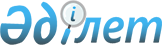 "Тұрмыс деңгейі статистикасы бойынша жалпымемлекеттік статистикалық байқаулардың статистикалық нысандары мен оларды толтыру жөніндегі нұсқаулықтарды бекіту туралы" Қазақстан Республикасы Ұлттық экономика министрлігі Статистика комитеті төрағасының 2019 жылғы 19 желтоқсандағы № 14 бұйрығына өзгерістер енгізу туралыҚазақстан Республикасының Стратегиялық жоспарлау және реформалар агенттігі Ұлттық статистика бюросы Басшысының 2022 жылғы 10 тамыздағы № 13 бұйрығы. Қазақстан Республикасының Әділет министрлігінде 2022 жылғы 10 тамызда № 29074 болып тіркелді
      БҰЙЫРАМЫН:
      1. "Тұрмыс деңгейі статистикасы бойынша жалпымемлекеттік статистикалық байқаулардың статистикалық нысандары мен оларды толтыру жөніндегі нұсқаулықтарды бекіту туралы" Қазақстан Республикасы Ұлттық экономика министрлігі Статистика комитеті төрағасының 2019 жылғы 19 желтоқсандағы № 14 бұйрығына (Нормативтік құқықтық актілерді мемлекеттік тіркеу тізілімінде № 19764 болып тіркелген) мынадай өзгерістер енгізілсін:
      кіріспе мынадай редакцияда жазылсын:
      "Мемлекеттік статистика туралы" Қазақстан Республикасы Заңының 12-бабы 8) тармақшасына және Қазақстан Республикасы Стратегиялық жоспарлау және реформалар агенттігі төрағасының 2020 жылғы 23 қазандағы № 9-нқ бұйрығымен бекітілген Қазақстан Республикасының Стратегиялық жоспарлау және реформалар агенттігі Ұлттық статистика бюросы туралы ереженің 15-тармағы 22) тармақшасына сәйкес, БҰЙЫРАМЫН:";
      3, 4, 5, 6, 7, 8, 9, 10, 11, 12, 14-қосымшалар осы бұйрыққа 1, 2, 3, 4, 5, 6, 7, 8, 9, 10, 11 - қосымшаларға сәйкес жаңа редакцияда жазылсын;
      2. Қазақстан Республикасы Стратегиялық жоспарлау және реформалар агенттігі Ұлттық статистика бюросының Статистикалық процестерді дамыту департаменті Заң департаментімен бірлесіп заңнамада белгіленген тәртіппен:
      1) осы бұйрықты Қазақстан Республикасының Әділет министрлігінде мемлекеттік тіркеуді;
      2) осы бұйрықты Қазақстан Республикасы Стратегиялық жоспарлау және реформалар агенттігі Ұлттық статистика бюросының интернет-ресурсында орналастыруды қамтамасыз етсін.
      3. Қазақстан Республикасы Стратегиялық жоспарлау және реформалар агенттігі Ұлттық статистика бюросының Статистикалық процестерді дамыту департаменті осы бұйрықты Қазақстан Республикасы Стратегиялық жоспарлау және реформалар агенттігі Ұлттық статистика бюросының құрылымдық және аумақтық бөлімшелеріне жұмыс бабында басшылыққа алу және пайдалану үшін жеткізсін.
      4. Осы бұйрықтың орындалуын бақылау Қазақстан Республикасы Стратегиялық жоспарлау және реформалар агенттігінің Ұлттық статистика бюросы басшысының жетекшілік ететін орынбасарына жүктелсін.
      5. Осы бұйрық алғашқы ресми жарияланған күнінен кейін күнтізбелік он күн өткен соң қолданысқа енгізіледі.
      Халықтың тұрмыс сапасыКачество жизни населения
      Сіз ұсынған кез келген ақпарат Сіздің есіміңізді атамай қолданылады, жиынтық түрде ғана-құпия Любая представленная Вами информация будет использоваться без упоминания Вашего имени, только в обобщенном виде – конфиденциально1-бөлік 1 часть
      Құрметті респондент! Сауалнаманы толтыру кезінде Сіздің үй шаруашылығыңыздың мүшелерін қоса алғанда басқа адамдардың көмегіненемесе пікіріне сүйенбей, ұсынылатын сұрақтардың мәнін талдамай жәнетерең үңілместен Сіз өзіңіздің жеке әсерлеріңізді (сезімдеріңізді) басшылыққа алуыңыз қажет. Өзіңіздің қанағаттанушылықдәрежеңізді ұсынылып отырған 1-ден 10-ға дейінгі шәкіл арқылы айқындауыңыз қажет, мұнда 1-ден 3-ке дейін –қанағаттанбаушылық, 4-тен 7-ге дейін - ішінара қанағаттанушылық, ал 8-ден 10-ға дейін - толық қанағаттанушылық. Егер Сіздің қөзқарасыңыз бойынша сұрақтардың қандай да біреуі Сізге қатысы болмаған немесе оған жауап беруге қиналған жағдайда 89-жауаптың "Қолданылмайды немесе Жауап беруге қиналамын" нұсқасын таңдауыңыз керек. Жауаптың керекті нұсқасын дөңгелектеу қажет. Әрбір сұраққа жауап беру кезінде бірден артық белгі қоюға болмайды.
      Уважаемый респондент! При заполнении анкеты Вам необходимо руководствоваться личными ощущениями (чувствами), не анализируя и не углубляясь в смысл предлагаемых вопросов, не прибегая к помощи или мнению других людей, включая членов Вашего домашнего хозяйства. Степень Вашей удовлетворенности следует определять в соответствии с предложенной шкалой от 1 до 10, где от 1 до 3 - это неудовлетворенность, от 4 по 7 - частичная удовлетворенность, а от 8 по 10 - полная удовлетворенность. В случае, если на Ваш взгляд, какой-то из вопросов к Вам не применим или Вы затрудняетесь на него ответить, следует выбрать вариант ответа 89 "Не применимо или Затрудняюсь ответить". Нужный вариант ответа следует обвести кружком. Наличие более одной отметки при ответе на каждый вопрос не допустимо.
      2-бөлік 2 часть
      Құрметті респондент! Ал енді Сіздің тұрмыс деңгейіңіздің сапасына әсер ететін кейбір объективті факторларға қатысты сұрақтарға жауап беріңізші.
      Уважаемый респондент! А теперь ответьте, пожалуйста, на вопросы касательно некоторых объективных факторов, оказывающих влияние на качество Вашей жизни.
      2 және 8 сұрақтарды қоспағанда, жауаптың бір нұсқасы таңдалады және белгіленеді.
      Выбирается и отмечается один вариант ответа, за исключением 2 и 8 вопросов.
      3-бөлік3 часть
      Құрметті респондент! Сіздің үй шаруашылығыңызда туындауы мүмкін тапшылықтарға қатыстысұрақтарға жауап беріңізші.
      Уважаемый респондент! Ответьте, пожалуйста, на вопросы касательно лишений, которые возможно испытывает Ваше домашнее хозяйство.
      16, 18 және 20 сұрақтарды қоспағанда, жауаптың бір нұсқасы таңдалады және белгіленеді.
      Выбирается и отмечается один вариант ответа, за исключением 16, 18 и 20 вопросов.
      4-бөлік 4 часть
      Құрметті респондент! Егер сіздің үй шаруашылығыңызда он сегіз жасқа (кәмелетке) толмаған балалар болса, сіздің балаларыңызға қатысты тапшылық туралы сұрақтарға жауап беруіңізді сұраймыз. Бұл бөлім Қазақстандағы балалардың көп аспектілі кедейлік деңгейін бағалау үшін қызмет етеді.
      Уважаемый респондент! Если в Вашем домашнем хозяйстве имеются дети не достигшие восемнадцатилетнего возраста (совершеннолетия), ответьте пожалуйста, на вопросы касательно лишения в отношении Ваших детей. Данный раздел служит для оценки уровня многоаспектной бедности детей в Казахстане.
      ЕҢ АЛДЫМЕН СІЗГЕ ҮЙ ШАРУАШЫЛЫҒЫҢЫЗДА ТҰРАТЫН БАЛАЛАР ТУРАЛЫ БІРНЕШЕ ЖАЛПЫ СҰРАҚ ҚОЙҒЫМ КЕЛЕДІ
      ПРЕЖДЕ ВСЕГО, ХОТЕЛОСЬ БЫ ЗАДАТЬ ВАМ НЕСКОЛЬКО ОБЩИХ ВОПРОСОВ О ДЕТЯХ, ПРОЖИВАЮЩИХ В ВАШЕМ ДОМАШНЕМ ХОЗЯЙСТВЕ
      5-бөлік 5 часть
      Статистикалық нысанды толтыруға жұмсалған уақытты сағатпен көрсетіңіз (қажеттісін қоршаңыз)
      Укажите время, затраченное на заполнение статистической формы, в часах (нужное обвести) 
      Сізге ынтымақтастығыңыз үшін алғыс білдіреміз! Благодарим Вас за сотрудничество! "Халықтың тұрмыс сапасы"  (индексі D 002, кезеңділігі жылына бір рет)  жалпымемлекеттік статистикалық байқаудың  статистикалық нысанын толтыру жөніндегі нұсқаулық
      1. Осы нұсқаулық "Халықтың тұрмыс сапасы" (индексі D 002, кезеңділігі жылына бір рет) жалпымемлекеттік статистикалық байқаудың статистикалық нысанын (бұдан әрі – статистикалық нысан) толтыруды нақтылайды.
      2. Осы Нұсқаулықта келесі анықтамалар пайдаланылады: 
      1) органикалық өнімнің ұлттық сәйкестік белгісі – органикалық өнім өндіру мен органикалық өнімнің Қазақстан Республикасының органикалық өнім өндіру саласындағы заңнамасында белгіленген талаптарға сәйкестігін растау рәсімінен өткені туралы ақпарат беретін тіркелген сәйкестік белгісі. 
      2) супервайзер – үй шаруашылықтарына зерттеу жүргізуді қамтамасыз ететін және интервьюерлердің жұмысына бақылауды жүзеге асыратын аумақтық статистика органының қызметкері.
      3. 1 мен 10 наурыз аралығындағы кезең байқау кезеңі болып табылады. Статистикалық нысанды респондент өз бетінше толтырады. 
      15 және одан жоғары жастағы үй шаруашылығының мүшесі респондент ретінде танылады.
      4. Титулдық бетте "Аумақтың (елді мекеннің) атауы" 1-тармағында интервьюер облыстың (қаланың), ауданның (қаланың) және ауылдық елді мекеннің атауын көрсетеді.
      2-тармақтан бастап 5-тармақтар супервайзерлер интервьюерлерге ұсынған зерттелетін үй шаруашылықтарының тізімдерінде көрсетілген деректемелерге сәйкес толтырылады. 
      Статистикалық нысанды толтыруды аяқтағаннан кейін респондент титулдық бетте көрсетілген оны толтыру күні мен ұзақтығын белгілейді. 
      5. Статистикалық нысанның бірінші бөлімінің сұрақтарына жауап беру кезінде респондент қанағаттанушылық шәкілін пайдаланады, ондағы 1 (бір) толық қанағаттанбаушылықты, 10 (он) – толық қанағаттанушылықты, бұл ретте бірден үшке дейін – қанағаттанбаушылықты, төрттен жетіге дейін – ішінара қанағаттанушылықты, сегізден онға дейін – толық қанағаттанушылықты білдіреді. 
      Толтыру кезінде респондент өзінің үй шаруашылығының мүшелерін қоса алғанда басқа адамдардың көмегіне немесе пікіріне сүйенбей, ұсынылатын сұрақтардың мәнін талдамай және терең үңілместен жеке әсерлерін (сезімдерін) басшылыққа алады. 
      Респонденттерге қиындық тудыратын сұрақтарға жауап берген кезде "Қолданылмайды" немесе "Жауап беруге қиналамын" жауап нұсқаларын таңдайды. 
      Белгілі бір жас санаттарына жатпайтын сұрақтарға, мысалы, балалар отбасының (үй шаруашылығының) экономикалық жағдайын бағалай алмайды, бұл жағдайда "Қолданылмайды" немесе "Жауап беруге қиналамын" жауап нұсқасын таңдау керек. 
      1-бөлімдегі 6-сұрақтың 6.3 жауабын сұраққа жауап нұсқасын сауалнама сұрау кезінде әріптестері бар респонденттер таңдайды. Әріптестері жоқ (балалар, зейнеткерлер, жұмыссыздар және басқалар) респонденттер келесі сұраққа өтеді.
      6. 1-бөліктегі 10-сұрақта тұрғын үйдегі сыртқы шудың деңгейіне, атап айтқанда көршілерден немесе көшеден келетін шудың деңгейіне қанағаттанушылық бағаланады.
      1-бөліктің 17-сұрағында 17.1. "мектепке дейінгі" жауап нұсқасы баланы мемлекеттік балабақшаға орналастыруға мүмкіндікті, қолжетімділікті; 17.2. "жалпы орта (мектептік)" жауап нұсқасы мемлекеттік мектепте оқыту қол жетімді ме дегенді; 17.3. "орта кәсіптік (арнайы)"; 17.4 "жоғары және жоғары оқу орнынан кейінгі" жауап нұсқалары грантта, яғни тегін негізде оқуды білдіреді. 
      7. 2-бөліктің 1-сұрағына жауап берген кезде 4-6 жауап нұсқасын белгілеген респонденттер 2-бөліктің 3-сұрағына көшеді.
      2-бөліктің 2-сұрағына 2-бөліктің 1-сұрағына жауап берген кезде 1-3-жауап нұсқасын белгілеген респонденттер жауап береді.
      2-бөліктің 6, 7, 9, 10, 11, 12, 13 және 14-сұрақтарындағы басқа да ресурстар тамақ өнімдерін жеке меншік қосалқы шаруашылықтан (мал, жер, балық аулау, жидек, саңырауқұлақ теру және тағы басқалар) алу мүмкіндігін білдіреді. 
      Үй шаруашылықтары азық-түліктерді алу мүмкіндігін шектеуге әкелетін, жемістер, көкөністер, бұршақ тұқымдастар, дәнді және басқа да дақылдарды өсіруге кедергі келтіретін табиғи, ауа райы және басқа да жағдайлардан (сел, су тасқыны, жер сілкіну, құрғақшылық, үсік шалу және тағы басқалар сияқты) оларда жоғарыда көрсетілген көздерден тамақ өнімдерінің жеткілікті болмай қалуы мүмкін екендігіне алаңдаушылық білдіруі мүмкін. 
      6-сұрақтан бастап 14-сұрақты қоса әрбір қойылған сұрақтан соң: "соңғы 12 ай ішінде осындай жағдайлар болған уақыт болды ма немесе 12 ай ішінде ең болмағанда бір рет осындай жағдайлар болды ма" деп респонденттердің есіне салу және сұрақтарды оқып беру қажет. 
      Респондент 6-сұрақтан бастап 14-сұрақты қоса біреуіне немесе барлығына жауап беруден бас тартуы мүмкін және тиісінше "жауаптан бас тарту" жауап нұсқасы белгіленеді. 6-сұрақтан бастап 14-сұрақтарды қоса кез келген біреуіне "жауаптан бас тарту" таңдалған жағдайда 6-сұрақтан бастап 14-сұрақты қоса барлық сұрақ бойынша деректер ескерілмейді. 
      6-сұрақтан бастап 14-сұрақты қоса (8 сұрақты қоспағанда) сұрақтарда бір ғана жауап нұсқасы (жауап "иә", "жоқ", "жауап беруге қиналамын" немесе "жауаптан бас тарту" болуы мүмкін) таңдалады. Жауаптың "иә" және "жоқ" деген 2 нұсқасы қатар қабылданбайды.
      2-бөліктің 8-сұрағына 2-бөліктің 7-сұрағына жауап берген кезде "иә" жауап нұсқасын белгілеген респонденттер жауап береді.
      8. 3-бөліктің 1-сұрағында сұрақтың барлық тармақшасы белгіленеді. 
      3-бөлімнің 1-сұрағына жауап берген кезде "иә" деген жауап нұсқасы үй шаруашылығы қаржылық қиындықтарға байланысты шығыстарды жаба алмаған жағдайда ғана белгіленеді. Төлем ұмытшақтыққа байланысты кешіктірілген кезде (бірақ қажетті ақша сомасы болған) "жоқ" деген жауап нұсқасы белгіленеді. Қарыз есебінен төлем жүргізген кезде (банкте, туыстарында немесе достарында) үй шаруашылығы өз ресурстарынан төлеген деп есептеу қажет.
      3-бөлімнің 2-сұрағына жауап беру кезінде үй шаруашылығының оны қолдауға деген қалауына немесе қаламауына қарамастан, үйде жылуды жеткілікті деңгейде ұстап тұру үшін үй шаруашылығының қаржылық төлем қабілеттілігі ескеріледі.
      3-бөлімнің 3-сұрағына жауап берген кезде, жаңа немесе пайдаланылған жиһазды сән-салтанатқа байланысты ауыстыру ниетінде емес, егер ол тозған, бүлінген, сынған немесе жарамсыз болған жағдайда ауыстыру ескеріледі.
      3-бөлімнің 4-сұрағына жауап берген кезде ақуыздың қосымша көздеріне мыналар жатады: бұршақ (бұршақ, жасымық, бұршақ, бұршақ, соя және басқалар); жаңғақтар (жаңғақ, бадам, кешью және басқалар). Сұрақ үй шаруашылығының әр күн сайын ет, тауық еті, балық немесе балама вегетариандық тағамды жеуге болатындығын анықтайды. Мұнда диеталар жағдайлары алынып тасталады.
      6-бөлімнің 3-сұрағына жауап берген кезде "үйден тыс" екінші үй, саяжай және туыстарында немесе достарында болуы деп түсіну керек. Егер сіздің үй шаруашылығыңызда уақыт болмаса, бірақ сапарға шығуға мүмкіндігі болса, онда "иә" деген жауап белгіленеді. Егер демалысқа қажетті қаржы қаражаты қарыздар есебінен (банкте, туыстарында немесе достарында) қамтамасыз етілсе, бұл жағдайда ол да өз қаражаты есебінен төлеуге теңестіріледі. Бұл жағдайда зерттелетін үй шаруашылығының барлық мүшелері демалысқа бірге, бір уақытта баруы керек.
      Егер үй шаруашылығының бір мүшесі қаржылық себептер бойынша демалысқа шыға алмаса, онда "жоқ" деген жауап нұсқасы белгіленеді. Мысалы, ата-аналар балаларды жазғы лагерьге жібере алатын, бірақ өздері демалысқа шығуға мүмкіндігі жоқ немесе ересек балалар демалысқа шыға алатын жағдайларда, бірақ басқа отбасы мүшелері бұған қол жеткізе алмайтын жағдайда.
      3-бөлімнің 10-сұрағына жауап берген кезде, тозған киім мен аяқ киімді сәннен шығуына байланысты емес ауыстыруды қарастыру керек.
      3-бөлімнің 11-сұрағына жауап бергенде, өзіңізге белгілі бір соманы жұмсау дегеніміз ақшаны еркін жұмсау, өзіңіз үшін бірдеңе сатып алу немесе жасау, мысалы, киноға, шаштаразға бару, шағындау зат сатып алу, журнал, кітап, торт, жазда балмұздақ немесе басқа сатып алу.
      3-бөлімнің 12-сұрағына жауап берген кезде ойын-сауық іс-шараларына спорт, кино, концерттер және үйден тыс жерде өтетін және қосымша шығындарға әкелетін басқа да іс-шаралар жатады.
      9. 4-бөліктің 1-6-сұрақтарына үй шаруашылығының құрамында он сегіз жасқа (кәмелетке) толмаған балалары бар респонденттер балаларға қатысты тапшылықтар бойынша жауап береді.
      4-бөліктің 2,3-сұрақтарына 1-бөліктің 1-сұрағына жауап берген кезде 1-жауаптың нұсқасын белгілеген респонденттер жауап береді.
      4-бөлімнің 5-сұрағына жауап берген кезде, егер үй шаруашылығында бір баладан көп болса және тіпті бір балада 5.1-5.14-тармақтарда аталған тапшылықтар болса, үй шаруашылығы қаржылық себептер бойынша мүмкіндігі болмағандықтан, 2-жауап нұсқасы белгіленеді.
      Күнделікті шығыстарды есепке алу күнделігі
      Құрметті респондент, Сізден Күнделікті толтыру кезінде интервьюердің көмегін және қоса берілген нұсқаулықты басшылыққа алуыңызды сұраймыз!
      2. Азық-түлік өнімдерін, алкогольсіз және алкогольді сусындар, темекі өнімдерін сатып алу
      Ескертпе:
      2 Осы жерде және бұдан әрі жауаптың бір нұсқасын таңдаңыз және дөңгелектеп қоршаңыз
      3 Осы жерде және бұдан әрі: кг – килограмм, л – литр
      3. Қоғамдық тамақтандыру
      Ескертпе:
      4 Жолдар бойынша жауаптың екі нұсқасы тандалуы мүмкін
      4. Жеке қосалқы шаруашылықтан немесе сыйлыққа (осы күні тұтынылған) тегін алынған өнімдер
      5. Жеке көлік құралдары үшін жанар-жағармай материалдарына шығыстар
      2. Азық-түлік өнімдерін, алкогольсіз және алкогольді сусындар, темекі өнімдерін сатып алу
      Ескертпе:
      2 Осы жерде және бұдан әрі жауаптың бір нұсқасын таңдаңыз және дөңгелектеп қоршаңыз
      3 Осы жерде және бұдан әрі: кг – килограмм, л – литр
      3. Қоғамдық тамақтандыру
      Ескертпе:
      4 Жолдар бойынша жауаптың екі нұсқасы тандалуы мүмкін
      4. Жеке қосалқы шаруашылықтан немесе сыйлыққа (осы күні тұтынылған) тегін алынған өнімдер
      5. Жеке көлік құралдары үшін жанар-жағармай материалдарына шығыстар
      2. Азық-түлік өнімдерін, алкогольсіз және алкогольді сусындар, темекі өнімдерін сатып алу
      Ескертпе:
      2 Осы жерде және бұдан әрі жауаптың бір нұсқасын таңдаңыз және дөңгелектеп қоршаңыз
      3 Осы жерде және бұдан әрі: кг – килограмм, л – литр
      3. Қоғамдық тамақтандыру
      Ескертпе:
      4 Жолдар бойынша жауаптың екі нұсқасы тандалуы мүмкін
      4. Жеке қосалқы шаруашылықтан немесе сыйлыққа (осы күні тұтынылған) тегін алынған өнімдер
      5. Жеке көлік құралдары үшін жанар-жағармай материалдарына шығыстар
      2. Азық-түлік өнімдерін, алкогольсіз және алкогольді сусындар, темекі өнімдерін сатып алу
      Ескертпе:
      2 Осы жерде және бұдан әрі жауаптың бір нұсқасын таңдаңыз және дөңгелектеп қоршаңыз
      3 Осы жерде және бұдан әрі: кг – килограмм, л – литр
      3. Қоғамдық тамақтандыру
      Ескертпе:
      4 Жолдар бойынша жауаптың екі нұсқасы тандалуы мүмкін
      4. Жеке қосалқы шаруашылықтан немесе сыйлыққа (осы күні тұтынылған) тегін алынған өнімдер
      5. Жеке көлік құралдары үшін жанар-жағармай материалдарына шығыстар
      2. Азық-түлік өнімдерін, алкогольсіз және алкогольді сусындар, темекі өнімдерін сатып алу
      Ескертпе:
      2 Осы жерде және бұдан әрі жауаптың бір нұсқасын таңдаңыз және дөңгелектеп қоршаңыз
      3 Осы жерде және бұдан әрі: кг – килограмм, л – литр
      3. Қоғамдық тамақтандыру
      Ескертпе:
      4 Жолдар бойынша жауаптың екі нұсқасы тандалуы мүмкін
      4. Жеке қосалқы шаруашылықтан немесе сыйлыққа (осы күні тұтынылған) тегін алынған өнімдер
      5. Жеке көлік құралдары үшін жанар-жағармай материалдарына шығыстар
      2. Азық-түлік өнімдерін, алкогольсіз және алкогольді сусындар, темекі өнімдерін сатып алу
      Ескертпе:
      2 Осы жерде және бұдан әрі жауаптың бір нұсқасын таңдаңыз және дөңгелектеп қоршаңыз
      3 Осы жерде және бұдан әрі: кг – килограмм, л – литр
      3. Қоғамдық тамақтандыру
      Ескертпе:
      4 Жолдар бойынша жауаптың екі нұсқасы тандалуы мүмкін
      4. Жеке қосалқы шаруашылықтан немесе сыйлыққа (осы күні тұтынылған) тегін алынған өнімдер
      5. Жеке көлік құралдары үшін жанар-жағармай материалдарына шығыстар
      2. Азық-түлік өнімдерін, алкогольсіз және алкогольді сусындар, темекі өнімдерін сатып алу
      Ескертпе:
      2 Осы жерде және бұдан әрі жауаптың бір нұсқасын таңдаңыз және дөңгелектеп қоршаңыз
      3 Осы жерде және бұдан әрі: кг – килограмм, л – литр
      3. Қоғамдық тамақтандыру
      Ескертпе:
      4 Жолдар бойынша жауаптың екі нұсқасы тандалуы мүмкін
      4. Жеке қосалқы шаруашылықтан немесе сыйлыққа (осы күні тұтынылған) тегін алынған өнімдер
      5. Жеке көлік құралдары үшін жанар-жағармай материалдарына шығыстар
      6. Статистикалық нысанды толтыруға жұмсалған уақытты көрсетіңіз, сағатпен (қажеттiсiн қоршаңыз "Күнделікті шығыстарды есепке алу күнделігі" (индексі D 003, кезеңділігі тоқсандық) жалпымемлекеттік статистикалық байқаудың статистикалық нысанын толтыру жөніндегі нұсқаулық
      1. Осы нұсқаулық "Күнделікті шығыстарды есепке алу күнделігі" (индексі D 003, кезеңділігі тоқсандық) жалпымемлекеттік статистикалық байқаудың статистикалық нысанын (бұдан әрі – Нұсқаулық) толтыруды нақтылайды.
      2. Осы Нұсқаулықта мынадай анықтама пайдаланылады:
      супервайзер – үй шаруашылықтарына зерттеу жүргізуді қамтамасыз ететін және интервьюерлердің жұмысына бақылауды жүзеге асыратын аумақтық статистика органының қызметкері.
      3. Осы статистикалық байқау азық-түлік тауарларына (үй шаруашылығында тұтынылатын) күнделікті ақшалай шығыстарды және олардың мөлшерін (жеке қосалқы шаруашылықтан тегін немесе сыйға алынған өнімдерді қосқанда) және жанар-жағармай материалдарына шығыстарды есепке алуға арналған.
      Күнделікті басқаларға қарағанда шаруашылықпен көбірек айналысатын және үй шаруашылығының басқа мүшелерінің шығыстары туралы білетін үй шаруашылығының мүшесі толтырады.
      Сәйкес келетін жауап нұсқасы таңдалады, сондай-ақ қажет боған жағдайда сандар, жауап нұсқасының коды және (немесе) мәтін енгізіледі. Жауаптың қате коды таңдалған жағдайда, оны сызып тастау және дұрыс жауабын белгілеу қажет (толтыру кезіндегі анықталған қатені респондент сызып тастайды және дұрыс жауабын қасына жазады).
      Үй шаруашылығына әрбір зерттелетін кезеңде айдың бірінші және екінші аптасына екі күнделік беріледі.
      Зерттелетін кезеңнің әрбір күні үшін жаңа бет толтырылады.
      "Бақылау сомасы" жолында барлық жолдар бойынша қортынды сома қойылады (интервьюер толтырады).
      4. Күнделіктің титулдық парағын интервьюер толтырады. "Аумақтың (елді мекеннің) атауы" 1-тармағында облыстың (қаланың), ауданның (қаланың) және ауылдық елді мекеннің атауы көрсетіледі. 2, 3, 4 және 5-тармақтар интервьюерлерге супервайзерлер ұсынған зерттелетін үй шаруашылықтарының тізімінде көрсетілген деректемелерге сәйкес толтырылады.
      5. Күнделікті толтыру кезінде үй шаруашылығының мүшесі осы статистикалық нысанға 1-қосымшада көрсетілген азық-түлік тауарларының тізбесін, осы статистикалық нысанға 2-қосымшада көрсетілген күнделікті толтыру үлгісін басшылыққа алады.
      Күнделікке:
      көрсетілген кезеңде жұмсалған күнделікті шығыстар;
      үй шаруашылығы есебінен және өтініш бойынша бөгде адамдардың сатып алулары жазылады.
      Күнделікте басқа үй шаруашылығының өтініші бойынша оның есебінен жасалған сатып алулар есепке алынбайды.
      6. Әрбір күн үшін қатысқан адамдар санына қатысты аталған күн әдеттегідей болғандығы, не болмағандығы атап өтіледі (ерекше күн – салтанатты немесе салт-жоралық іс-шараларды өткізу).
      Зерттелетін күні 2, 3, 4 және 5-бөлімдерде жазбалар болмаған жағдайда, интервьюер 1-бөлімнің 1.3-тармағында Күнделікті толтырмау себебінің кодын тиісті күн бойынша қояды: 
      1 – осы күні болмағандар;
      2 – үйде болған, бірақ ешқандай шығыс шығармаған;
      3 – күнделікті толтырудан бас тартқан.
      7. "Азық-түлік өнімдерін, алкогольсіз және алкогольді сусындар, темекі өнімдерін сатып алу" 2-бөлімінде әрбір сатып алу "Азық-түлік өнімдерінің атауы" бағанына азық-түлік өнімдерінің тиісті тобына жеке жолда жазылады, мысалы: қара бидай наны, күріш, ұн "нан өнімдері және жармалар" тобына; қант, тосап, кәмпит "қант, джем, бал, шоколад және кондитерлік өнімдер" тобына жазылады.
      Жазбалар анық, толық болуы қажет, себебі әрбір тауар алдағы уақытта кодтауға жатады.
      Келесі жекелеген азық-түлік өнімдері үшін сипаттама талап етіледі, мысалы:
      ет түрлері: сиыр, шошқа, қой және еттің басқа да түрлері;
      ірімшік түрлері: мәйекті, балқытылған, тұзды ірімшіктер және ірімшіктің басқа да түрлері;
      нан түрлері: қара бидай, қара бидай-бидай, бидай наны және нанның басқа да түрлері.
      "Сатып алу мақсаты" 1-бағанын толтыру кезінде "9 – басқасы" кодына салтанатты, салт-жоралық іс-шараларды өткізу үшін сатып алынған азық-түліктер және тауарлар жатады. Азық-түлік өнімдері консервілеуге, мұздатуға, кептіруге (қайта өңдеу) сатып алынған жағдайда "3-қайта өңдеу" коды қойылады.
      "Сатып алу орны" 2-бағанын толтыру кезінде "1 – дүкен" кодына азық-түлік дүкендерінде, шағынмаркеттерде, павильондарда және дүңгіршектерде сатып алынған азық-түлік өнімдері жатады. "2 – супермаркеттер, гипермаркеттер" кодына супермаркеттерде және гипермаркеттерде сатып алынған азық-түлік өнімдері жатады. "3 – азық-түлік базары" кодына азық-түлік базарларында алынған азық-түлік өнімдері жатады. "4 – интернет желісі" кодына интернет желісі арқылы (браузер немесе мобильді қосымша арқылы) сатушының сайтында тауарды немесе қызметті сатып алуға тапсырысты орналастыру арқылы (Mechta.kz, Flip.kz, Magnum.kz және тағы басқа интернет-ресурстарда) немесе электрондық платформада (AliExpress.com, Wildberries.ru, Ozon.ru, Olx.kz, Kaspi.kz және тағы басқа электрондық платформаларда) төлем тәсіліне (қолма-қол ақшамен немесе картамен) және жеткізу тәсіліне қарамастан (курьерлік, өзін-өзі тасымалдау немесе пошта арқылы) сатып алу. "9 – басқа" кодына сатып алуға арналған басқа да жерлерде, мысалы фирмадан немесе жеке адамнан алынған азық-түлік жатады.
      "Қанша айға сатып алынды?" 6-бағанын толтыру кезінде 1 айдан 12 айға дейін қорға сатып алынған азық-түлік өнімдері қанша айға сатып алынғанына қарай қойылады.
      Азық-түлік тауары бір айдан аспайтын уақытқа сатып алынса, бұл жағдайда "Қанша айға сатып алынды?" 6-бағанын толтыру қажет емес.
      8. "Қоғамдық тамақтандыру" 3-бөліміне темекі бұйымдарын сатып алуды, осы мекемелерде телефонмен сөйлесулерді қоспағанда, мейрамхана, дәмхана және ұқсас мекемелер шығыстарына тамақтануды ұйымдастыру, тағамға, сусындар және жеңіл дәмтатымға төлем, оларды даярлау және беру, дәмхана, мейрамхана, буфет, бар, шайхана, кофеханалар және жедел тамақтандыру кәсіпорындары қызметіне шығыстар жатады.
      мәдени және спорттық орталықтарда: театрларда, кинотеатрларда, спорт стадиондарында, мұз айдындарында, музейлерде, сурет галереяларында және ұқсас орындарда;
      қоғамдық көлікте: поездарда, ұшақтарда, кемелерде (тамақтың бағасы тасымалдау үшін билет сомасына қосылған жағдайдан басқа);
      ойын-сауық орындарында: түнгі клубтарда, барлары бар дискотекаларда және басқа ойын-сауық орындарда тамақтандыру бойынша көрсетілетін қызметтер жатады.
      Қоғамдық тамақтандыру асханалары көрсететін қызметтерінің шығыстарына ауруханада стационардағы емдеушілерге арналған азық-түлік және сусындарды қоспағанда, жұмыс, қызметтік асханалардағы тамақтандыруды ұйымдастыру бойынша көрсетілетін қызметтер жатады.
      Оқушыларға арналған тамаққа оқушылар оқитын жерлерде орналасқан асхана, буфеттерге тамақтандыруды ұйымдастыру бойынша көрсетілетін қызметтер жатады.
      Студенттерге арналған тамаққа студенттер оқитын жерлерде орналасқан асхана, буфет, дәмханаларда тамақтандыруды ұйымдастыру бойынша көрсетілетін қызметтер жатады.
      Жеткізіліммен тамаққа тапсырыс беруші өзі алып кететін немесе үйге жеткізілетін дайын тағам жеткізушілеріндегі тағамдар және жеңіл дәмтатымдарды сатып алу жатады.
      "Басқасы" жолы бойынша автомат-машиналарда, дүңгіршіктерде, көше бөткелерінде және осындай сауда нүктелерінде сатылатын тұтынуға дайын азық-түліктерге жұмсалған шығыстар жазылады.
      "Алынуы" 1-бағаны бойынша "1 –сатып алу" және "2 – сыйлық" кодтары белгіленеді. "1 –сатып алу" коды тамақ үй шаруашылығы бюджеті есебінен сатып алынған жағдайда белгіленеді. "2 – сыйлық" коды қайырымдылық түскі астар кезінде тамақ ақысыз, тегін алынған жағдайда жергілікті бюджет есебінен бастауыш мектеп оқушылары үшін, сондай-ақ аз қамтылған отбасылардан шыққан оқитындар үшін белгіленеді. 
      2-баған "Сыйлыққа алынған болса, порция санын көрсетіңіз" тек 1-баған бойынша "2 –сыйлық" коды қойылған жағдайда толтырылады. Порция бір адамға бір ретке қабылдау үшін есептелген тағам және сусынның белгілі бір мөлшері.
      "Құны" 3-бағаны бойынша қоғамдық тамақтандыруды сатып алуға жұмсалған сомасы қойылады және тамақ сыйлыққа алынған жағдайда, құны шамамен жазылады.
      9. Жеке қосалқы шаруашылықтан немесе сыйлыққа тегін алынған өнім мөлшері "Жеке қосалқы шаруашылықтан немесе сыйлыққа (осы күні тұтынылған) тегін алынған өнімдер" 4-бөлімінде есепке алынады.
      "Алу көзі" 2-бағаны бойынша жеке қосалқы шаруашылықтан алынған азық-түлік өнімдері "1 – қосалқы шаруашылық (жеке ауладағы)" кодына жатады, туыстардан, достардан, таныстардан және өзге де адамдардан сыйлыққа алынған азық-түлік өнімдері "2-сыйлық" кодына жатады.
      10. "Жеке көлік құралдары үшін жанар-жағармай материалдарына шығыстар" 5-бөлімінің 1-бағаны бойынша жеке пайдалану үшін көлік құралдарын күтуге жанар-жағармай материалдарын сатып алу мақсаты белгіленеді және 2-баған бойынша төленген сомасы жазылады.
      11. Есепті кезең аяқталған соң интервьюер қандай да бір сұрақтар қалып кетпегендігін қарап шығады және күнделікті өзімен алып кетеді. Интервьюер үй шаруашылығынан тыс жерде нысанды қайта қарап шығады, егер қандай да бір сәйкессіздіктерді тапса, онда үй шаруашылығына қайта хабарласады (жеке немесе телефонмен) және жетіспейтін ақпаратты анықтайды. "Күнделікті шығыстарды есепке алу күнделігі" (индексі D 003, кезеңділігі тоқсандық) жалпымемлекеттік статистикалық байқаудың статистикалық нысанын толтыру кезіндепайдаланылатын азық-түлік тауарларының  тізбесі
      Тізімді қарап шығыңыз, мүмкін ол Сіз немесе Сіздің отбасыңыздың мүшелері сатып алғанмен, мұнда жазуды ұмытқандарыңызды Сіздің есіңізге салар.
      КҮНДЕЛІКТІ ТОЛТЫРУ МЫСАЛЫ
      2. Азық-түлік өнімдерін, алкогольсіз және алкогольді сусындар, темекі өнімдерін сатып алу
      Осы кестеге бір күн ішінде сатып алынған алкогольді қосқанда тамақ өнімдері, темекі бұйымдары және сусындарды жазыңыз. Сіз қайта сатуға (қосымша өңдемей-ақ) немесе кейін сату үшін қайта өндеуге пайдаланатын азық-түлік өнімдерін сатып алуды қоспаңыз.
      Осы кестеге қарызға (жалақыға) алынған және сыйлық үшін сатып алынған, заттай нысандағы еңбекақы түрінде алынған азық-түлік өнімдерін жазуды ұмытпаңыз.
      Ескертпе:
      2 Осы жерде және бұдан әрі жауаптың бір нұсқасын таңдаңыз және дөңгелектеп қоршаңыз
      3 Осы жерде және бұдан әрі: кг – килограмм, л – литр
      4-бағанда азық-түлік өнімдері түрлерінің өлшемдеріне сәйкес өлшем бірліктер келтірілген. Өлшем бірлікті дұрыс көрсетіңіз
      3. Қоғамдық тамақтандыру
      Осы кестедегі 1-баған бойынша асхана, буфет, мейрамхана, дәмханаларда таңғы, түскі немесе кешкі астарға, оқушылардың, студенттердің тамағына, Сіздің үйіңізге немесе жұмысыңызға жеткізіліп берілген тамақтарға кеткен барлық шығыстарды жазыңыз. 2-бағанда өлшем бірлік ретінде порция, яғни бір адамға бір рет қабылдау үшін есептелген тағам және сусынның белгілі бір мөлшері анықталды.
      "Басқасы" жолына көшеден сатып алынған тамақтарға кеткен шығыстар жазылады (бүкпелер, сэндвичтер және сол сияқтылар)
      4. Жеке қосалқы шаруашылықтан немесе сыйлыққа (осы күні тұтынылған) тегін алынған өнімдер.
      Осы кестеге Сіздің үй шаруашылығыңызда өндіріліп, Сіздің жанұяңыздың мүшелері жинаған орман өнімдерін, аңшылықта ұстаған аң-құс, балық, сондай-ақ сыйлық ретінде алынған азық-түлікті жазыңыз.
      Консервіленген өнімдерді және үйде дайындалған басқа да (тосап, тұздалған және тағы басқалар) дайындамалардың тұтынылғанын банкілердің ашылған күні көрсетуіңізді сұраймыз.
      5. Жеке көлік құралдары үшін жанар-жағармай материалдарына шығыстар.
      Осы кестеге төменде келтірілген жанар-жағармай материалдарынсатып алуға, үй шаруашылығында пайдалану үшін, сондай-ақ сіздермен бірге тұрмайтын туыстарыңызға немесе достарыңызға сыйлық үшін сатып алуға кеткен шығыстарды жазыңыз.
      Сіз тізімде келтірілгендердің біреуін сыйлыққа алған жағдайда, онда оның құны жазылмайды Үй шаруашылықтарының тоқсан сайынғы табыстары мен шығыстарын есепке алу журналы
      Құрметті респондент, Сізден Журналды толтыру кезінде интервьюердің көмегін және қоса берілген нұсқаулықты басшылыққа алуыңызды сұраймыз!
      1. Шығыстар
      1.1 Тоқсан ішінде азық-түлік емес тауарларға жұмсалған шығыстар, теңге
      Ескертпе:
      2Жауаптың бір нұсқасын таңдаңыз және дөңгелектеп қоршаңыз
      1.2 Тоқсан ішінде қызметтерге және отынға жұмсалған шығыстар, теңге
      1.3 Тоқсан ішінде өзге де қаржы шығыстары, теңге
      2. Тоқсан ішіндегі қарыз қаражаты, теңге
      3. Табыстар, теңге
       4. Өсімдік және мал шаруашылығы өнімдерін, тауарларын өндіру (қайта өңдеу нәтижесінде алынған)  мен қызмет көрсету
      5. Статистикалық нысанды толтыруға жұмсалған уақытты көрсетіңіз, сағатпен (қажеттiсiн қоршаңыз) Сізге көрсеткен ынтымақтастығыңыз бен көмегіңіз үшін Қазақстан Республикасы Стратегиялық жоспарлау және реформалар агенттігі Ұлттық статистика бюросы алғыс білдіреді! "Үй шаруашылықтарының тоқсан сайынғы табыстары мен шығыстарын есепке алу журналы" (индексі D 004, кезеңділігі тоқсандық) жалпымемлекеттік статистикалық байқаудың статистикалық нысанын толтыру жөніндегі нұсқаулық
      1. Осы "Үй шаруашылықтарының тоқсан сайынғы табыстары мен шығыстарын есепке алу журналы" (индексі D004, кезеңділігі тоқсандық) жалпымемлекеттік статистикалық байқаудың статистикалық нысанын (бұдан әрі – Нұсқаулық) толтыруды нақтылайды.
      2. Осы нұсқаулықта мынадай анықтамалар пайдаланылады:
      супервайзер – үй шаруашылықтарына зерттеу жүргізуді қамтамасыз ететін және интервьюерлердің жұмысына бақылауды жүзеге асыратын аумақтық статистика органының қызметкері.
      3. Бұл статистикалық байқау тоқсан ішіндегі үй шаруашылықтарының шығыстары мен табыстарын есепке алуға арналған.
      Статистикалық байқауға тұрмыс деңгейі бойынша үй шаруашылықтарын іріктеп зерттеуге қатысатын барлық үй шаруашылықтары жатады.
      Журналды үй шаруашылығының иесі немесе шаруашылықты жүргізумен көбірек айналысатын және отбасы мүшелерінің шығыстары мен табыстары туралы білетін үй шаруашылығының мүшесі толтырады. Бұл ретте, Журналды жүргізуге "Күн сайынғы шығыстарды есепке алу күнделігі" (индексі D 003, кезеңділігі тоқсандық) жалпымемлекеттік статистикалық байқаудың статистикалық нысанын (бұдан әрі – D 003 нысаны) жүргізген немесе жүргізетін адам жауапты болуы керек екені ескеріледі. 
      Үй шаруашылығының иесі ретінде еңбекке қабілетті жастағы жұмыспен қамтылған үй шаруашылығының мүшесі болады. Үй шаруашылығында еңбекке қабілетті жастағы жұмыспен қамтылған адамдар жоқ болған жағдайда (зейнеткерлердің үй шаруашылықтары немесе құрамында зейнеткерлер, мүгедектігі бар тұлғалар, студенттер және тағы басқа бар үй шаруашылықтары) үй шаруашылығының иесін қандай да бір табыс түрін иеленетін үй шаруашылығының мүшелері өз бетімен анықтайды.
      Тиісті жауап нұсқасы таңдалады, қажет жағдайда цифрлар, жауап нұсқасының коды және (немесе) мәтін енгізіледі. Жауаптың қате коды таңдалған жағдайда, оны сызып тастау және дұрыс жауабын белгілеу қажет (толтыру кезіндегі анықталған қатені респондент сызып тастауы және дұрыс жауабын қасына жазуы қажет).
      "Бақылау сомасы" жолын интервьюер толтырады, барлық жолдар бойынша қорытынды сома қойылады.
      "Кодтар" бағанында кодтауды интервьюер жүзеге асырады.
      4. Журналдың титулдық парағын интервьюер толтырады. "Аумақтың атауы" 1-тармағында облыстың (қаланың), ауданның (қаланың) және ауылдық елді мекеннің атауы көрсетіледі.
      5. "Тоқсан ішінде азық-түлік емес тауарларға жұмсалған шығыстар, теңге" 1-бөлімнің 1.1-кіші бөлімі келтірілген тауар топтары бойынша шығыстарды тұрақты түрде өндірілген күндері жазуға арналған. Жазбалар толық болуы қажет, себебі әрбір тауар алдағы уақытта кодтауға жатады. Киімдер мен аяқ киімдерді сатып алуды жазу барысында олардың кімге сатып алынғанын (ер, әйел, қыз, ұл) көрсету. Мысалы, "әйелдерге арналған туфли", "ұлыма спортқа арналған костюм" және тағы басқа. Егер сыйлыққа алынған болса, сатып алу мақсаты "сыйлық" деп таңдалады.
      "Кодтар" А-бағаны www.stat.gov.kz интернет-ресурсында орналасқан Мақсаттар бойынша жеке тұтыну жіктеуішіне Тауар айқындамаларының анықтамалығына сәйкес тауарларды кодтауға арналған. 
      "Сатып алу мақсаты" 1-бағанында ұсынылған жауап нұсқаларының біреуін таңдау керек. "Басқа" нұсқасына салтанатты және салт-жоралық шараларды өткізумен байланысты сатып алулар және жоғарыда аталмаған өзге де мақсаттар жатады.
      "Сатып алу мақсаты" 1-бағанында ұсынылған жауап нұсқаларының біреуін таңдау керек. "Басқа" нұсқасына салтанатты және салт-жоралық шараларды өткізумен байланысты сатып алулар және жоғарыда аталмаған өзге де мақсаттар жатады.
      "Сатып алу орны" деген 2-бағанды толтыру кезінде "1-дүкен" кодына азық-түлік дүкендерінен, шағын маркеттерден, павильондар мен дүңгіршектерден сатып алынған тамақ өнімдері жатады.
      "2–супермаркет, гипермаркет" кодына супермаркеттер мен гипермаркеттерден сатып алынған тамақ өнімдері жатады. "3 – азық-түлік базары" кодына азық-түлік базарларынан сатып алынған азық-түлік өнімдері жатады.
      "4 – интернет желісі" кодына интернет желісі арқылы (браузер немесе мобильді қосымша арқылы) сатушының сайтында (Mechta.kz, Flip.kz, Magnum.kz және тағы басқа интернет-ресурстарда) тауарды немесе қызметті сатып алуға тапсырысты орналастыру арқылы немесе электрондық платформада (AliExpress.com, Wildberries.ru, Ozon.ru, Olx.kz, Kaspi.kz және тағы басқа электрондық платформаларда) төлем тәсіліне (қолма-қол ақшамен немесе картамен) және жеткізу тәсіліне қарамастан (курьерлік, өзін-өзі тасымалдау немесе пошта арқылы) сатып алынған азық-түлік өнімдері жатады.
      "9–басқа" кодына басқа сауда орындарында, мысалы, фирмада немесе жеке тұлғада сатып алынған сатып алулар жатады.
      3, 4 және 5-бағандарда сәйкесінше сатып алу кезеңінде (1 ай, 2 ай, 3 ай) сатып алу құны бүтін сандарда көрсетіледі.
      "Тоқсан бойынша" 6-бағаны 3, 4 және 5-бағандардағы барлық шығыс сомасының қорытындылары бойынша интервьюердің толтыруына арналған.
      "Тұрғын үй-жайларды жөндеу және қызмет көрсетуге арналған материалдар" тауарлар тобы бойынша тұрғын үй-жайларды жөндеу және қызмет көрсету бойынша ұсақ жұмыстары үшін материалдарды сатып алу ескеріледі. Күрделі жөндеумен байланысты материалдарды сатып алуға шығыстар Журналда есепке алынбайды.
      "Демалыс, спорт, бақша өсіру және үй жануарлары" тауар тобы бойынша малдан басқа үй жағдайында ұсталатын үй жануарларын сатып алулар (иттерді, мысықтарды, құстарды, балықтарды); оларды ұстауға арналған заттар (иттерге арналған қарғыбаулар, тұмылдырықтар, балықтарға арналған аквариумдер, мысықтарға арналған себеттер, ыдыстар), жем, ветеринариялық препараттар есепке алынады.
      "Басқа санаттарға жатпайтын жеке күтім заттары" тауар тобында ең бастысы күрделі қаржы жұмсау (капитал жинау) мақсатында сатып алу үшін материалдар мен тастардан жасалынған зергерлік бұйымдарға шығыстар ескерілмейді.
      6. "Тоқсан ішінде қызметтерге және отынға жұмсалған шығыстар, теңге" 1-бөлімнің 1.2-кіші бөлімі тұрғын үй-коммуналдық қызметтерді төлеуге және үй шаруашылығының иелігіне жататын барлық тұрғын үй-жайлар үшін отын сатып алуға шығыстарды (саяжайды қоса алғанда); білім алу; денсаулық сақтау; көлік; демалыс; мәдениет; жеке қызметтерге жұмсалған шығыстарды; өзге де қаржы шығыстары; тоқсан ішіндегі қарыз қаражаты бойынша шығыстарды жазуға арналған.
      "Тұрғын үй қызметтері, су, электр энергиясы, газ және отынның басқа да түрлері" шығыстар тобында 1.2-кіші бөлімінің "Су бұру" жолы бойынша ассенизаторлық машиналар қызметтері де ескеріледі.
      Үй шаруашылығының орталықтан жылытуға қосылған үйі және ағаш отындармен жылытылатын саяжайы болған жағдайда, "Орталықтан жылыту" және "Ағаш отын" жолын толтыру қажет.
      Жылыту жылу электр станциясы немесе қазандықтар көмегімен жүзеге асырылған жағдайда, үй орталықтан жылытумен жабдықталған болып саналады.
      "Тарату желілері бойынша тасымалданатын газ" жолына газ құрал-жабдығына техникалық қызмет көрсету үшін ақы қосылады.
      "Сұйытылған газ үшін төлем" жолында баллондардағы газды сатып алуға жұмсалған шығыстары жазылады.
      "Домофон" жолында домофон орнатуға да жұмсалған төлемдер енгізіледі.
      Тұрғын үй коммуналдық қызметтерге төлемді жалдау ақысына қосқан жағдайда, бұл сома "Абаттандырылған тұрғын үйді жалға алу төлемі" және "Абаттандырылмаған тұрғын үйді жалға алу төлемі" жолында есепке алынады және де басқа жолдарда көрсетілмейді.
      "Тұрғын үйді күтіп ұстауға жұмсалған төлем" жолында МИБ (Мүлік иелерінің бірлестігі) қызмет көрсетулеріне тұрақты төлемдер, жалпы есептегіштерге техникалық қызмет көрсетуге төлем, консьерж қызметтері, үйді қорғау мен бейнебақылау қамтылады.
      "Байланыс" шығыстар тобы 1.2-кіші бөлімінің "Пошта қызметтері" жолында барлық пошта қызметтерінің түрлері есепке алынады: пошта маркаларын сатып алуды қоса алғанда, сәлем-сауқат, бандерольдар, хаттар, ақша аударымдары жіберу, курьерлік қызметтер және басқа да қызметтер.
      "Телефонға абоненттік төлем" жолына телефонмен сөйлесулерге мерзімдік төлемдер де және телефон желісін жөндеуге шығыстар да кіреді.
      "Қалааралық байланыс (республика ішінде)" жолдарына сонымен қатар байланыс бөлімшелерінен сөйлесулеріне ақы төлеу де қосылады.
      "Ұялы байланыс қызметтері" жолында ұялы байланыс қызметтері үшін барлық төлемдер және бір жолғы карталарды сатып алуға жұмсалған шығыстар қамтылады.
      "Кабельдік телевизия қызметтері" жолына кабельдік және сандық теледидарға (ID TV) төлем қосылады. "Жерсеріктік телевидение қызметтері" және "Кабельдік телевидение қызметтері" жолдарында кабельдік телевидениені, жерсеріктік антенналарды орнатуға төлемдер есепке алынады.
      "Білім беру" шығыстар тобының 1.2-кіші бөлімінде мектеп пәндері бойынша білім беру орталықтарының қызметтері және мектепке дейінгі балалар мекемелерінің қызметтері үшін төлемдерде балабақшадағы қосымша сабақтарға жұмсалған (мысалы, ағылшын тілін оқу) шығыстар есепке алынады. Мектептен тыс үйірмелер, музыка сабақтары, репетиторлық қызметтерге шығыстар бұл шығыстар тобына кірмейді, себебі оларды есепке алу Журналдың "Жеке және өзге де қызметтерге шығыстар" тобында жүргізіледі.
      "Студенттер үшін бейресми шығыстар" және "Оқушылар үшін бейресми шығыстар" жолдарына гүлдер мен сыйлықтар сатып алу шығыстары, мектеп қорына жарналар, мұғалімдерге төлемдер және өзге де біліммен байланысты бейресми шығыстар кіреді.
      "Ересектерге арналған білім" жолына шет тілдер, бухгалтерлік есеп, хатшы-референт, компьютерлік курстар оқуына кеткен шығыстар кіреді. 
      Мектепке арналған арқаға асатын сөмкесі мен жолдорбаларын, мектеп киімін, кеңсе тауарларын сатып алу осы шығыстар тобына қосылмайды, өйткені оларды есепке алу Журналдың "Тоқсан ішінде азық-түлік емес тауарларға жұмсалған шығыстар" 1.1-кіші бөлімінде жүргізіледі.
      "Денсаулық сақтау" шығыстар тобы 1.2-кіші бөлімінің "Амбулаториядағы дәрігер-мамандардың қызметі" жолында дәрігерге алғаш көрінуді қоспағанда, емделумен байланысты көрінулер ескеріледі.
      Медициналық зертхана қызметтеріне радиологиялық зерттеулер, ультрадыбыстық зерттеу (УЗО), жалпы қан талдауы, зәрдің жалпы талдауы және тағы басқа зерттеулер кіреді.
      Медбикелер мен акушерлердің қызметтеріне қосымша медициналық персоналдардың қызметі, массаж, медициналық медбикелер мен акушерлердің өзге де қызметтері жатады.
      "Мамандандырылған парамедициналық қызметтер" жолына инемен емдеу қызметтері, физиотерапевтикалық емдеу, дәстүрлі медицина саласындағы дәрігерлердің қызметі және өзге де парамедициналық қызметтер кіреді.
      Стационарлардағы жалпы бейіндегі дәрігерлердің қызметтері тар көлемді мамандардың дағдыларын меңгерген жалпы бейіндегі мамандардың қызметтері кіреді, бұл оларға ең көп тараған ауруларымен науқастарды емдеуге және зерттеуге мүмкіндік береді (емделушінің алғашқы қарауын жүргізетін, ауруханаларда (стационарларда) ауруханаға жатқан науқастарды емдейтін терапевтер, бала дәрігерлері). 
      Стационарлардағы дәрігер-мамандардың қызметтеріне медицинаның нақты саласында арнайы дайындықтан өткен және осы салада стационарларда (ауруханаларда) жұмыс істейтін тар көлемді мамандардың (отоларинголог, көз дәрігері, хирург сияқты және басқалар) қызметтері кіреді. 
      "Денсаулық сақтауға бейресми шығыстар" жолында гүлдерді, сыйлықтарды сатып алу шығыстары және өзге де денсаулық сақтаумен байланысты бейресми шығыстар кіреді.
      "Көлік" шығыстар тобы 1.2-кіші бөлімінің "Жиһаздарды, жүктерді тасымалдау" жолында көлік құралдарының барлық түрлерін жалдауға төлем есептеледі: автомобиль, теміржол, әуе, су, көлік-арба. Бұл жолда қала ішінде және елді мекендерде, олардан тысқары жерде тасымалдауларға шығыстары көрсетіледі.
      "Көліктердің басқа да түрлерімен жол жүруге оқушылардың жолақысы" және "Көліктердің басқа да түрлерімен жол жүруге студенттердің жолақысы" жолдарында жолаушы көлігіне құрамдастырылған жол жүру құжаттары – жеке көлік құралдарын тасымалдауды қосқанда, шығыстарды олардың арасында бөлу мүмкін болмаған кезде жеке тұлғалардың екі және одан көп көлік түрлерінде жол жүруі және жүкті тасымалдауы ескеріледі. Мысалы, көліктің бірнеше түріне жол жүру билеттері. Бұл жолдар бойынша оқушылар мен студенттерді (үйден оқу орнына дейін және кері) тасымалдау үшін көлік құралын немесе жүргізушіні жалға алу бойынша шығыстар және ат көлігі ескеріледі.
      "Демалыс және мәдениет" шығыстар тобы 1.2-кіші бөлімінің "Кешенді демалысты ұйымдастыруға" Түркияға, Қытайға және басқа да елдерге демалуға арналған шығыстар, экскурсияларға және демалыс үйлеріне, балаларға арналған демалыс лагерлеріне жолдамалар енгізіледі. 
      Үй жануарларын күтіп ұстау қызметтеріне арнайы шаштараздарда иттерді жуу, қылын қидыру, үй жануарларын баптаумен байланысты, өмір сүруін қамтамасыз ететін және жүніне қарау және үй жануарларының тәнін әшекейлеумен баланысты және жануарларды ұстаумен байланысты басқа қызметтер кіреді.
      "Үй жануарларын емдеу бойынша қызметтер" жолы бойынша үй жануарларын емдеу бойынша ветеринарлық емдеу (амбулатордық қабылдауда диагнозды қоюмен және ветеринардың кеңесімен жануарды қарау) қызметтері, ауруға қарсы екпелер қамтылады. Осы жолда малдар үшін ветеринарлық қызметтерге шығыстар есепке алынбайды, себебі аталған шығыстарды есепке алу "Өсімдік және мал шаруашылығы өнімдерін өндіру, тауарлар өндіру (қайта өңдеу нәтижесінде алынған) мен қызмет көрсету" 4-бөлімінде қамтылады.
      "Мектептен тыс сабақтар" жолында білім беру курстарында оқуды қоспағанда, үйірмелерде, студияларда, балаларды көркем тәрбиелеу үйлерінде, өнер және қолданбалы өнер мектептерінде, клубтарда және басқа да балаға арналған мектептен тыс мекемелерде сабақ оқуына шығыстар ескеріледі.
      "Музыка үйрену бойынша сабақтар" жолы скрипка, виолончель, фортепиано, баян, домбыра, қобыз, гитара, флейта кластары бойынша және басқа да музыкалық мектептерде оқуы үшін ақыны қамтиды.
      "Жеке және өзге де қызметтер" шығыстар тобының 1.2-кіші бөлімінің тұрғын үй-жайларды жөндеу және қызмет көрсету бойынша қызметтерге темір ұсталардың, электриктердің, балташылардың, әйнекшілердің, сырлаушылардың, газэлектрдәнекершілердің, сантехниктердің, сәндеушілердің және басқа да тұрғын жайларды ағымдағы ұстау мен жөндеуге жалданғандардың қызметтері жатады.
      "Мейрамхана, дәмханалар және осыған ұқсас мекемелер" жолында көрсетілген қоғамдық тамақтандыру объектілерінде салтанатты және салт-жоралық шараларды жүргізуге шығыстар ескеріледі.
      "Салт-жора қызметтері" жолына ескерткіш орнатуға, қайырымдылық, майшамдар сатып алуға, діни рәсімдер өткізуге шығыстар қосылады.
      "Басқа да қызмет түрлері" жолында мүлікті ресімдеумен және қайта ресімдеумен; газет, радио және теледидарда жарнамаларды орналастырумен; құжаттарды ламинитаумен; визиткаларды, мөрлерді дайындаумен; ауызша және жазбаша аударумен; дәретхананы қолданумен; сыйлықтарды ораумен; базарға кірумен байланысты және тағы басқа қызметтер ескеріледі.
      "Тоқсан ішінде өзге де қаржы шығыстары, теңге" 1.3-кіші бөлімінің "Бюджетке өзге де төлемдер" жолы төлемдердің келесі түрлерін қамтиды: кәсіпкерлік қызметке патент сатып алу, мемлекеттік баждар және басқа да төлемдер.
      "Төлемдер жүргізген үшін ақы" жолы бойынша коммуналдық қызметтер бойынша төлемдерді (комиссия) өткізгені үшін ақы кіреді.
      Ақшалай қаражаттарды аудару (ақша аударымы) дегеніміз - ақша алушының шотына ақша аудару немесе оларды қолма-қол беру мақсатында ұлттық немесе халықаралық төлем жүйелері арқылы төлем жүйесінің операторларының көмегімен ақша жіберушіден алушыға ақша аударымы (қозғалысы).
      "Материалдық көмек ақшалай түрде", "Өзі өндірген тамақ өнімдері түріндегі көмек" және "Өзге де трансферттер" жолдары бойынша басқа үй шаруашылықтарына берілген трансферттер және көмек туралы ақпарат көрсетіледі. Егер көмек заттай түрде берілсе, онда нарық бағасы бойынша бағалауды теңгемен жүргізу керек.
      Бұл бөлімнің мақсаты үй шаруашылықтарына көрсетілетін көмектің түрі мен көлемі туралы ақпаратты алу болғандықтан, екі рет есепке алуды болдырмау мақсатында "Өзге де трансферттер" жолында "Тоқсан ішінде көрсетілетін қызметтерге және отынға жұмсалған шығыстар, теңге" журналының 1-бөлімінің 1.1-кіші бөлімінде сыйлық ретінде есепке алынған сыйлық үшін сатып алынған азық-түлік емес тауарлар және D 003 нысанының "Азық-түлік өнімдерін, алкогольсіз және алкогольді сусындар, темекі өнімдерін сатып алу" 2-бөлімінде есепке алынған азық-түлік және сусындар көрсетілмейді. 
      "Қайырымдылық" жолына мұқтаж ұйымдарға, балалар үйлеріне, кедей адамдарға, діни ұйымдарға берілген әртүрлі қайырымдылықтар жатады.
      7. "Табыстар, теңге" 3-бөлімінде жұмыс (Қазақстан Республикасы аумағында), ажырасу, оқу және өзге де (ауруханада, бас бостандығынан айыру орындарында, басқа тұратын жерге көшіп кету және басқа) себептер бойынша уақытша кеткендерді және уақытша келгендерді қоса алғанда, ағымдағы тоқсан үшін 15 жастағы және одан үлкен үй шаруашылығының әрбір мүшелерінің табыстары туралы ақпарат көрсетіледі. 
      Жалдамалы жұмыстан түскен табысқа жалақыны, жалақыға үстемелерді, көтермелеу төлемдерінің ақшалай немесе заттай нысандағы барлық түрлерін, қаламақыны, сыйақыны, пайдадан түскен, еңбекке жарамсыздық парақтары бойынша табысты, жұмыстан шығардағы жәрдемақыны, жұмыс берушіден алынатын медициналық шығыстар үшін жұмыс берушіден алынатын өтемақылар кіреді. Жеке тұлғаларда жалдану бойынша жұмыс істейтін үй қызметшілері, бала күтушілер, үй жинаушылар, аспаздар, бағбандар, хатшылар да жалдамалы қызметкерлерге жатады. Жалдамалы емес жұмыстан түскен табысқа ақшалай және заттай нысандағы кәсіпкерлік қызметтен түскен пайда, жеке шаруашылықта өсірілген ауыл шаруашылығы (өсімдік шаруашылығы және мал шаруашылығы) өнімдерін сатудан түскен табыстар жатады. Жалдамалы емес жұмыстан түскен табысқа мүліктен пайыз түріндегі табыс, дивидендтер, рента және басқа да жеке меншіктен түскен табыс түрлері, сондай-ақ сыйлықтар мен әлеуметтік көмек кірмейді.
      Жалдамалы емес жұмыстан түскен табыста "Өсімдік және мал шаруашылығы өнімдерін өндіру, тауарлар өндіру (қайта өңдеу нәтижесінде алынған) мен қызмет көрсету" 4-бөлімінің 4.12-сұрағының 2 және 3-бағандарында көрсетілген меншікті өндіріс өнімдерін сатудан түскен табыстар да есепке алынады.
      4.5 және 4.11-сұрақтардан ауыл шаруашылығы өнімдерін сатудан түскен табыс та жалдамалы емес жұмыстан түскен табысқа жатады.
      "Табыстар, теңге" 3-бөлімінің "Жасы бойынша зейнетақы" жолына жасы бойынша азаматтық, сонымен қатар әлеуетті құрылым зейнеткерлері алатын сомасы және мемлекеттік базалық зейнетақы төлемі қосылады. 
      "Атаулы әлеуметтік көмек" жолында облыстарда (республикалық маңызы бар қалада, астанада) белгіленген, орта есеппен жан басына шаққандағы айлық табысы кедейліктің шегінен төмен адамдарға (отбасыларға) мемлекет ұсынатын ақшалай түрдегі төлем есепке алынады.
      "Тұрғын үй көмегі" жолында коммуналдық қызметтерге шығыстары осы мақсаттарға арналған шекті рұқсат етілген шығыстардың белгіленген үлесінен асатын аз қамтылған отбасылардың дербес шоттарына мемлекет ақшалай төлем немесе ақшалай қаражатты аудару түрінде беретін көмек көрсетіледі.
      "Балалы отбасыларға берiлетiн мемлекеттiк жәрдемақы" жолында 18 жасқа дейін балалары бар отбасыларға туғанға, 1 жасқа толғанға дейін бала күту бойынша, көпбалалы аналарға жәрдемақы, мүгедектігі бар тұлғалар баланы тәрбиелеушіге жәрдемақы және балалық шағынан бірінші топтағы мүгедектігі бар тұлғаға қарау бойынша мемлекет беретін жәрдемақы ескеріледі.
      "Арнайы мемлекеттік жәрдемақы" жолында мынадай арнайы мемлекеттік жәрдемақы түрлері қамтылады:
      Ұлы Отан соғысының қатысушыларына;
      Ұлы Отан соғысының мүгедектігі бар тұлғаларына;
      Ұлы Отан соғысының қатысушыларына теңестiрiлген адамдарға берiлетiн жеңiлдiктер мен кепілдемелер;
      Ұлы Отан соғысының мүгедектігі бар тұлғаларына теңестiрiлген адамдарға берiлетiн жеңiлдiктер мен кепілдемелер;
      Ұлы Отан соғысында қаза тапқан (қайтыс болған, хабарсыз кеткен) жауынгерлердiң екiншi рет некеге тұрмаған жесiрлерiне;
      Ауғанстанда немесе соғыс қимылдары жүргiзiлген басқа мемлекеттерде соғыс қимылдары кезiнде қаза тапқан (хабарсыз кеткен) немесе жаралану, контузия алу, мертiгу, ауру салдарынан қайтыс болған әскери қызметшiлердiң отбасыларына, арнайы мемлекеттік органдарының қызметкерлеріне;
      бейбiт уақытта әскери қызмет атқару, арнайы мемлекеттік органдарда қызмет кезiнде қаза тапқан (қайтыс болған) әскери қызметшiлердiң отбасыларына, арнайы мемлекеттік органдарының қызметкерлеріне;
      қызмет мiндеттерiн атқару кезiнде қаза тапқан iшкi iстер органдары қызметкерлерiнiң отбасыларына;
      Чернобыль АЭС-дағы апаттың және азаматтық немесе әскери мақсаттағы объектiлердегi басқа да радиациялық апаттар мен авариялардың зардаптарын жою кезiнде қаза тапқандардың отбасыларына;
      сәулелену аурулары салдарынан қайтыс болғандардың немесе қайтыс болған мүгедектігі бар тұлғаларды, сондай-ақ қайтыс болуы Чернобыль атом электр станциясындағы апат және басқа да радиациялық апаттар мен азаматтық немесе әскери мақсаттағы объектiлерде болған авариялар және ядролық сынақтар әсерiне белгiленген тәртiппен байланысты болған азаматтардың отбасыларына;
      қайтыс болған соғыс мүгедектігі бар тұлғаларының және соларға теңестiрiлген мүгедектігі бар тұлғаларының әйелдеріне (ерлеріне), қайтыс болған соғысқа қатысушылардың, партизандардың, астыртын әрекет жасаушылардың, "Ленинградты қорғағаны үшiн" медалiмен немесе "Қоршаудағы Ленинградтың тұрғынына" белгiсiмен марапатталған азаматтардың, жалпы сырқаттанудың, еңбекте мертiгудiң және басқа да себептердiң (құқыққа қарсыларын қоспағанда) салдарынан мүгедектігі бар тұлға деп танылғандардың екiншi рет некеге отырмаған әйелдерiне (ерлерiне);
      Кеңес Одағының Батырларына, Социалистiк Еңбек Батырларына, үш дәрежелi Даңқ ордендерiнiң кавалерлерiне, "Қазақстанның ғарышкер-ұшқышы" құрметтi атағына ие болған адамдарға;
      "Халық қаһарманы" құрметтi атағына ие болған адамдарға;
      "Қазақстанның Еңбек Ері" құрметтi атағына ие болған адамдарға;
      Ұлы Отан соғысы жылдарында тылдағы жанқиярлық еңбегi мен мiнсiз әскери қызметi үшiн бұрынғы Кеңестік Социалистік Республикалар Одағының ордендерiмен және медальдарымен марапатталған адамдарға және 1941 жылғы 22 маусым – 1945 жылғы 9 мамыр аралығында кемiнде алты ай жұмыс iстеген (әскери қызмет өткерген) және Ұлы Отан соғысы жылдарында тылдағы жанқиярлық еңбегi мен мiнсiз әскери қызметi үшiн бұрынғы Кеңестік Социалистік Республикалар Одағының ордендерiмен және медальдарымен марапатталмаған адамдарға;
      1988-1989 жылдардағы Чернобыль АЭС-дағы апаттың зардаптарын жоюға қатысушылардың, қоныс аудару күнiнде құрсақта болған балаларды қоса алғанда, оқшаулау және көшiру аймағынан Қазақстан Республикасына қоныс аударғандардың (өз еркiмен кеткендердiң) қатарындағы адамдарға;
      "Қазақстан Республикасында мүгедектігі бар тұлға бойынша және асыраушысынан айырылу жағдайы бойынша берiлетiн мемлекеттiк әлеуметтiк жәрдемақылар туралы" Қазақстан Республикасының 1997 жылғы 16 маусымдағы Заңының 12-бабы 5-тармағында көзделген жасына байланысты берілетін зейнетақы төлемдеріне мүгедектігі бар тұлға бойынша төленетін айлық жәрдемақы мөлшеріне дейін қосымша төлем алушыларды қоспағанда, жасына байланысты берілетін зейнетақы төлемдері немесе еңбек сiңiрген жылдары үшiн төленетiн зейнетақы төлемдерi тағайындалған бірінші, екінші және үшінші топтардағы мүгедектігі бар тұлғаларға және Ресей Федерациясының заңнамасына сәйкес мүгедектігі бойынша зейнетақы алу шартымен Байқоңыр қаласында тұратын бірінші, екінші және үшінші топтардағы мүгедектігі бар тұлға; 
      Ресей Федерациясының заңнамасына сәйкес мүгедектігі бар тұлға бойынша зейнетақы алу шартымен Байқоңыр қаласында тұратын он алты жасқа дейінгі мүгедектігі бар тұлға балаларға; 
      Ресей Федерациясының заңнамасына сәйкес мүгедектігі бар тұлға бойынша зейнетақы алу шартымен Байқоңыр қаласында тұратын он алтыдан он сегіз жасқа дейiнгi бiрiншi, екiншi, үшiншi топтардағы мүгедектігі бар балаларға; 
      саяси қуғын-сүргiн құрбандарына, мүгедектігі бар тұлға болып қалған немесе зейнеткер болып табылатын саяси қуғын-сүргiннен зардап шеккен адамдарға;
      Қазақстан Республикасына сiңiрген ерекше еңбегi үшiн зейнетақы тағайындалған адамдарға.
      "Мемлекет беретін трансферттің басқа да түрлері" жолында келесі төлемдер есепке алынады:
      үйінде тәрбиеленетін және оқитын мүгедектігі бар-балаларды материалдық қамтамасыз ету;
      азаматтарды жерлеуге берілетін жәрдемақы;
      экологиялық апат аймағында тұрып жатқандарына байланысты біржолғы өтемақылар;
      саяси қуғын-сүргін құрбандарына және басқаларына ақшалай өтемақы.
      "Заттай түрдегі әлеуметтік трансферттер" жолында жергілікті бюджеттен жұмыс орны бойынша және басқа қаржы көздерінен (әкімдіктерден, ардагерлер кеңесінен және басқа) көмек көрсетіледі.
      "Материалдық көмек ақшалай түрде", "Заттай түрде материалдық көмек (азық-түлiк емес тауарлар)" және "Өзге де трансферттер" жолдарында үй шаруашылығы туыстарынан және достарынан алған трансферттер ескеріледі. Осы жерде D 003 нысанының 4-бөлімінде көрсетілген сыйлыққа алынған азық-түліктер ескерілмейді. Егер көмек заттай нысанда берілсе, онда нарық бағасы бойынша бағалауды теңгемен жүргізу керек.
      Жылжымайтын мүлікті сатудан түсетін табысқа үйді, пәтерді, саяжайды және жер телімдерін сатудан түскен табыстар, саяжайды бұзуға және басқа төлемдер кіреді. 
      "Жеке және үй мүліктерін сатудан түсетін табыстар" көлік құралдарын, киім-кешекті, зергерлік бұйымдар мен өзгелерді сатудан түскен табыс есепке алынады.
      "Жекеменшіктен түсетін табыс (дивиденттер, салымдар бойынша пайыздар, қаламақылар)" жолында бағалы қағаздардан немесе акциялардан дивидендтер, ақшалай салымдар бойынша пайыздар, авторлық қаламақылар ескеріледі.
      "Өзге де ақшалай түсімдер" жолы жоғарыда көрсетілген табыстардың санаттарында ескерілмеген барлық табыстарды, соның ішінде: зерттеуге қатысқаны үшін ақыны; мүлікті, тұрғын үйді, автомобильдерді сақтандыру бойынша төлемдерді; өмірді, денсаулықты сақтандыру бойынша төлемдерді; үй шаруашылығына тиесілі мүлікке келтірілген зиянды өтеуіне байланысты төлемдерді; мұраны; лотереядағы ұтыстарды және басқаларды қамтиды.
      "Дотациялар мен жеңілдіктер" жолында үй шаруашылықтарының дотациялар және жеңілдіктер алған белгілі сомасы, соның ішінде жұмыс берушіден берілетін тауарлар мен қызметтер түріндегі материалдық игіліктері (толық немесе ішінара төлеммен) көрсетіледі:
      тамақтану және азық-түлік өнімдеріне;
      жұмыс беруші өндірген (ұсынған) тауарлар мен қызметтерге;
      ұялы телефонмен әңгімелесуге;
      қоғамдық көлікке арналған жолақыға;
      көлік шығыстарына (қалааралық автомобильде, теміржол, әуе, теңіз және өзен жолаушылар көлігіне арналған жолақыға, такси қызметтеріне);
      демалыс үйлеріне, санаторийлерге, балаларға арналған демалыс лагерлеріне жолдамаларға;
      дәрі-дәрмектерге;
      тісті протездеуді қоса алғанда, медициналық қызмет көрсетуге;
      мектепке дейінгі мекемелерде балаларды ұстауға, балаларды оқытуға;
      кәсіптік білімге;
      мәдени-спорттық іс-шараларға;
      тұрғын үйге, отынға және коммуналдық қызметтерге ақы төлеуге;
      мал, жемшөп сатып алуға;
      арнаулы киімге, киіндіруге;
      дотациялар және жеңілдіктердің басқа да түрлеріне.
      8. "Өсімдік және мал шаруашылығы өнімдерін, тауарлар өндіру (қайта өңдеу нәтижесінде алынған) мен қызмет көрсету" 4-бөлімі тауарлар өндіретін және (немесе) басқа үй шаруашылықтарына қызмет көрсететін, мал, құс, бал арасын немесе басқа да ауыл шаруашылығы малдары бар, жер учаскесіне (учаскелеріне) қол жеткізе алатын үй шаруашылықтарына арналған.
      Үй шаруашылығының жерге қолжетімділігі туралы 4.1-сұрағы зерттелетін барлық үй шаруашылығына қойылады. Егер үй шаруашылығының жеке меншігінде жер учаскесі болмаса, бірақ оны жалға алатын болса, тиісінше оның жер учаскесіне қолжетімділігі бар деп саналады. Жауаптың бір нұсқасы таңдалып, белгіленеді. "Иә" деп жауап берген жағдайда келесі сұраққа көшеді, ал "Жоқ" деп жауап берген жағдайда 4.6-сұраққа көшу керек.
      4.2-сұрақта жауаптың бір нұсқасы таңдалып, белгіленеді. "Иә" деп жауап берген жағдайда келесі сұраққа өтеді, "Жоқ" деп жауап берген жағдайда 4.4-сұраққа көшеді.
      4.3-сұрақтың "Жеручаскесін пайдалануға байланысты өзге де шығыстар" жолына саяжайды ұстауға (суландыру, жарықпен қамтамасыз ету, қорғау және тағы басқалар) кеткен шығыстар да кіреді.
      4.4-сұрақта жауаптың бір нұсқасы таңдалып, белгіленеді. "Иә" деп жауап берген жағдайда келесі сұраққа өтеді, "Жоқ" деп жауап берген жағдайда 4.6-сұраққа көшеді.
      4.5-сұрақта 2, 3, 4, 5, 6, 7 және 8-бағандарда есепке алу нақты көріністе жүргізіледі (килограммда немесе тоннада, гүлдерден басқа), бұл ретте жол бойынша біркелкі, ал 9, 10-бағандарда құндық (теңге) өлшем бірлігі сақталады. 10-бағаннан басқа барлық бағандарда ақпарат зерттелінетін тоқсанға көрсетіледі, оларда бұрын жасалған дайындамалар есепке алынбайды.
      4.6-сұрақта жауаптың бір нұсқасы таңдалып, белгіленеді. "Иә" деп жауап берген жағдайда 4.7-сұрақ қойылады, "Жоқ" деп жауап берген жағдайда 4.12- сұраққа көшеді.
      4.9-сұрақта ұдайы өндіруге және өсіруге арналған тек малдардың төлдерін және құстарды; араларды, сондай-ақ малдардың етке өткізілмейтін түрлерін бұл жұмысқа жегілетін жылқылар, есектер, қашырлар және тағы басқалар сату есепке алынады. 
      4.10-сұрақта жауаптың бір нұсқасы таңдалып, белгіленеді. "Иә" деп жауап берген жағдайда келесі сұраққа өтеді, "Жоқ" деп жауап берген жағдайда 4.12-сұраққа көшеді.
      4.11-сұраққа кестеде 2, 3, 4, 5, 6 және 7-бағандар заттай нысанда, ал 8 және 9-бағандар құндық нысанда толтырылады. 2, 3, 4, 5, 6, 7 және 8-бағандарда есепті тоқсанға алынған мал шаруашылығы өнімдері көрсетіледі, ал 9-бағанда бұдан бұрын өндірілген мал шаруашылығы өнімдерін сатудан түскен түсімдер сомасы көрсетіледі.
      Ет өндірісі сойыс салмағында есепке алынады, сондықтан үй шаруашылықтары ересек малды немесе құсты тірі күйінде өткізген кезде мал басы келесі келтірілген қайта есептеу коэффициенттеріне сәйкес етке есептеледі: ірі қара мал үшін – 0,53, қойлар үшін – 0,50, ешкілер үшін – 0,49, шошқалар үшін – 0,70, аттар үшін – 0,52, құстар үшін – 0,70, түйелер үшін – 0,53 және өзгелерге – 0,50. Олар бойынша деректер 2, 3, 4, 5, 6 және 7-бағандарға енгізіледі.
      8 және 9-бағандарда қосымша ет өнімдерін есепке алмағанда, тірі малды сату құны көрсетіледі. 
      Сүт өнімдеріне: қаймақ, қатық, қышқыл сүт өнімдері, йогурттар, қымыз, шұбат, сүт консервілері жатады. Бұл топқа сүт қосылмайды, өйткені ол "Сіз тоқсан ішінде қандай өнім алдыңыз?" 4.11-сұрағының кестесінде есепке алынады.
      Тоқаш және ұннан дайындалатын кондитерлік өнімдер жолына нан және нан-тоқаштың және кондитерлік өнімдердің барлық түрлері; шұжықтар және басқа ет өнімдеріне – үй шұжықтары, қазы, шұжық, жая, қарта, доңыз майы (шошқаның қыртыс майы), бұқтырма, ет консервілері; басқа тамақ өнімдеріне – кептірілген жемістер, ауланған балықтар (үй шаруашылығының өзімен ұсталынған), саңырауқұлақтар және басқа тамақ өнімдері қосылады.
      Тұтыну тауарларын өндіру құны сатып алушының бағасымен (нарық бағасында) есепке алынады.
      4.13-сұрақта "Сауда" жолында сүтті, етті, көкөністерді және басқа ауыл шаруашылық өнімдерін, сондай-ақ үй шаруашылығында дайындалған тамақтарды және сусындарды сатудан түскен кірісті қоса отырып, азық-түлік және азық-түлік емес тауарларды сатудан түскен таза табыс есепке алынады.
      "Білім беру саласындағы қызметтер" жолында репетиторлық және өзге де білім беру қызметтері кіреді.
      "Денсаулық сақтау саласындағы қызметтер" жолына массаж, уколдар және басқа да қызметтер жатады.
      "Тұрғын үйді жалға беру" жолына үйді, тұрғын емес (өндірістік) үй-жайларды: гараждар, қойма орындарын жалға беруден түскен табысты және шығындарды қамтиды.
      9. Есепті кезең аяқталғаннан кейін интервьюер қандай да бір сұрақтар қалып кетпегендігіне көз жеткізу үшін Журналды тағы да бір рет қарап шығып, алып кетеді. Интервьюер үй шаруашылығынан тыс жерде нысанды қайта қарап шығады, егер қандай да бір сәйкессіздіктерді тапса, қайта үй шаруашылығына барады (жеке немесе телефонмен) және жеткіліксіз ақпаратты анықтайды.
      Ескертпе:
      ӘАОЖ 1 - Әкімшілік-аумақтық объектілер жіктеуіші ҚР ҰК 11-2009. 
      1. Сіз тұрып жатқан (жалдайтын) тұрғын үйдің типі қандай?
      2. Айтыңызшы, Сіз тұрып жатқан (жалдайтын) тұрғын үйіңіз кімге тиесілі?
      3. Айтыңызшы, Сіздің тұрғын үйіңіздің ауданының мөлшері қанша?
      4. Сіздің үй шаруашылығыңыз қанша тұрғын бөлмені алады?
      5. Сіз тұратын тұрғын үйде абаттандырудың қандай түрлері бар?
      6. Сіздің негізгі емес тұрғын үйіңіз болған жағдайдағы сұрақтарға жауап беріңіз
      (ол болмаған жағдайда келесі сұраққа көшіңіз)
      8. Сіздің (18 жас және одан үлкен жастағы) қолжетімдігіңіз бар жерлер туралы мәліметті көрсетіңіз?
      9. Айтыңызшы, Сізде қолда бар ұзақ пайдаланылатын тауарлардың санын көрсетіңіз:
      10. Статистикалық нысанды толтыруға жұмсалған уақытты көрсетіңіз, сағатпен (қажеттiсiн қоршаңыз)
      Сізге ынтымақтастығыңыз үшін алғыс білдіреміз! "Негізгі сұхбатқа арналған сұрақнама"  (индексі D 006, кезеңділігі жылына бір рет) жалпымемлекеттік статистикалық байқаудың статистикалық нысанын толтыру жөніндегі нұсқаулық
      1. Осы нұсқаулық "Негізгі сұхбатқа арналған сұрақнама" (индексі D 006, кезеңділігі жылына бір рет) жалпымемлекеттік статистикалық байқаудың статистикалық нысанын (бұдан әрі – Сұрақнама) толтыруды нақтылайды.
      2. Осы Нұсқаулықта мынадай анықтама пайдаланылады:
      супервайзер – үй шаруашылықтарына зерттеу жүргізуді қамтамасыз ететін және интервьюерлердің жұмысына бақылауды жүзеге асыратын аумақтық статистика органының қызметкері. 
      3. Осы статистикалық байқау үй шаруашылықтарының тұрғын үй жағдайы туралы, ұзақ пайдаланылатын заттармен қамтамасыз етілуі туралы деректерді алуға арналған.
      Статистикалық байқауға халықтың тұрмыс деңгейі бойынша үй шаруашылықтарын іріктеп зерттеуге қатысатын барлық үй шаруашылықтары жатады.
      Үй шаруашылығының иесі Сұрақнаманың респонденті болып табылады.
      Үй шаруашылығының иесі ретінде еңбекке қабілетті жастағы жұмыспен қамтылған үй шаруашылығының мүшесі болады. Үй шаруашылығында еңбекке қабілетті жастағы жұмысы бар тұлғалар болмаған жағдайда (зейнеткерлердің немесе құрамында зейнеткерлер, мүгедектігі бар тұлғалар, студенттер бар үй шаруашылықтары және тағы басқа) үй шаруашылығының иесін қандай да бір табыс түрін иеленетін үй шаруашылығының мүшелері өз бетімен анықтайды.
      Жауаптың тиісті нұсқасы таңдалады, сондай-ақ қажет боған жағдайда цифрлар, жауап нұсқасының коды және (немесе) мәтін енгізіледі. Жауаптың коды қате таңдалған жағдайда, оны сызып тастау және дұрыс жауабын белгілеу қажет (толтыру кезіндегі анықталған қатені интервьюер сызып тастауы және дұрыс жауабын қасына жазуы қажет).
      4. Сұрақнаманың титулдық парағын интервьюер толтырады. "Аумақтың (елді мекеннің) атауы" 1-тармағында облыстың (қаланың), ауданның (қаланың) және ауылдық елді мекеннің атауы көрсетіледі. 2-ден 5-ке дейінгі тармақтар интервьюерлерге супервайзерлер ұсынған, зерттелетін үй шаруашылықтарының тізімдерінде көрсетілген деректемелерге сәйкес толтырылады.
      5. 1-сұрақта зерттелетін үй шаруашылығы тұрып жатқан тұрғын үйдің типіне сәйкес жауап нұсқасы таңдалып, белгіленеді. Тұрғын үйдің типі меншік нысанына қарамастан (жекеменшік немесе жалдамалы үй, үйдің немесе пәтердің бір бөлмесін ғана жалға алған) белгіленеді.
      "Бір пәтерлі (жеке үй)" егер үй шаруашылығы меншік нысанына қарамастан жеке үйде, коттедж типіндегі тұрғын үйде тұрса белгіленеді. Егер үй шаруашылығы тиісті көппәтерлі үйде тұрса "екі пәтерлі үй" немесе "үш және одан да көппәтерлі үй" жауаптарының бір нұсқасы белгіленеді.
      6. 2-сұрақта жауаптың бір нұсқасы таңдалады және белгіленеді:
      егер тұрғын үй үй шаруашылығының құрамына кіретін респонденттің меншігінде болса, "үй шаруашылығының құрамына кіретін респондентке" деп белгіленеді;
      егер тұрғын үй осы үй шаруашылығының құрамына кіретін бірнеше немесе барлық респонденттердің меншігінде болса, "үй шаруашылығының құрамына кіретін респонденттерге" деп белгіленеді;
      егер үй шаруашылығы туыстарының, жақындарының, таныстарының меншігіндегі тұрғын үйде тұрып жатса, сәйкесінше жеке тұлғаға "ақы төлеумен" немесе "ақы төлеусіз" деп белгіленеді;
      егер үй шаруашылығы жеке меншік құқығындағы заңды тұлғаға тиесілі тұрғын үйде тұрып жатса, тиісінше заңды тұлғаға "ақы төлеумен" немесе "ақы төлеусіз" деп белгіленеді;
      егер үй шаруашылығы мемлекеттік тұрғын үй қорының меншік құқығына тиесілі тұрғын үйде тұрып жатса, "Мемлекеттік меншік" деп белгіленеді.
      7. 3-сұрақта тұрғын үйдің жалпы және тұрғын алаңының ауданы көрсетіледі. Жалпы (пайдалы) ауданға тұрғын алаңы сияқты асүй, дәліз, ванна, дәретхана, қойма және басқа да қосымша үй-жайлардың алаңы кіреді. Аудан көлемі бүтін сандармен шаршы метрде жазылады (ондық белгілерсіз және үтірлерсіз).
      Жалпы ауданға мыналардың аудандары кірмейді:
      1) баспалдақ алаңдары, лифт холлдары, тамбурлар, дәліздер (пәтердің ішіндегілерден басқа), вестибюльдер;
      2) шығыңқы конструкциялық элементтер мен жылыту пеші тұрған;
      3) жеке тұрған жазғы ас үйлер, моншалар, сарайлар, күркелер.
      Тұрғын алаңы деп тұрғын бөлмелердің тұруға арналған ауданы саналады. Тұрғын алаңға пәтер немесе үйдегі асүй, дәліз, ванна, дәретхана, қойма және басқа қосымша үй-жайлардың ауданы кірмейді. Тұрғын бөлме де, сондай-ақ ас бөлмеде болып табылатын бір бөлмеден тұратын тұрғын үй-жайлар бойынша аудан тұрғын алаң ретінде қойылады. 
      8. 4-сұрақта тұрғын үй-жайда ас үй, ванна, дәретхана, дәліз, қоймадан басқа барлық тұрғын бөлмелердің саны көрсетіледі.
      9. 5-сұрақта интервьюер абаттандырудың барлық бар түрлері бойынша тиісті белгілерді қояды:
      электр қуаты − үйде электр сымдары бар және электрқуаты өткізілген;
      электр плитасы – үйдің ішінде электр плитасы болса немесе электр плитасы орнатылған бөлек тұрған ас үйі бар үй-жай (асүйге арналған арнаулы күрделі ғимарат) болса;
      желілік газ (табиғи) – тұрғын үйге табиғи газ желісі өткізілген болса;
      сұйытылған газ –газ тәрізді заттарды сақтауға арналған баллондағы немесе газгольдерлердегі-резевуарлардағы сұйытылған газбен жабдықталған тұрғын үй;
      орталықтан жылыту – өзінің үй қазандығынан, орамдық немесе аудандық немесе қала қазандығынан, жылу электр станцияларынан, жылу электр орталығынан жылыту бар;
      автономды жылыту – ғимараттың немесе тұрғын үйдің ішінде пайдалану көзделген және газбен, қатты (көмір, шым тезек, ағаш, жертезекті қоса алғанда), сұйық отынмен жағылатын, электр куатынан алынатын энергия көздеріне қарамастан, жылыту мақсаттарына арналған жеке орнату көмегімен жүзеге асырылатын: 
      жаңартылатын энергия көздерінен – табиғи түрде болып тұратын табиғи процестердің есебінен үздіксіз жаңарып отыратын энергия көздері, оған мынадай түрлер кіреді:
      күн сәулесінің энергиясы, 
      жел энергиясы, 
      гидродинамикалық су энергиясы; 
      бастапқы энергия ресурстарының антропогендік көздері: биомасса, биогаз және электр және (немесе) жылу энергиясының өндірісі үшін пайдаланылатын органикалық қалдықтардан алынатын өзге де отын түрлері кіретін табиғи жаратылыс процестері есебінен үздіксіз жаңартылатын энергия көздерімен;
      үйдегі (ғимараттағы немесе пәтердегі) су құбыры – үйдің ішінде орталықтандырылған су құбырынан немесе артезиандық ұңғымадан су келетін тарату желісі;
      үйден (ғимараттан немесе пәтерден) тыс су құбыры – су орталықтандырылған су құбырынан немесе артезиандық ұңғымадан ауладағы құрылысқа (жазғы ас үй, монша, гараж, сарай және тағы басқалар) келетін, бірақ тұрғын үй-жайға келмейтін тарату желісі;
      құдық, колонка немесе сумен жабдықтаудың ұқсас көздері – үй ауласында немесе көшеде құдық не су тартқыш немесе сумен жабдықтаудың ұқсас көздері болса;
      жеткізілетін су – үйде жоғарыда көрсетілген сумен жабдықтау көздері жоқ және ауыз суды жеткізу басқа өңірлерден, алыс орналасқан су көздерінен немесе сумен жабдықтаудың ұқсас көздерінен жүзеге асырылады;
      бұлақ, өзен, көл, тоған – үйде жоғарыда көрсетілген сумен жабдықтау көздері жоқ және суды бұлақ, өзен, көл және тоғаннан немесе сумен жабдықтаудың ұқсас көздерінен алып қолданады;
      кәрізі орталық жүйеден тартылған дәретхана – тұрғын үйде шаруашылық нәжіс суларының көшедегі орталық кәріз жүйесі желісіне ағуына арналған кәріз құрылғысы (унитаз) бар;
      жеке кәріз (ұңғыма) жүйесімен дәретхана – тұрғын үйде шаруашылық нәжіс суларының көшедегі кәріз желісіне ағуына арналған кәріз құрылғысы (унитаз) бар;
      шұңқырға тартылған дәретхана – тұрғын үйде жоғарыда көрсетілген дәретханалар және шаруашылық нәжіс суларының көшедегі кәріз желісіне ағуы жоқ;
      басқасы (биодәретхана) –адамның тіршілік әрекетінің қалдықтарын жою үшін тек табиғи материалдар пайдаланылатын әртүрлі дәретханалардың бір түрін білдіреді;
      дәретхана жоқ – үйде жоғарыда көрсетілген дәретханалардың түрлері жоқ;
      орталық кәріз – үйдің ішінде көшедегі кәріз желісіне шаруашылық-нәжіс суларының ағуына арналған кәріз құрылғысы немесе су сіңіретін құдықтар бар. Су құбыры жоқ, сондай-ақ биодәретханасы бар болған жағдайда тұрғын үй кәрізбен жабдықталған деп есептелмейді;
      өзге де кәріз – елді мекеннің су бұру жүйесіне косылмаған. Тұрғын үйлерден шыққан тұрмыстық сұйық қалдықтар, су өтпейтін сақтау қоймаларына кейінгі арнайы шығару автокөлігіне және ағызу станцияларына беріледі;
      ванна – жеке ванна бөлмесінде де, сондай-ақ ыстық судың келу тәсіліне қарамастан, осы мақсат үшін арнайы жабдықталған үй-жайда ванна орнатылған. Бұл ретте ванна орнатылған, ал кәрізі жоқ тұрғын үй ваннамен жабдықталған деп есептелмейді;
      себезгі – жеке себезгі бөлмесінде де, сондай-ақ ыстық судың келу тәсіліне қарамастан, осы мақсат үшін арнайы жабдықталған бөлмеде де себезгі орнатылған. Бұл ретте себезгі орнатылған, ал кәрізі жоқ тұрғын үй себезгімен жабдықталған деп есептелмейді;
      монша, сауна – монша, сауна бөлек жайда және басқа ыстық судың келу тәсіліне қарамастан осы мақсатқа арналған жайда орналасқан. Бұл ретте жеке монша, сауна орналасқан, ал кәрізі жоқ үй жеке монша, саунамен жабдықталған болып есептелмейді;
      орталықтан ыстық сумен жабдықтау – тұрғындардың тұрмыстық мұқтаждықтары үшін ыстық суды орталықтан беретін арнайы су құбыры бар;
      жеке су жылытқыштардан ыстық сумен жабдықтау – газды (отынды) колонкалардан, пәтерлер бойынша су жылытқыштардан, шағын жылу қазандықтарын қоса алғанда, ыстық су беретін арнайы су құбыры бар;
      қоқыс құбыры – көп қабатты үйлерде тік құрастырылған бетоннан жасалған немесе үлкен кесік түріндегі металдан жасалған құбыр ретіндегі техникалық жабдық. Тұрмыстық қатты қалдықтарды неғұрлым тиімді жоюға арналған. Қоқыс ауыр салмақтың әсерінен қоқыс салғыш құбырдың бойымен бірінші қабаттағы немесе жертөледегі арнайы жайға (қоқыс қабылдағыш) түседі, онда қоқыс кейіннен жоюға жіберіледі;
      қоқысты жинау және шығару – тұрғын үйден қоқысты стационарлық жинау және шығару жүзеге асырылады;
      тіркелген телефон байланысы – стационарлық телефон аппараты соның ішінде радиотелефон орнатылған және байланыс операторымен жасалған шарт бар;
      тіркелген интернет – модем, соның ішінде wi-fi орнатылған және байланыс операторымен жасалған шарт бар;
      ұтқыр интернет–тұрғын үйде ұтқыр байланыс сигналы бар және браузерлер арқылы веб-парақшалар ашылады (ұялы телефон көмегімен тексеруге болады);
      лифт – адамдарды, жабдықтарды немесе кабинада, платформада немесе конвейердің жүк тасымалдайтын құралдарында жүктерді ғимараттың қабаттары немесе шахталар деңгейлерінің арасында тіке тасымалдауға арналған техникалық құрал;
      домофон – шақырушы блоктан сөйлесу жабдығына сигнал берілетін жабдықтардан құралған домофондық электрондық жүйе;
      жерсеріктік телевидение − респондент телевизиялық арналарды көру үшін теледидарды, көшедегі жерсеріктік антеннаны (тұрғын үйдің сыртқы қабырғасында, шатырда немесе аула іргесіндегі учаскеде орнатылған "табақша" түрінде), конвертер және телевизиялық жерсеріктік жалғаманы пайдаланады;
      кабельдік телевидение − респондент телевизиялық арналарды көру үшін кабельдік оператор қызметтеріне қосылған теледидарды пайдаланады және белгілі бір кабельдік оператормен шарт жасасқан;
      эфирлік телевидение − телевизиялық каналдарды көру үшін теледидарды, телевизиялық жалғаманы және қарапайым дицеметрлік бөлмеге арналған немесе көшедегі антеннаны пайдаланады, бұл ретте Нұр-Сұлтан, Алматы, Шымкент қалалары және облыс орталықтары үшін 30 телеарнаға дейін, ал облыс орталығынан төмен елді мекендер үшін 15 телеарнаға дейін қолжетімді;
      гараж — авто тұрақ үшін кейбір кезде автомобильді, мотоциклдер мен басқа да көлік құралдарын жөндеуге арналған үй-жай. Тұрғын үйдің бөлігі (қосарлас-жапсарлас гараждар), сондай-ақ жеке құрылыс та болуы мүмкін;
      паркинг —жөндеуге, қосалқы бөлшектер мен керек-жарақтарды сақтауға арналмаған көп автомобильдерді қоюға арналған ғимарат немесе үй-жай; паркингтер әдетте автокөлік иелеріне бір машинаға арналған орын бойынша беріледі.
      10. 6-сұрақ негізгі емес тұрғын үйі бар үй шаруашылықтарына қойылады. Ол болмаған жағдайда 7-сұраққа өту жүзеге асырылады.
      6-сұрақтың 3-бағанындағы "басқа" 9-коды бойынша жауап нұсқасына тұрғын үйді (негізгіден басқа) туыстары немесе достары ақысыз негізде уақытша пайдалануы немесе басқа да жоғарыда жіктелмеген жағдайлар жатады. Жауаптың бір нұсқасы таңдалып белгіленеді.
      11. 7-сұрақ барлық зерттелетін үй шаруашылықтарына қойылады. Егер үй шаруашылығының жеке жер учаскесі жоқ, бірақ оны жалға алатын болса, онда олардың жерге қолжетімділігі бар деп саналады. Жерге қолжетімділігі жоқ үй шаруашылығы үшін 9-сұраққа көшу жүзеге асырылады. 
      12. 8-сұраққа 7-сұраққа оң жауап берген үй шаруашылықтары жауап береді. Мұнда жер учаскелерінің тиісті саны көрсетіледі.
      Егер үй шаруашылығында бірнеше жер учаскелері болса, онда олардың әрқайсысы бойынша ақпаратты толтырудың тізбектілігін үй шаруашылығының өзі анықтайды. Алдымен үй шаруашылығының пікірі бойынша бірінші учаске, сосын екінші және басқа учаскелер бойынша деректер көрсетіледі.
      Егер үй шаруашылығында әртүрлі меншік түрлері және пайдалану мақсатымен бірнеше жер учаскелері болса, онда олардың саны нұсқаларға сәйкес жазылады.
      "Сізге берілген барлық жер учаскелерінің жалпы ауданын айтыңызшы, сотық (ар)" жолы бойынша барлық қолда бар учаскелердің жалпы ауданы сотықпен (армен) және бүтін сандармен ұсынылады.
      "Жеке меншіктің өзге де нысандары" жауабына үй шаруашылығының туыстарынан, көршілерінен немесе достарынан ақысыз негізде уақытша қолдануға алған учаскесі немесе басқа да жоғарыда жіктелмеген жағдайлар жатқызылуы мүмкін.
      "Жер учаскесінің өзге де мақсатты нысандары" жауабына үй шаруашылығының туыстарына, көршілеріне немесе достарына ақысыз негізде уақытша қолдануға берген учаскесі немесе басқа да жоғарыда жіктелмеген жағдайлар жатады.
      13. 9-сұрақта үй шаруашылығында бар, сатып алынғанына, үй шаруашылығы мүшелерімен жасалынғанына, сыйға (тегін) немесе кредитке алынғанына, сондай-ақ үй шаруашылығына тиесілі басқа пәтерде немесе саяжай үйлерінде тұрғанына қарамастан ұзақ пайдаланылатын заттар көрсетіледі. Жарамды немесе уақытша жарамсыз (жөндеуде жатқан немесе жөндеуді қажет ететін) ұзақ пайдаланылатын заттардың қолда бары көрсетіледі. Үй шаруашылығы жөндеуге ниет танытпайтын жарамсыз тауарлар есепке алынбайды. Егер ұзақ пайдаланылатын тауар туыстарына немесе таныстарының біреуіне уақытша тұтынуға, жалға берілсе, онда олардың қолда бары міндетті түрде есепке алынады.
      Тасымалдайтын дербес компьютер және ноутбук – стационарлық дербес компьютер (мынадай жиынтықтан: монитор, жүйелі блок-процессор, пернетақта, тінтуірден тұратын) ноутбук, нетбук және басқалары есепке алынады.
      Ақпараттарды өңдеуге арналған өзге де жабдықтар − принтерлер, сканерлер, ноутбуктар, қалта компьютерлері (палмтоп) және басқалар ескеріледі.
      Тұрмыста және бақшада пайдаланылатын ірі құрал саймандар және құрылғылар − электрлік қол бұрғы, ара, құм құюшы аппарат және өсімдіктерден шарбақты қырқуға арналған машиналар, бақшаға арналған шағын тракторлар, көгалшапқы, қопсытқыш, бензинмен жұмыс істейтін ара және су насостары сияқты моторландырылған құрал-саймандар мен жабдықтар ескеріледі.
      Басқа да ірі тұрмыстық керек-жарақтар − духовкалар, дымқылдатқыштар, киімді кептіруге арналған центрифугалар, тоқыма және үтіктеу машиналары, суды жұмсартуға арналған құрылғылар, бумен тазартуға арналған құралдар, кілемдерді жууға арналған машиналар мен едендерді тазалау, қыру және сырлауға арналған машиналар және басқалар ескеріледі.
      Ұялы телефон − қалта компьютерінің түрлерін көрсететін, бірақ ұялы телефонның функциялары бар смартфондар мен коммуникаторларды қоса алғанда, телефондардың барлық түрлері ескеріледі.
      Өнер туындылары − суреттер, мүсіндер, гравюралар, гобелендер, әшекейлер және басқа да өнер туындылары ескеріледі.
      Кілемдер (палас) – ванна бөлмелеріне арналған, есіктерге арналған кілемшелер, өрме және бастапқыда күрделі жұмсалым ретінде сатып алынған антиквар кілемдерді қоспағанда, түкті және түксіз синтетикалық, жүн, жібек талшықтардан, әртүрлі суретпен және әртүрлі көлемдегі кілемдер (паластар).
      Үйге қажетті өзге де жиһаздар мен заттар − керуеттер, дивандар, кушеткалар, үстелдер, орындықтар, буфеттер, комодтар, кітапқа арналған шкафтар, бесік, балаларға арналған биік орындықтар және балалар манежі сияқты балалар жиһазы.
      Жеңіл автокөлік және жүк автокөлігі − тек қана жұмыс күйіндегі көлік құралдары көрсетіледі. Үй шаруашылығында шағын автобус бар болған жағдайда, "жеңіл автокөлік" нұсқасы белгіленеді.
      Жегін көлік құралдары − зіл жануарлар және тиісті құрастырулар (мойынағаш, мысыл, ат сайманы, жүген, делбе және тағы басқалар) көрсетіледі.
      Өзге де музыкалық аспаптар − органдар, скрипкалар, соқпалы аспаптар, трубалар, кларнеттер, флейталар, блок-флейталар, аккордеондар және тағы басқалар сияқты электронды музыкалық аспаптарды қосқанда, кез келген көлемдегі музыкалық аспаптар ескеріледі.
      Үй-жайдан тыс демалуға арналған ірі тауарлар − қайықтар, аспалы моторлар, желкендер, такелаж және палубалық механизмдер, каноэ, байдарка, виндсерфингке арналған тақта, су астында жүзуге арналған жабдықтар ескеріледі.
      14. Сауал салуды аяқтаған соң интервьюер қандай да бір сұрақтар қалып қоймағандығына көз жеткізу үшін Сұрақнаманы қайта қарап тексеріп шығады және үй шаруашылықтарына көмектескендері және ынтымақтастығы үшін алғыс айтады. Интервьюер үй шаруашылығынан тыс жерде нысанды қайта қарап шығады және қандай да бір сәйкессіздік тапса, онда үй шаруашылығына қайта хабарласады (жеке немесе телефонмен) және жетіспейтін ақпаратты анықтайды.
      Ескертпе:
      Примечание
      1 ӘАОЖ – ҚР ҰЖ 11-2009 Әкімшілік-аумақтық объектілер жіктеуіші
      1КАТО – Классификатор административно-территориальных объектов НК РК 11-2009 Сізге ынтымақтастығыңыз үшін алғыс білдіреміз! Благодарим Вас за сотрудничество! "Ересек халыққа темекі тұтынуы туралы сауал салу" (индексі D 007, кезеңділігі жылына бір рет) жалпымемлекеттік статистикалық байқаудың статистикалық нысанын толтыру жөніндегі нұсқаулық
      1. Осы "Ересек халыққа темекі тұтынуы туралы сауал салу" (индексі D 007, кезеңділігі жылына бір рет) жалпымемлекеттік статистикалық байқаудың статистикалық нысанын (бұдан әрі – статистикалық нысан) толтыруды нақтылайды.
      2. Осы Нұсқаулықта Заңда айқындалған мәндердегі ұғымдар, сондай-ақ осы статистикалық нысанды толтыру мақсатында мынадай анықтамалар пайдаланылады:
      1) кальян – темекіні әлсіз жандыру немесе қыздырудан туатын аэрозольды, буды немесе түтінті, сондай-ақ аэрозоль, бу немесе түтін сұйықтықпен түтікше арқылы өтетін темекі жапырағы жоқ өнімдерді тарту үшін пайдаланылатын аспап;
      2) орама темекі – қолдан жасалған сигар немесе папирос;
      3) өндірісте шығарылған темекілер - өнеркәсіптік тәсілмен дайындалған, кесілген шикізаттан тұратын, темекі қағазымен оралған темекі шегетін темекі бұйымының түрі;
      4) сигаралар және сигариллалар – сигар және басқа шикізаттан дайындалған және көптеген қабаттары бар темекі шегетін бұйымның түрі: кесілген немесе жыртылған сигар және басқа шикізаттан жасалған салма, сигар немесе басқа шикізаттан жасалған салма және қалпына келтірілген темекіден немесе целлюлоза және темекі негізінде дайындалған арнайы қағаздан жасалған сигар табак жапырағынан жасалған орама;
      5) супервайзер – үй шаруашылықтарына зерттеу жүргізуді қамтамасыз ететін және интервьюерлер жұмысын бақылауды жүзеге асыратын аумақтық статистикаорганының қызметкері;
      6) темекi өнiмдерi – шегу, сору, шайнау немесе иіскеу үшін пайдаланылатындай етіп жасалған шикізат материалы ретінде толығымен немесе ішінара темекі жапырағынан дайындалған өнімдер;
      7) трубка – арнайы дайындалған және кесілген темекіні тарту үшін құрал;
      8) электрондық темекі - ингаляцияға арналған жоғары дисперсті буды (аэрозоль) жасайтын электрондық құрылғы. Оны никотинді жеткізу құралы ретінде де, никотинсіз хош иісті буды (аэрозоль) деммен жұту үшін де қолдануға болады. Бу қыздырғыш элементтің бетінен арнайы дайындалған сұйықтықтың булануынан пайда болады және темекі түтініне ұқсайды; 
      9) "IQOS", "GLO" сияқты темекіні жылыту жүйесі - бұл темекі жанбайтын, бірақ белгілі бір температураға дейін қызатын технология. 
      3. Статистикалық байқауға халықтың тұрмыс деңгейі бойынша іріктемелі зерттеуге қатысатын үй шаруашылықтары жатады. 15 жас және одан үлкен жастағы үй шаруашылығының бір мүшесі респондент ретінде танылады. Статистикалық байқау есепті кезеңнің 1-10 шілде аралығында өтеді. 
      4. Титулдық бетте "Аумақтың атауы" (елді мекеннің) 1-тармағында интервьюер облыстың (қаланың), ауданның және ауылдық елді мекеннің атауын көрсетеді. 2, 3, 4 және 5-тармақтар супервайзерлер интервьюерлерге ұсынған зерттелетін үй шаруашылықтарының тізімдерінде көрсетілген деректемелерге сәйкес толтырылады.
      5. 1-бөлімдегі темекі тарту немесе темекіні тартып көрудің (өмірінде бір немесе екі рет тартып көру) сирек жағдайлары "жоқ, мүлдем тартпаймын" санаты бойынша ескеріледі.
      6. 2-бөлімде респондент тартылмайтын темекі өнімдерін қолдану, мысалы иіскейтін темекі, насыбай және өзге де шайнайтын темекі түрлері туралы сұрақтарға жауап береді.
      7. 3 бөлімді темекі тартатын респонденттер толтырады, яғни бөлімнің 1 және 2 сұрақтарына оң жауап берген респонденттер. 3-бөлімдегі 6-сұрақта интервьюер қораптардың санын емес темекі өнімдерінің санын данада тіркейді.
      Егер респондент аптасына бір реттен аз темекі тартатынын көрсетсе, онда темекі өнімдерінің санын аптасына дана түріне қайта санап, көрсету қажет. 3 бөлімде "өзге" нұсқасына қолданылуы бір реттік дозада өлшенетін насыбай, шайналатын не иіскейтін темекі және тағы басқа кіреді (күніне, аптасына қолданылған дозаның саны). 
      8. 4-бөлімдегі 7-сұрақта респондент үйінің (пәтерінің) ішіндегі үй-жайлары жөнінде сөз етіледі. 
      9. 5-бөлімде респондент жұмыс орнында және қоғамдық жерлерде темекі тарту туралы сұрақтарға жауап береді. 
      10. 6-бөлімдегі 15, 16, 17 және 18-сұрақтарда респондент темекі тартудың зияны туралы өз көзқарасымен бөліседі. 19 және 20-сұрақтарда респондент жұмыс және қоғамдық орындарда толықтай темекі тартуға тыйым салатын заңға қатысты өз көзқарасымен бөліседі.
      Сауал салуды аяқтаған соң, интервьюер сауал салу барысында қандай да бір бөлімдер немесе сұрақтар қалып кетпегендігіне көз жеткізу үшін статистикалық нысанды тағы да бір рет қарап шығады және респонденттерге ынтымақтастығы және көмегі үшін алғыс білдіреді. "Үй шаруашылығы құрамының бақылау карточкасы"  (индексі D 008, кезеңділігі жылдық (тоқсан сайынғы нақтыланумен)жалпымемлекеттік статистикалық байқаудың статистикалық нысанын толтыру жөніндегі нұсқаулық
      1. Осы нұсқаулық "Үй шаруашылығы құрамының бақылау карточкасы" (индексі D 008, кезеңділігі жылдық (тоқсан сайынғы нақтыланумен) жалпымемлекеттік статистикалық байқаудың статистикалық нысанын (бұдан әрі – Бақылау карточкасы) толтыруды нақтылайды.
      2. Осы Нұсқаулықта мынадай анықтама пайдаланылады:
      супервайзер – үй шаруашылықтарына зерттеу жүргізуді қамтамасыз ететін және интервьюерлердің жұмысына бақылауды жүзеге асыратын аумақтық статистика органының қызметкері.
      3. Осы статистикалық байқау зерттелетін үй шаруашылығының барлық мүшелерінің тізімін құруға және олардың әрқайсысы бойынша әлеуметтік-демографиялық сиппаттамаларды алуға арналған.
      Статистикалық байқауға халықтың тұрмыс деңгейін бағалау бойынша үй шаруашылықтарын іріктеп зерттеуге қатысатын барлық үй шаруашылықтары жатады. Бақылау карточкасын жылдың басында (қантарда) интервьюер толтырады, одан кейін тоқсан сайын тоқсан ішіндегі тиісті өзгерістерді енгізумен нақтылау жүргізіледі.
      Үй шаруашылығының иесі Бақылау карточкасының респонденті болып табылады.
      Үй шаруашылығының иесі ретінде еңбекке қабілетті жастағы жұмыспен қамтылған үй шаруашылығының мүшесі бола алады. Үй шаруашылығында еңбекке қабілетті жастағы жұмыспен қамтылған адамдар болмаған жағдайда (зейнеткерлердің немесе құрамында зейнеткерлер, мүгедектігі бар тұлғалар,
       студенттер және тағы басқалары бар үй шаруашылықтары) үй шаруашылығының иесін қандай да бір табыс түрі бар үй шаруашылығының мүшелері өз бетінше анықтайды.
      Бақылау карточкасын толтыру кезінде интервьюер сұрақтарды мынадай үлгіде қояды: "Әдетте, осы пәтерде (осы үйде) тұратын және Сізге туыстық қатысына немесе қандай да бір себептермен қазіргі уақытта уақытша жоқтығына қарамастан сізбен бірлесіп шаруашылық жүргізіп жатқан адамдарды атаңыз".
      Жауаптың тиісті нұсқасы таңдалады. Жауаптың қате коды таңдалған жағдайда, оны сызып тастау және дұрыс жауабын белгілеу қажет (толтыру кезіндегі анықталған қатені интервьюер сызып тастауы және дұрыс жауабын қасына жазуы қажет).
      4. Бақылау карточкасыныңтитулдықпарағын интервьюер толтырады. "Аумақтың(елді мекеннің) атауы" 1-тармағында облыстың (қаланың), ауданның (қаланың) және ауылдықелдімекенніңатауыкөрсетіледі.
      5. 1-сұрақта үй шаруашылығы мүшесінің 1-нөмірінде үй шаруашылығы иесінің аты жазылады. Бұдан әрі 2, 3, 4, 5, 6, 7, 8, 9, 10 және 11-ші нөмірлерде үй шаруашылығының өзге мүшелерінің аттары жазылады. Егер үй шаруашылықтың құрамында 11 мүшеден көп болса, қосымша бланкілер қолданылады.
      6. 2-сұрақта үй шаруашылығының иесі бойынша деректер толтырылмайды. Үй шаруашылығының басқа мүшелері бойынша үй шаруашылығы иесіне қатыстылығы сөзбен жазылады және тиісті код койылады.
      7. 3-сұрақта үй шаруашылығының әр мүшесінің туған жылы (төрт таңбамен) және айы (екі таңбамен) жазылады. Мысалы, 1972 05 немесе 1956 12.
      8. 4-сұрақта жынысы жазылады: ер – 1, әйел – 2.
      9. 5-сұрақта респонденттің бойы көрсетіледі (жылдың басына). Бойын дұрыс өлшеу үшін респондент қабырғаға желкесімен, жауырындарымен, бөкселерімен, балтырлары мен өкшелері мен тақалып, қатты жерге жалаңаяқ түзу тұрады. Басты күш салмай түзу ұстайды. Содан кейін қабырғада бас жағынан ең жоғары нүкте белгіленеді, тек содан соң ғана еденнен белгіге дейінгі арақашықтық өлшенеді. 2 (екі) жасқа дейінгі балалардың бойы жатқызылып өлшенеді.
      10. 6-сұрақта отбасылық жағдайының кодтарына сәйкес отбасылық жағдайы көрсетіледі. Осы бағанды толтыру кезінде "Неке (ерлі-зайыптылық) және отбасы туралы" 2011 жылғы 26 желтоқсандағы Қазақстан Республикасының Кодексінде белгіленген ерлер мен әйелдер үшін неке жасы – 18 жас екендігі ескеріледі.
      Бақылау карточкасында неке ретінде ресми, сондай-ақ бірге тұру сияқты азаматтық одақ та белгіленеді.
      11. 7-сұрақта табельмен, аттестатпен немесе оқу орнын бітіргені туралы дипломмен құжатпен расталатын қол жеткізген білімінің ең жоғарғы деңгейі толтырылады. Тыңдалған білім курсы туралы анықтамалардың болуы, сонымен қатар аяқтағаннан кейін сертификаттар немесе куәліктер берілетін бухгалтерлік, хатшы-референт, компьютерлік курстар да есепке алынбайды.
      Қол жеткізген білім деңгейі келесі шарттарға сәйкес көрсетіледі:
      мектепке дейінгі тәрбие мен оқыту – мектепке дейінгі мекемелерде (бала-бақша, мектепалды сыныптар) оқыған адамдар саналады;
      бастауыш білім – 4 сыныпты бітіргендер;
      негізгі орта білім – 9 сыныпты аяқтағандар;
      орта білім (жалпы орта білім, техникалық және кәсіптік білім) – 11 сынып, бастапқы кәсіптік – кәсіптік-техникалық училище (КТУ), орта кәсіптік – колледж, техникум;
      жоғары білім – университет, институт, академия;
      жоғары оқу орнынан кейінгі білім – егер үй шаруашылығының мүшесі магистратураны (аспирантура, докторантура) аяқтағаннан кейін диссертация қорғаса, ол жоғары оқу орнынан кейінгі білімі бар болып есептеледі;
      ешқандай білім деңгейіне қол жеткізбеген – үй шаруашылығы мүшесінің ешқандай білімі жоқ. Мектеп білімімен қамтылған, бірақ бастауыш (1, 2, 3 және 4-сыныптар) білімді аяктамаған балалар, мектепке дейінгі білімі бар болған жағдайда мектепке дейінгі білімі бар адамдарға жатады, мектепке дейінгі білімі болмаған жағдайда, ешқандай білімі жоқ адамдарға жатқызылады.
      12. 8-сұрақта үй шаруашылығының мүшелері бойынша сауал салу кезінде уақытша жоқтарға (мысалы, әскерде жедел қызметтен өтуде, ауруханада, білім алуда) тиісті екі таңбалы кодтар (статусы, себебі) қойылады.
      Келесі екі таңбалы кодтар (статусы, себебі) болуы мүмкін:
      уақытша болмау кезінде – 33, 34, 36, 37, 38, 39 кодтары;
      уақытша болуы кезінде – 43, 44, 46, 47, 48, 49 кодтары.
      Егер кейінгі тоқсандарда үй шаруашылығы құрамы өзгерген жағдайда есепті тоқсанға (1 сәуірдегі, 1 шілдедегі, 1 қазандағы, 1 қаңтардағы жағдай бойынша) тиісті белгілер қойылады.
      Егер үй шаруашылығының құрамында жаңа мүше (туған немесе уақытша келген) пайда болса, онда тиісті кодтар қойылады. 
      Тоқсанда келесі кодтар қойылуы мүмкін:
      тұрақты болмауы кезінде – 12, 13, 14, 15, 16, 17, 18, 19;
      тұрақты болуы кезінде – 21, 23, 25, 26, 27;
      уақытша болмауы кезінде – 33, 34,36, 37, 38, 39;
      уақытша болуы кезінде – 43, 44, 46, 47, 48, 49.
      Уақытша кету (келу) зерттелетін тоқсанда 2 айдан көп уақыт болмауды (болуды) болжайды.
      Туу 21-кодты, өлім – 12 кодты қамтиды.
      13. 9-сұрақта 15 және одан үлкен жастағы адамдардың, соның ішінде уақытша кеткендер және уақытша келгендердің пікірі сұралады.
      Жалдану бойынша жұмыс істеушілер – кәсіпорында (мекемеде, ұйымда) жұмыс істейтін немесе жеке тұлғада жазбаша түріндегі шарт, келісімшарт бойынша немесе кез келген меншік нысанындағы кәсіпорын, мекеме, ұйым әкімшілігімен немесе жеке меншік жалдаушымен жасалған ауызша уағдаластық бойынша жұмыс істейтін және еңбекақы түрінде (ақшалай немесе заттай нысанда) сыйақы алушы.
      Жалдану бойынша жұмыс істеушілерге сондай-ақ әскерде келісімшарт бойынша , мемлекеттік қауіпсіздік және ішкі істер органдарында қызметін өтеп жатқан адамдар жатады.
      Жалдану бойынша жұмыс істеушілерге формальды тіркеудегілер, декреттік немесе бала күтіміне бойынша демалыстағылар жатпайды, себебі олар ұзақ уақыт болмайды және жұмыстан табыс алмайды және бала күтімі бойынша төлемдер алмайды.
      Жалдану бойынша жұмыс істемейтіндер – өзінің жеке кәсіпорнында жұмыс істейтіндер, жеке кәсіпкерлік қызметпен айналысады:
      кәсіпорынның, фирманың иелері немесе ортақ иелері, жеке өзі немесе бір немесе бірнеше серіктеспен өзінің жеке кәсіпорнында жұмыс істейтін, дара кәсіпкерлік қызметпен айналысатын;
      ауыл шаруашылығы саласында кәсіпкерлік қызметімен айналысатын фермерлер;
      өзінің кәсіпорнында жұмыс істейтін өндірістік кооператив мүшелері – (артелдер) – тауарлар мен көрсетілген қызметтерді өндіретін кооператив, онда өндірісті, инвестициялауды және ұйым мүшелері арасында табыс бөлуді ұйымдастыру мәселерін шешу кезінде әркімнің құқығы кооперативтің басқа да мүшелерімен тең;
      тұрақты негізде табыс әкелетін (мемлекеттік тіркеуден өткен, сондай-ақ өтпегендер) экономикалық қызметті жүзеге асыратын жеке негізде жұмыс істейтіндер;
      сату үшін өнім өндіретін үй шаруашылығында жұмыс істейтіндер, сондай-ақ отбасылық кәсіпорында немесе кәсіпте көмекші ретінде жұмыс істейтіндер.
      Жұмыс істемейтін және жұмыс іздеп жүрген (жұмыссыз) – респонденттің жұмысы немесе табыс әкелетін кәсібі жоқ, оны іздеуде және оған кірісуге дайын.
      Зейнеткер (жұмыс істемейтін зейнеткер) – жұмыс іздемейтін және жұмыс істемейтін зейнетақы алуға құқығы бар (мерзімінен ерте зейнеткерлікке шығаруды қосқанда) респондент белгілейді.
      Оқушы, студент – жұмыс іздеп жүрмеген және жұмысы жоқ оқыту нысанына қарамастан оқитын студент.
      Үй шаруашылығымен, балаларды немесе басқа адамдарды күтумен айналысатын – отбасы мүшелерін күтумен немесе үй шаруашылығымен айналысатын, жұмыс іздемейтін және жұмыс істемейтін респондент.
      Уақытша немесе ұзақ уақыт еңбекке қабілетсіз – мүгедектіктің болуына қарамастан денсаулығына байланысты жұмыс істемейді. 
      Басқа да себептер бойынша жұмыс істемейтін және жұмыс іздемейтін– жоғарыда аталған себептерден басқа өзге себептер бойынша жұмыс іздемейтін және жұмыс істемейтін үй шаруашылығының мүшесі.
      14. Бақылау карточкасын интервьюер екі данада толтырады. Бір данасы супервайзерге беріледі, екіншісі интервьюерде қалады. Оған тоқсандық сұхбаттарды жүргізу кезінде үй шаруашылығының құрамында болған барлық өзгерістер (егер олар болған жағдайда) енгізіледі.
      Сауал салуды аяқтаған соң интервьюер қандай да бір сұрақтар қалып кетпегендігіне көз жеткізу үшін Бақылау карточкасын қайта қарап шығады және үй шаруашылықтарына көмектескендері және ынтымақтастығы үшін алғыс айтады. Интервьюер үй шаруашылығынан тыс жерде Бақылау карточкасын қайта қарап шығады және қандай да бір сәйкессіздік тапса, онда үй шаруашылығына қайта хабарласады (жеке немесе телефонмен) және жетіспейтін ақпаратты анықтайды.
					© 2012. Қазақстан Республикасы Әділет министрлігінің «Қазақстан Республикасының Заңнама және құқықтық ақпарат институты» ШЖҚ РМК
				
                  Қазақстан Республикасы             Стратегиялық жоспарлау және            Реформалар агенттігінің Ұлттық             статистика  бюросының басшысы 

Ж. Шаймарданов
Қазақстан РеспубликасыСтратегиялық жоспарлау жәнеРеформалар агенттігінің Ұлттықстатистика бюросының басшысы2022 жылғы 10 тамыздағы№ 13 бұйрығына2 қосымша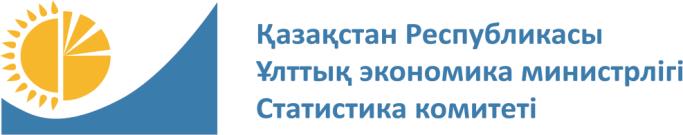 
Мемлекеттік статистика органдары құпиялылығына кепілдік береді
Конфиденциальность гарантируется органами государственной статистики
Жалпы мемлекеттік статистикалық байқаудың статистикалық нысаны
Статистическая форма общегосударственного статистического наблюдения
Аумақтық статистика органына ұсынылады
Представляется территориальному органу статистики
Қазақстан Республикасы  Ұлттық экономика министрлігінің
Статистика  комитеті
Төрағасының2019 жылғы 19
желтоқсандағы №  14 бұйрығына3-қосымша
Приложение 3 к приказу
Председателя Комитета по
статистике Министерства
национальной экономики
Республики Казахстан
от 19 декабря 2019
года № 14
Индексі
Индекс
D 002
жылына бір рет
один раз в год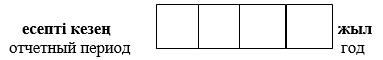 
Сауал салуға 15 және одан жоғары жастағы үй шаруашылығының бір мүшесі қатысады
В опросе принимает участие один член домашнего хозяйства в возрасте 15 лет и старшеҰсыну мерзімі – 11 наурыз
Срок представления –11 марта
Сауал салуға 15 және одан жоғары жастағы үй шаруашылығының бір мүшесі қатысады
В опросе принимает участие один член домашнего хозяйства в возрасте 15 лет и старшеҰсыну мерзімі – 11 наурыз
Срок представления –11 марта
Сауал салуға 15 және одан жоғары жастағы үй шаруашылығының бір мүшесі қатысады
В опросе принимает участие один член домашнего хозяйства в возрасте 15 лет и старшеҰсыну мерзімі – 11 наурыз
Срок представления –11 марта
Сауал салуға 15 және одан жоғары жастағы үй шаруашылығының бір мүшесі қатысады
В опросе принимает участие один член домашнего хозяйства в возрасте 15 лет и старшеҰсыну мерзімі – 11 наурыз
Срок представления –11 марта
1. Аумақтың (елді мекеннің) атауы
Наименование территории (населенного пункта)___________________________________________________
1. Аумақтың (елді мекеннің) атауы
Наименование территории (населенного пункта)___________________________________________________
1. Аумақтың (елді мекеннің) атауы
Наименование территории (населенного пункта)___________________________________________________
1. Аумақтың (елді мекеннің) атауы
Наименование территории (населенного пункта)___________________________________________________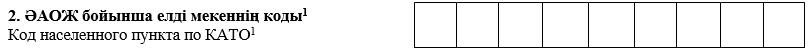 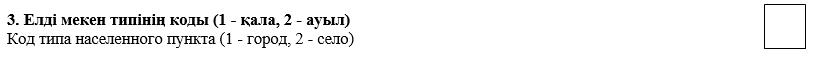 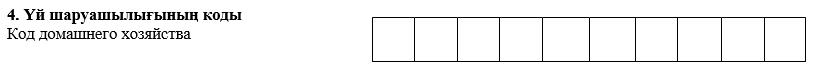 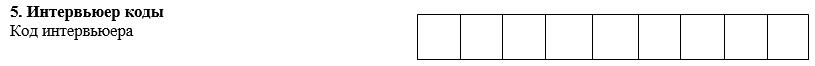 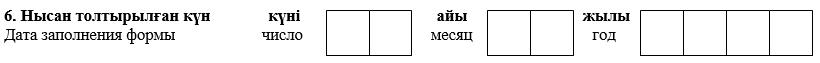 
Ескертпе:
Примечание:
¹ ҚР ҰЖ 11-2009 Әкімшілік-аумақтық объектілер жіктеуіші
¹ Классификатор административно-территориальных объектов НК РК 11-2009
Ескертпе:
Примечание:
¹ ҚР ҰЖ 11-2009 Әкімшілік-аумақтық объектілер жіктеуіші
¹ Классификатор административно-территориальных объектов НК РК 11-2009
Ескертпе:
Примечание:
¹ ҚР ҰЖ 11-2009 Әкімшілік-аумақтық объектілер жіктеуіші
¹ Классификатор административно-территориальных объектов НК РК 11-2009
Ескертпе:
Примечание:
¹ ҚР ҰЖ 11-2009 Әкімшілік-аумақтық объектілер жіктеуіші
¹ Классификатор административно-территориальных объектов НК РК 11-2009
Сұрақтар
Вопросы
Қанағаттанушылық шәкілі
Шкала удовлетворенности
Қанағаттанушылық шәкілі
Шкала удовлетворенности
Қанағаттанушылық шәкілі
Шкала удовлетворенности
Қанағаттанушылық шәкілі
Шкала удовлетворенности
Қанағаттанушылық шәкілі
Шкала удовлетворенности
Қанағаттанушылық шәкілі
Шкала удовлетворенности
Қанағаттанушылық шәкілі
Шкала удовлетворенности
Қанағаттанушылық шәкілі
Шкала удовлетворенности
Қанағаттанушылық шәкілі
Шкала удовлетворенности
Қанағаттанушылық шәкілі
Шкала удовлетворенности
Қолданылмайды/Жауап беруге қиналамын
Не применимо/ Затрудняюсь ответить
Сұрақтар
Вопросы
қанағаттанбаған
не удовлетворен
қанағаттанбаған
не удовлетворен
қанағаттанбаған
не удовлетворен
ішінара қанағаттанған
частично удовлетворен
ішінара қанағаттанған
частично удовлетворен
ішінара қанағаттанған
частично удовлетворен
ішінара қанағаттанған
частично удовлетворен
қанағаттанған удовлетворен
қанағаттанған удовлетворен
қанағаттанған удовлетворен
Қолданылмайды/Жауап беруге қиналамын
Не применимо/ Затрудняюсь ответить
1. Жалпы Сіз өз өміріңізге қаншалықты қанағаттанасыз?
Насколько Вы удовлетворены своей жизнью в целом?
1
2
3
4
5
6
7
8
9
10
89
2. Сіз тұрмыс жағдайыңызға қаншалықты қанағаттанасыз?
Насколько Вы удовлетворены условиями жизни?
1
2
3
4
5
6
7
8
9
10
89
3. Сіз өз денсаулығыңыздың жағдайына қаншалықты қанағаттанасыз?
Насколько Вы удовлетворены состоянием своего здоровья?
1
2
3
4
5
6
7
8
9
10
89
4. Сіз өзіңіздің қаржылық жағдайыңызға қаншалықты қанағаттанасыз? Насколько Вы удовлетворены своим финансовым положением?
1
2
3
4
5
6
7
8
9
10
89
5. Сіз өзіңіздің кәсіби қызметіңізге қаншалықты қанағаттанасыз?
Насколько Вы удовлетворены своей профессиональной деятельностью?
1
2
3
4
5
6
7
8
9
10
89
6. Сіз төмендегілермен қарым-қатынасқа қаншалықты қанағаттанасыз:
Насколько Вы удовлетворены общением с:
6. Сіз төмендегілермен қарым-қатынасқа қаншалықты қанағаттанасыз:
Насколько Вы удовлетворены общением с:
6. Сіз төмендегілермен қарым-қатынасқа қаншалықты қанағаттанасыз:
Насколько Вы удовлетворены общением с:
6. Сіз төмендегілермен қарым-қатынасқа қаншалықты қанағаттанасыз:
Насколько Вы удовлетворены общением с:
6. Сіз төмендегілермен қарым-қатынасқа қаншалықты қанағаттанасыз:
Насколько Вы удовлетворены общением с:
6. Сіз төмендегілермен қарым-қатынасқа қаншалықты қанағаттанасыз:
Насколько Вы удовлетворены общением с:
6. Сіз төмендегілермен қарым-қатынасқа қаншалықты қанағаттанасыз:
Насколько Вы удовлетворены общением с:
6. Сіз төмендегілермен қарым-қатынасқа қаншалықты қанағаттанасыз:
Насколько Вы удовлетворены общением с:
6. Сіз төмендегілермен қарым-қатынасқа қаншалықты қанағаттанасыз:
Насколько Вы удовлетворены общением с:
6. Сіз төмендегілермен қарым-қатынасқа қаншалықты қанағаттанасыз:
Насколько Вы удовлетворены общением с:
6. Сіз төмендегілермен қарым-қатынасқа қаншалықты қанағаттанасыз:
Насколько Вы удовлетворены общением с:
6. Сіз төмендегілермен қарым-қатынасқа қаншалықты қанағаттанасыз:
Насколько Вы удовлетворены общением с:
6.1 туыстармен
родственниками
1
2
3
4
5
6
7
8
9
10
89
6.2 достармен
друзьями
1
2
3
4
5
6
7
8
9
10
89
6.3 әріптестермен
коллегами
1
2
3
4
5
6
7
8
9
10
89
7. Жалпы Сізді отбасыңыздың (үй шаруашылығыңыздың) экономикалық жағдайы қаншалықты қанағаттандырады?
Насколько Вас удовлетворяет экономическое положение семьи (домашнего хозяйства) в целом?
1
2
3
4
5
6
7
8
9
10
89
8. Сіз өзіңіз тұрып жатқан үйдің сапасына қаншалықты қанағаттанасыз?
Насколько Вы удовлетворены качеством жилья, в котором проживаете?
1
2
3
4
5
6
7
8
9
10
89
9. Өзіңіз тұрып жатқан жердегі жағдайға қанағаттанушылығыңызды бағалауды өтінемін:
Оцените, пожалуйста, удовлетворенность ситуацией в месте своего проживания:
9. Өзіңіз тұрып жатқан жердегі жағдайға қанағаттанушылығыңызды бағалауды өтінемін:
Оцените, пожалуйста, удовлетворенность ситуацией в месте своего проживания:
9. Өзіңіз тұрып жатқан жердегі жағдайға қанағаттанушылығыңызды бағалауды өтінемін:
Оцените, пожалуйста, удовлетворенность ситуацией в месте своего проживания:
9. Өзіңіз тұрып жатқан жердегі жағдайға қанағаттанушылығыңызды бағалауды өтінемін:
Оцените, пожалуйста, удовлетворенность ситуацией в месте своего проживания:
9. Өзіңіз тұрып жатқан жердегі жағдайға қанағаттанушылығыңызды бағалауды өтінемін:
Оцените, пожалуйста, удовлетворенность ситуацией в месте своего проживания:
9. Өзіңіз тұрып жатқан жердегі жағдайға қанағаттанушылығыңызды бағалауды өтінемін:
Оцените, пожалуйста, удовлетворенность ситуацией в месте своего проживания:
9. Өзіңіз тұрып жатқан жердегі жағдайға қанағаттанушылығыңызды бағалауды өтінемін:
Оцените, пожалуйста, удовлетворенность ситуацией в месте своего проживания:
9. Өзіңіз тұрып жатқан жердегі жағдайға қанағаттанушылығыңызды бағалауды өтінемін:
Оцените, пожалуйста, удовлетворенность ситуацией в месте своего проживания:
9. Өзіңіз тұрып жатқан жердегі жағдайға қанағаттанушылығыңызды бағалауды өтінемін:
Оцените, пожалуйста, удовлетворенность ситуацией в месте своего проживания:
9. Өзіңіз тұрып жатқан жердегі жағдайға қанағаттанушылығыңызды бағалауды өтінемін:
Оцените, пожалуйста, удовлетворенность ситуацией в месте своего проживания:
9. Өзіңіз тұрып жатқан жердегі жағдайға қанағаттанушылығыңызды бағалауды өтінемін:
Оцените, пожалуйста, удовлетворенность ситуацией в месте своего проживания:
9. Өзіңіз тұрып жатқан жердегі жағдайға қанағаттанушылығыңызды бағалауды өтінемін:
Оцените, пожалуйста, удовлетворенность ситуацией в месте своего проживания:
9.1. үйге іргелес аумақтың тазалығы (тұрмыстық калдықтың (коқыстардың) болмауы)
чистота прилегающей к жилью территории (отсутствие бытового мусора (отходов))
1
2
3
4
5
6
7
8
9
10
89
9.2. ауаның тазалығы (онда қоқыстардың, түтіннің, шаңның және ластың болмауы)
чистота воздуха (отсутствие в нем выбросов, дыма, пыли и грязи)
1
2
3
4
5
6
7
8
9
10
89
9.3. ауыз судың сапасы
качество питьевой воды
1
2
3
4
5
6
7
8
9
10
89
10. Сіз үйіңіздегі сыртқы шудың деңгейіне қаншалықты қанағаттанасыз?
Насколько Вы удовлетворены уровнем внешнего шума в жилье?
1
2
3
4
5
6
7
8
9
10
89
11. Сіз өзіңіздің өз бетіңізше баспана алу мүмкіндігіңізді қаншалықты бағалайсыз (өзіңіздің тұрғын үй жағдайыңызды жақсарту)?
Насколько Вы оцениваете свою возможность самостоятельно приобрести жилье (улучшить свои жилищные условия)?
1
2
3
4
5
6
7
8
9
10
89
12. Тұрғын үй сатып алуда (тұрғын үй жағдайын жақсарту) мемлекеттік қолдауды қалай бағалайсыз?
Как Вы оцениваете поддержку государства в приобретении жилья (улучшении жилищных условий)?
1
2
3
4
5
6
7
8
9
10
89
13. Сіз бос уақыттың болуына қаншалықты қанағаттанасыз?
Насколько Вы удовлетворены наличием свободного времени?
1
2
3
4
5
6
7
8
9
10
89
14. Сіз денсаулық сақтау қызметтерінің сапасына қаншалықты қанағаттанасыз?
Насколько Вы удовлетворены качеством услуг в сфере здравоохранения?
14. Сіз денсаулық сақтау қызметтерінің сапасына қаншалықты қанағаттанасыз?
Насколько Вы удовлетворены качеством услуг в сфере здравоохранения?
14. Сіз денсаулық сақтау қызметтерінің сапасына қаншалықты қанағаттанасыз?
Насколько Вы удовлетворены качеством услуг в сфере здравоохранения?
14. Сіз денсаулық сақтау қызметтерінің сапасына қаншалықты қанағаттанасыз?
Насколько Вы удовлетворены качеством услуг в сфере здравоохранения?
14. Сіз денсаулық сақтау қызметтерінің сапасына қаншалықты қанағаттанасыз?
Насколько Вы удовлетворены качеством услуг в сфере здравоохранения?
14. Сіз денсаулық сақтау қызметтерінің сапасына қаншалықты қанағаттанасыз?
Насколько Вы удовлетворены качеством услуг в сфере здравоохранения?
14. Сіз денсаулық сақтау қызметтерінің сапасына қаншалықты қанағаттанасыз?
Насколько Вы удовлетворены качеством услуг в сфере здравоохранения?
14. Сіз денсаулық сақтау қызметтерінің сапасына қаншалықты қанағаттанасыз?
Насколько Вы удовлетворены качеством услуг в сфере здравоохранения?
14. Сіз денсаулық сақтау қызметтерінің сапасына қаншалықты қанағаттанасыз?
Насколько Вы удовлетворены качеством услуг в сфере здравоохранения?
14. Сіз денсаулық сақтау қызметтерінің сапасына қаншалықты қанағаттанасыз?
Насколько Вы удовлетворены качеством услуг в сфере здравоохранения?
14. Сіз денсаулық сақтау қызметтерінің сапасына қаншалықты қанағаттанасыз?
Насколько Вы удовлетворены качеством услуг в сфере здравоохранения?
14. Сіз денсаулық сақтау қызметтерінің сапасына қаншалықты қанағаттанасыз?
Насколько Вы удовлетворены качеством услуг в сфере здравоохранения?
14.1. мемлекеттік
государственные
1
2
3
4
5
6
7
8
9
10
89
14.2. жеке
частные
1
2
3
4
5
6
7
8
9
10
89
15. Сізді денсаулық сақтау қызметтерінің қол жетімділігі қаншалықты қанағаттандырады?
Насколько Вы удовлетворены доступностью услуг в сфере здравоохранения?
15. Сізді денсаулық сақтау қызметтерінің қол жетімділігі қаншалықты қанағаттандырады?
Насколько Вы удовлетворены доступностью услуг в сфере здравоохранения?
15. Сізді денсаулық сақтау қызметтерінің қол жетімділігі қаншалықты қанағаттандырады?
Насколько Вы удовлетворены доступностью услуг в сфере здравоохранения?
15. Сізді денсаулық сақтау қызметтерінің қол жетімділігі қаншалықты қанағаттандырады?
Насколько Вы удовлетворены доступностью услуг в сфере здравоохранения?
15. Сізді денсаулық сақтау қызметтерінің қол жетімділігі қаншалықты қанағаттандырады?
Насколько Вы удовлетворены доступностью услуг в сфере здравоохранения?
15. Сізді денсаулық сақтау қызметтерінің қол жетімділігі қаншалықты қанағаттандырады?
Насколько Вы удовлетворены доступностью услуг в сфере здравоохранения?
15. Сізді денсаулық сақтау қызметтерінің қол жетімділігі қаншалықты қанағаттандырады?
Насколько Вы удовлетворены доступностью услуг в сфере здравоохранения?
15. Сізді денсаулық сақтау қызметтерінің қол жетімділігі қаншалықты қанағаттандырады?
Насколько Вы удовлетворены доступностью услуг в сфере здравоохранения?
15. Сізді денсаулық сақтау қызметтерінің қол жетімділігі қаншалықты қанағаттандырады?
Насколько Вы удовлетворены доступностью услуг в сфере здравоохранения?
15. Сізді денсаулық сақтау қызметтерінің қол жетімділігі қаншалықты қанағаттандырады?
Насколько Вы удовлетворены доступностью услуг в сфере здравоохранения?
15. Сізді денсаулық сақтау қызметтерінің қол жетімділігі қаншалықты қанағаттандырады?
Насколько Вы удовлетворены доступностью услуг в сфере здравоохранения?
15. Сізді денсаулық сақтау қызметтерінің қол жетімділігі қаншалықты қанағаттандырады?
Насколько Вы удовлетворены доступностью услуг в сфере здравоохранения?
15.1. мемлекеттік
государственные
1
2
3
4
5
6
7
8
9
10
89
15.2. жеке
частные
1
2
3
4
5
6
7
8
9
10
89
16. Сіз білім беру қызметтерінің сапасына қаншалықты қанағаттанасыз?
Насколько Вы удовлетворены качеством образовательных услуг?
16. Сіз білім беру қызметтерінің сапасына қаншалықты қанағаттанасыз?
Насколько Вы удовлетворены качеством образовательных услуг?
16. Сіз білім беру қызметтерінің сапасына қаншалықты қанағаттанасыз?
Насколько Вы удовлетворены качеством образовательных услуг?
16. Сіз білім беру қызметтерінің сапасына қаншалықты қанағаттанасыз?
Насколько Вы удовлетворены качеством образовательных услуг?
16. Сіз білім беру қызметтерінің сапасына қаншалықты қанағаттанасыз?
Насколько Вы удовлетворены качеством образовательных услуг?
16. Сіз білім беру қызметтерінің сапасына қаншалықты қанағаттанасыз?
Насколько Вы удовлетворены качеством образовательных услуг?
16. Сіз білім беру қызметтерінің сапасына қаншалықты қанағаттанасыз?
Насколько Вы удовлетворены качеством образовательных услуг?
16. Сіз білім беру қызметтерінің сапасына қаншалықты қанағаттанасыз?
Насколько Вы удовлетворены качеством образовательных услуг?
16. Сіз білім беру қызметтерінің сапасына қаншалықты қанағаттанасыз?
Насколько Вы удовлетворены качеством образовательных услуг?
16. Сіз білім беру қызметтерінің сапасына қаншалықты қанағаттанасыз?
Насколько Вы удовлетворены качеством образовательных услуг?
16. Сіз білім беру қызметтерінің сапасына қаншалықты қанағаттанасыз?
Насколько Вы удовлетворены качеством образовательных услуг?
16. Сіз білім беру қызметтерінің сапасына қаншалықты қанағаттанасыз?
Насколько Вы удовлетворены качеством образовательных услуг?
16.1. мектепке дейінгі
дошкольного
1
2
3
4
5
6
7
8
9
10
89
16.2. жалпы орта (мектептік)
общего среднего (школьного)
1
2
3
4
5
6
7
8
9
10
89
16.3. орта кәсіптік(арнайы)
среднего профессионального (специального)
1
2
3
4
5
6
7
8
9
10
89
16.4. жоғары және жоғары оқу орнынан кейінгі
высшего и послевузовского
1
2
3
4
5
6
7
8
9
10
89
17. Сіз білім беру қызметтерінің қолжетімділігіне қаншалықты қанағаттанасыз?
Насколько Вы удовлетворены доступностью образовательных услуг?
17. Сіз білім беру қызметтерінің қолжетімділігіне қаншалықты қанағаттанасыз?
Насколько Вы удовлетворены доступностью образовательных услуг?
17. Сіз білім беру қызметтерінің қолжетімділігіне қаншалықты қанағаттанасыз?
Насколько Вы удовлетворены доступностью образовательных услуг?
17. Сіз білім беру қызметтерінің қолжетімділігіне қаншалықты қанағаттанасыз?
Насколько Вы удовлетворены доступностью образовательных услуг?
17. Сіз білім беру қызметтерінің қолжетімділігіне қаншалықты қанағаттанасыз?
Насколько Вы удовлетворены доступностью образовательных услуг?
17. Сіз білім беру қызметтерінің қолжетімділігіне қаншалықты қанағаттанасыз?
Насколько Вы удовлетворены доступностью образовательных услуг?
17. Сіз білім беру қызметтерінің қолжетімділігіне қаншалықты қанағаттанасыз?
Насколько Вы удовлетворены доступностью образовательных услуг?
17. Сіз білім беру қызметтерінің қолжетімділігіне қаншалықты қанағаттанасыз?
Насколько Вы удовлетворены доступностью образовательных услуг?
17. Сіз білім беру қызметтерінің қолжетімділігіне қаншалықты қанағаттанасыз?
Насколько Вы удовлетворены доступностью образовательных услуг?
17. Сіз білім беру қызметтерінің қолжетімділігіне қаншалықты қанағаттанасыз?
Насколько Вы удовлетворены доступностью образовательных услуг?
17. Сіз білім беру қызметтерінің қолжетімділігіне қаншалықты қанағаттанасыз?
Насколько Вы удовлетворены доступностью образовательных услуг?
17. Сіз білім беру қызметтерінің қолжетімділігіне қаншалықты қанағаттанасыз?
Насколько Вы удовлетворены доступностью образовательных услуг?
17.1. мектепке дейінгі
дошкольного
1
2
3
4
5
6
7
8
9
10
89
17.2. жалпы орта (мектептік)
общего среднего (школьного)
1
2
3
4
5
6
7
8
9
10
89
17.3. орта кәсіптік (арнайы)
среднего профессионального (специального)
1
2
3
4
5
6
7
8
9
10
89
17.4. жоғары және жоғары оқу орнынан кейінгі
высшего и послевузовского
1
2
3
4
5
6
7
8
9
10
89
18. Сіз төмендегілердің көрсететін қызметтерінің сапасына қаншалықты қанағаттанасыз:
Насколько Вы удовлетворены качеством услуг, оказываемых:
18. Сіз төмендегілердің көрсететін қызметтерінің сапасына қаншалықты қанағаттанасыз:
Насколько Вы удовлетворены качеством услуг, оказываемых:
18. Сіз төмендегілердің көрсететін қызметтерінің сапасына қаншалықты қанағаттанасыз:
Насколько Вы удовлетворены качеством услуг, оказываемых:
18. Сіз төмендегілердің көрсететін қызметтерінің сапасына қаншалықты қанағаттанасыз:
Насколько Вы удовлетворены качеством услуг, оказываемых:
18. Сіз төмендегілердің көрсететін қызметтерінің сапасына қаншалықты қанағаттанасыз:
Насколько Вы удовлетворены качеством услуг, оказываемых:
18. Сіз төмендегілердің көрсететін қызметтерінің сапасына қаншалықты қанағаттанасыз:
Насколько Вы удовлетворены качеством услуг, оказываемых:
18. Сіз төмендегілердің көрсететін қызметтерінің сапасына қаншалықты қанағаттанасыз:
Насколько Вы удовлетворены качеством услуг, оказываемых:
18. Сіз төмендегілердің көрсететін қызметтерінің сапасына қаншалықты қанағаттанасыз:
Насколько Вы удовлетворены качеством услуг, оказываемых:
18. Сіз төмендегілердің көрсететін қызметтерінің сапасына қаншалықты қанағаттанасыз:
Насколько Вы удовлетворены качеством услуг, оказываемых:
18. Сіз төмендегілердің көрсететін қызметтерінің сапасына қаншалықты қанағаттанасыз:
Насколько Вы удовлетворены качеством услуг, оказываемых:
18. Сіз төмендегілердің көрсететін қызметтерінің сапасына қаншалықты қанағаттанасыз:
Насколько Вы удовлетворены качеством услуг, оказываемых:
18. Сіз төмендегілердің көрсететін қызметтерінің сапасына қаншалықты қанағаттанасыз:
Насколько Вы удовлетворены качеством услуг, оказываемых:
18.1. "Азаматтарға арналған үкімет" мемлекеттік корпорациясының"
"Государственной корпорацией "Правительство для граждан"
1
2
3
4
5
6
7
8
9
10
89
18.2. Салық органдарының
Налоговыми органами
1
2
3
4
5
6
7
8
9
10
89
18.3. Полицияның
Полицией
1
2
3
4
5
6
7
8
9
10
89
18.4. Жедел медициналық көмек станцияларының (бөлімшелерінің)
Станциями (отделениями) скорой медицинской помощи
1
2
3
4
5
6
7
8
9
10
89
18.5. Өрт сөндіру қызметінің
Пожарной службой
1
2
3
4
5
6
7
8
9
10
89
18.6. Басқа да мемлекеттік көрсетілетін қызметтердің
Другими  государственными услугами
1
2
3
4
5
6
7
8
9
10
89
19. Сіз мұқтаж болған кезде әлдебіреудің моральдық қолдауына (қаржылық емес көмек) сүйене алатыныңызға қаншалықты сенімдісіз?
Насколько Вы уверены в том, что, испытывая нужду, можете рассчитывать на чью-либо моральную поддержку 
(нефинансовую помощь)?
1
2
3
4
5
6
7
8
9
10
89
1. Сіз өзіңізді материалдық қамтамасыз етілудің (ауқаттылықтың) қандай деңгейіне жатқызатыныңызды белгілеңіз?
Укажите, к какому уровню материального обеспечения (достатка) Вы себя относите? 
1. Сіз өзіңізді материалдық қамтамасыз етілудің (ауқаттылықтың) қандай деңгейіне жатқызатыныңызды белгілеңіз?
Укажите, к какому уровню материального обеспечения (достатка) Вы себя относите? 
қамтамасыз етілудің төменгі деңгейі (аз қамтылған)
низкий уровень обеспеченности (малообеспеченные)
1
орташа деңгейден төмен қамтамасыз етілу
обеспеченность ниже среднего уровня
2
қамтамасыз етілудің орташа деңгейі (орта топ)
средний уровень обеспеченности (средний класс)
3
орташа деңгейден біршама жоғары қамтамасыз етілу
обеспеченность несколько выше среднего уровня
4
қамтамасыз етілудің жеткілікті деңгейі (біршама дәулетті)
достаточный уровень обеспеченности (относительно состоятельные)
5
қамтамасыз етілудің жоғары деңгейі
высокий уровень обеспеченности
6
2. Сіздің үй шаруашылығыңыздың қамтамасыз етілу деңгейінің төмен және орта болу себептерін көрсетіңіз? (жауаптардың бірнеше нұсқасын көрсетуге болады)
Укажите причины низкого и среднего уровня обеспеченности Вашего домашнего хозяйства? (можно указать несколько вариантов ответов) 
2. Сіздің үй шаруашылығыңыздың қамтамасыз етілу деңгейінің төмен және орта болу себептерін көрсетіңіз? (жауаптардың бірнеше нұсқасын көрсетуге болады)
Укажите причины низкого и среднего уровня обеспеченности Вашего домашнего хозяйства? (можно указать несколько вариантов ответов) 
қандай да бір ақылы жұмыстың болмауы
отсутствие какой-либо оплачиваемой работы
1
тұрғылықты жері бойынша тұрақты ақылы жұмыс таба алмау
невозможность найти постоянную оплачеваемую работу по месту жительства
2
біліктілік және/немесе жұмыс тәжірибесінің жеткіліксіз деңгейі
недостаточный уровень квалификации и/или опыта работы
3
төмен еңбекақы
низкая оплата труда
4
төмен зейнетақы
низкая пенсия
5
төмен әлеуметтік жәрдемақылар
низкое социальное пособие
6
кредитті, оның ішінде ипотекалық және қарызды төлеуге байланысты немесе артық қарыз жүктемесінің болуы
наличие избыточной долговой нагрузки, связанной с оплатой кредитов и займов, в том числе ипотечных
7
қолайлы жұмыс алу үшін білім деңгейінің жеткіліксіздігі
недостаточный уровень образования для получения подходящей работы
8
әлеуметтік жағынан адекватты емес отбасы мүшелерінің (маскүнемдіктен, нашақорлықтан және т. б. зардап шегетіндер) болуы және / немесе үй шаруашылығында мүгедектігі бар тұлғалардың болуы
наличие социально-неадекватных членов семьи (страдающих от алкоголизма, наркомании и так далее) и/или наличие лиц с инвалидностью в домашнем хозяйстве
9
денсаулық жағдайы нашар
плохое состояние здоровья
10
үй шаруашылығындағы төтенше жағдайлар, дүлей апаттар (егіннің болмауы, өрт, су тасқыны, жақын адамдардың жоғалуы және т. б.)
чрезвычайные ситуации, стихийные бедствия (неурожай, пожары, наводнения, потеря близких людей и так далее)
11
ұрлық, тонау, мал ұрлығы және т. б. салдарынан мүлікті жоғалту
утрата имущества вследствие кражи, грабежа, угона скота и так далее
12
мектепке дейінгі мекемеге бармайтын мектепке дейінгі балаға (балаларға) қамқорлық және / немесе қарау қажет
необходимость присмотра и/или ухода за ребенком (детьми) дошкольного возраста не посещающих дошкольное учреждение
13
басқа себеп (көрсетіңіз)
другая причина (укажите)
14
3. Сіздің әл-ауқатыңыз соңғы жылы өзгерді ме?
Изменилось ли Ваше благосостояние за последний год?
3. Сіздің әл-ауқатыңыз соңғы жылы өзгерді ме?
Изменилось ли Ваше благосостояние за последний год?
өзгерген жоқ
не изменилось
1
жақсарды
улучшилось
2
нашарлады
ухудшилось
3
4. Сіз жақын арадағы жылы жақсырақ өмір сүремін деп есептейсіз бе?
Как Вы считаете, будете ли Вы жить лучше в ближайший год?
4. Сіз жақын арадағы жылы жақсырақ өмір сүремін деп есептейсіз бе?
Как Вы считаете, будете ли Вы жить лучше в ближайший год?
жақсы өмір сүретінімізге сенімдіміз
уверены, что жить будем лучше
1
толық сенімді емеспіз, бірақ жақсарады деп ойлаймыз
не совсем уверены, но предполагаем, что будет улучшение
2
шамамен әл-ауқаттың қол жеткен деңгейінде қаламыз
останемся примерно на достигнутом уровне благосостояния 
3
біршама нашарлауы мүмкін
возможно некоторое ухудшение
4
нашар өмір сүретін боламыз
жить будем хуже
5
5. Сіз достарыңызбен, туыстарыңызбен немесе әріптестеріңізбен бейресми жағдайда қаншалықты жиі кездесесіз?
Как часто Вы встречаетесь с друзьями, родственниками или коллегами в неформальной обстановке?
ешқашан
никогда
1
кем дегенде айына бір рет
реже чем раз в месяц
2
айына бір немесе бірнеше рет
один или несколько раз в месяц
3
аптасына бір рет
раз в неделю
4
аптасына бірнеше рет
несколько раз в неделю
5
әр күн сайын
каждый день
6
Ал енді Сізге азық-түлік қауіпсіздігіне қатысты бірнеше сұрақ қоюға рұқсат етіңіз. Соңғы 12 айішіндегі кезеңде мынадай жағдайлар болды ма?
А сейчас позвольте задать Вам несколько вопросов касательно продовольственной безопасности.
Был ли в течение последних 12 месяцев период, когда?
Ал енді Сізге азық-түлік қауіпсіздігіне қатысты бірнеше сұрақ қоюға рұқсат етіңіз. Соңғы 12 айішіндегі кезеңде мынадай жағдайлар болды ма?
А сейчас позвольте задать Вам несколько вопросов касательно продовольственной безопасности.
Был ли в течение последних 12 месяцев период, когда?
6. Сіз ақшаның немесе басқа да ресурстардың жеткіліксіздігінен Сізде тамақ жеткіліксіз болады деп алаңдадыңыз ба?
Вы беспокоились, что у Вас не будет достаточно еды из-за недостатка денег или других ресурсов?
6. Сіз ақшаның немесе басқа да ресурстардың жеткіліксіздігінен Сізде тамақ жеткіліксіз болады деп алаңдадыңыз ба?
Вы беспокоились, что у Вас не будет достаточно еды из-за недостатка денег или других ресурсов?
иә
да
1
жоқ
нет
2
жауап беруге қиналамын
затрудняюсь ответить
3
жауаптан бас тарту
отказ от ответа
4
7. Ақшаның немесе басқа да ресурстардың тапшылығынан пайдалы және құнарлы тағаммен тамақтануға Сіздің мүмкіндігіңіз болған жоқ па?
У Вас не было возможности есть здоровую и питательную пищу из-за недостатка денег или других ресурсов?
7. Ақшаның немесе басқа да ресурстардың тапшылығынан пайдалы және құнарлы тағаммен тамақтануға Сіздің мүмкіндігіңіз болған жоқ па?
У Вас не было возможности есть здоровую и питательную пищу из-за недостатка денег или других ресурсов?
иә
да
1
жоқ
нет
2
жауап беруге қиналамын
затрудняюсь ответить
3
жауаптан бас тарту
отказ от ответа
4
8. Егер "иә" болса, Сіздің не себептен пайдалы және құнарлы тағаммен тамақтануға мүмкіндігіңіз болмады: (бірнеше жауап болуы мүмкін)
Если да, по какой причине у Вас не было возможности есть здоровую и питательную пищу? (ответов может быть несколько)
8. Егер "иә" болса, Сіздің не себептен пайдалы және құнарлы тағаммен тамақтануға мүмкіндігіңіз болмады: (бірнеше жауап болуы мүмкін)
Если да, по какой причине у Вас не было возможности есть здоровую и питательную пищу? (ответов может быть несколько)
қаражаттың жетіспеушілігі
недостаток денежных средств
1
өнім өсіру үшін бақшаның немесе қосалқы шаруашылықтың болмауы
отсутствие огорода или подсобного хозяйства для выращивания продукции
2
дұрыс тамақтану туралы білімнің болмауы
отсутствие знаний о правильном питании
3
басқа да
прочее
4
қолданылмайды/жауап беруге қиналамын
не применимо/затрудняюсь ответить
5
9. Ақшаның немесе басқа да ресурстардың тапшылығынан Сіз тағам өнімдерінің бірнеше түрлерімен ғана тамақтандыңыз ба?
Вы ели только несколько видов пищевых продуктов из-за недостатка денег или других ресурсов?
9. Ақшаның немесе басқа да ресурстардың тапшылығынан Сіз тағам өнімдерінің бірнеше түрлерімен ғана тамақтандыңыз ба?
Вы ели только несколько видов пищевых продуктов из-за недостатка денег или других ресурсов?
иә
да
1
жоқ
нет
2
жауап беруге қиналамын
затрудняюсь ответить
3
жауаптан бас тарту
отказ от ответа
4
10. Тағам алуға ақшаның немесе басқа да ресурстардың тапшылығынан Сіз тамақтана алмаған жағдайлар болды ма?
Вам приходилось пропускать прием пищи из-за недостатка денег или других ресурсов для еды?
10. Тағам алуға ақшаның немесе басқа да ресурстардың тапшылығынан Сіз тамақтана алмаған жағдайлар болды ма?
Вам приходилось пропускать прием пищи из-за недостатка денег или других ресурсов для еды?
иә
да
1
жоқ
нет
2
жауап беруге қиналамын
затрудняюсь ответить
3
жауаптан бас тарту
отказ от ответа
4
11. Сіздің пікіріңізше, ақшаның немесе басқа да ресурстардың тапшылығынан белгіленгеннен де аз тамақтандыңыз ба?
Вы ели меньше, чем были должны по-вашему мнению, из-за недостатка денег или других ресурсов?
11. Сіздің пікіріңізше, ақшаның немесе басқа да ресурстардың тапшылығынан белгіленгеннен де аз тамақтандыңыз ба?
Вы ели меньше, чем были должны по-вашему мнению, из-за недостатка денег или других ресурсов?
иә
да
1
жоқ
нет
2
жауап беруге қиналамын
затрудняюсь ответить
3
жауаптан бас тарту
отказ от ответа
4
12. Ақшаның немесе басқа да ресурстардың тапшылығынан Сіздің үй шаруашылығыңызда тағам бітіп қалды ма?
В Вашем домашнем хозяйстве закончилась еда из-за недостатка денег или других ресурсов?
12. Ақшаның немесе басқа да ресурстардың тапшылығынан Сіздің үй шаруашылығыңызда тағам бітіп қалды ма?
В Вашем домашнем хозяйстве закончилась еда из-за недостатка денег или других ресурсов?
иә
да
1
жоқ
нет
2
жауап беруге қиналамын
затрудняюсь ответить
3
жауаптан бас тарту
отказ от ответа
4
13. Ақшаның немесе басқа да ресурстардың жеткіліксіздігінен Сіз тамақтана алмай, аштықты сезіндіңіз бе?
Вы испытывали голод, но не могли поесть из-за недостатка денег или других ресурсов для еды?
13. Ақшаның немесе басқа да ресурстардың жеткіліксіздігінен Сіз тамақтана алмай, аштықты сезіндіңіз бе?
Вы испытывали голод, но не могли поесть из-за недостатка денег или других ресурсов для еды?
иә
да
1
жоқ
нет
2
жауап беруге қиналамын
затрудняюсь ответить
3
жауаптан бас тарту
отказ от ответа
4
14. Ақшаның немесе басқа да ресурстардың тапшылығынан Сіз күні бойы тамақтанбадыңыз ба?
Вы не ели целый день из-за недостатка денег или других ресурсов?
14. Ақшаның немесе басқа да ресурстардың тапшылығынан Сіз күні бойы тамақтанбадыңыз ба?
Вы не ели целый день из-за недостатка денег или других ресурсов?
иә
да
1
жоқ
нет
2
жауап беруге қиналамын
затрудняюсь ответить
3
жауаптан бас тарту
отказ от ответа
4
1. Ақшаның тапшылығынан соңғы 12 айда Сіздің үй шарушылығыңыз мыналарды төлей алмаған жағдайлар болды ма:
За последние 12 месяцев были ли случаи, когда Ваше домашнее хозяйство из-за нехватки денег не могло оплатить:
1 – иә, бір рет/да, единожды
2 – иә, екі немесе одан көп/
да, два и более раза
3 –жоқ/ нет
4 – маңызды емес/не актуально
1 – иә, бір рет/да, единожды
2 – иә, екі немесе одан көп/
да, два и более раза
3 –жоқ/ нет
4 – маңызды емес/не актуально
1 – иә, бір рет/да, единожды
2 – иә, екі немесе одан көп/
да, два и более раза
3 –жоқ/ нет
4 – маңызды емес/не актуально
1 – иә, бір рет/да, единожды
2 – иә, екі немесе одан көп/
да, два и более раза
3 –жоқ/ нет
4 – маңызды емес/не актуально
1.1 тұрғын үй немесе бөлме жалдау
аренду жилья или комнаты
1
2
3
4
1.2 коммуналдық төлемдер
коммунальные платежи
1
2
3
4
1.3 пайыздар бойынша төлемдер, ипотеканы қоса кредит бойынша қарызды төлеу
платежи по выплате процентов, долга по кредиту включая ипотеку
1
2
3
4
1.4 бөліп төлеу бойынша төлемдер
платежи по выплате рассрочки
1
2
3
4
2. Сіздің үй шарушылығыңыздың үйіңізде жылудың ақысын төлеуге және оны жеткілікті деңгейде ұстап тұруға мүмкіндігі бар ма?
Может ли Ваше домашнее хозяйство позволить себе оплачивать и поддерживать тепло в доме на достаточном уровне?
2. Сіздің үй шарушылығыңыздың үйіңізде жылудың ақысын төлеуге және оны жеткілікті деңгейде ұстап тұруға мүмкіндігі бар ма?
Может ли Ваше домашнее хозяйство позволить себе оплачивать и поддерживать тепло в доме на достаточном уровне?
2. Сіздің үй шарушылығыңыздың үйіңізде жылудың ақысын төлеуге және оны жеткілікті деңгейде ұстап тұруға мүмкіндігі бар ма?
Может ли Ваше домашнее хозяйство позволить себе оплачивать и поддерживать тепло в доме на достаточном уровне?
2. Сіздің үй шарушылығыңыздың үйіңізде жылудың ақысын төлеуге және оны жеткілікті деңгейде ұстап тұруға мүмкіндігі бар ма?
Может ли Ваше домашнее хозяйство позволить себе оплачивать и поддерживать тепло в доме на достаточном уровне?
2. Сіздің үй шарушылығыңыздың үйіңізде жылудың ақысын төлеуге және оны жеткілікті деңгейде ұстап тұруға мүмкіндігі бар ма?
Может ли Ваше домашнее хозяйство позволить себе оплачивать и поддерживать тепло в доме на достаточном уровне?
иә
да
1
1
1
1
жоқ
нет
2
2
2
2
3. Сіздің үй шаруашылығыңыздың қажеттілігіне қарай тозған және зақымдалған жиһазды жаңалауға мүмкіндігі бар ма?
Может ли Ваше домашнее хозяйство позволить себе заменить износившуюся или поврежденную мебель по мере необходимости?
3. Сіздің үй шаруашылығыңыздың қажеттілігіне қарай тозған және зақымдалған жиһазды жаңалауға мүмкіндігі бар ма?
Может ли Ваше домашнее хозяйство позволить себе заменить износившуюся или поврежденную мебель по мере необходимости?
3. Сіздің үй шаруашылығыңыздың қажеттілігіне қарай тозған және зақымдалған жиһазды жаңалауға мүмкіндігі бар ма?
Может ли Ваше домашнее хозяйство позволить себе заменить износившуюся или поврежденную мебель по мере необходимости?
3. Сіздің үй шаруашылығыңыздың қажеттілігіне қарай тозған және зақымдалған жиһазды жаңалауға мүмкіндігі бар ма?
Может ли Ваше домашнее хозяйство позволить себе заменить износившуюся или поврежденную мебель по мере необходимости?
3. Сіздің үй шаруашылығыңыздың қажеттілігіне қарай тозған және зақымдалған жиһазды жаңалауға мүмкіндігі бар ма?
Может ли Ваше домашнее хозяйство позволить себе заменить износившуюся или поврежденную мебель по мере необходимости?
иә
да
1
1
1
1
жоқ, қаражат жетпейді
нет, не хватает средств
2
2
2
2
жоқ, басқа себепке байланысты
нет, по другой причине
3
3
3
3
4. Сіздің үй шаруашылығыңыздың кем дегенде екі күнде бір рет балық немесе ет немесе тауық қосылған немесе вегетариандық теңдес тамақпен (бұршақ тұқымдастар, жаңғақтар және өзге де ақуыздың көздері) ыстық ас ішуіне мүмкіндігі бар ма?
Может ли Ваше домашнее хозяйство позволить себе питаться горячими блюдами с рыбой, или мясом или курицей либо равноценной вегетарианской пищей (бобовые, орехи и другие источники белка) хотя бы раз в два дня?
4. Сіздің үй шаруашылығыңыздың кем дегенде екі күнде бір рет балық немесе ет немесе тауық қосылған немесе вегетариандық теңдес тамақпен (бұршақ тұқымдастар, жаңғақтар және өзге де ақуыздың көздері) ыстық ас ішуіне мүмкіндігі бар ма?
Может ли Ваше домашнее хозяйство позволить себе питаться горячими блюдами с рыбой, или мясом или курицей либо равноценной вегетарианской пищей (бобовые, орехи и другие источники белка) хотя бы раз в два дня?
4. Сіздің үй шаруашылығыңыздың кем дегенде екі күнде бір рет балық немесе ет немесе тауық қосылған немесе вегетариандық теңдес тамақпен (бұршақ тұқымдастар, жаңғақтар және өзге де ақуыздың көздері) ыстық ас ішуіне мүмкіндігі бар ма?
Может ли Ваше домашнее хозяйство позволить себе питаться горячими блюдами с рыбой, или мясом или курицей либо равноценной вегетарианской пищей (бобовые, орехи и другие источники белка) хотя бы раз в два дня?
4. Сіздің үй шаруашылығыңыздың кем дегенде екі күнде бір рет балық немесе ет немесе тауық қосылған немесе вегетариандық теңдес тамақпен (бұршақ тұқымдастар, жаңғақтар және өзге де ақуыздың көздері) ыстық ас ішуіне мүмкіндігі бар ма?
Может ли Ваше домашнее хозяйство позволить себе питаться горячими блюдами с рыбой, или мясом или курицей либо равноценной вегетарианской пищей (бобовые, орехи и другие источники белка) хотя бы раз в два дня?
4. Сіздің үй шаруашылығыңыздың кем дегенде екі күнде бір рет балық немесе ет немесе тауық қосылған немесе вегетариандық теңдес тамақпен (бұршақ тұқымдастар, жаңғақтар және өзге де ақуыздың көздері) ыстық ас ішуіне мүмкіндігі бар ма?
Может ли Ваше домашнее хозяйство позволить себе питаться горячими блюдами с рыбой, или мясом или курицей либо равноценной вегетарианской пищей (бобовые, орехи и другие источники белка) хотя бы раз в два дня?
иә
да
1
1
1
1
жоқ, қаражат жетпейді
нет, не хватает средств
2
2
2
2
5. Сіздің үй шаруашылығыңыз күтілмеген шығыстар (мөлшермен 30 000 – 40 000 теңге) туындаған жағдайда оларды қарызға ақша алмай немесе өзге де қаржылық көмексіз төлейтін жағдайда ма?
В состоянии ли Ваше домашнее хозяйство покрыть непредвиденные расходы (примерно 30 000 – 40 000 тенге) в случае их возникновения без займа денег или иной финансовой помощи?
5. Сіздің үй шаруашылығыңыз күтілмеген шығыстар (мөлшермен 30 000 – 40 000 теңге) туындаған жағдайда оларды қарызға ақша алмай немесе өзге де қаржылық көмексіз төлейтін жағдайда ма?
В состоянии ли Ваше домашнее хозяйство покрыть непредвиденные расходы (примерно 30 000 – 40 000 тенге) в случае их возникновения без займа денег или иной финансовой помощи?
5. Сіздің үй шаруашылығыңыз күтілмеген шығыстар (мөлшермен 30 000 – 40 000 теңге) туындаған жағдайда оларды қарызға ақша алмай немесе өзге де қаржылық көмексіз төлейтін жағдайда ма?
В состоянии ли Ваше домашнее хозяйство покрыть непредвиденные расходы (примерно 30 000 – 40 000 тенге) в случае их возникновения без займа денег или иной финансовой помощи?
5. Сіздің үй шаруашылығыңыз күтілмеген шығыстар (мөлшермен 30 000 – 40 000 теңге) туындаған жағдайда оларды қарызға ақша алмай немесе өзге де қаржылық көмексіз төлейтін жағдайда ма?
В состоянии ли Ваше домашнее хозяйство покрыть непредвиденные расходы (примерно 30 000 – 40 000 тенге) в случае их возникновения без займа денег или иной финансовой помощи?
5. Сіздің үй шаруашылығыңыз күтілмеген шығыстар (мөлшермен 30 000 – 40 000 теңге) туындаған жағдайда оларды қарызға ақша алмай немесе өзге де қаржылық көмексіз төлейтін жағдайда ма?
В состоянии ли Ваше домашнее хозяйство покрыть непредвиденные расходы (примерно 30 000 – 40 000 тенге) в случае их возникновения без займа денег или иной финансовой помощи?
иә
да
1
1
1
1
жоқ
нет
2
2
2
2
6. Сіздің үй шаруашылығыңыздың жыл сайынғы бір апталық еңбек демалысты (демалу) үйден тыс жерде өткізетін мүмкіндігі бар ма (ақша жұмсауға байланысты қызмет)?
Может ли Ваше домашнее хозяйство позволить себе ежегодный недельный отпуск (отдых) вне дома (деятельность, связанная с денежными тратами)?
6. Сіздің үй шаруашылығыңыздың жыл сайынғы бір апталық еңбек демалысты (демалу) үйден тыс жерде өткізетін мүмкіндігі бар ма (ақша жұмсауға байланысты қызмет)?
Может ли Ваше домашнее хозяйство позволить себе ежегодный недельный отпуск (отдых) вне дома (деятельность, связанная с денежными тратами)?
6. Сіздің үй шаруашылығыңыздың жыл сайынғы бір апталық еңбек демалысты (демалу) үйден тыс жерде өткізетін мүмкіндігі бар ма (ақша жұмсауға байланысты қызмет)?
Может ли Ваше домашнее хозяйство позволить себе ежегодный недельный отпуск (отдых) вне дома (деятельность, связанная с денежными тратами)?
6. Сіздің үй шаруашылығыңыздың жыл сайынғы бір апталық еңбек демалысты (демалу) үйден тыс жерде өткізетін мүмкіндігі бар ма (ақша жұмсауға байланысты қызмет)?
Может ли Ваше домашнее хозяйство позволить себе ежегодный недельный отпуск (отдых) вне дома (деятельность, связанная с денежными тратами)?
6. Сіздің үй шаруашылығыңыздың жыл сайынғы бір апталық еңбек демалысты (демалу) үйден тыс жерде өткізетін мүмкіндігі бар ма (ақша жұмсауға байланысты қызмет)?
Может ли Ваше домашнее хозяйство позволить себе ежегодный недельный отпуск (отдых) вне дома (деятельность, связанная с денежными тратами)?
иә
да
1
1
1
1
жоқ
нет
2
2
2
2
7. Сіздің бірігіп түскі ас немесе бір шыныаяқ сусын ішу үшін достармен/отбасымен (туыстармен) айына бір рет болса да кездесуге мүмкіндігіңіз бар ма?
Можете ли Вы позволить себе хотя бы раз в месяц встречаться с друзьями/семьей (родственниками) для совместного обеда или чтобы выпить бокал напитка?
7. Сіздің бірігіп түскі ас немесе бір шыныаяқ сусын ішу үшін достармен/отбасымен (туыстармен) айына бір рет болса да кездесуге мүмкіндігіңіз бар ма?
Можете ли Вы позволить себе хотя бы раз в месяц встречаться с друзьями/семьей (родственниками) для совместного обеда или чтобы выпить бокал напитка?
7. Сіздің бірігіп түскі ас немесе бір шыныаяқ сусын ішу үшін достармен/отбасымен (туыстармен) айына бір рет болса да кездесуге мүмкіндігіңіз бар ма?
Можете ли Вы позволить себе хотя бы раз в месяц встречаться с друзьями/семьей (родственниками) для совместного обеда или чтобы выпить бокал напитка?
7. Сіздің бірігіп түскі ас немесе бір шыныаяқ сусын ішу үшін достармен/отбасымен (туыстармен) айына бір рет болса да кездесуге мүмкіндігіңіз бар ма?
Можете ли Вы позволить себе хотя бы раз в месяц встречаться с друзьями/семьей (родственниками) для совместного обеда или чтобы выпить бокал напитка?
7. Сіздің бірігіп түскі ас немесе бір шыныаяқ сусын ішу үшін достармен/отбасымен (туыстармен) айына бір рет болса да кездесуге мүмкіндігіңіз бар ма?
Можете ли Вы позволить себе хотя бы раз в месяц встречаться с друзьями/семьей (родственниками) для совместного обеда или чтобы выпить бокал напитка?
иә
да
1
1
1
1
жоқ, қаражат жеткіліксіз
нет, не хватает средств
2
2
2
2
жоқ, басқа себеппен
нет, по другой причине
3
3
3
3
8. Сіздің үй шаруашылығыңыз салт-жораларды ауыртпалық түсірмей қарызсыз ұйымдастыра алады ма?
Может ли Ваше домашнее хозяйство организовать ритуальные обряды без обременительных долгов?
8. Сіздің үй шаруашылығыңыз салт-жораларды ауыртпалық түсірмей қарызсыз ұйымдастыра алады ма?
Может ли Ваше домашнее хозяйство организовать ритуальные обряды без обременительных долгов?
8. Сіздің үй шаруашылығыңыз салт-жораларды ауыртпалық түсірмей қарызсыз ұйымдастыра алады ма?
Может ли Ваше домашнее хозяйство организовать ритуальные обряды без обременительных долгов?
8. Сіздің үй шаруашылығыңыз салт-жораларды ауыртпалық түсірмей қарызсыз ұйымдастыра алады ма?
Может ли Ваше домашнее хозяйство организовать ритуальные обряды без обременительных долгов?
8. Сіздің үй шаруашылығыңыз салт-жораларды ауыртпалық түсірмей қарызсыз ұйымдастыра алады ма?
Может ли Ваше домашнее хозяйство организовать ритуальные обряды без обременительных долгов?
иә
да
1
1
1
1
жоқ
нет
2
2
2
2
9. Сізге қыстық және жаздық аяқ киімінің қолайлы екі жұбы қолжетімді ме?
Можете ли Вы позволить себе две пары подходящей зимней и летней обуви?
9. Сізге қыстық және жаздық аяқ киімінің қолайлы екі жұбы қолжетімді ме?
Можете ли Вы позволить себе две пары подходящей зимней и летней обуви?
9. Сізге қыстық және жаздық аяқ киімінің қолайлы екі жұбы қолжетімді ме?
Можете ли Вы позволить себе две пары подходящей зимней и летней обуви?
9. Сізге қыстық және жаздық аяқ киімінің қолайлы екі жұбы қолжетімді ме?
Можете ли Вы позволить себе две пары подходящей зимней и летней обуви?
9. Сізге қыстық және жаздық аяқ киімінің қолайлы екі жұбы қолжетімді ме?
Можете ли Вы позволить себе две пары подходящей зимней и летней обуви?
иә
да
1
1
1
1
жоқ, қаражат жеткіліксіз
нет, не хватает средств
2
2
2
2
жоқ, басқа себеппен
нет, по другой причине
3
3
3
3
10. Сіз аяқ киім мен киім тозған жағдайда жаңасына ауыстыруға өзіңіздің мүмкіндігіңіз бар ма?
Можете ли Вы позволить себе заменить износившуюся обувь и одежду на новую?
10. Сіз аяқ киім мен киім тозған жағдайда жаңасына ауыстыруға өзіңіздің мүмкіндігіңіз бар ма?
Можете ли Вы позволить себе заменить износившуюся обувь и одежду на новую?
10. Сіз аяқ киім мен киім тозған жағдайда жаңасына ауыстыруға өзіңіздің мүмкіндігіңіз бар ма?
Можете ли Вы позволить себе заменить износившуюся обувь и одежду на новую?
10. Сіз аяқ киім мен киім тозған жағдайда жаңасына ауыстыруға өзіңіздің мүмкіндігіңіз бар ма?
Можете ли Вы позволить себе заменить износившуюся обувь и одежду на новую?
10. Сіз аяқ киім мен киім тозған жағдайда жаңасына ауыстыруға өзіңіздің мүмкіндігіңіз бар ма?
Можете ли Вы позволить себе заменить износившуюся обувь и одежду на новую?
иә
да
1
1
1
1
жоқ, қаражат жеткіліксіз
нет, не хватает средств
2
2
2
2
жоқ, басқа себеппен
нет, по другой причине
3
3
3
3
11. Сіз үй шаруашылығы мүшелерімен талқылаусыз және мақұлдауынсыз белгілі бір ақша сомасын жұмсауға өзіңіздің мүмкіндігіңіз бар ма?
Можете ли Вы позволить себе потратить определенную сумму денег без обсуждения и одобрения со стороны членов домашнего хозяйства?
11. Сіз үй шаруашылығы мүшелерімен талқылаусыз және мақұлдауынсыз белгілі бір ақша сомасын жұмсауға өзіңіздің мүмкіндігіңіз бар ма?
Можете ли Вы позволить себе потратить определенную сумму денег без обсуждения и одобрения со стороны членов домашнего хозяйства?
11. Сіз үй шаруашылығы мүшелерімен талқылаусыз және мақұлдауынсыз белгілі бір ақша сомасын жұмсауға өзіңіздің мүмкіндігіңіз бар ма?
Можете ли Вы позволить себе потратить определенную сумму денег без обсуждения и одобрения со стороны членов домашнего хозяйства?
11. Сіз үй шаруашылығы мүшелерімен талқылаусыз және мақұлдауынсыз белгілі бір ақша сомасын жұмсауға өзіңіздің мүмкіндігіңіз бар ма?
Можете ли Вы позволить себе потратить определенную сумму денег без обсуждения и одобрения со стороны членов домашнего хозяйства?
11. Сіз үй шаруашылығы мүшелерімен талқылаусыз және мақұлдауынсыз белгілі бір ақша сомасын жұмсауға өзіңіздің мүмкіндігіңіз бар ма?
Можете ли Вы позволить себе потратить определенную сумму денег без обсуждения и одобрения со стороны членов домашнего хозяйства?
иә
да
1
1
1
1
жоқ, қаражат жеткіліксіз
нет, не хватает средств
2
2
2
2
жоқ, басқа себеппен
нет, по другой причине
3
3
3
3
12. Сіз ойын-сауық шараларына, мысалы, кинотеатрларға, концерттерге, спорттық іс-шараларға және басқаларға үнемі қатысуға мүмкіндігіңіз бар ма?
Можете ли Вы позволить себе регулярно принимать участие в развлекательных мероприятиях, например, посещать кинотеатры, концерты, спортивные мероприятия и другие?
12. Сіз ойын-сауық шараларына, мысалы, кинотеатрларға, концерттерге, спорттық іс-шараларға және басқаларға үнемі қатысуға мүмкіндігіңіз бар ма?
Можете ли Вы позволить себе регулярно принимать участие в развлекательных мероприятиях, например, посещать кинотеатры, концерты, спортивные мероприятия и другие?
12. Сіз ойын-сауық шараларына, мысалы, кинотеатрларға, концерттерге, спорттық іс-шараларға және басқаларға үнемі қатысуға мүмкіндігіңіз бар ма?
Можете ли Вы позволить себе регулярно принимать участие в развлекательных мероприятиях, например, посещать кинотеатры, концерты, спортивные мероприятия и другие?
12. Сіз ойын-сауық шараларына, мысалы, кинотеатрларға, концерттерге, спорттық іс-шараларға және басқаларға үнемі қатысуға мүмкіндігіңіз бар ма?
Можете ли Вы позволить себе регулярно принимать участие в развлекательных мероприятиях, например, посещать кинотеатры, концерты, спортивные мероприятия и другие?
12. Сіз ойын-сауық шараларына, мысалы, кинотеатрларға, концерттерге, спорттық іс-шараларға және басқаларға үнемі қатысуға мүмкіндігіңіз бар ма?
Можете ли Вы позволить себе регулярно принимать участие в развлекательных мероприятиях, например, посещать кинотеатры, концерты, спортивные мероприятия и другие?
иә
да
1
1
1
1
жоқ, қаражат жеткіліксіз
нет, не хватает средств
2
2
2
2
жоқ, басқа себеппен
нет, по другой причине
3
3
3
3
13. Сіздің үй шаруашылығыңызда соңғы 12 ай ішінде интернет қызметттерін (үйде, жұмыста, оқу орнында, Интернет-кафе/клубтарда, басқа орындарда) пайдаланған адамдар болды ма?
Есть ли в Вашем домашнем хозяйстве лица, которые пользовались услугами интернета (дома, на работе, по месту учебы, в Интернет-кафе/клубе, в других местах) в течение последних 12 месяцев?
13. Сіздің үй шаруашылығыңызда соңғы 12 ай ішінде интернет қызметттерін (үйде, жұмыста, оқу орнында, Интернет-кафе/клубтарда, басқа орындарда) пайдаланған адамдар болды ма?
Есть ли в Вашем домашнем хозяйстве лица, которые пользовались услугами интернета (дома, на работе, по месту учебы, в Интернет-кафе/клубе, в других местах) в течение последних 12 месяцев?
13. Сіздің үй шаруашылығыңызда соңғы 12 ай ішінде интернет қызметттерін (үйде, жұмыста, оқу орнында, Интернет-кафе/клубтарда, басқа орындарда) пайдаланған адамдар болды ма?
Есть ли в Вашем домашнем хозяйстве лица, которые пользовались услугами интернета (дома, на работе, по месту учебы, в Интернет-кафе/клубе, в других местах) в течение последних 12 месяцев?
13. Сіздің үй шаруашылығыңызда соңғы 12 ай ішінде интернет қызметттерін (үйде, жұмыста, оқу орнында, Интернет-кафе/клубтарда, басқа орындарда) пайдаланған адамдар болды ма?
Есть ли в Вашем домашнем хозяйстве лица, которые пользовались услугами интернета (дома, на работе, по месту учебы, в Интернет-кафе/клубе, в других местах) в течение последних 12 месяцев?
13. Сіздің үй шаруашылығыңызда соңғы 12 ай ішінде интернет қызметттерін (үйде, жұмыста, оқу орнында, Интернет-кафе/клубтарда, басқа орындарда) пайдаланған адамдар болды ма?
Есть ли в Вашем домашнем хозяйстве лица, которые пользовались услугами интернета (дома, на работе, по месту учебы, в Интернет-кафе/клубе, в других местах) в течение последних 12 месяцев?
иә→ 14
да → 14
1
1
1
1
жоқ→ 15
нет → 15
2
2
2
2
14. Егер болса, соңғы 12 ай бойы Сіздер Интернет қызметтерін қаншалықты жиі пайдаландыңыздар?
Если да, как часто пользовались услугами Интернета на протяжении последних 12 месяцев?
14. Егер болса, соңғы 12 ай бойы Сіздер Интернет қызметтерін қаншалықты жиі пайдаландыңыздар?
Если да, как часто пользовались услугами Интернета на протяжении последних 12 месяцев?
14. Егер болса, соңғы 12 ай бойы Сіздер Интернет қызметтерін қаншалықты жиі пайдаландыңыздар?
Если да, как часто пользовались услугами Интернета на протяжении последних 12 месяцев?
14. Егер болса, соңғы 12 ай бойы Сіздер Интернет қызметтерін қаншалықты жиі пайдаландыңыздар?
Если да, как часто пользовались услугами Интернета на протяжении последних 12 месяцев?
14. Егер болса, соңғы 12 ай бойы Сіздер Интернет қызметтерін қаншалықты жиі пайдаландыңыздар?
Если да, как часто пользовались услугами Интернета на протяжении последних 12 месяцев?
күніне бірнеше рет
не менее одного раза в день
1
1
1
1
аптасына бірнеше рет, бірақ күн сайын емес
не менее одного раза в неделю, но не каждый день
2
2
2
2
15. Сіздің үйіңізде интернетке дербес қолжеткізу бар ма?
Имеется ли в Вашем жилье персональный доступ к интернету?
15. Сіздің үйіңізде интернетке дербес қолжеткізу бар ма?
Имеется ли в Вашем жилье персональный доступ к интернету?
15. Сіздің үйіңізде интернетке дербес қолжеткізу бар ма?
Имеется ли в Вашем жилье персональный доступ к интернету?
15. Сіздің үйіңізде интернетке дербес қолжеткізу бар ма?
Имеется ли в Вашем жилье персональный доступ к интернету?
15. Сіздің үйіңізде интернетке дербес қолжеткізу бар ма?
Имеется ли в Вашем жилье персональный доступ к интернету?
иә→ 17
да → 17
1
1
1
1
жоқ→ 16
нет → 16
2
2
2
2
16. Егер болмаса, қандай себептен: (бірнеше жауап болуы мүмкін)
Если нет, по какой причине: (ответов может быть несколько) 
16. Егер болмаса, қандай себептен: (бірнеше жауап болуы мүмкін)
Если нет, по какой причине: (ответов может быть несколько) 
16. Егер болмаса, қандай себептен: (бірнеше жауап болуы мүмкін)
Если нет, по какой причине: (ответов может быть несколько) 
16. Егер болмаса, қандай себептен: (бірнеше жауап болуы мүмкін)
Если нет, по какой причине: (ответов может быть несколько) 
16. Егер болмаса, қандай себептен: (бірнеше жауап болуы мүмкін)
Если нет, по какой причине: (ответов может быть несколько) 
провайдердің болмауы
отсутствие провайдера
1
1
1
1
төлемақы өте қымбат, мүмкіндігіміз жоқ
слишком дорогая оплата, не можем себе позволить
2
2
2
2
бұл туралы ештеме білмеймін
ничего не знаю об этом
3
3
3
3
қажеттілігі жоқ, интернетті мобильді телефонда пайдаланамын
нет необходимости, использую интернет в мобильном телефоне
4
4
4
4
техникалық құрылғылар жеткіліксіз, бірақ біз оларды қосымша сатып ала аламыз
не хватает технических устройств, но мы можем их докупить
5
5
5
5
басқа
другое
6
6
6
6
17. Сіздің үй шаруашылығыңызда мектепке дейінгі мекемелерге бармайтын мектеп жасына дейінгі бала бар ма?
Имеется ли в Вашем домашним хозяйстве ребенок дошкольного возраста, не посещающий дошкольное учреждение?
17. Сіздің үй шаруашылығыңызда мектепке дейінгі мекемелерге бармайтын мектеп жасына дейінгі бала бар ма?
Имеется ли в Вашем домашним хозяйстве ребенок дошкольного возраста, не посещающий дошкольное учреждение?
17. Сіздің үй шаруашылығыңызда мектепке дейінгі мекемелерге бармайтын мектеп жасына дейінгі бала бар ма?
Имеется ли в Вашем домашним хозяйстве ребенок дошкольного возраста, не посещающий дошкольное учреждение?
17. Сіздің үй шаруашылығыңызда мектепке дейінгі мекемелерге бармайтын мектеп жасына дейінгі бала бар ма?
Имеется ли в Вашем домашним хозяйстве ребенок дошкольного возраста, не посещающий дошкольное учреждение?
17. Сіздің үй шаруашылығыңызда мектепке дейінгі мекемелерге бармайтын мектеп жасына дейінгі бала бар ма?
Имеется ли в Вашем домашним хозяйстве ребенок дошкольного возраста, не посещающий дошкольное учреждение?
иә→ 18
да → 18
1
1
1
1
жоқ→ 19
нет → 19
2
2
2
2
18. Егер болса, қандай себептен бармайды? (бірнеше жауап болуы мүмкін)
Если да, по какой причине не посещает? (ответов может быть несколько)
18. Егер болса, қандай себептен бармайды? (бірнеше жауап болуы мүмкін)
Если да, по какой причине не посещает? (ответов может быть несколько)
18. Егер болса, қандай себептен бармайды? (бірнеше жауап болуы мүмкін)
Если да, по какой причине не посещает? (ответов может быть несколько)
18. Егер болса, қандай себептен бармайды? (бірнеше жауап болуы мүмкін)
Если да, по какой причине не посещает? (ответов может быть несколько)
18. Егер болса, қандай себептен бармайды? (бірнеше жауап болуы мүмкін)
Если да, по какой причине не посещает? (ответов может быть несколько)
өте қымбат
слишком дорого
1
1
1
1
тұрғылықты жері бойынша мектепке дейінгі мекемелердің болмауы
нет дошкольных учреждений по месту жительства
2
2
2
2
жасы сәйкес келмейді
неподходящий возраст
3
3
3
3
науқас
болезнь
4
4
4
4
балаға туыстар қарайды
за ребенком присматривают родственники
5
5
5
5
балаға бала күтуші қарайды
за ребенком присматривает няня
6
6
6
6
тіркеудің болмауы
нет прописки
7
7
7
7
қажеттілік жоқ
нет необходимости
8
8
8
8
басқа себептер
другие причины
9
9
9
9
19. Жыл бойыСіздің денсаулық сақтау қызметтерін пайдалана алмаған кездеріңіз болды ма?
Были ли случаи в течение года, когда Вы не смогли воспользоваться услугами здравоохранения?
19. Жыл бойыСіздің денсаулық сақтау қызметтерін пайдалана алмаған кездеріңіз болды ма?
Были ли случаи в течение года, когда Вы не смогли воспользоваться услугами здравоохранения?
19. Жыл бойыСіздің денсаулық сақтау қызметтерін пайдалана алмаған кездеріңіз болды ма?
Были ли случаи в течение года, когда Вы не смогли воспользоваться услугами здравоохранения?
19. Жыл бойыСіздің денсаулық сақтау қызметтерін пайдалана алмаған кездеріңіз болды ма?
Были ли случаи в течение года, когда Вы не смогли воспользоваться услугами здравоохранения?
19. Жыл бойыСіздің денсаулық сақтау қызметтерін пайдалана алмаған кездеріңіз болды ма?
Были ли случаи в течение года, когда Вы не смогли воспользоваться услугами здравоохранения?
иә→ 20
да → 20
1
1
1
1
жоқ
нет 
2
2
2
2
жоқ, өйткені қажеттілік болмады
нет, потому что не было необходимости
3
3
3
3
20. Жыл ішінде қандай себептен медициналық көрсетілетін қызметтерді пайдалана алмадыңыздар? (бірнеше жауап болуы мүмкін)
По какой причине в течение года не смогли воспользоваться медицинскими услугами?  (ответов может быть несколько)
20. Жыл ішінде қандай себептен медициналық көрсетілетін қызметтерді пайдалана алмадыңыздар? (бірнеше жауап болуы мүмкін)
По какой причине в течение года не смогли воспользоваться медицинскими услугами?  (ответов может быть несколько)
20. Жыл ішінде қандай себептен медициналық көрсетілетін қызметтерді пайдалана алмадыңыздар? (бірнеше жауап болуы мүмкін)
По какой причине в течение года не смогли воспользоваться медицинскими услугами?  (ответов может быть несколько)
20. Жыл ішінде қандай себептен медициналық көрсетілетін қызметтерді пайдалана алмадыңыздар? (бірнеше жауап болуы мүмкін)
По какой причине в течение года не смогли воспользоваться медицинскими услугами?  (ответов может быть несколько)
20. Жыл ішінде қандай себептен медициналық көрсетілетін қызметтерді пайдалана алмадыңыздар? (бірнеше жауап болуы мүмкін)
По какой причине в течение года не смогли воспользоваться медицинскими услугами?  (ответов может быть несколько)
өзімді өзім емдедім
занимался (лась) самолечением
1
1
1
1
онсыз да жазылып кетемін деп шештім
решил (а), что и так выздоровлю
2
2
2
2
қызметтер құнының қымбаттығы
высокая стоимость услуг
3
3
3
3
дәрі-дәрмектің аса қымбат болуы
слишком дорогое лекарство
4
4
4
4
кезектердің көптігі
большие очереди
5
5
5
5
маманның болмауы
отсутствие специалиста
6
6
6
6
денсаулық сақтау мекемелері алыс орналасқан/баруға мүмкіндік жоқ
учреждения здравоохранения расположены далеко/нет возможности доехать
7
7
7
7
дәрі-дәрмектің болмауы
отсутствие лекарств
8
8
8
8
нашар қызмет көрсету/сенбеймін
плохое обслуживание/не доверяю
9
9
9
9
басқа себептер
другие причины
10
10
10
10
1. Сіздің үй шаруашылығыңыздағы балаларда физикалық және (немесе) психикалық мүгедектік бар ма?
В Вашем домашнем хозяйстве имеет ли кто из детей физическую и (или) психическую инвалидность?
1. Сіздің үй шаруашылығыңыздағы балаларда физикалық және (немесе) психикалық мүгедектік бар ма?
В Вашем домашнем хозяйстве имеет ли кто из детей физическую и (или) психическую инвалидность?
1. Сіздің үй шаруашылығыңыздағы балаларда физикалық және (немесе) психикалық мүгедектік бар ма?
В Вашем домашнем хозяйстве имеет ли кто из детей физическую и (или) психическую инвалидность?
1. Сіздің үй шаруашылығыңыздағы балаларда физикалық және (немесе) психикалық мүгедектік бар ма?
В Вашем домашнем хозяйстве имеет ли кто из детей физическую и (или) психическую инвалидность?
1. Сіздің үй шаруашылығыңыздағы балаларда физикалық және (немесе) психикалық мүгедектік бар ма?
В Вашем домашнем хозяйстве имеет ли кто из детей физическую и (или) психическую инвалидность?
1. Сіздің үй шаруашылығыңыздағы балаларда физикалық және (немесе) психикалық мүгедектік бар ма?
В Вашем домашнем хозяйстве имеет ли кто из детей физическую и (или) психическую инвалидность?
1. Сіздің үй шаруашылығыңыздағы балаларда физикалық және (немесе) психикалық мүгедектік бар ма?
В Вашем домашнем хозяйстве имеет ли кто из детей физическую и (или) психическую инвалидность?
1. Сіздің үй шаруашылығыңыздағы балаларда физикалық және (немесе) психикалық мүгедектік бар ма?
В Вашем домашнем хозяйстве имеет ли кто из детей физическую и (или) психическую инвалидность?
1. Сіздің үй шаруашылығыңыздағы балаларда физикалық және (немесе) психикалық мүгедектік бар ма?
В Вашем домашнем хозяйстве имеет ли кто из детей физическую и (или) психическую инвалидность?
1. Сіздің үй шаруашылығыңыздағы балаларда физикалық және (немесе) психикалық мүгедектік бар ма?
В Вашем домашнем хозяйстве имеет ли кто из детей физическую и (или) психическую инвалидность?
1. Сіздің үй шаруашылығыңыздағы балаларда физикалық және (немесе) психикалық мүгедектік бар ма?
В Вашем домашнем хозяйстве имеет ли кто из детей физическую и (или) психическую инвалидность?
1. Сіздің үй шаруашылығыңыздағы балаларда физикалық және (немесе) психикалық мүгедектік бар ма?
В Вашем домашнем хозяйстве имеет ли кто из детей физическую и (или) психическую инвалидность?
1. Сіздің үй шаруашылығыңыздағы балаларда физикалық және (немесе) психикалық мүгедектік бар ма?
В Вашем домашнем хозяйстве имеет ли кто из детей физическую и (или) психическую инвалидность?
иә
да
иә
да
иә
да
иә
да
иә
да
иә
да
иә
да
иә
да
иә
да
иә
да
иә
да
1
1
жоқ → 4
нет → 4
жоқ → 4
нет → 4
жоқ → 4
нет → 4
жоқ → 4
нет → 4
жоқ → 4
нет → 4
жоқ → 4
нет → 4
жоқ → 4
нет → 4
жоқ → 4
нет → 4
жоқ → 4
нет → 4
жоқ → 4
нет → 4
жоқ → 4
нет → 4
2
2
2. Физикалық және (немесе) психикалық мүгедектік түрін көрсетіңіз
Укажите вид физической и (или) психической инвалидности
2. Физикалық және (немесе) психикалық мүгедектік түрін көрсетіңіз
Укажите вид физической и (или) психической инвалидности
2. Физикалық және (немесе) психикалық мүгедектік түрін көрсетіңіз
Укажите вид физической и (или) психической инвалидности
2. Физикалық және (немесе) психикалық мүгедектік түрін көрсетіңіз
Укажите вид физической и (или) психической инвалидности
2. Физикалық және (немесе) психикалық мүгедектік түрін көрсетіңіз
Укажите вид физической и (или) психической инвалидности
2. Физикалық және (немесе) психикалық мүгедектік түрін көрсетіңіз
Укажите вид физической и (или) психической инвалидности
2. Физикалық және (немесе) психикалық мүгедектік түрін көрсетіңіз
Укажите вид физической и (или) психической инвалидности
2. Физикалық және (немесе) психикалық мүгедектік түрін көрсетіңіз
Укажите вид физической и (или) психической инвалидности
2. Физикалық және (немесе) психикалық мүгедектік түрін көрсетіңіз
Укажите вид физической и (или) психической инвалидности
2. Физикалық және (немесе) психикалық мүгедектік түрін көрсетіңіз
Укажите вид физической и (или) психической инвалидности
2. Физикалық және (немесе) психикалық мүгедектік түрін көрсетіңіз
Укажите вид физической и (или) психической инвалидности
2. Физикалық және (немесе) психикалық мүгедектік түрін көрсетіңіз
Укажите вид физической и (или) психической инвалидности
2. Физикалық және (немесе) психикалық мүгедектік түрін көрсетіңіз
Укажите вид физической и (или) психической инвалидности
Физикалық мүгедектік
Физическая инвалидность
Физикалық мүгедектік
Физическая инвалидность
Физикалық мүгедектік
Физическая инвалидность
Физикалық мүгедектік
Физическая инвалидность
Физикалық мүгедектік
Физическая инвалидность
Психикалық мәселелер 
Проблемы с психикой
Психикалық мәселелер 
Проблемы с психикой
Психикалық мәселелер 
Проблемы с психикой
Психикалық мәселелер 
Проблемы с психикой
Физикалық мүгедектік және психикалық мәселелер
Физическая инвалидность и проблемы с психикой
Физикалық мүгедектік және психикалық мәселелер
Физическая инвалидность и проблемы с психикой
Физикалық мүгедектік және психикалық мәселелер
Физическая инвалидность и проблемы с психикой
1-бала
Ребенок 1
1
1
1
1
1
2
2
2
2
3
3
3
2-бала
Ребенок 2
1
1
1
1
1
2
2
2
2
3
3
3
3-бала
Ребенок 3
1
1
1
1
1
2
2
2
2
3
3
3
4-бала
Ребенок 4
1
1
1
1
1
2
2
2
2
3
3
3
5-бала
Ребенок 5
1
1
1
1
1
2
2
2
2
3
3
3
6-бала
Ребенок 6
1
1
1
1
1
2
2
2
2
3
3
3
7-бала
Ребенок 7
1
1
1
1
1
2
2
2
2
3
3
3
3. (7 жастан асқан) балаңызға/балаларыңызға мүгедектік тобы тағайындалған ба?
Установлена ли ребенку/детям (старше 7 лет) группа инвалидности?
3. (7 жастан асқан) балаңызға/балаларыңызға мүгедектік тобы тағайындалған ба?
Установлена ли ребенку/детям (старше 7 лет) группа инвалидности?
3. (7 жастан асқан) балаңызға/балаларыңызға мүгедектік тобы тағайындалған ба?
Установлена ли ребенку/детям (старше 7 лет) группа инвалидности?
3. (7 жастан асқан) балаңызға/балаларыңызға мүгедектік тобы тағайындалған ба?
Установлена ли ребенку/детям (старше 7 лет) группа инвалидности?
3. (7 жастан асқан) балаңызға/балаларыңызға мүгедектік тобы тағайындалған ба?
Установлена ли ребенку/детям (старше 7 лет) группа инвалидности?
3. (7 жастан асқан) балаңызға/балаларыңызға мүгедектік тобы тағайындалған ба?
Установлена ли ребенку/детям (старше 7 лет) группа инвалидности?
3. (7 жастан асқан) балаңызға/балаларыңызға мүгедектік тобы тағайындалған ба?
Установлена ли ребенку/детям (старше 7 лет) группа инвалидности?
3. (7 жастан асқан) балаңызға/балаларыңызға мүгедектік тобы тағайындалған ба?
Установлена ли ребенку/детям (старше 7 лет) группа инвалидности?
3. (7 жастан асқан) балаңызға/балаларыңызға мүгедектік тобы тағайындалған ба?
Установлена ли ребенку/детям (старше 7 лет) группа инвалидности?
3. (7 жастан асқан) балаңызға/балаларыңызға мүгедектік тобы тағайындалған ба?
Установлена ли ребенку/детям (старше 7 лет) группа инвалидности?
3. (7 жастан асқан) балаңызға/балаларыңызға мүгедектік тобы тағайындалған ба?
Установлена ли ребенку/детям (старше 7 лет) группа инвалидности?
3. (7 жастан асқан) балаңызға/балаларыңызға мүгедектік тобы тағайындалған ба?
Установлена ли ребенку/детям (старше 7 лет) группа инвалидности?
3. (7 жастан асқан) балаңызға/балаларыңызға мүгедектік тобы тағайындалған ба?
Установлена ли ребенку/детям (старше 7 лет) группа инвалидности?
иә
да
иә
да
жоқ
нет
жоқ
нет
жоқ
нет
жоқ
нет
жоқ
нет
жоқ
нет
жауап беруге қиналамын (білмеймін)
затрудняюсь ответить (не знаю)
жауап беруге қиналамын (білмеймін)
затрудняюсь ответить (не знаю)
жауап беруге қиналамын (білмеймін)
затрудняюсь ответить (не знаю)
жауап беруге қиналамын (білмеймін)
затрудняюсь ответить (не знаю)
1-бала
Ребенок 1
1
1
2
2
2
2
2
2
9
9
9
9
2-бала
Ребенок 2
1
1
2
2
2
2
2
2
9
9
9
9
3-бала
Ребенок 3
1
1
2
2
2
2
2
2
9
9
9
9
4-бала
Ребенок 4
1
1
2
2
2
2
2
2
9
9
9
9
5-бала
Ребенок 5
1
1
2
2
2
2
2
2
9
9
9
9
6-бала
Ребенок 6
1
1
2
2
2
2
2
2
9
9
9
9
7-бала
Ребенок 7
1
1
2
2
2
2
2
2
9
9
9
9
БАЛАЛАРДЫҢ ҚАЖЕТТІЛІКТЕРІ ПОТРЕБНОСТИ ДЕТЕЙ

4. Сіздің пікіріңізше, Қазақстандағы әрбір бала жақсы өмір сүріп, қалыпты өсуі үшін төмендегілердің қайсысы болуы керек
Что из нижеприведҰнного, по Вашему мнению, должен иметь каждый ребҰнок в Казахстане, чтобы он хорошо жил и нормально рос

өте қажет, бәрінде болуы тиіс абсолютно  необходимо (у всех это должно быть)
өте қажет, бәрінде болуы тиіс абсолютно  необходимо (у всех это должно быть)
өте қажет, бәрінде болуы тиіс абсолютно  необходимо (у всех это должно быть)
қажет необходимо
қажет необходимо
қажет необходимо
болғаны дұрыс, бірақ мұқтаждық жоқ желательно, но необходимости в этом нет
болғаны дұрыс, бірақ мұқтаждық жоқ желательно, но необходимости в этом нет
мүлдем міндетті емес
совсем не обязательно
мүлдем міндетті емес
совсем не обязательно
білмеймін
не знаю
4.1 тиісті өлшемдегі жаңа (пайдаланылмаған) киім
новая (неподержанная) одежда должного размера
4.1 тиісті өлшемдегі жаңа (пайдаланылмаған) киім
новая (неподержанная) одежда должного размера
1
1
1
2
2
2
3
3
4
4
9
4.2 үй шаруашылығындағы әр балаға арналған екі жұп ыңғайлы және маусымдық аяқкиім (әр маусымға бір-бірден)
две пары удобной и подходящей по сезону обуви (по одной на каждый сезон) для каждого ребенка в домашнем хозяйстве
4.2 үй шаруашылығындағы әр балаға арналған екі жұп ыңғайлы және маусымдық аяқкиім (әр маусымға бір-бірден)
две пары удобной и подходящей по сезону обуви (по одной на каждый сезон) для каждого ребенка в домашнем хозяйстве
1
1
1
2
2
2
3
3
4
4
9
4.3 күнделікті балғын жеміс пен көкөніс жеу
есть ежедневно свежие овощи и фрукты
4.3 күнделікті балғын жеміс пен көкөніс жеу
есть ежедневно свежие овощи и фрукты
1
1
1
2
2
2
3
3
4
4
9
4.4 күніне кемінде бір рет ет, құс немесе балық (немесе балама вегетариандық тағам) жеу
питание из мяса, птицы или рыбы (или равноценную вегетарианскую пищу) как минимум раз в день
4.4 күніне кемінде бір рет ет, құс немесе балық (немесе балама вегетариандық тағам) жеу
питание из мяса, птицы или рыбы (или равноценную вегетарианскую пищу) как минимум раз в день
1
1
1
2
2
2
3
3
4
4
9
4.5 үй шаруашылығындағы әр балаға арналған жасына сай үйретуші ойындар мен кітаптар
обучающие игры и книги, для каждого ребенка в домашнем хозяйстве, соответствующие его возрасту
4.5 үй шаруашылығындағы әр балаға арналған жасына сай үйретуші ойындар мен кітаптар
обучающие игры и книги, для каждого ребенка в домашнем хозяйстве, соответствующие его возрасту
1
1
1
2
2
2
3
3
4
4
9
4.6 белсенді демалысқа арналған жабдық (мысалы, велосипед, роликтер, спорттық жабдықтар және т.б.)
снаряжение для активного отдыха вне дома(например, велосипед, ролики, спортивный инвентарь и т.д.)
4.6 белсенді демалысқа арналған жабдық (мысалы, велосипед, роликтер, спорттық жабдықтар және т.б.)
снаряжение для активного отдыха вне дома(например, велосипед, ролики, спортивный инвентарь и т.д.)
1
1
1
2
2
2
3
3
4
4
9
4.7 бөлме ойындары (мысалы, балаларға арналған үйретуші ойыншықтар, текшелер, үстел үсті ойындары, компьютерлік ойындар және т.б.)
комнатные игры (например, обучающие детские игрушки, кубики, настольные игры, компьютерные игры и т.д.)
4.7 бөлме ойындары (мысалы, балаларға арналған үйретуші ойыншықтар, текшелер, үстел үсті ойындары, компьютерлік ойындар және т.б.)
комнатные игры (например, обучающие детские игрушки, кубики, настольные игры, компьютерные игры и т.д.)
1
1
1
2
2
2
3
3
4
4
9
4.8 сабақ оқуға немесе үй тапсырмасын орындауға қолайлы орын
подходящее место для занятий или выполнения домашних заданий
4.8 сабақ оқуға немесе үй тапсырмасын орындауға қолайлы орын
подходящее место для занятий или выполнения домашних заданий
1
1
1
2
2
2
3
3
4
4
9
4.9 бос уақытта үнемі айналысатын істер
регулярный досуг
4.9 бос уақытта үнемі айналысатын істер
регулярный досуг
1
1
1
2
2
2
3
3
4
4
9
4.10 ерекше себептермен өткізілетін балалар мерекелері (туған күн және т.б.)
детские праздники по особым случаям (день рождения и т.д.)
4.10 ерекше себептермен өткізілетін балалар мерекелері (туған күн және т.б.)
детские праздники по особым случаям (день рождения и т.д.)
1
1
1
2
2
2
3
3
4
4
9
4.11 достарды үйге шақыру мүмкіндігі
возможность приглашать друзей к себе домой
4.11 достарды үйге шақыру мүмкіндігі
возможность приглашать друзей к себе домой
1
1
1
2
2
2
3
3
4
4
9
4.12 мектеп экскурсияларына және ақылы мектеп іс-шараларына қатысу
участие в школьных экскурсиях и платных школьных мероприятиях
4.12 мектеп экскурсияларына және ақылы мектеп іс-шараларына қатысу
участие в школьных экскурсиях и платных школьных мероприятиях
1
1
1
2
2
2
3
3
4
4
9
4.13 жылына кемінде бір апта бойы ата-анамен бірге үйден тыс демалысқа бару
отпуск с родителями вне дома, по крайней мере, неделя в году
4.13 жылына кемінде бір апта бойы ата-анамен бірге үйден тыс демалысқа бару
отпуск с родителями вне дома, по крайней мере, неделя в году
1
1
1
2
2
2
3
3
4
4
9
4.14 сыныптан тыс сабақтар, мысалы, қолөнер, музыка немесе жеке сабақтар
внеклассные занятия, например ремҰсла, музыка, или частные уроки
4.14 сыныптан тыс сабақтар, мысалы, қолөнер, музыка немесе жеке сабақтар
внеклассные занятия, например ремҰсла, музыка, или частные уроки
1
1
1
2
2
2
3
3
4
4
9
ДЕПРИВАЦИЯЛАР ДЕПРИВАЦИИ

5. Үй шаруашылығыңызда тұратын балалар осы заттардың әрқайсысына қол жеткізе ала ма?
Имеют ли дети, живущие в Вашем домашнем хозяйстве, доступ к каждому из этих предметов?

Иә
Да
Иә
Да
Иә
Да
Жоқ. Солай болғанын қалар едік, бірақ қазір оған жағдайымыз жоқ
Нет. Хотелось бы иметь, но в данный момент не можем позволить
Жоқ. Солай болғанын қалар едік, бірақ қазір оған жағдайымыз жоқ
Нет. Хотелось бы иметь, но в данный момент не можем позволить
Жоқ. Солай болғанын қалар едік, бірақ қазір оған жағдайымыз жоқ
Нет. Хотелось бы иметь, но в данный момент не можем позволить
Дәл қазір қажеттілік жоқ
Нет необходимости в текущий момент
Дәл қазір қажеттілік жоқ
Нет необходимости в текущий момент
Білмеймін
Не знаю
5.1 тиісті өлшемдегі жаңа (пайдаланылмаған) киім
новая (неподержанная) одежда должного размера
5.1 тиісті өлшемдегі жаңа (пайдаланылмаған) киім
новая (неподержанная) одежда должного размера
5.1 тиісті өлшемдегі жаңа (пайдаланылмаған) киім
новая (неподержанная) одежда должного размера
5.1 тиісті өлшемдегі жаңа (пайдаланылмаған) киім
новая (неподержанная) одежда должного размера
1
1
1
2
2
2
3
3
9
5.2 үй шаруашылығындағы әр балаға арналған екі жұп ыңғайлы және маусымдық аяқ киім (әр маусымға бір-бірден)
две пары удобной и подходящей по сезону обуви (по одной на каждый сезон) для каждого ребенка в домашнем хозяйстве
5.2 үй шаруашылығындағы әр балаға арналған екі жұп ыңғайлы және маусымдық аяқ киім (әр маусымға бір-бірден)
две пары удобной и подходящей по сезону обуви (по одной на каждый сезон) для каждого ребенка в домашнем хозяйстве
5.2 үй шаруашылығындағы әр балаға арналған екі жұп ыңғайлы және маусымдық аяқ киім (әр маусымға бір-бірден)
две пары удобной и подходящей по сезону обуви (по одной на каждый сезон) для каждого ребенка в домашнем хозяйстве
5.2 үй шаруашылығындағы әр балаға арналған екі жұп ыңғайлы және маусымдық аяқ киім (әр маусымға бір-бірден)
две пары удобной и подходящей по сезону обуви (по одной на каждый сезон) для каждого ребенка в домашнем хозяйстве
1
1
1
2
2
2
3
3
9
5.3 күнделікті балғын жеміс пен көкөніс жеу
есть ежедневно свежие овощи и фрукты
5.3 күнделікті балғын жеміс пен көкөніс жеу
есть ежедневно свежие овощи и фрукты
5.3 күнделікті балғын жеміс пен көкөніс жеу
есть ежедневно свежие овощи и фрукты
5.3 күнделікті балғын жеміс пен көкөніс жеу
есть ежедневно свежие овощи и фрукты
1
1
1
2
2
2
3
3
9
5.4 күніне кемінде бір рет ет, құс немесе балық (немесе балама вегетариандық тағам) жеу
питание из мяса, птицы или рыбы (или равноценную вегетарианскую пищу) как минимум раз в день
5.4 күніне кемінде бір рет ет, құс немесе балық (немесе балама вегетариандық тағам) жеу
питание из мяса, птицы или рыбы (или равноценную вегетарианскую пищу) как минимум раз в день
5.4 күніне кемінде бір рет ет, құс немесе балық (немесе балама вегетариандық тағам) жеу
питание из мяса, птицы или рыбы (или равноценную вегетарианскую пищу) как минимум раз в день
5.4 күніне кемінде бір рет ет, құс немесе балық (немесе балама вегетариандық тағам) жеу
питание из мяса, птицы или рыбы (или равноценную вегетарианскую пищу) как минимум раз в день
1
1
1
2
2
2
3
3
9
5.5 үй шаруашылығындағы әр балаға арналған жасына сай үйретуші ойындар мен кітаптар
обучающие игры и книги, для каждого ребенка в домашнем хозяйстве, соответствующие его возрасту
5.5 үй шаруашылығындағы әр балаға арналған жасына сай үйретуші ойындар мен кітаптар
обучающие игры и книги, для каждого ребенка в домашнем хозяйстве, соответствующие его возрасту
5.5 үй шаруашылығындағы әр балаға арналған жасына сай үйретуші ойындар мен кітаптар
обучающие игры и книги, для каждого ребенка в домашнем хозяйстве, соответствующие его возрасту
5.5 үй шаруашылығындағы әр балаға арналған жасына сай үйретуші ойындар мен кітаптар
обучающие игры и книги, для каждого ребенка в домашнем хозяйстве, соответствующие его возрасту
1
1
1
2
2
2
3
3
9
5.6 белсенді демалысқа арналған жабдық (мысалы, велосипед, роликтер, спорттық жабдықтар және т.б.)
снаряжение для активного отдыха вне дома(например, велосипед, ролики, спортивный инвентарь и т.д.)
5.6 белсенді демалысқа арналған жабдық (мысалы, велосипед, роликтер, спорттық жабдықтар және т.б.)
снаряжение для активного отдыха вне дома(например, велосипед, ролики, спортивный инвентарь и т.д.)
5.6 белсенді демалысқа арналған жабдық (мысалы, велосипед, роликтер, спорттық жабдықтар және т.б.)
снаряжение для активного отдыха вне дома(например, велосипед, ролики, спортивный инвентарь и т.д.)
5.6 белсенді демалысқа арналған жабдық (мысалы, велосипед, роликтер, спорттық жабдықтар және т.б.)
снаряжение для активного отдыха вне дома(например, велосипед, ролики, спортивный инвентарь и т.д.)
1
1
1
2
2
2
3
3
9
5.7 бөлме ойындары (мысалы, балаларға арналған үйретуші ойыншықтар, текшелер, үстел үсті ойындары, компьютерлік ойындар және т.б.)
комнатные игры (например, обучающие детские игрушки, кубики, настольные игры, компьютерные игры и т.д.)
5.7 бөлме ойындары (мысалы, балаларға арналған үйретуші ойыншықтар, текшелер, үстел үсті ойындары, компьютерлік ойындар және т.б.)
комнатные игры (например, обучающие детские игрушки, кубики, настольные игры, компьютерные игры и т.д.)
5.7 бөлме ойындары (мысалы, балаларға арналған үйретуші ойыншықтар, текшелер, үстел үсті ойындары, компьютерлік ойындар және т.б.)
комнатные игры (например, обучающие детские игрушки, кубики, настольные игры, компьютерные игры и т.д.)
5.7 бөлме ойындары (мысалы, балаларға арналған үйретуші ойыншықтар, текшелер, үстел үсті ойындары, компьютерлік ойындар және т.б.)
комнатные игры (например, обучающие детские игрушки, кубики, настольные игры, компьютерные игры и т.д.)
1
1
1
2
2
2
3
3
9
5.8 сабақ оқуға немесе үй тапсырмасын орындауға қолайлы орын
подходящее место для занятий или выполнения домашних заданий
5.8 сабақ оқуға немесе үй тапсырмасын орындауға қолайлы орын
подходящее место для занятий или выполнения домашних заданий
5.8 сабақ оқуға немесе үй тапсырмасын орындауға қолайлы орын
подходящее место для занятий или выполнения домашних заданий
5.8 сабақ оқуға немесе үй тапсырмасын орындауға қолайлы орын
подходящее место для занятий или выполнения домашних заданий
1
1
1
2
2
2
3
3
9
5.9 бос уақытта үнемі айналысатын істер
регулярный досуг
5.9 бос уақытта үнемі айналысатын істер
регулярный досуг
5.9 бос уақытта үнемі айналысатын істер
регулярный досуг
5.9 бос уақытта үнемі айналысатын істер
регулярный досуг
1
1
1
2
2
2
3
3
9
5.10 ерекше себептермен өткізілетін балалар мерекелері (туған күн және т.б.)
детские праздники по особым случаям (день рождения и т.д.)
5.10 ерекше себептермен өткізілетін балалар мерекелері (туған күн және т.б.)
детские праздники по особым случаям (день рождения и т.д.)
5.10 ерекше себептермен өткізілетін балалар мерекелері (туған күн және т.б.)
детские праздники по особым случаям (день рождения и т.д.)
5.10 ерекше себептермен өткізілетін балалар мерекелері (туған күн және т.б.)
детские праздники по особым случаям (день рождения и т.д.)
1
1
1
2
2
2
3
3
9
5.11 достарды үйге шақыру мүмкіндігі
возможность приглашать друзей к себе домой
5.11 достарды үйге шақыру мүмкіндігі
возможность приглашать друзей к себе домой
5.11 достарды үйге шақыру мүмкіндігі
возможность приглашать друзей к себе домой
5.11 достарды үйге шақыру мүмкіндігі
возможность приглашать друзей к себе домой
1
1
1
2
2
2
3
3
9
5.12 мектеп экскурсияларына және ақылы мектеп іс-шараларына қатысу
участие в школьных экскурсиях и платных школьных мероприятиях
5.12 мектеп экскурсияларына және ақылы мектеп іс-шараларына қатысу
участие в школьных экскурсиях и платных школьных мероприятиях
5.12 мектеп экскурсияларына және ақылы мектеп іс-шараларына қатысу
участие в школьных экскурсиях и платных школьных мероприятиях
5.12 мектеп экскурсияларына және ақылы мектеп іс-шараларына қатысу
участие в школьных экскурсиях и платных школьных мероприятиях
1
1
1
2
2
2
3
3
9
5.13 жылына кемінде бір апта бойы ата-анамен бірге үйден тыс демалысқа бару
отпуск с родителями вне дома, по крайней мере, неделя в году
5.13 жылына кемінде бір апта бойы ата-анамен бірге үйден тыс демалысқа бару
отпуск с родителями вне дома, по крайней мере, неделя в году
5.13 жылына кемінде бір апта бойы ата-анамен бірге үйден тыс демалысқа бару
отпуск с родителями вне дома, по крайней мере, неделя в году
5.13 жылына кемінде бір апта бойы ата-анамен бірге үйден тыс демалысқа бару
отпуск с родителями вне дома, по крайней мере, неделя в году
1
1
1
2
2
2
3
3
9
5.14 сыныптан тыс сабақтар, мысалы, қолөнер, музыка немесе жеке сабақтар
внеклассные занятия, например, ремҰсла, музыка, или частные уроки
5.14 сыныптан тыс сабақтар, мысалы, қолөнер, музыка немесе жеке сабақтар
внеклассные занятия, например, ремҰсла, музыка, или частные уроки
5.14 сыныптан тыс сабақтар, мысалы, қолөнер, музыка немесе жеке сабақтар
внеклассные занятия, например, ремҰсла, музыка, или частные уроки
5.14 сыныптан тыс сабақтар, мысалы, қолөнер, музыка немесе жеке сабақтар
внеклассные занятия, например, ремҰсла, музыка, или частные уроки
1
1
1
2
2
2
3
3
9
6. Соңғы 12 айда тым болмаса бір рет балаңыз/балаларыңыз қажет болған емді немесе дәрі-дәрмекті ала алмаған жағдай болды ма?
За последние 12 месяцев был ли у Вас хоть один случай, когда Ваш ребҰнок/Ваши дети не мог/ли получить лечения или лекарства, которое ему/им было необходимо?
6. Соңғы 12 айда тым болмаса бір рет балаңыз/балаларыңыз қажет болған емді немесе дәрі-дәрмекті ала алмаған жағдай болды ма?
За последние 12 месяцев был ли у Вас хоть один случай, когда Ваш ребҰнок/Ваши дети не мог/ли получить лечения или лекарства, которое ему/им было необходимо?
6. Соңғы 12 айда тым болмаса бір рет балаңыз/балаларыңыз қажет болған емді немесе дәрі-дәрмекті ала алмаған жағдай болды ма?
За последние 12 месяцев был ли у Вас хоть один случай, когда Ваш ребҰнок/Ваши дети не мог/ли получить лечения или лекарства, которое ему/им было необходимо?
6. Соңғы 12 айда тым болмаса бір рет балаңыз/балаларыңыз қажет болған емді немесе дәрі-дәрмекті ала алмаған жағдай болды ма?
За последние 12 месяцев был ли у Вас хоть один случай, когда Ваш ребҰнок/Ваши дети не мог/ли получить лечения или лекарства, которое ему/им было необходимо?
6. Соңғы 12 айда тым болмаса бір рет балаңыз/балаларыңыз қажет болған емді немесе дәрі-дәрмекті ала алмаған жағдай болды ма?
За последние 12 месяцев был ли у Вас хоть один случай, когда Ваш ребҰнок/Ваши дети не мог/ли получить лечения или лекарства, которое ему/им было необходимо?
6. Соңғы 12 айда тым болмаса бір рет балаңыз/балаларыңыз қажет болған емді немесе дәрі-дәрмекті ала алмаған жағдай болды ма?
За последние 12 месяцев был ли у Вас хоть один случай, когда Ваш ребҰнок/Ваши дети не мог/ли получить лечения или лекарства, которое ему/им было необходимо?
6. Соңғы 12 айда тым болмаса бір рет балаңыз/балаларыңыз қажет болған емді немесе дәрі-дәрмекті ала алмаған жағдай болды ма?
За последние 12 месяцев был ли у Вас хоть один случай, когда Ваш ребҰнок/Ваши дети не мог/ли получить лечения или лекарства, которое ему/им было необходимо?
6. Соңғы 12 айда тым болмаса бір рет балаңыз/балаларыңыз қажет болған емді немесе дәрі-дәрмекті ала алмаған жағдай болды ма?
За последние 12 месяцев был ли у Вас хоть один случай, когда Ваш ребҰнок/Ваши дети не мог/ли получить лечения или лекарства, которое ему/им было необходимо?
6. Соңғы 12 айда тым болмаса бір рет балаңыз/балаларыңыз қажет болған емді немесе дәрі-дәрмекті ала алмаған жағдай болды ма?
За последние 12 месяцев был ли у Вас хоть один случай, когда Ваш ребҰнок/Ваши дети не мог/ли получить лечения или лекарства, которое ему/им было необходимо?
6. Соңғы 12 айда тым болмаса бір рет балаңыз/балаларыңыз қажет болған емді немесе дәрі-дәрмекті ала алмаған жағдай болды ма?
За последние 12 месяцев был ли у Вас хоть один случай, когда Ваш ребҰнок/Ваши дети не мог/ли получить лечения или лекарства, которое ему/им было необходимо?
6. Соңғы 12 айда тым болмаса бір рет балаңыз/балаларыңыз қажет болған емді немесе дәрі-дәрмекті ала алмаған жағдай болды ма?
За последние 12 месяцев был ли у Вас хоть один случай, когда Ваш ребҰнок/Ваши дети не мог/ли получить лечения или лекарства, которое ему/им было необходимо?
6. Соңғы 12 айда тым болмаса бір рет балаңыз/балаларыңыз қажет болған емді немесе дәрі-дәрмекті ала алмаған жағдай болды ма?
За последние 12 месяцев был ли у Вас хоть один случай, когда Ваш ребҰнок/Ваши дети не мог/ли получить лечения или лекарства, которое ему/им было необходимо?
6. Соңғы 12 айда тым болмаса бір рет балаңыз/балаларыңыз қажет болған емді немесе дәрі-дәрмекті ала алмаған жағдай болды ма?
За последние 12 месяцев был ли у Вас хоть один случай, когда Ваш ребҰнок/Ваши дети не мог/ли получить лечения или лекарства, которое ему/им было необходимо?
жоқ, осы уақыт ішінде олар ешқандай емге және/немесе дәрі-дәрмекке мұқтаж болған жоқ
нет, за это время они не нуждались ни в каком лечении и/или лекарстве
жоқ, осы уақыт ішінде олар ешқандай емге және/немесе дәрі-дәрмекке мұқтаж болған жоқ
нет, за это время они не нуждались ни в каком лечении и/или лекарстве
жоқ, осы уақыт ішінде олар ешқандай емге және/немесе дәрі-дәрмекке мұқтаж болған жоқ
нет, за это время они не нуждались ни в каком лечении и/или лекарстве
жоқ, осы уақыт ішінде олар ешқандай емге және/немесе дәрі-дәрмекке мұқтаж болған жоқ
нет, за это время они не нуждались ни в каком лечении и/или лекарстве
жоқ, осы уақыт ішінде олар ешқандай емге және/немесе дәрі-дәрмекке мұқтаж болған жоқ
нет, за это время они не нуждались ни в каком лечении и/или лекарстве
жоқ, осы уақыт ішінде олар ешқандай емге және/немесе дәрі-дәрмекке мұқтаж болған жоқ
нет, за это время они не нуждались ни в каком лечении и/или лекарстве
жоқ, осы уақыт ішінде олар ешқандай емге және/немесе дәрі-дәрмекке мұқтаж болған жоқ
нет, за это время они не нуждались ни в каком лечении и/или лекарстве
жоқ, осы уақыт ішінде олар ешқандай емге және/немесе дәрі-дәрмекке мұқтаж болған жоқ
нет, за это время они не нуждались ни в каком лечении и/или лекарстве
жоқ, осы уақыт ішінде олар ешқандай емге және/немесе дәрі-дәрмекке мұқтаж болған жоқ
нет, за это время они не нуждались ни в каком лечении и/или лекарстве
жоқ, осы уақыт ішінде олар ешқандай емге және/немесе дәрі-дәрмекке мұқтаж болған жоқ
нет, за это время они не нуждались ни в каком лечении и/или лекарстве
жоқ, осы уақыт ішінде олар ешқандай емге және/немесе дәрі-дәрмекке мұқтаж болған жоқ
нет, за это время они не нуждались ни в каком лечении и/или лекарстве
жоқ, осы уақыт ішінде олар ешқандай емге және/немесе дәрі-дәрмекке мұқтаж болған жоқ
нет, за это время они не нуждались ни в каком лечении и/или лекарстве
1
жоқ, олар қажет кезде ем және/немесе дәрі-дәрмек алды
нет, они получали лечение и/или лекарства, когда им это было необходимо
жоқ, олар қажет кезде ем және/немесе дәрі-дәрмек алды
нет, они получали лечение и/или лекарства, когда им это было необходимо
жоқ, олар қажет кезде ем және/немесе дәрі-дәрмек алды
нет, они получали лечение и/или лекарства, когда им это было необходимо
жоқ, олар қажет кезде ем және/немесе дәрі-дәрмек алды
нет, они получали лечение и/или лекарства, когда им это было необходимо
жоқ, олар қажет кезде ем және/немесе дәрі-дәрмек алды
нет, они получали лечение и/или лекарства, когда им это было необходимо
жоқ, олар қажет кезде ем және/немесе дәрі-дәрмек алды
нет, они получали лечение и/или лекарства, когда им это было необходимо
жоқ, олар қажет кезде ем және/немесе дәрі-дәрмек алды
нет, они получали лечение и/или лекарства, когда им это было необходимо
жоқ, олар қажет кезде ем және/немесе дәрі-дәрмек алды
нет, они получали лечение и/или лекарства, когда им это было необходимо
жоқ, олар қажет кезде ем және/немесе дәрі-дәрмек алды
нет, они получали лечение и/или лекарства, когда им это было необходимо
жоқ, олар қажет кезде ем және/немесе дәрі-дәрмек алды
нет, они получали лечение и/или лекарства, когда им это было необходимо
жоқ, олар қажет кезде ем және/немесе дәрі-дәрмек алды
нет, они получали лечение и/или лекарства, когда им это было необходимо
жоқ, олар қажет кезде ем және/немесе дәрі-дәрмек алды
нет, они получали лечение и/или лекарства, когда им это было необходимо
2
иә, бала/балалар мұқтаж болған емді және/немесе дәрі-дәрмекті төлей алмадық
да, мы не могли оплатить лечение и/или лекарства, в которых нуждался ребҰнок/дети
иә, бала/балалар мұқтаж болған емді және/немесе дәрі-дәрмекті төлей алмадық
да, мы не могли оплатить лечение и/или лекарства, в которых нуждался ребҰнок/дети
иә, бала/балалар мұқтаж болған емді және/немесе дәрі-дәрмекті төлей алмадық
да, мы не могли оплатить лечение и/или лекарства, в которых нуждался ребҰнок/дети
иә, бала/балалар мұқтаж болған емді және/немесе дәрі-дәрмекті төлей алмадық
да, мы не могли оплатить лечение и/или лекарства, в которых нуждался ребҰнок/дети
иә, бала/балалар мұқтаж болған емді және/немесе дәрі-дәрмекті төлей алмадық
да, мы не могли оплатить лечение и/или лекарства, в которых нуждался ребҰнок/дети
иә, бала/балалар мұқтаж болған емді және/немесе дәрі-дәрмекті төлей алмадық
да, мы не могли оплатить лечение и/или лекарства, в которых нуждался ребҰнок/дети
иә, бала/балалар мұқтаж болған емді және/немесе дәрі-дәрмекті төлей алмадық
да, мы не могли оплатить лечение и/или лекарства, в которых нуждался ребҰнок/дети
иә, бала/балалар мұқтаж болған емді және/немесе дәрі-дәрмекті төлей алмадық
да, мы не могли оплатить лечение и/или лекарства, в которых нуждался ребҰнок/дети
иә, бала/балалар мұқтаж болған емді және/немесе дәрі-дәрмекті төлей алмадық
да, мы не могли оплатить лечение и/или лекарства, в которых нуждался ребҰнок/дети
иә, бала/балалар мұқтаж болған емді және/немесе дәрі-дәрмекті төлей алмадық
да, мы не могли оплатить лечение и/или лекарства, в которых нуждался ребҰнок/дети
иә, бала/балалар мұқтаж болған емді және/немесе дәрі-дәрмекті төлей алмадық
да, мы не могли оплатить лечение и/или лекарства, в которых нуждался ребҰнок/дети
иә, бала/балалар мұқтаж болған емді және/немесе дәрі-дәрмекті төлей алмадық
да, мы не могли оплатить лечение и/или лекарства, в которых нуждался ребҰнок/дети
3
иә, қажетті ем және/немесе дәрі-дәрмек біз тұратын жерде болған жоқ
да, необходимое лечение и/или лекарство не было доступно там, где мы живҰм
иә, қажетті ем және/немесе дәрі-дәрмек біз тұратын жерде болған жоқ
да, необходимое лечение и/или лекарство не было доступно там, где мы живҰм
иә, қажетті ем және/немесе дәрі-дәрмек біз тұратын жерде болған жоқ
да, необходимое лечение и/или лекарство не было доступно там, где мы живҰм
иә, қажетті ем және/немесе дәрі-дәрмек біз тұратын жерде болған жоқ
да, необходимое лечение и/или лекарство не было доступно там, где мы живҰм
иә, қажетті ем және/немесе дәрі-дәрмек біз тұратын жерде болған жоқ
да, необходимое лечение и/или лекарство не было доступно там, где мы живҰм
иә, қажетті ем және/немесе дәрі-дәрмек біз тұратын жерде болған жоқ
да, необходимое лечение и/или лекарство не было доступно там, где мы живҰм
иә, қажетті ем және/немесе дәрі-дәрмек біз тұратын жерде болған жоқ
да, необходимое лечение и/или лекарство не было доступно там, где мы живҰм
иә, қажетті ем және/немесе дәрі-дәрмек біз тұратын жерде болған жоқ
да, необходимое лечение и/или лекарство не было доступно там, где мы живҰм
иә, қажетті ем және/немесе дәрі-дәрмек біз тұратын жерде болған жоқ
да, необходимое лечение и/или лекарство не было доступно там, где мы живҰм
иә, қажетті ем және/немесе дәрі-дәрмек біз тұратын жерде болған жоқ
да, необходимое лечение и/или лекарство не было доступно там, где мы живҰм
иә, қажетті ем және/немесе дәрі-дәрмек біз тұратын жерде болған жоқ
да, необходимое лечение и/или лекарство не было доступно там, где мы живҰм
иә, қажетті ем және/немесе дәрі-дәрмек біз тұратын жерде болған жоқ
да, необходимое лечение и/или лекарство не было доступно там, где мы живҰм
4
білмеймін
не знаю
білмеймін
не знаю
білмеймін
не знаю
білмеймін
не знаю
білмеймін
не знаю
білмеймін
не знаю
білмеймін
не знаю
білмеймін
не знаю
білмеймін
не знаю
білмеймін
не знаю
білмеймін
не знаю
білмеймін
не знаю
5
1 сағатқа дейін
до 1 часа
1-2
2-4
4-8
8-40
40 сағаттан артық
более 40 часовҚазақстан Республикасы
Стратегиялық жоспарлау
және Реформалар агенттігінің
Ұлттық статистика бюросының 
басшысы
2022 жылғы 10 тамыздағы№ 13 бұйрығына 2 қосымша
Қазақстан Республикасы
Ұлттық экономика министрлігі
Статистика комитеті 
төрағасының 
2019 жылғы "19" желтоқсандағы
№14 бұйрығына
4-қосымшаҚазақстан Республикасы
Стратегиялық жоспарлау
және Реформалар агенттігінің
Ұлттық статистика  бюросының
басшысы
2022 жылғы 10 тамыздағы
№ 13 бұйрығына 3 қосымша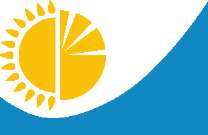 
Мемлекеттік статистика органдары құпиялылығына кепілдік береді
Жалпымемлекеттік статистикалық байқаудың статистикалық нысаны 
Қазақстан Республикасы
Ұлттық экономика Министрлігінің
Статистика комитеті төрағасының
2019 жылғы 19 желтоқсандағы
№ 14 бұйрығына 5-қосымша
Индексі
D 003
тоқсандық
есепті кезең
ай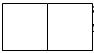 
тоқсан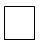 
жыл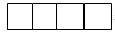 
бөлім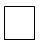 
Респонденттер тобы – үй шаруашылықтары
Респонденттер тобы – үй шаруашылықтары
Респонденттер тобы – үй шаруашылықтары
Ұсыну мерзімі – есепті кезеңнен кейінгі 10-күніне (қоса алғанда) дейін
Ұсыну мерзімі – есепті кезеңнен кейінгі 10-күніне (қоса алғанда) дейін
Ұсыну мерзімі – есепті кезеңнен кейінгі 10-күніне (қоса алғанда) дейін
1. Аумақтың (елді мекеннің) атауы
1. Аумақтың (елді мекеннің) атауы
1. Аумақтың (елді мекеннің) атауы
_________________________________________________________
_________________________________________________________
_________________________________________________________
_________________________________________________________
_________________________________________________________
_________________________________________________________
_________________________________________________________
_________________________________________________________
_________________________________________________________
2. ӘАОЖ1 бойынша елді мекеннің коды
2. ӘАОЖ1 бойынша елді мекеннің коды
2. ӘАОЖ1 бойынша елді мекеннің коды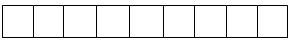 
3. Елді мекен типінің коды (1 - қала, 2 - ауыл)
3. Елді мекен типінің коды (1 - қала, 2 - ауыл)
3. Елді мекен типінің коды (1 - қала, 2 - ауыл)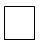 
4. Үй шаруашылығының коды
4. Үй шаруашылығының коды
4. Үй шаруашылығының коды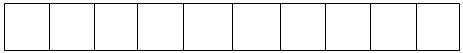 
5. Сауал салуды жүргізуге уәкілетті адамның (бұдан әрі – интервьюер) коды
5. Сауал салуды жүргізуге уәкілетті адамның (бұдан әрі – интервьюер) коды
5. Сауал салуды жүргізуге уәкілетті адамның (бұдан әрі – интервьюер) коды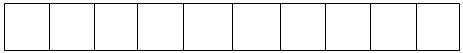 
Басталуы
Аяқталуы
күні
күні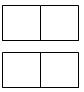 
айы
айы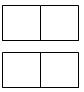 
жылы
жылы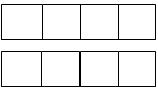 
Ескертпе:
1 ӘАОЖ - ҚР ҰЖ 11-2009 Әкімшілік-аумақтық объектілер жіктеуіші
Ескертпе:
1 ӘАОЖ - ҚР ҰЖ 11-2009 Әкімшілік-аумақтық объектілер жіктеуіші
Ескертпе:
1 ӘАОЖ - ҚР ҰЖ 11-2009 Әкімшілік-аумақтық объектілер жіктеуіші
Ескертпе:
1 ӘАОЖ - ҚР ҰЖ 11-2009 Әкімшілік-аумақтық объектілер жіктеуіші
Ескертпе:
1 ӘАОЖ - ҚР ҰЖ 11-2009 Әкімшілік-аумақтық объектілер жіктеуіші
Ескертпе:
1 ӘАОЖ - ҚР ҰЖ 11-2009 Әкімшілік-аумақтық объектілер жіктеуіші
Ескертпе:
1 ӘАОЖ - ҚР ҰЖ 11-2009 Әкімшілік-аумақтық объектілер жіктеуіші
Ескертпе:
1 ӘАОЖ - ҚР ҰЖ 11-2009 Әкімшілік-аумақтық объектілер жіктеуіші
Ескертпе:
1 ӘАОЖ - ҚР ҰЖ 11-2009 Әкімшілік-аумақтық объектілер жіктеуіші
Ескертпе:
1 ӘАОЖ - ҚР ҰЖ 11-2009 Әкімшілік-аумақтық объектілер жіктеуіші
Ескертпе:
1 ӘАОЖ - ҚР ҰЖ 11-2009 Әкімшілік-аумақтық объектілер жіктеуіші
Ескертпе:
1 ӘАОЖ - ҚР ҰЖ 11-2009 Әкімшілік-аумақтық объектілер жіктеуіші
1. Кіріспе бөлім
1.1 ___________"___"___________20___жыл (интервьюер белгілейді)
1.2 Осы күні қатысқан  адамдар саны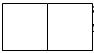 
1.3 Толтырылмау себебінің коды  (интервьюер белгілейді)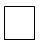 
1.4 Айтыңызшы, қатысқан адамдар санына қатысты бұл күн әдеттегідей болды ма?2
(ерекше күн – бұл салтанатты және салт-жора іс-шараларды жүргізу)
1.4 Айтыңызшы, қатысқан адамдар санына қатысты бұл күн әдеттегідей болды ма?2
(ерекше күн – бұл салтанатты және салт-жора іс-шараларды жүргізу)
Иә - 1
Жоқ - 2
Иә - 1
Жоқ - 2
Кодтар (интервьюер толтырады)
Азық-түлік өнімдерінің атауы
Сатып алу мақсаты:2
1- жеке тұтыну;
2- сыйлық;
3- қайта өңдеу;
9- басқасы
Сатып алу орны: 2 
1 – дүкен; 
2 – супермаркет; гипермаркет; 
3 – азық-түлік базары; 
4 – интернет желісі;
9- басқасы 
Саны
Өлшем бірлігі2,3
Қанша төленді? (теңге)
Қанша айға сатып алынды? (1 айдан 12 айға дейін)
А
Б
1
2
3
4
5
Нан өнімдері және жармалар (күріш, ұн, жармалар, нан, макарон, қамырдан жасалған өнімдер, тоқаш және ұннан дайындалатын кондитер өнімдері, жарма өнімдері)
Нан өнімдері және жармалар (күріш, ұн, жармалар, нан, макарон, қамырдан жасалған өнімдер, тоқаш және ұннан дайындалатын кондитер өнімдері, жарма өнімдері)
Нан өнімдері және жармалар (күріш, ұн, жармалар, нан, макарон, қамырдан жасалған өнімдер, тоқаш және ұннан дайындалатын кондитер өнімдері, жарма өнімдері)
Нан өнімдері және жармалар (күріш, ұн, жармалар, нан, макарон, қамырдан жасалған өнімдер, тоқаш және ұннан дайындалатын кондитер өнімдері, жарма өнімдері)
Нан өнімдері және жармалар (күріш, ұн, жармалар, нан, макарон, қамырдан жасалған өнімдер, тоқаш және ұннан дайындалатын кондитер өнімдері, жарма өнімдері)
Нан өнімдері және жармалар (күріш, ұн, жармалар, нан, макарон, қамырдан жасалған өнімдер, тоқаш және ұннан дайындалатын кондитер өнімдері, жарма өнімдері)
Нан өнімдері және жармалар (күріш, ұн, жармалар, нан, макарон, қамырдан жасалған өнімдер, тоқаш және ұннан дайындалатын кондитер өнімдері, жарма өнімдері)
Нан өнімдері және жармалар (күріш, ұн, жармалар, нан, макарон, қамырдан жасалған өнімдер, тоқаш және ұннан дайындалатын кондитер өнімдері, жарма өнімдері)
1 2 3 9
1 2 3 4 9
кг л
1 2 3 9
1 2 3 4 9
кг л
1 2 3 9
1 2 3 4 9
кг л
1 2 3 9
1 2 3 4 9
кг л
Ет (cиыр еті, жылқы еті, шошқа еті, қой еті, құс, еттің өзге де түрлері мен қосымша ет өнімдері, шұжықтар, ет өнімдері)
Ет (cиыр еті, жылқы еті, шошқа еті, қой еті, құс, еттің өзге де түрлері мен қосымша ет өнімдері, шұжықтар, ет өнімдері)
Ет (cиыр еті, жылқы еті, шошқа еті, қой еті, құс, еттің өзге де түрлері мен қосымша ет өнімдері, шұжықтар, ет өнімдері)
Ет (cиыр еті, жылқы еті, шошқа еті, қой еті, құс, еттің өзге де түрлері мен қосымша ет өнімдері, шұжықтар, ет өнімдері)
Ет (cиыр еті, жылқы еті, шошқа еті, қой еті, құс, еттің өзге де түрлері мен қосымша ет өнімдері, шұжықтар, ет өнімдері)
Ет (cиыр еті, жылқы еті, шошқа еті, қой еті, құс, еттің өзге де түрлері мен қосымша ет өнімдері, шұжықтар, ет өнімдері)
Ет (cиыр еті, жылқы еті, шошқа еті, қой еті, құс, еттің өзге де түрлері мен қосымша ет өнімдері, шұжықтар, ет өнімдері)
Ет (cиыр еті, жылқы еті, шошқа еті, қой еті, құс, еттің өзге де түрлері мен қосымша ет өнімдері, шұжықтар, ет өнімдері)
1 2 3 9
1 2 3 4 9
кг л
1 2 3 9
1 2 3 4 9
кг л
1 2 3 9
1 2 3 4 9
кг л
1 2 3 9
1 2 3 4 9
кг л
Балық және теңіз өнімдері (жаңа ауланған немесе салқындатылған балық, мұздатылған балық, теңіз өнімдері, қайта өңделген және консервіленген балық)
Балық және теңіз өнімдері (жаңа ауланған немесе салқындатылған балық, мұздатылған балық, теңіз өнімдері, қайта өңделген және консервіленген балық)
Балық және теңіз өнімдері (жаңа ауланған немесе салқындатылған балық, мұздатылған балық, теңіз өнімдері, қайта өңделген және консервіленген балық)
Балық және теңіз өнімдері (жаңа ауланған немесе салқындатылған балық, мұздатылған балық, теңіз өнімдері, қайта өңделген және консервіленген балық)
Балық және теңіз өнімдері (жаңа ауланған немесе салқындатылған балық, мұздатылған балық, теңіз өнімдері, қайта өңделген және консервіленген балық)
Балық және теңіз өнімдері (жаңа ауланған немесе салқындатылған балық, мұздатылған балық, теңіз өнімдері, қайта өңделген және консервіленген балық)
Балық және теңіз өнімдері (жаңа ауланған немесе салқындатылған балық, мұздатылған балық, теңіз өнімдері, қайта өңделген және консервіленген балық)
Балық және теңіз өнімдері (жаңа ауланған немесе салқындатылған балық, мұздатылған балық, теңіз өнімдері, қайта өңделген және консервіленген балық)
1 2 3 9
1 2 3 4 9
кг л
1 2 3 9
1 2 3 4 9
кг л
1 2 3 9
1 2 3 4 9
кг л
Кодтар (интервьюер толтырады)
Азық-түлік өнімдерінің атауы
Сатып алу мақсаты:2
1- жеке тұтыну;
2- сыйлық;
3- қайта өңдеу;
9- басқасы
Сатып алу орны: 2 
1 – дүкен; 
2 – супермаркет; гипермаркет; 
3 – азық-түлік базары; 
4 – интернет желісі;
9- басқасы
Сатып алу орны: 2 
1 – дүкен; 
2 – супермаркет; гипермаркет; 
3 – азық-түлік базары; 
4 – интернет желісі;
9- басқасы
Саны
Өлшем бірлігі2,3
Өлшем бірлігі2,3
Өлшем бірлігі2,3
Қанша төленді? (теңге)
Қанша төленді? (теңге)
Қанша айға сатып алынды? (1 айдан 12 айға дейін)
Қанша айға сатып алынды? (1 айдан 12 айға дейін)
Сүт өнімдері, ірімшік және жұмыртқа (iшетін сүт, консервіленген сүт, қышқыл сүт өнімдері, iрімшік және сүзбе, жұмыртқа)
Сүт өнімдері, ірімшік және жұмыртқа (iшетін сүт, консервіленген сүт, қышқыл сүт өнімдері, iрімшік және сүзбе, жұмыртқа)
Сүт өнімдері, ірімшік және жұмыртқа (iшетін сүт, консервіленген сүт, қышқыл сүт өнімдері, iрімшік және сүзбе, жұмыртқа)
Сүт өнімдері, ірімшік және жұмыртқа (iшетін сүт, консервіленген сүт, қышқыл сүт өнімдері, iрімшік және сүзбе, жұмыртқа)
Сүт өнімдері, ірімшік және жұмыртқа (iшетін сүт, консервіленген сүт, қышқыл сүт өнімдері, iрімшік және сүзбе, жұмыртқа)
Сүт өнімдері, ірімшік және жұмыртқа (iшетін сүт, консервіленген сүт, қышқыл сүт өнімдері, iрімшік және сүзбе, жұмыртқа)
Сүт өнімдері, ірімшік және жұмыртқа (iшетін сүт, консервіленген сүт, қышқыл сүт өнімдері, iрімшік және сүзбе, жұмыртқа)
Сүт өнімдері, ірімшік және жұмыртқа (iшетін сүт, консервіленген сүт, қышқыл сүт өнімдері, iрімшік және сүзбе, жұмыртқа)
Сүт өнімдері, ірімшік және жұмыртқа (iшетін сүт, консервіленген сүт, қышқыл сүт өнімдері, iрімшік және сүзбе, жұмыртқа)
Сүт өнімдері, ірімшік және жұмыртқа (iшетін сүт, консервіленген сүт, қышқыл сүт өнімдері, iрімшік және сүзбе, жұмыртқа)
Сүт өнімдері, ірімшік және жұмыртқа (iшетін сүт, консервіленген сүт, қышқыл сүт өнімдері, iрімшік және сүзбе, жұмыртқа)
Сүт өнімдері, ірімшік және жұмыртқа (iшетін сүт, консервіленген сүт, қышқыл сүт өнімдері, iрімшік және сүзбе, жұмыртқа)
Сүт өнімдері, ірімшік және жұмыртқа (iшетін сүт, консервіленген сүт, қышқыл сүт өнімдері, iрімшік және сүзбе, жұмыртқа)
1 2 3 9
1 2 3 4 9
1 2 3 4 9
кг л дана
кг л дана
кг л дана
1 2 3 9
1 2 3 4 9
1 2 3 4 9
кг л дана
кг л дана
кг л дана
1 2 3 9
1 2 3 4 9
1 2 3 4 9
кг л дана
кг л дана
кг л дана
1 2 3 9
1 2 3 4 9
1 2 3 4 9
кг л дана
кг л дана
кг л дана
Май және тоң май (мал майы, маргарин және басқа да майлар, өсімдік майы)
Май және тоң май (мал майы, маргарин және басқа да майлар, өсімдік майы)
Май және тоң май (мал майы, маргарин және басқа да майлар, өсімдік майы)
Май және тоң май (мал майы, маргарин және басқа да майлар, өсімдік майы)
Май және тоң май (мал майы, маргарин және басқа да майлар, өсімдік майы)
Май және тоң май (мал майы, маргарин және басқа да майлар, өсімдік майы)
Май және тоң май (мал майы, маргарин және басқа да майлар, өсімдік майы)
Май және тоң май (мал майы, маргарин және басқа да майлар, өсімдік майы)
Май және тоң май (мал майы, маргарин және басқа да майлар, өсімдік майы)
Май және тоң май (мал майы, маргарин және басқа да майлар, өсімдік майы)
Май және тоң май (мал майы, маргарин және басқа да майлар, өсімдік майы)
Май және тоң май (мал майы, маргарин және басқа да майлар, өсімдік майы)
Май және тоң май (мал майы, маргарин және басқа да майлар, өсімдік майы)
1 2 3 9
1 2 3 4 9
1 2 3 4 9
кг л
кг л
кг л
1 2 3 9
1 2 3 4 9
1 2 3 4 9
кг л
кг л
кг л
1 2 3 9
1 2 3 4 9
1 2 3 4 9
кг л
кг л
кг л
1 2 3 9
1 2 3 4 9
1 2 3 4 9
кг л
кг л
кг л
Жемістер (жаңадан жиналған жемістер, кептірілген жемістер мен жаңғақтар, консервіленген жемістер мен жидектер, мұздатылған жеміс-жидектер, жаңа терілген жидектер)
Жемістер (жаңадан жиналған жемістер, кептірілген жемістер мен жаңғақтар, консервіленген жемістер мен жидектер, мұздатылған жеміс-жидектер, жаңа терілген жидектер)
Жемістер (жаңадан жиналған жемістер, кептірілген жемістер мен жаңғақтар, консервіленген жемістер мен жидектер, мұздатылған жеміс-жидектер, жаңа терілген жидектер)
Жемістер (жаңадан жиналған жемістер, кептірілген жемістер мен жаңғақтар, консервіленген жемістер мен жидектер, мұздатылған жеміс-жидектер, жаңа терілген жидектер)
Жемістер (жаңадан жиналған жемістер, кептірілген жемістер мен жаңғақтар, консервіленген жемістер мен жидектер, мұздатылған жеміс-жидектер, жаңа терілген жидектер)
Жемістер (жаңадан жиналған жемістер, кептірілген жемістер мен жаңғақтар, консервіленген жемістер мен жидектер, мұздатылған жеміс-жидектер, жаңа терілген жидектер)
Жемістер (жаңадан жиналған жемістер, кептірілген жемістер мен жаңғақтар, консервіленген жемістер мен жидектер, мұздатылған жеміс-жидектер, жаңа терілген жидектер)
Жемістер (жаңадан жиналған жемістер, кептірілген жемістер мен жаңғақтар, консервіленген жемістер мен жидектер, мұздатылған жеміс-жидектер, жаңа терілген жидектер)
Жемістер (жаңадан жиналған жемістер, кептірілген жемістер мен жаңғақтар, консервіленген жемістер мен жидектер, мұздатылған жеміс-жидектер, жаңа терілген жидектер)
Жемістер (жаңадан жиналған жемістер, кептірілген жемістер мен жаңғақтар, консервіленген жемістер мен жидектер, мұздатылған жеміс-жидектер, жаңа терілген жидектер)
Жемістер (жаңадан жиналған жемістер, кептірілген жемістер мен жаңғақтар, консервіленген жемістер мен жидектер, мұздатылған жеміс-жидектер, жаңа терілген жидектер)
Жемістер (жаңадан жиналған жемістер, кептірілген жемістер мен жаңғақтар, консервіленген жемістер мен жидектер, мұздатылған жеміс-жидектер, жаңа терілген жидектер)
Жемістер (жаңадан жиналған жемістер, кептірілген жемістер мен жаңғақтар, консервіленген жемістер мен жидектер, мұздатылған жеміс-жидектер, жаңа терілген жидектер)
1 2 3 9
1 2 3 4 9
1 2 3 4 9
кг л
кг л
кг л
1 2 3 9
1 2 3 4 9
1 2 3 4 9
кг л
кг л
кг л
1 2 3 9
1 2 3 4 9
1 2 3 4 9
кг л
кг л
кг л
1 2 3 9
1 2 3 4 9
1 2 3 4 9
кг л
кг л
кг л
Көкөністер (жаңа жиналған көкөністер, картоп, кептірілген көкөністер, консервіленген немесе қайта өңделген көкөністер)
Көкөністер (жаңа жиналған көкөністер, картоп, кептірілген көкөністер, консервіленген немесе қайта өңделген көкөністер)
Көкөністер (жаңа жиналған көкөністер, картоп, кептірілген көкөністер, консервіленген немесе қайта өңделген көкөністер)
Көкөністер (жаңа жиналған көкөністер, картоп, кептірілген көкөністер, консервіленген немесе қайта өңделген көкөністер)
Көкөністер (жаңа жиналған көкөністер, картоп, кептірілген көкөністер, консервіленген немесе қайта өңделген көкөністер)
Көкөністер (жаңа жиналған көкөністер, картоп, кептірілген көкөністер, консервіленген немесе қайта өңделген көкөністер)
Көкөністер (жаңа жиналған көкөністер, картоп, кептірілген көкөністер, консервіленген немесе қайта өңделген көкөністер)
Көкөністер (жаңа жиналған көкөністер, картоп, кептірілген көкөністер, консервіленген немесе қайта өңделген көкөністер)
Көкөністер (жаңа жиналған көкөністер, картоп, кептірілген көкөністер, консервіленген немесе қайта өңделген көкөністер)
Көкөністер (жаңа жиналған көкөністер, картоп, кептірілген көкөністер, консервіленген немесе қайта өңделген көкөністер)
Көкөністер (жаңа жиналған көкөністер, картоп, кептірілген көкөністер, консервіленген немесе қайта өңделген көкөністер)
Көкөністер (жаңа жиналған көкөністер, картоп, кептірілген көкөністер, консервіленген немесе қайта өңделген көкөністер)
Көкөністер (жаңа жиналған көкөністер, картоп, кептірілген көкөністер, консервіленген немесе қайта өңделген көкөністер)
1 2 3 9
1 2 3 9
1 2 3 4 9
1 2 3 4 9
1 2 3 4 9
кг л
кг л
1 2 3 9
1 2 3 9
1 2 3 4 9
1 2 3 4 9
1 2 3 4 9
кг л
кг л
1 2 3 9
1 2 3 9
1 2 3 4 9
1 2 3 4 9
1 2 3 4 9
кг л
кг л
1 2 3 9
1 2 3 9
1 2 3 4 9
1 2 3 4 9
1 2 3 4 9
кг л
кг л
Қант, джем, бал, шоколад, кондитерлік өнімдер (қант, джем, бал, кондитерлік өнімдер, балмұздақ, шербет)
Қант, джем, бал, шоколад, кондитерлік өнімдер (қант, джем, бал, кондитерлік өнімдер, балмұздақ, шербет)
Қант, джем, бал, шоколад, кондитерлік өнімдер (қант, джем, бал, кондитерлік өнімдер, балмұздақ, шербет)
Қант, джем, бал, шоколад, кондитерлік өнімдер (қант, джем, бал, кондитерлік өнімдер, балмұздақ, шербет)
Қант, джем, бал, шоколад, кондитерлік өнімдер (қант, джем, бал, кондитерлік өнімдер, балмұздақ, шербет)
Қант, джем, бал, шоколад, кондитерлік өнімдер (қант, джем, бал, кондитерлік өнімдер, балмұздақ, шербет)
Қант, джем, бал, шоколад, кондитерлік өнімдер (қант, джем, бал, кондитерлік өнімдер, балмұздақ, шербет)
Қант, джем, бал, шоколад, кондитерлік өнімдер (қант, джем, бал, кондитерлік өнімдер, балмұздақ, шербет)
Қант, джем, бал, шоколад, кондитерлік өнімдер (қант, джем, бал, кондитерлік өнімдер, балмұздақ, шербет)
Қант, джем, бал, шоколад, кондитерлік өнімдер (қант, джем, бал, кондитерлік өнімдер, балмұздақ, шербет)
Қант, джем, бал, шоколад, кондитерлік өнімдер (қант, джем, бал, кондитерлік өнімдер, балмұздақ, шербет)
Қант, джем, бал, шоколад, кондитерлік өнімдер (қант, джем, бал, кондитерлік өнімдер, балмұздақ, шербет)
Қант, джем, бал, шоколад, кондитерлік өнімдер (қант, джем, бал, кондитерлік өнімдер, балмұздақ, шербет)
1 2 3 9
1 2 3 9
1 2 3 4 9
1 2 3 4 9
1 2 3 4 9
кг л
кг л
1 2 3 9
1 2 3 9
1 2 3 4 9
1 2 3 4 9
1 2 3 4 9
кг л
кг л
1 2 3 9
1 2 3 9
1 2 3 4 9
1 2 3 4 9
1 2 3 4 9
кг л
кг л
1 2 3 9
1 2 3 9
1 2 3 4 9
1 2 3 4 9
1 2 3 4 9
кг л
кг л
Кодтар
(интервьюер толтырады)
Азық-түлік өнімдерінің атауы
Сатып алу мақсаты:2
1- жеке тұтыну;
2- сыйлық;
3- қайта өңдеу;
9- басқасы
Сатып алу мақсаты:2
1- жеке тұтыну;
2- сыйлық;
3- қайта өңдеу;
9- басқасы
Сатып алу орны: 2 
1 – дүкен; 
2 – супермаркет; гипермаркет; 
3 – азық-түлік базары; 
4 – интернет желісі;
9- басқасы
Сатып алу орны: 2 
1 – дүкен; 
2 – супермаркет; гипермаркет; 
3 – азық-түлік базары; 
4 – интернет желісі;
9- басқасы
Сатып алу орны: 2 
1 – дүкен; 
2 – супермаркет; гипермаркет; 
3 – азық-түлік базары; 
4 – интернет желісі;
9- басқасы
Саны
Өлшем бірлігі2,3
Өлшем бірлігі2,3
Қанша төленді? (теңге)
Қанша төленді? (теңге)
Қанша айға сатып алынды?
(1 айдан 12 айға дейін)
Басқа санаттарға енгізілмеген тамақ өнімдері (татымдықтар, басқа да азық-түліктер)
Басқа санаттарға енгізілмеген тамақ өнімдері (татымдықтар, басқа да азық-түліктер)
Басқа санаттарға енгізілмеген тамақ өнімдері (татымдықтар, басқа да азық-түліктер)
Басқа санаттарға енгізілмеген тамақ өнімдері (татымдықтар, басқа да азық-түліктер)
Басқа санаттарға енгізілмеген тамақ өнімдері (татымдықтар, басқа да азық-түліктер)
Басқа санаттарға енгізілмеген тамақ өнімдері (татымдықтар, басқа да азық-түліктер)
Басқа санаттарға енгізілмеген тамақ өнімдері (татымдықтар, басқа да азық-түліктер)
Басқа санаттарға енгізілмеген тамақ өнімдері (татымдықтар, басқа да азық-түліктер)
Басқа санаттарға енгізілмеген тамақ өнімдері (татымдықтар, басқа да азық-түліктер)
Басқа санаттарға енгізілмеген тамақ өнімдері (татымдықтар, басқа да азық-түліктер)
Басқа санаттарға енгізілмеген тамақ өнімдері (татымдықтар, басқа да азық-түліктер)
Басқа санаттарға енгізілмеген тамақ өнімдері (татымдықтар, басқа да азық-түліктер)
Басқа санаттарға енгізілмеген тамақ өнімдері (татымдықтар, басқа да азық-түліктер)
1 2 3 9
1 2 3 9
1 2 3 4 9
1 2 3 4 9
1 2 3 4 9
кг л
кг л
1 2 3 9
1 2 3 9
1 2 3 4 9
1 2 3 4 9
1 2 3 4 9
кг л
кг л
1 2 3 9
1 2 3 9
1 2 3 4 9
1 2 3 4 9
1 2 3 4 9
кг л
кг л
Алкогольсіз сусындар (кофе, шай, какао, минералды және ауыз су, салқындатылған сусындар, жеміс және көкөніс шырындары)
Алкогольсіз сусындар (кофе, шай, какао, минералды және ауыз су, салқындатылған сусындар, жеміс және көкөніс шырындары)
Алкогольсіз сусындар (кофе, шай, какао, минералды және ауыз су, салқындатылған сусындар, жеміс және көкөніс шырындары)
Алкогольсіз сусындар (кофе, шай, какао, минералды және ауыз су, салқындатылған сусындар, жеміс және көкөніс шырындары)
Алкогольсіз сусындар (кофе, шай, какао, минералды және ауыз су, салқындатылған сусындар, жеміс және көкөніс шырындары)
Алкогольсіз сусындар (кофе, шай, какао, минералды және ауыз су, салқындатылған сусындар, жеміс және көкөніс шырындары)
Алкогольсіз сусындар (кофе, шай, какао, минералды және ауыз су, салқындатылған сусындар, жеміс және көкөніс шырындары)
Алкогольсіз сусындар (кофе, шай, какао, минералды және ауыз су, салқындатылған сусындар, жеміс және көкөніс шырындары)
Алкогольсіз сусындар (кофе, шай, какао, минералды және ауыз су, салқындатылған сусындар, жеміс және көкөніс шырындары)
Алкогольсіз сусындар (кофе, шай, какао, минералды және ауыз су, салқындатылған сусындар, жеміс және көкөніс шырындары)
Алкогольсіз сусындар (кофе, шай, какао, минералды және ауыз су, салқындатылған сусындар, жеміс және көкөніс шырындары)
Алкогольсіз сусындар (кофе, шай, какао, минералды және ауыз су, салқындатылған сусындар, жеміс және көкөніс шырындары)
Алкогольсіз сусындар (кофе, шай, какао, минералды және ауыз су, салқындатылған сусындар, жеміс және көкөніс шырындары)
1 2 3 9
1 2 3 9
1 2 3 4 9
1 2 3 4 9
1 2 3 4 9
кг л
кг л
1 2 3 9
1 2 3 9
1 2 3 4 9
1 2 3 4 9
1 2 3 4 9
кг л
кг л
1 2 3 9
1 2 3 9
1 2 3 4 9
1 2 3 4 9
1 2 3 4 9
кг л
кг л
Спиртті ішімдіктер (арақ, жүзімнен және басқа да жемістерден дайындалған шарап, күшейтілген және көпіршікті шарап, сыра)
Спиртті ішімдіктер (арақ, жүзімнен және басқа да жемістерден дайындалған шарап, күшейтілген және көпіршікті шарап, сыра)
Спиртті ішімдіктер (арақ, жүзімнен және басқа да жемістерден дайындалған шарап, күшейтілген және көпіршікті шарап, сыра)
Спиртті ішімдіктер (арақ, жүзімнен және басқа да жемістерден дайындалған шарап, күшейтілген және көпіршікті шарап, сыра)
Спиртті ішімдіктер (арақ, жүзімнен және басқа да жемістерден дайындалған шарап, күшейтілген және көпіршікті шарап, сыра)
Спиртті ішімдіктер (арақ, жүзімнен және басқа да жемістерден дайындалған шарап, күшейтілген және көпіршікті шарап, сыра)
Спиртті ішімдіктер (арақ, жүзімнен және басқа да жемістерден дайындалған шарап, күшейтілген және көпіршікті шарап, сыра)
Спиртті ішімдіктер (арақ, жүзімнен және басқа да жемістерден дайындалған шарап, күшейтілген және көпіршікті шарап, сыра)
Спиртті ішімдіктер (арақ, жүзімнен және басқа да жемістерден дайындалған шарап, күшейтілген және көпіршікті шарап, сыра)
Спиртті ішімдіктер (арақ, жүзімнен және басқа да жемістерден дайындалған шарап, күшейтілген және көпіршікті шарап, сыра)
Спиртті ішімдіктер (арақ, жүзімнен және басқа да жемістерден дайындалған шарап, күшейтілген және көпіршікті шарап, сыра)
Спиртті ішімдіктер (арақ, жүзімнен және басқа да жемістерден дайындалған шарап, күшейтілген және көпіршікті шарап, сыра)
Спиртті ішімдіктер (арақ, жүзімнен және басқа да жемістерден дайындалған шарап, күшейтілген және көпіршікті шарап, сыра)
1 2 3 9
1 2 3 9
1 2 3 4 9
1 2 3 4 9
1 2 3 4 9
кг л
кг л
1 2 3 9
1 2 3 9
1 2 3 4 9
1 2 3 4 9
1 2 3 4 9
кг л
кг л
1 2 3 9
1 2 3 9
1 2 3 4 9
1 2 3 4 9
1 2 3 4 9
кг л
кг л
Темекі өнімдері (фильтрлі шылымдар, фильтрсіз шылымдар)
Темекі өнімдері (фильтрлі шылымдар, фильтрсіз шылымдар)
Темекі өнімдері (фильтрлі шылымдар, фильтрсіз шылымдар)
Темекі өнімдері (фильтрлі шылымдар, фильтрсіз шылымдар)
Темекі өнімдері (фильтрлі шылымдар, фильтрсіз шылымдар)
Темекі өнімдері (фильтрлі шылымдар, фильтрсіз шылымдар)
Темекі өнімдері (фильтрлі шылымдар, фильтрсіз шылымдар)
Темекі өнімдері (фильтрлі шылымдар, фильтрсіз шылымдар)
Темекі өнімдері (фильтрлі шылымдар, фильтрсіз шылымдар)
Темекі өнімдері (фильтрлі шылымдар, фильтрсіз шылымдар)
Темекі өнімдері (фильтрлі шылымдар, фильтрсіз шылымдар)
Темекі өнімдері (фильтрлі шылымдар, фильтрсіз шылымдар)
Темекі өнімдері (фильтрлі шылымдар, фильтрсіз шылымдар)
1 2 3 9
1 2 3 9
1 2 3 4 9
1 2 3 4 9
1 2 3 4 9
кг л бума
кг л бума
1 2 3 9
1 2 3 9
1 2 3 4 9
1 2 3 4 9
1 2 3 4 9
кг л бума
кг л бума
Бақылау сомасы (интервьюер толтырады)
Бақылау сомасы (интервьюер толтырады)
Бақылау сомасы (интервьюер толтырады)
Бақылау сомасы (интервьюер толтырады)
х
Х
Қоғамдық тамақтандыру түрлерінің атауы
Алынуы:4
1 – сатып алу;
2 – сыйлық
Сыйлыққа алынған болса, порция санын көрсетіңіз (бірлік)
Құны
(теңге)
А
1
2
3
Мейрамханалар, дәмхана және ұқсас мекемелер
1 2
Асхана
1 2
Оқушыларға арналған тамақ
1 2
Студенттерге арналған тамақ
1 2
Жеткізіліммен ас
1 2
Басқасы (толтыру)
1 2
Бақылау сомасы (интервьюер толтырады)
Бақылау сомасы (интервьюер толтырады)
Бақылау сомасы (интервьюер толтырады)
Кодтар
(интервьюер толтырады)
Азық-түлік өнімдерінің атауы
Күніне шамамен қанша тұтынылды?
Алу көзі:2
1 – қосалқы шаруашылық (жеке ауладағы);
2 – сыйлық
Өлшем бірлігі2,3
А
Б
1
2
3
1 2
кг л данабума
1 2
кг л данабума
1 2
кг л данабума
1 2
кг л данабума
1 2
кг л данабума
1 2
кг л данабума
Бақылау сомасы (интервьюер толтырады)
Бақылау сомасы (интервьюер толтырады)
Жанар-жағармай материалдарының атауы
Жанар-жағармай материалдарының атауы
Жанар-жағармай материалдарының атауы
Сатып алу мақсатын көрсетіңіз:2
1 – үй шаруашылығында пайдалану;
2 – сыйлық
Сатып алу мақсатын көрсетіңіз:2
1 – үй шаруашылығында пайдалану;
2 – сыйлық
Қанша төленді?
(теңге)
Б
Б
Б
1
1
2
Бензин АИ-92
Бензин АИ-92
Бензин АИ-92
1 2
1 2
Бензин АИ-95, АИ-96
Бензин АИ-95, АИ-96
Бензин АИ-95, АИ-96
1 2
1 2
Бензин АИ-98
Бензин АИ-98
Бензин АИ-98
1 2
1 2
Дизельдік отын
Дизельдік отын
Дизельдік отын
1 2
1 2
Автомобильге арналған газ отыны
Автомобильге арналған газ отыны
Автомобильге арналған газ отыны
1 2
1 2
Мазут
Мазут
Мазут
1 2
1 2
Керосин
Керосин
Керосин
1 2
1 2
Отынның басқа түрлері және майлайтын заттар
Отынның басқа түрлері және майлайтын заттар
Отынның басқа түрлері және майлайтын заттар
1 2
1 2
Бақылау сомасы (интервьюер толтырады)
Бақылау сомасы (интервьюер толтырады)
Бақылау сомасы (интервьюер толтырады)
Бақылау сомасы (интервьюер толтырады)
Бақылау сомасы (интервьюер толтырады)
1. Кіріспе бөлім
1.1 ___________"___"___________20___жыл  (интервьюер белгілейді)
1.1 ___________"___"___________20___жыл  (интервьюер белгілейді)
1.2 Осы күні қатысқан  адамдар саны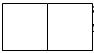 
1.3 Толтырылмау себебінің коды   (интервьюер белгілейді)
1.3 Толтырылмау себебінің коды   (интервьюер белгілейді)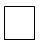 
1.4 Айтыңызшы, қатысқан адамдар санына қатысты бұл күн әдеттегідей болды ма?2
(ерекше күн – бұл салтанатты және салт-жора іс-шараларды жүргізу)
1.4 Айтыңызшы, қатысқан адамдар санына қатысты бұл күн әдеттегідей болды ма?2
(ерекше күн – бұл салтанатты және салт-жора іс-шараларды жүргізу)
Иә - 1
Жоқ - 2
Иә - 1
Жоқ - 2
Иә - 1
Жоқ - 2
Иә - 1
Жоқ - 2
Кодтар
(интервьюер толтырады)
Азық-түлік өнімдерінің атауы
Сатып алу мақсаты:2
1- жеке тұтыну;
2- сыйлық;
3- қайта өңдеу;
9- басқасы
Сатып алу орны: 2 
1 – дүкен; 
2 – супермаркет; гипермаркет; 
3 – азық-түлік базары; 
4 – интернет желісі;
9- басқасы 
Саны
Өлшем бірлігі2,3
Қанша төленді? (теңге)
Қанша айға сатып алынды?
(1 айдан 12 айға дейін)
А
Б
1
2
3
4
5
Нан өнімдері және жармалар (күріш, ұн, жармалар, нан, макарон, қамырдан жасалған өнімдер, тоқаш және ұннан дайындалатын кондитер өнімдері, жарма өнімдері)
Нан өнімдері және жармалар (күріш, ұн, жармалар, нан, макарон, қамырдан жасалған өнімдер, тоқаш және ұннан дайындалатын кондитер өнімдері, жарма өнімдері)
Нан өнімдері және жармалар (күріш, ұн, жармалар, нан, макарон, қамырдан жасалған өнімдер, тоқаш және ұннан дайындалатын кондитер өнімдері, жарма өнімдері)
Нан өнімдері және жармалар (күріш, ұн, жармалар, нан, макарон, қамырдан жасалған өнімдер, тоқаш және ұннан дайындалатын кондитер өнімдері, жарма өнімдері)
Нан өнімдері және жармалар (күріш, ұн, жармалар, нан, макарон, қамырдан жасалған өнімдер, тоқаш және ұннан дайындалатын кондитер өнімдері, жарма өнімдері)
Нан өнімдері және жармалар (күріш, ұн, жармалар, нан, макарон, қамырдан жасалған өнімдер, тоқаш және ұннан дайындалатын кондитер өнімдері, жарма өнімдері)
Нан өнімдері және жармалар (күріш, ұн, жармалар, нан, макарон, қамырдан жасалған өнімдер, тоқаш және ұннан дайындалатын кондитер өнімдері, жарма өнімдері)
Нан өнімдері және жармалар (күріш, ұн, жармалар, нан, макарон, қамырдан жасалған өнімдер, тоқаш және ұннан дайындалатын кондитер өнімдері, жарма өнімдері)
1 2 3 9
1 2 3 4 9
кг л
1 2 3 9
1 2 3 4 9
кг л
1 2 3 9
1 2 3 4 9
кг л
1 2 3 9
1 2 3 4 9
кг л
Ет (cиыр еті, жылқы еті, шошқа еті, қой еті, құс, еттің өзге де түрлері мен қосымша ет өнімдері, шұжықтар, ет өнімдері)
Ет (cиыр еті, жылқы еті, шошқа еті, қой еті, құс, еттің өзге де түрлері мен қосымша ет өнімдері, шұжықтар, ет өнімдері)
Ет (cиыр еті, жылқы еті, шошқа еті, қой еті, құс, еттің өзге де түрлері мен қосымша ет өнімдері, шұжықтар, ет өнімдері)
Ет (cиыр еті, жылқы еті, шошқа еті, қой еті, құс, еттің өзге де түрлері мен қосымша ет өнімдері, шұжықтар, ет өнімдері)
Ет (cиыр еті, жылқы еті, шошқа еті, қой еті, құс, еттің өзге де түрлері мен қосымша ет өнімдері, шұжықтар, ет өнімдері)
Ет (cиыр еті, жылқы еті, шошқа еті, қой еті, құс, еттің өзге де түрлері мен қосымша ет өнімдері, шұжықтар, ет өнімдері)
Ет (cиыр еті, жылқы еті, шошқа еті, қой еті, құс, еттің өзге де түрлері мен қосымша ет өнімдері, шұжықтар, ет өнімдері)
Ет (cиыр еті, жылқы еті, шошқа еті, қой еті, құс, еттің өзге де түрлері мен қосымша ет өнімдері, шұжықтар, ет өнімдері)
1 2 3 9
1 2 3 4 9
кг л
1 2 3 9
1 2 3 4 9
кг л
1 2 3 9
1 2 3 4 9
кг л
1 2 3 9
1 2 3 4 9
кг л
Балық және теңіз өнімдері (жаңа ауланған немесе салқындатылған балық, мұздатылған балық, теңіз өнімдері, қайта өңделген және консервіленген балық)
Балық және теңіз өнімдері (жаңа ауланған немесе салқындатылған балық, мұздатылған балық, теңіз өнімдері, қайта өңделген және консервіленген балық)
Балық және теңіз өнімдері (жаңа ауланған немесе салқындатылған балық, мұздатылған балық, теңіз өнімдері, қайта өңделген және консервіленген балық)
Балық және теңіз өнімдері (жаңа ауланған немесе салқындатылған балық, мұздатылған балық, теңіз өнімдері, қайта өңделген және консервіленген балық)
Балық және теңіз өнімдері (жаңа ауланған немесе салқындатылған балық, мұздатылған балық, теңіз өнімдері, қайта өңделген және консервіленген балық)
Балық және теңіз өнімдері (жаңа ауланған немесе салқындатылған балық, мұздатылған балық, теңіз өнімдері, қайта өңделген және консервіленген балық)
Балық және теңіз өнімдері (жаңа ауланған немесе салқындатылған балық, мұздатылған балық, теңіз өнімдері, қайта өңделген және консервіленген балық)
Балық және теңіз өнімдері (жаңа ауланған немесе салқындатылған балық, мұздатылған балық, теңіз өнімдері, қайта өңделген және консервіленген балық)
1 2 3 9
1 2 3 4 9
кг л
1 2 3 9
1 2 3 4 9
кг л
1 2 3 9
1 2 3 4 9
кг л
Кодтар
(интервьюер толтырады)
Азық-түлік өнімдерінің атауы
Сатып алу мақсаты:2
1- жеке тұтыну;
2- сыйлық;
3- қайта өңдеу;
9- басқасы
Сатып алу орны: 2 
1 – дүкен; 
2 – супермаркет; гипермаркет; 
3 – азық-түлік базары; 
4 – интернет желісі;
9- басқасы
Саны
Өлшем бірлігі2,3
Қанша төленді? (теңге)
Қанша айға сатып алынды?
(1 айдан 12 айға дейін)
Сүт өнімдері, ірімшік және жұмыртқа (iшетін сүт, консервіленген сүт, қышқыл сүт өнімдері, iрімшік және сүзбе, жұмыртқа)
Сүт өнімдері, ірімшік және жұмыртқа (iшетін сүт, консервіленген сүт, қышқыл сүт өнімдері, iрімшік және сүзбе, жұмыртқа)
Сүт өнімдері, ірімшік және жұмыртқа (iшетін сүт, консервіленген сүт, қышқыл сүт өнімдері, iрімшік және сүзбе, жұмыртқа)
Сүт өнімдері, ірімшік және жұмыртқа (iшетін сүт, консервіленген сүт, қышқыл сүт өнімдері, iрімшік және сүзбе, жұмыртқа)
Сүт өнімдері, ірімшік және жұмыртқа (iшетін сүт, консервіленген сүт, қышқыл сүт өнімдері, iрімшік және сүзбе, жұмыртқа)
Сүт өнімдері, ірімшік және жұмыртқа (iшетін сүт, консервіленген сүт, қышқыл сүт өнімдері, iрімшік және сүзбе, жұмыртқа)
Сүт өнімдері, ірімшік және жұмыртқа (iшетін сүт, консервіленген сүт, қышқыл сүт өнімдері, iрімшік және сүзбе, жұмыртқа)
Сүт өнімдері, ірімшік және жұмыртқа (iшетін сүт, консервіленген сүт, қышқыл сүт өнімдері, iрімшік және сүзбе, жұмыртқа)
1 2 3 9
1 2 3 4 9
кг л дана
1 2 3 9
1 2 3 4 9
кг л дана
1 2 3 9
1 2 3 4 9
кг л дана
1 2 3 9
1 2 3 4 9
кг л дана
Май және тоң май (мал майы, маргарин және басқа да майлар, өсімдік майы)
Май және тоң май (мал майы, маргарин және басқа да майлар, өсімдік майы)
Май және тоң май (мал майы, маргарин және басқа да майлар, өсімдік майы)
Май және тоң май (мал майы, маргарин және басқа да майлар, өсімдік майы)
Май және тоң май (мал майы, маргарин және басқа да майлар, өсімдік майы)
Май және тоң май (мал майы, маргарин және басқа да майлар, өсімдік майы)
Май және тоң май (мал майы, маргарин және басқа да майлар, өсімдік майы)
Май және тоң май (мал майы, маргарин және басқа да майлар, өсімдік майы)
1 2 3 9
1 2 3 4 9
кг л
1 2 3 9
1 2 3 4 9
кг л
1 2 3 9
1 2 3 4 9
кг л
1 2 3 9
1 2 3 4 9
кг л
Жемістер (жаңадан жиналған жемістер, кептірілген жемістер мен жаңғақтар, консервіленген жемістер мен жидектер, мұздатылған жеміс-жидектер, жаңа терілген жидектер)
Жемістер (жаңадан жиналған жемістер, кептірілген жемістер мен жаңғақтар, консервіленген жемістер мен жидектер, мұздатылған жеміс-жидектер, жаңа терілген жидектер)
Жемістер (жаңадан жиналған жемістер, кептірілген жемістер мен жаңғақтар, консервіленген жемістер мен жидектер, мұздатылған жеміс-жидектер, жаңа терілген жидектер)
Жемістер (жаңадан жиналған жемістер, кептірілген жемістер мен жаңғақтар, консервіленген жемістер мен жидектер, мұздатылған жеміс-жидектер, жаңа терілген жидектер)
Жемістер (жаңадан жиналған жемістер, кептірілген жемістер мен жаңғақтар, консервіленген жемістер мен жидектер, мұздатылған жеміс-жидектер, жаңа терілген жидектер)
Жемістер (жаңадан жиналған жемістер, кептірілген жемістер мен жаңғақтар, консервіленген жемістер мен жидектер, мұздатылған жеміс-жидектер, жаңа терілген жидектер)
Жемістер (жаңадан жиналған жемістер, кептірілген жемістер мен жаңғақтар, консервіленген жемістер мен жидектер, мұздатылған жеміс-жидектер, жаңа терілген жидектер)
Жемістер (жаңадан жиналған жемістер, кептірілген жемістер мен жаңғақтар, консервіленген жемістер мен жидектер, мұздатылған жеміс-жидектер, жаңа терілген жидектер)
1 2 3 9
1 2 3 4 9
кг л
1 2 3 9
1 2 3 4 9
кг л
1 2 3 9
1 2 3 4 9
кг л
1 2 3 9
1 2 3 4 9
кг л
Көкөністер (жаңа жиналған көкөністер, картоп, кептірілген көкөністер, консервіленген немесе қайта өңделген көкөністер)
Көкөністер (жаңа жиналған көкөністер, картоп, кептірілген көкөністер, консервіленген немесе қайта өңделген көкөністер)
Көкөністер (жаңа жиналған көкөністер, картоп, кептірілген көкөністер, консервіленген немесе қайта өңделген көкөністер)
Көкөністер (жаңа жиналған көкөністер, картоп, кептірілген көкөністер, консервіленген немесе қайта өңделген көкөністер)
Көкөністер (жаңа жиналған көкөністер, картоп, кептірілген көкөністер, консервіленген немесе қайта өңделген көкөністер)
Көкөністер (жаңа жиналған көкөністер, картоп, кептірілген көкөністер, консервіленген немесе қайта өңделген көкөністер)
Көкөністер (жаңа жиналған көкөністер, картоп, кептірілген көкөністер, консервіленген немесе қайта өңделген көкөністер)
Көкөністер (жаңа жиналған көкөністер, картоп, кептірілген көкөністер, консервіленген немесе қайта өңделген көкөністер)
1 2 3 9
1 2 3 4 9
кг л
1 2 3 9
1 2 3 4 9
кг л
1 2 3 9
1 2 3 4 9
кг л
1 2 3 9
1 2 3 4 9
кг л
Қант, джем, бал, шоколад, кондитерлік өнімдер (қант, джем, бал, кондитерлік өнімдер, балмұздақ, шербет)
Қант, джем, бал, шоколад, кондитерлік өнімдер (қант, джем, бал, кондитерлік өнімдер, балмұздақ, шербет)
Қант, джем, бал, шоколад, кондитерлік өнімдер (қант, джем, бал, кондитерлік өнімдер, балмұздақ, шербет)
Қант, джем, бал, шоколад, кондитерлік өнімдер (қант, джем, бал, кондитерлік өнімдер, балмұздақ, шербет)
Қант, джем, бал, шоколад, кондитерлік өнімдер (қант, джем, бал, кондитерлік өнімдер, балмұздақ, шербет)
Қант, джем, бал, шоколад, кондитерлік өнімдер (қант, джем, бал, кондитерлік өнімдер, балмұздақ, шербет)
Қант, джем, бал, шоколад, кондитерлік өнімдер (қант, джем, бал, кондитерлік өнімдер, балмұздақ, шербет)
Қант, джем, бал, шоколад, кондитерлік өнімдер (қант, джем, бал, кондитерлік өнімдер, балмұздақ, шербет)
1 2 3 9
1 2 3 4 9
кг л
1 2 3 9
1 2 3 4 9
кг л
1 2 3 9
1 2 3 4 9
кг л
1 2 3 9
1 2 3 4 9
кг л
Кодтар
(интервьюер толтырады)
Азық-түлік өнімдерінің атауы
Сатып алу мақсаты:2
1- жеке тұтыну;
2- сыйлық;
3- қайта өңдеу;
9- басқасы
Сатып алу орны: 2 
1 – дүкен; 
2 – супермаркет; гипермаркет; 
3 – азық-түлік базары; 
4 – интернет желісі;
9- басқасы
Саны
Өлшем бірлігі2,3
Қанша төленді? (теңге)
Қанша айға сатып алынды?
(1 айдан 12 айға дейін)
Басқа санаттарға енгізілмеген тамақ өнімдері (татымдықтар, басқа да азық-түліктер)
Басқа санаттарға енгізілмеген тамақ өнімдері (татымдықтар, басқа да азық-түліктер)
Басқа санаттарға енгізілмеген тамақ өнімдері (татымдықтар, басқа да азық-түліктер)
Басқа санаттарға енгізілмеген тамақ өнімдері (татымдықтар, басқа да азық-түліктер)
Басқа санаттарға енгізілмеген тамақ өнімдері (татымдықтар, басқа да азық-түліктер)
Басқа санаттарға енгізілмеген тамақ өнімдері (татымдықтар, басқа да азық-түліктер)
Басқа санаттарға енгізілмеген тамақ өнімдері (татымдықтар, басқа да азық-түліктер)
Басқа санаттарға енгізілмеген тамақ өнімдері (татымдықтар, басқа да азық-түліктер)
1 2 3 9
1 2 3 4 9
кг л
1 2 3 9
1 2 3 4 9
кг л
1 2 3 9
1 2 3 4 9
кг л
Алкогольсіз сусындар (кофе, шай, какао, минералды және ауыз су, салқындатылған сусындар, жеміс және көкөніс шырындары)
Алкогольсіз сусындар (кофе, шай, какао, минералды және ауыз су, салқындатылған сусындар, жеміс және көкөніс шырындары)
Алкогольсіз сусындар (кофе, шай, какао, минералды және ауыз су, салқындатылған сусындар, жеміс және көкөніс шырындары)
Алкогольсіз сусындар (кофе, шай, какао, минералды және ауыз су, салқындатылған сусындар, жеміс және көкөніс шырындары)
Алкогольсіз сусындар (кофе, шай, какао, минералды және ауыз су, салқындатылған сусындар, жеміс және көкөніс шырындары)
Алкогольсіз сусындар (кофе, шай, какао, минералды және ауыз су, салқындатылған сусындар, жеміс және көкөніс шырындары)
Алкогольсіз сусындар (кофе, шай, какао, минералды және ауыз су, салқындатылған сусындар, жеміс және көкөніс шырындары)
Алкогольсіз сусындар (кофе, шай, какао, минералды және ауыз су, салқындатылған сусындар, жеміс және көкөніс шырындары)
1 2 3 9
1 2 3 4 9
кг л
1 2 3 9
1 2 3 4 9
кг л
1 2 3 9
1 2 3 4 9
кг л
Спиртті ішімдіктер (арақ, жүзімнен және басқа да жемістерден дайындалған шарап, күшейтілген және көпіршікті шарап, сыра)
Спиртті ішімдіктер (арақ, жүзімнен және басқа да жемістерден дайындалған шарап, күшейтілген және көпіршікті шарап, сыра)
Спиртті ішімдіктер (арақ, жүзімнен және басқа да жемістерден дайындалған шарап, күшейтілген және көпіршікті шарап, сыра)
Спиртті ішімдіктер (арақ, жүзімнен және басқа да жемістерден дайындалған шарап, күшейтілген және көпіршікті шарап, сыра)
Спиртті ішімдіктер (арақ, жүзімнен және басқа да жемістерден дайындалған шарап, күшейтілген және көпіршікті шарап, сыра)
Спиртті ішімдіктер (арақ, жүзімнен және басқа да жемістерден дайындалған шарап, күшейтілген және көпіршікті шарап, сыра)
Спиртті ішімдіктер (арақ, жүзімнен және басқа да жемістерден дайындалған шарап, күшейтілген және көпіршікті шарап, сыра)
Спиртті ішімдіктер (арақ, жүзімнен және басқа да жемістерден дайындалған шарап, күшейтілген және көпіршікті шарап, сыра)
1 2 3 9
1 2 3 4 9
кг л
1 2 3 9
1 2 3 4 9
кг л
1 2 3 9
1 2 3 4 9
кг л
Темекі өнімдері (фильтрлі шылымдар, фильтрсіз шылымдар)
Темекі өнімдері (фильтрлі шылымдар, фильтрсіз шылымдар)
Темекі өнімдері (фильтрлі шылымдар, фильтрсіз шылымдар)
Темекі өнімдері (фильтрлі шылымдар, фильтрсіз шылымдар)
Темекі өнімдері (фильтрлі шылымдар, фильтрсіз шылымдар)
Темекі өнімдері (фильтрлі шылымдар, фильтрсіз шылымдар)
Темекі өнімдері (фильтрлі шылымдар, фильтрсіз шылымдар)
Темекі өнімдері (фильтрлі шылымдар, фильтрсіз шылымдар)
1 2 3 9
1 2 3 4 9
кг л бума
1 2 3 9
1 2 3 4 9
кг л бума
Бақылау сомасы (интервьюер толтырады)
Бақылау сомасы (интервьюер толтырады)
Бақылау сомасы (интервьюер толтырады)
х
Х
Қоғамдық тамақтандыру түрлерінің атауы
Алынуы:4
1 – сатып алу;
2 – сыйлық
Сыйлыққа алынған болса, порция санын көрсетіңіз (бірлік)
Құны
(теңге)
А
1
2
3
Мейрамханалар, дәмхана және ұқсас мекемелер
1 2
Асхана
1 2
Оқушыларға арналған тамақ
1 2
Студенттерге арналған тамақ
1 2
Жеткізіліммен ас
1 2
Басқасы (толтыру)
1 2
Бақылау сомасы (интервьюер толтырады)
Бақылау сомасы (интервьюер толтырады)
Бақылау сомасы (интервьюер толтырады)
Кодтар
(интервьюер толтырады)
Азық-түлік өнімдерінің атауы
Күніне шамамен қанша
тұтынылды?
Алу көзі:2
1 – қосалқы шаруашылық (жеке ауладағы);
2 – сыйлық
Өлшем бірлігі2,3
А
Б
1
2
3
1 2
кг л данабума
1 2
кг л данабума
1 2
кг л данабума
1 2
кг л данабума
1 2
кг л данабума
1 2
кг л данабума
Бақылау сомасы (интервьюер толтырады)
Бақылау сомасы (интервьюер толтырады)
Жанар-жағармай материалдарының атауы
Жанар-жағармай материалдарының атауы
Жанар-жағармай материалдарының атауы
Сатып алу мақсатын көрсетіңіз:2
1 – үй шаруашылығында пайдалану;
2 – сыйлық
Сатып алу мақсатын көрсетіңіз:2
1 – үй шаруашылығында пайдалану;
2 – сыйлық
Қанша төленді?
(теңге)
Б
Б
Б
1
1
2
Бензин АИ-92
Бензин АИ-92
Бензин АИ-92
1 2
1 2
Бензин АИ-95, АИ-96
Бензин АИ-95, АИ-96
Бензин АИ-95, АИ-96
1 2
1 2
Бензин АИ-98
Бензин АИ-98
Бензин АИ-98
1 2
1 2
Дизельдік отын
Дизельдік отын
Дизельдік отын
1 2
1 2
Автомобильге арналған газ отыны
Автомобильге арналған газ отыны
Автомобильге арналған газ отыны
1 2
1 2
Мазут
Мазут
Мазут
1 2
1 2
Керосин
Керосин
Керосин
1 2
1 2
Отынның басқа түрлері және майлайтын заттар
Отынның басқа түрлері және майлайтын заттар
Отынның басқа түрлері және майлайтын заттар
1 2
1 2
Бақылау сомасы (интервьюер толтырады)
Бақылау сомасы (интервьюер толтырады)
Бақылау сомасы (интервьюер толтырады)
Бақылау сомасы (интервьюер толтырады)
Бақылау сомасы (интервьюер толтырады)
1. Кіріспе бөлім
1.1 ___________"___"___________20___жыл  (интервьюер белгілейді)
1.1 ___________"___"___________20___жыл  (интервьюер белгілейді)
1.2 Осы күні қатысқан  адамдар саны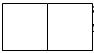 
1.3 Толтырылмау себебінің коды  (интервьюер белгілейді)
1.3 Толтырылмау себебінің коды  (интервьюер белгілейді)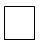 
1.4 Айтыңызшы, қатысқан адамдар санына қатысты бұл күн әдеттегідей болды ма?2
(ерекше күн – бұл салтанатты және салт-жора іс-шараларды жүргізу)
1.4 Айтыңызшы, қатысқан адамдар санына қатысты бұл күн әдеттегідей болды ма?2
(ерекше күн – бұл салтанатты және салт-жора іс-шараларды жүргізу)
Иә - 1
Жоқ - 2
Иә - 1
Жоқ - 2
Иә - 1
Жоқ - 2
Иә - 1
Жоқ - 2
Кодтар
(интервьюер толтырады)
Азық-түлік өнімдерінің атауы
Сатып алу мақсаты:2
1- жеке тұтыну;
2- сыйлық;
3- қайта өңдеу;
9- басқасы
Сатып алу орны: 2 
1 – дүкен; 
2 – супермаркет; гипермаркет; 
3 – азық-түлік базары; 
4 – интернет желісі;
9- басқасы 
Саны
Өлшем бірлігі2,3
Қанша төленді? (теңге)
Қанша айға сатып алынды?
(1 айдан 12 айға дейін)
А
Б
1
2
3
4
5
Нан өнімдері және жармалар (күріш, ұн, жармалар, нан, макарон, қамырдан жасалған өнімдер, тоқаш және ұннан дайындалатын кондитер өнімдері, жарма өнімдері)
Нан өнімдері және жармалар (күріш, ұн, жармалар, нан, макарон, қамырдан жасалған өнімдер, тоқаш және ұннан дайындалатын кондитер өнімдері, жарма өнімдері)
Нан өнімдері және жармалар (күріш, ұн, жармалар, нан, макарон, қамырдан жасалған өнімдер, тоқаш және ұннан дайындалатын кондитер өнімдері, жарма өнімдері)
Нан өнімдері және жармалар (күріш, ұн, жармалар, нан, макарон, қамырдан жасалған өнімдер, тоқаш және ұннан дайындалатын кондитер өнімдері, жарма өнімдері)
Нан өнімдері және жармалар (күріш, ұн, жармалар, нан, макарон, қамырдан жасалған өнімдер, тоқаш және ұннан дайындалатын кондитер өнімдері, жарма өнімдері)
Нан өнімдері және жармалар (күріш, ұн, жармалар, нан, макарон, қамырдан жасалған өнімдер, тоқаш және ұннан дайындалатын кондитер өнімдері, жарма өнімдері)
Нан өнімдері және жармалар (күріш, ұн, жармалар, нан, макарон, қамырдан жасалған өнімдер, тоқаш және ұннан дайындалатын кондитер өнімдері, жарма өнімдері)
Нан өнімдері және жармалар (күріш, ұн, жармалар, нан, макарон, қамырдан жасалған өнімдер, тоқаш және ұннан дайындалатын кондитер өнімдері, жарма өнімдері)
1 2 3 9
1 2 3 4 9
кг л
1 2 3 9
1 2 3 4 9
кг л
1 2 3 9
1 2 3 4 9
кг л
1 2 3 9
1 2 3 4 9
кг л
Ет (cиыр еті, жылқы еті, шошқа еті, қой еті, құс, еттің өзге де түрлері мен қосымша ет өнімдері, шұжықтар, ет өнімдері)
Ет (cиыр еті, жылқы еті, шошқа еті, қой еті, құс, еттің өзге де түрлері мен қосымша ет өнімдері, шұжықтар, ет өнімдері)
Ет (cиыр еті, жылқы еті, шошқа еті, қой еті, құс, еттің өзге де түрлері мен қосымша ет өнімдері, шұжықтар, ет өнімдері)
Ет (cиыр еті, жылқы еті, шошқа еті, қой еті, құс, еттің өзге де түрлері мен қосымша ет өнімдері, шұжықтар, ет өнімдері)
Ет (cиыр еті, жылқы еті, шошқа еті, қой еті, құс, еттің өзге де түрлері мен қосымша ет өнімдері, шұжықтар, ет өнімдері)
Ет (cиыр еті, жылқы еті, шошқа еті, қой еті, құс, еттің өзге де түрлері мен қосымша ет өнімдері, шұжықтар, ет өнімдері)
Ет (cиыр еті, жылқы еті, шошқа еті, қой еті, құс, еттің өзге де түрлері мен қосымша ет өнімдері, шұжықтар, ет өнімдері)
Ет (cиыр еті, жылқы еті, шошқа еті, қой еті, құс, еттің өзге де түрлері мен қосымша ет өнімдері, шұжықтар, ет өнімдері)
1 2 3 9
1 2 3 4 9
кг л
1 2 3 9
1 2 3 4 9
кг л
1 2 3 9
1 2 3 4 9
кг л
1 2 3 9
1 2 3 4 9
кг л
Балық және теңіз өнімдері (жаңа ауланған немесе салқындатылған балық, мұздатылған балық, теңіз өнімдері, қайта өңделген және консервіленген балық)
Балық және теңіз өнімдері (жаңа ауланған немесе салқындатылған балық, мұздатылған балық, теңіз өнімдері, қайта өңделген және консервіленген балық)
Балық және теңіз өнімдері (жаңа ауланған немесе салқындатылған балық, мұздатылған балық, теңіз өнімдері, қайта өңделген және консервіленген балық)
Балық және теңіз өнімдері (жаңа ауланған немесе салқындатылған балық, мұздатылған балық, теңіз өнімдері, қайта өңделген және консервіленген балық)
Балық және теңіз өнімдері (жаңа ауланған немесе салқындатылған балық, мұздатылған балық, теңіз өнімдері, қайта өңделген және консервіленген балық)
Балық және теңіз өнімдері (жаңа ауланған немесе салқындатылған балық, мұздатылған балық, теңіз өнімдері, қайта өңделген және консервіленген балық)
Балық және теңіз өнімдері (жаңа ауланған немесе салқындатылған балық, мұздатылған балық, теңіз өнімдері, қайта өңделген және консервіленген балық)
Балық және теңіз өнімдері (жаңа ауланған немесе салқындатылған балық, мұздатылған балық, теңіз өнімдері, қайта өңделген және консервіленген балық)
1 2 3 9
1 2 3 4 9
кг л
1 2 3 9
1 2 3 4 9
кг л
1 2 3 9
1 2 3 4 9
кг л
Кодтар
(интервьюер толтырады)
Азық-түлік өнімдерінің атауы
Сатып алу мақсаты:2
1- жеке тұтыну;
2- сыйлық;
3- қайта өңдеу;
9- басқасы
Сатып алу орны: 2 
1 – дүкен; 
2 – супермаркет; гипермаркет; 
3 – азық-түлік базары; 
4 – интернет желісі;
9- басқасы
Саны
Өлшем бірлігі2,3
Қанша төленді? (теңге)
Қанша айға сатып алынды?
(1 айдан 12 айға дейін)
Сүт өнімдері, ірімшік және жұмыртқа (iшетін сүт, консервіленген сүт, қышқыл сүт өнімдері, iрімшік және сүзбе, жұмыртқа)
Сүт өнімдері, ірімшік және жұмыртқа (iшетін сүт, консервіленген сүт, қышқыл сүт өнімдері, iрімшік және сүзбе, жұмыртқа)
Сүт өнімдері, ірімшік және жұмыртқа (iшетін сүт, консервіленген сүт, қышқыл сүт өнімдері, iрімшік және сүзбе, жұмыртқа)
Сүт өнімдері, ірімшік және жұмыртқа (iшетін сүт, консервіленген сүт, қышқыл сүт өнімдері, iрімшік және сүзбе, жұмыртқа)
Сүт өнімдері, ірімшік және жұмыртқа (iшетін сүт, консервіленген сүт, қышқыл сүт өнімдері, iрімшік және сүзбе, жұмыртқа)
Сүт өнімдері, ірімшік және жұмыртқа (iшетін сүт, консервіленген сүт, қышқыл сүт өнімдері, iрімшік және сүзбе, жұмыртқа)
Сүт өнімдері, ірімшік және жұмыртқа (iшетін сүт, консервіленген сүт, қышқыл сүт өнімдері, iрімшік және сүзбе, жұмыртқа)
Сүт өнімдері, ірімшік және жұмыртқа (iшетін сүт, консервіленген сүт, қышқыл сүт өнімдері, iрімшік және сүзбе, жұмыртқа)
1 2 3 9
1 2 3 4 9
кг л дана
1 2 3 9
1 2 3 4 9
кг л дана
1 2 3 9
1 2 3 4 9
кг л дана
1 2 3 9
1 2 3 4 9
кг л дана
Май және тоң май (мал майы, маргарин және басқа да майлар, өсімдік майы)
Май және тоң май (мал майы, маргарин және басқа да майлар, өсімдік майы)
Май және тоң май (мал майы, маргарин және басқа да майлар, өсімдік майы)
Май және тоң май (мал майы, маргарин және басқа да майлар, өсімдік майы)
Май және тоң май (мал майы, маргарин және басқа да майлар, өсімдік майы)
Май және тоң май (мал майы, маргарин және басқа да майлар, өсімдік майы)
Май және тоң май (мал майы, маргарин және басқа да майлар, өсімдік майы)
Май және тоң май (мал майы, маргарин және басқа да майлар, өсімдік майы)
1 2 3 9
1 2 3 4 9
кг л
1 2 3 9
1 2 3 4 9
кг л
1 2 3 9
1 2 3 4 9
кг л
1 2 3 9
1 2 3 4 9
кг л
Жемістер (жаңадан жиналған жемістер, кептірілген жемістер мен жаңғақтар, консервіленген жемістер мен жидектер, мұздатылған жеміс-жидектер, жаңа терілген жидектер)
Жемістер (жаңадан жиналған жемістер, кептірілген жемістер мен жаңғақтар, консервіленген жемістер мен жидектер, мұздатылған жеміс-жидектер, жаңа терілген жидектер)
Жемістер (жаңадан жиналған жемістер, кептірілген жемістер мен жаңғақтар, консервіленген жемістер мен жидектер, мұздатылған жеміс-жидектер, жаңа терілген жидектер)
Жемістер (жаңадан жиналған жемістер, кептірілген жемістер мен жаңғақтар, консервіленген жемістер мен жидектер, мұздатылған жеміс-жидектер, жаңа терілген жидектер)
Жемістер (жаңадан жиналған жемістер, кептірілген жемістер мен жаңғақтар, консервіленген жемістер мен жидектер, мұздатылған жеміс-жидектер, жаңа терілген жидектер)
Жемістер (жаңадан жиналған жемістер, кептірілген жемістер мен жаңғақтар, консервіленген жемістер мен жидектер, мұздатылған жеміс-жидектер, жаңа терілген жидектер)
Жемістер (жаңадан жиналған жемістер, кептірілген жемістер мен жаңғақтар, консервіленген жемістер мен жидектер, мұздатылған жеміс-жидектер, жаңа терілген жидектер)
Жемістер (жаңадан жиналған жемістер, кептірілген жемістер мен жаңғақтар, консервіленген жемістер мен жидектер, мұздатылған жеміс-жидектер, жаңа терілген жидектер)
1 2 3 9
1 2 3 4 9
кг л
1 2 3 9
1 2 3 4 9
кг л
1 2 3 9
1 2 3 4 9
кг л
1 2 3 9
1 2 3 4 9
кг л
Көкөністер (жаңа жиналған көкөністер, картоп, кептірілген көкөністер, консервіленген немесе қайта өңделген көкөністер)
Көкөністер (жаңа жиналған көкөністер, картоп, кептірілген көкөністер, консервіленген немесе қайта өңделген көкөністер)
Көкөністер (жаңа жиналған көкөністер, картоп, кептірілген көкөністер, консервіленген немесе қайта өңделген көкөністер)
Көкөністер (жаңа жиналған көкөністер, картоп, кептірілген көкөністер, консервіленген немесе қайта өңделген көкөністер)
Көкөністер (жаңа жиналған көкөністер, картоп, кептірілген көкөністер, консервіленген немесе қайта өңделген көкөністер)
Көкөністер (жаңа жиналған көкөністер, картоп, кептірілген көкөністер, консервіленген немесе қайта өңделген көкөністер)
Көкөністер (жаңа жиналған көкөністер, картоп, кептірілген көкөністер, консервіленген немесе қайта өңделген көкөністер)
Көкөністер (жаңа жиналған көкөністер, картоп, кептірілген көкөністер, консервіленген немесе қайта өңделген көкөністер)
1 2 3 9
1 2 3 4 9
кг л
1 2 3 9
1 2 3 4 9
кг л
1 2 3 9
1 2 3 4 9
кг л
1 2 3 9
1 2 3 4 9
кг л
Қант, джем, бал, шоколад, кондитерлік өнімдер (қант, джем, бал, кондитерлік өнімдер, балмұздақ, шербет)
Қант, джем, бал, шоколад, кондитерлік өнімдер (қант, джем, бал, кондитерлік өнімдер, балмұздақ, шербет)
Қант, джем, бал, шоколад, кондитерлік өнімдер (қант, джем, бал, кондитерлік өнімдер, балмұздақ, шербет)
Қант, джем, бал, шоколад, кондитерлік өнімдер (қант, джем, бал, кондитерлік өнімдер, балмұздақ, шербет)
Қант, джем, бал, шоколад, кондитерлік өнімдер (қант, джем, бал, кондитерлік өнімдер, балмұздақ, шербет)
Қант, джем, бал, шоколад, кондитерлік өнімдер (қант, джем, бал, кондитерлік өнімдер, балмұздақ, шербет)
Қант, джем, бал, шоколад, кондитерлік өнімдер (қант, джем, бал, кондитерлік өнімдер, балмұздақ, шербет)
Қант, джем, бал, шоколад, кондитерлік өнімдер (қант, джем, бал, кондитерлік өнімдер, балмұздақ, шербет)
1 2 3 9
1 2 3 4 9
кг л
1 2 3 9
1 2 3 4 9
кг л
1 2 3 9
1 2 3 4 9
кг л
1 2 3 9
1 2 3 4 9
кг л
Кодтар
(интервьюер толтырады)
Азық-түлік өнімдерінің атауы
Сатып алу мақсаты:2
1- жеке тұтыну;
2- сыйлық;
3- қайта өңдеу;
9- басқасы
Сатып алу орны: 2 
1 – дүкен; 
2 – супермаркет; гипермаркет; 
3 – азық-түлік базары; 
4 – интернет желісі;
9- басқасы
Саны
Өлшем бірлігі2,3
Қанша төленді? (теңге)
Қанша айға сатып алынды?
(1 айдан 12 айға дейін)
Басқа санаттарға енгізілмеген тамақ өнімдері (татымдықтар, басқа да азық-түліктер)
Басқа санаттарға енгізілмеген тамақ өнімдері (татымдықтар, басқа да азық-түліктер)
Басқа санаттарға енгізілмеген тамақ өнімдері (татымдықтар, басқа да азық-түліктер)
Басқа санаттарға енгізілмеген тамақ өнімдері (татымдықтар, басқа да азық-түліктер)
Басқа санаттарға енгізілмеген тамақ өнімдері (татымдықтар, басқа да азық-түліктер)
Басқа санаттарға енгізілмеген тамақ өнімдері (татымдықтар, басқа да азық-түліктер)
Басқа санаттарға енгізілмеген тамақ өнімдері (татымдықтар, басқа да азық-түліктер)
Басқа санаттарға енгізілмеген тамақ өнімдері (татымдықтар, басқа да азық-түліктер)
1 2 3 9
1 2 3 4 9
кг л
1 2 3 9
1 2 3 4 9
кг л
1 2 3 9
1 2 3 4 9
кг л
Алкогольсіз сусындар (кофе, шай, какао, минералды және ауыз су, салқындатылған сусындар, жеміс және көкөніс шырындары)
Алкогольсіз сусындар (кофе, шай, какао, минералды және ауыз су, салқындатылған сусындар, жеміс және көкөніс шырындары)
Алкогольсіз сусындар (кофе, шай, какао, минералды және ауыз су, салқындатылған сусындар, жеміс және көкөніс шырындары)
Алкогольсіз сусындар (кофе, шай, какао, минералды және ауыз су, салқындатылған сусындар, жеміс және көкөніс шырындары)
Алкогольсіз сусындар (кофе, шай, какао, минералды және ауыз су, салқындатылған сусындар, жеміс және көкөніс шырындары)
Алкогольсіз сусындар (кофе, шай, какао, минералды және ауыз су, салқындатылған сусындар, жеміс және көкөніс шырындары)
Алкогольсіз сусындар (кофе, шай, какао, минералды және ауыз су, салқындатылған сусындар, жеміс және көкөніс шырындары)
Алкогольсіз сусындар (кофе, шай, какао, минералды және ауыз су, салқындатылған сусындар, жеміс және көкөніс шырындары)
1 2 3 9
1 2 3 4 9
кг л
1 2 3 9
1 2 3 4 9
кг л
1 2 3 9
1 2 3 4 9
кг л
Спиртті ішімдіктер (арақ, жүзімнен және басқа да жемістерден дайындалған шарап, күшейтілген және көпіршікті шарап, сыра)
Спиртті ішімдіктер (арақ, жүзімнен және басқа да жемістерден дайындалған шарап, күшейтілген және көпіршікті шарап, сыра)
Спиртті ішімдіктер (арақ, жүзімнен және басқа да жемістерден дайындалған шарап, күшейтілген және көпіршікті шарап, сыра)
Спиртті ішімдіктер (арақ, жүзімнен және басқа да жемістерден дайындалған шарап, күшейтілген және көпіршікті шарап, сыра)
Спиртті ішімдіктер (арақ, жүзімнен және басқа да жемістерден дайындалған шарап, күшейтілген және көпіршікті шарап, сыра)
Спиртті ішімдіктер (арақ, жүзімнен және басқа да жемістерден дайындалған шарап, күшейтілген және көпіршікті шарап, сыра)
Спиртті ішімдіктер (арақ, жүзімнен және басқа да жемістерден дайындалған шарап, күшейтілген және көпіршікті шарап, сыра)
Спиртті ішімдіктер (арақ, жүзімнен және басқа да жемістерден дайындалған шарап, күшейтілген және көпіршікті шарап, сыра)
1 2 3 9
1 2 3 4 9
кг л
1 2 3 9
1 2 3 4 9
кг л
1 2 3 9
1 2 3 4 9
кг л
Темекі өнімдері (фильтрлі шылымдар, фильтрсіз шылымдар)
Темекі өнімдері (фильтрлі шылымдар, фильтрсіз шылымдар)
Темекі өнімдері (фильтрлі шылымдар, фильтрсіз шылымдар)
Темекі өнімдері (фильтрлі шылымдар, фильтрсіз шылымдар)
Темекі өнімдері (фильтрлі шылымдар, фильтрсіз шылымдар)
Темекі өнімдері (фильтрлі шылымдар, фильтрсіз шылымдар)
Темекі өнімдері (фильтрлі шылымдар, фильтрсіз шылымдар)
Темекі өнімдері (фильтрлі шылымдар, фильтрсіз шылымдар)
1 2 3 9
1 2 3 4 9
кг л бума
1 2 3 9
1 2 3 4 9
кг л бума
Бақылау сомасы (интервьюер толтырады)
Бақылау сомасы (интервьюер толтырады)
Бақылау сомасы (интервьюер толтырады)
х
Х
Қоғамдық тамақтандыру түрлерінің атауы
Алынуы:4
1 – сатып алу;
2 – сыйлық
Сыйлыққа алынған болса, порция санын көрсетіңіз (бірлік)
Құны
(теңге)
А
1
2
3
Мейрамханалар, дәмхана және ұқсас мекемелер
1 2
Асхана
1 2
Оқушыларға арналған тамақ
1 2
Студенттерге арналған тамақ
1 2
Жеткізіліммен ас
1 2
Басқасы (толтыру)
1 2
Бақылау сомасы (интервьюер толтырады)
Бақылау сомасы (интервьюер толтырады)
Бақылау сомасы (интервьюер толтырады)
Кодтар
(интервьюер толтырады)
Азық-түлік өнімдерінің атауы
Күніне шамамен қанша
тұтынылды?
Алу көзі:2
1 – қосалқы шаруашылық (жеке ауладағы);
2 – сыйлық
Өлшем бірлігі2,3
А
Б
1
2
3
1 2
кг л данабума
1 2
кг л данабума
1 2
кг л данабума
1 2
кг л данабума
1 2
кг л данабума
1 2
кг л данабума
Бақылау сомасы (интервьюер толтырады)
Бақылау сомасы (интервьюер толтырады)
Жанар-жағармай материалдарының атауы
Жанар-жағармай материалдарының атауы
Жанар-жағармай материалдарының атауы
Сатып алу мақсатын көрсетіңіз:2
1 – үй шаруашылығында пайдалану;
2 – сыйлық
Сатып алу мақсатын көрсетіңіз:2
1 – үй шаруашылығында пайдалану;
2 – сыйлық
Қанша төленді?
(теңге)
Б
Б
Б
1
1
2
Бензин АИ-92
Бензин АИ-92
Бензин АИ-92
1 2
1 2
Бензин АИ-95, АИ-96
Бензин АИ-95, АИ-96
Бензин АИ-95, АИ-96
1 2
1 2
Бензин АИ-98
Бензин АИ-98
Бензин АИ-98
1 2
1 2
Дизельдік отын
Дизельдік отын
Дизельдік отын
1 2
1 2
Автомобильге арналған газ отыны
Автомобильге арналған газ отыны
Автомобильге арналған газ отыны
1 2
1 2
Мазут
Мазут
Мазут
1 2
1 2
Керосин
Керосин
Керосин
1 2
1 2
Отынның басқа түрлері және майлайтын заттар
Отынның басқа түрлері және майлайтын заттар
Отынның басқа түрлері және майлайтын заттар
1 2
1 2
Бақылау сомасы (интервьюер толтырады)
Бақылау сомасы (интервьюер толтырады)
Бақылау сомасы (интервьюер толтырады)
Бақылау сомасы (интервьюер толтырады)
Бақылау сомасы (интервьюер толтырады)
1. Кіріспе бөлім
1.1 ___________"___"___________20___жыл  (интервьюер белгілейді)
1.1 ___________"___"___________20___жыл  (интервьюер белгілейді)
1.2 Осы күні қатысқан адамдар саны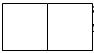 
1.3 Толтырылмау себебінің коды (интервьюер белгілейді)
1.3 Толтырылмау себебінің коды (интервьюер белгілейді)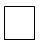 
1.4 Айтыңызшы, қатысқан адамдар санына қатысты бұл күн әдеттегідей болды ма?2
(ерекше күн – бұл салтанатты және салт-жора іс-шараларды жүргізу)
1.4 Айтыңызшы, қатысқан адамдар санына қатысты бұл күн әдеттегідей болды ма?2
(ерекше күн – бұл салтанатты және салт-жора іс-шараларды жүргізу)
Иә - 1
Жоқ - 2
Иә - 1
Жоқ - 2
Иә - 1
Жоқ - 2
Иә - 1
Жоқ - 2
Кодтар
(интервьюер толтырады)
Азық-түлік өнімдерінің атауы
Сатып алу мақсаты:2
1- жеке тұтыну;
2- сыйлық;
3- қайта өңдеу;
9- басқасы
Сатып алу орны: 2 
1 – дүкен; 
2 – супермаркет; гипермаркет; 
3 – азық-түлік базары; 
4 – интернет желісі;
9- басқасы 
Саны
Өлшем бірлігі2,3
Қанша төленді? (теңге)
Қанша айға сатып алынды?
(1 айдан 12 айға дейін)
А
Б
1
2
3
4
5
Нан өнімдері және жармалар (күріш, ұн, жармалар, нан, макарон, қамырдан жасалған өнімдер, тоқаш және ұннан дайындалатын кондитер өнімдері, жарма өнімдері)
Нан өнімдері және жармалар (күріш, ұн, жармалар, нан, макарон, қамырдан жасалған өнімдер, тоқаш және ұннан дайындалатын кондитер өнімдері, жарма өнімдері)
Нан өнімдері және жармалар (күріш, ұн, жармалар, нан, макарон, қамырдан жасалған өнімдер, тоқаш және ұннан дайындалатын кондитер өнімдері, жарма өнімдері)
Нан өнімдері және жармалар (күріш, ұн, жармалар, нан, макарон, қамырдан жасалған өнімдер, тоқаш және ұннан дайындалатын кондитер өнімдері, жарма өнімдері)
Нан өнімдері және жармалар (күріш, ұн, жармалар, нан, макарон, қамырдан жасалған өнімдер, тоқаш және ұннан дайындалатын кондитер өнімдері, жарма өнімдері)
Нан өнімдері және жармалар (күріш, ұн, жармалар, нан, макарон, қамырдан жасалған өнімдер, тоқаш және ұннан дайындалатын кондитер өнімдері, жарма өнімдері)
Нан өнімдері және жармалар (күріш, ұн, жармалар, нан, макарон, қамырдан жасалған өнімдер, тоқаш және ұннан дайындалатын кондитер өнімдері, жарма өнімдері)
Нан өнімдері және жармалар (күріш, ұн, жармалар, нан, макарон, қамырдан жасалған өнімдер, тоқаш және ұннан дайындалатын кондитер өнімдері, жарма өнімдері)
1 2 3 9
1 2 3 4 9
кг л
1 2 3 9
1 2 3 4 9
кг л
1 2 3 9
1 2 3 4 9
кг л
1 2 3 9
1 2 3 4 9
кг л
Ет (cиыр еті, жылқы еті, шошқа еті, қой еті, құс, еттің өзге де түрлері мен қосымша ет өнімдері, шұжықтар, ет өнімдері)
Ет (cиыр еті, жылқы еті, шошқа еті, қой еті, құс, еттің өзге де түрлері мен қосымша ет өнімдері, шұжықтар, ет өнімдері)
Ет (cиыр еті, жылқы еті, шошқа еті, қой еті, құс, еттің өзге де түрлері мен қосымша ет өнімдері, шұжықтар, ет өнімдері)
Ет (cиыр еті, жылқы еті, шошқа еті, қой еті, құс, еттің өзге де түрлері мен қосымша ет өнімдері, шұжықтар, ет өнімдері)
Ет (cиыр еті, жылқы еті, шошқа еті, қой еті, құс, еттің өзге де түрлері мен қосымша ет өнімдері, шұжықтар, ет өнімдері)
Ет (cиыр еті, жылқы еті, шошқа еті, қой еті, құс, еттің өзге де түрлері мен қосымша ет өнімдері, шұжықтар, ет өнімдері)
Ет (cиыр еті, жылқы еті, шошқа еті, қой еті, құс, еттің өзге де түрлері мен қосымша ет өнімдері, шұжықтар, ет өнімдері)
Ет (cиыр еті, жылқы еті, шошқа еті, қой еті, құс, еттің өзге де түрлері мен қосымша ет өнімдері, шұжықтар, ет өнімдері)
1 2 3 9
1 2 3 4 9
кг л
1 2 3 9
1 2 3 4 9
кг л
1 2 3 9
1 2 3 4 9
кг л
1 2 3 9
1 2 3 4 9
кг л
Балық және теңіз өнімдері (жаңа ауланған немесе салқындатылған балық, мұздатылған балық, теңіз өнімдері, қайта өңделген және консервіленген балық)
Балық және теңіз өнімдері (жаңа ауланған немесе салқындатылған балық, мұздатылған балық, теңіз өнімдері, қайта өңделген және консервіленген балық)
Балық және теңіз өнімдері (жаңа ауланған немесе салқындатылған балық, мұздатылған балық, теңіз өнімдері, қайта өңделген және консервіленген балық)
Балық және теңіз өнімдері (жаңа ауланған немесе салқындатылған балық, мұздатылған балық, теңіз өнімдері, қайта өңделген және консервіленген балық)
Балық және теңіз өнімдері (жаңа ауланған немесе салқындатылған балық, мұздатылған балық, теңіз өнімдері, қайта өңделген және консервіленген балық)
Балық және теңіз өнімдері (жаңа ауланған немесе салқындатылған балық, мұздатылған балық, теңіз өнімдері, қайта өңделген және консервіленген балық)
Балық және теңіз өнімдері (жаңа ауланған немесе салқындатылған балық, мұздатылған балық, теңіз өнімдері, қайта өңделген және консервіленген балық)
Балық және теңіз өнімдері (жаңа ауланған немесе салқындатылған балық, мұздатылған балық, теңіз өнімдері, қайта өңделген және консервіленген балық)
1 2 3 9
1 2 3 4 9
кг л
1 2 3 9
1 2 3 4 9
кг л
1 2 3 9
1 2 3 4 9
кг л
Кодтар
(интервьюер толтырады)
Азық-түлік өнімдерінің атауы
Сатып алу мақсаты:2
1- жеке тұтыну;
2- сыйлық;
3- қайта өңдеу;
9- басқасы
Сатып алу орны: 2 
1 – дүкен; 
2 – супермаркет; гипермаркет; 
3 – азық-түлік базары; 
4 – интернет желісі;
9- басқасы
Саны
Өлшем бірлігі2,3
Қанша төленді? (теңге)
Қанша айға сатып алынды?
(1 айдан 12 айға дейін)
Сүт өнімдері, ірімшік және жұмыртқа (iшетін сүт, консервіленген сүт, қышқыл сүт өнімдері, iрімшік және сүзбе, жұмыртқа)
Сүт өнімдері, ірімшік және жұмыртқа (iшетін сүт, консервіленген сүт, қышқыл сүт өнімдері, iрімшік және сүзбе, жұмыртқа)
Сүт өнімдері, ірімшік және жұмыртқа (iшетін сүт, консервіленген сүт, қышқыл сүт өнімдері, iрімшік және сүзбе, жұмыртқа)
Сүт өнімдері, ірімшік және жұмыртқа (iшетін сүт, консервіленген сүт, қышқыл сүт өнімдері, iрімшік және сүзбе, жұмыртқа)
Сүт өнімдері, ірімшік және жұмыртқа (iшетін сүт, консервіленген сүт, қышқыл сүт өнімдері, iрімшік және сүзбе, жұмыртқа)
Сүт өнімдері, ірімшік және жұмыртқа (iшетін сүт, консервіленген сүт, қышқыл сүт өнімдері, iрімшік және сүзбе, жұмыртқа)
Сүт өнімдері, ірімшік және жұмыртқа (iшетін сүт, консервіленген сүт, қышқыл сүт өнімдері, iрімшік және сүзбе, жұмыртқа)
Сүт өнімдері, ірімшік және жұмыртқа (iшетін сүт, консервіленген сүт, қышқыл сүт өнімдері, iрімшік және сүзбе, жұмыртқа)
1 2 3 9
1 2 3 4 9
кг л дана
1 2 3 9
1 2 3 4 9
кг л дана
1 2 3 9
1 2 3 4 9
кг л дана
1 2 3 9
1 2 3 4 9
кг л дана
Май және тоң май (мал майы, маргарин және басқа да майлар, өсімдік майы)
Май және тоң май (мал майы, маргарин және басқа да майлар, өсімдік майы)
Май және тоң май (мал майы, маргарин және басқа да майлар, өсімдік майы)
Май және тоң май (мал майы, маргарин және басқа да майлар, өсімдік майы)
Май және тоң май (мал майы, маргарин және басқа да майлар, өсімдік майы)
Май және тоң май (мал майы, маргарин және басқа да майлар, өсімдік майы)
Май және тоң май (мал майы, маргарин және басқа да майлар, өсімдік майы)
Май және тоң май (мал майы, маргарин және басқа да майлар, өсімдік майы)
1 2 3 9
1 2 3 4 9
кг л
1 2 3 9
1 2 3 4 9
кг л
1 2 3 9
1 2 3 4 9
кг л
1 2 3 9
1 2 3 4 9
кг л
Жемістер (жаңадан жиналған жемістер, кептірілген жемістер мен жаңғақтар, консервіленген жемістер мен жидектер, мұздатылған жеміс-жидектер, жаңа терілген жидектер)
Жемістер (жаңадан жиналған жемістер, кептірілген жемістер мен жаңғақтар, консервіленген жемістер мен жидектер, мұздатылған жеміс-жидектер, жаңа терілген жидектер)
Жемістер (жаңадан жиналған жемістер, кептірілген жемістер мен жаңғақтар, консервіленген жемістер мен жидектер, мұздатылған жеміс-жидектер, жаңа терілген жидектер)
Жемістер (жаңадан жиналған жемістер, кептірілген жемістер мен жаңғақтар, консервіленген жемістер мен жидектер, мұздатылған жеміс-жидектер, жаңа терілген жидектер)
Жемістер (жаңадан жиналған жемістер, кептірілген жемістер мен жаңғақтар, консервіленген жемістер мен жидектер, мұздатылған жеміс-жидектер, жаңа терілген жидектер)
Жемістер (жаңадан жиналған жемістер, кептірілген жемістер мен жаңғақтар, консервіленген жемістер мен жидектер, мұздатылған жеміс-жидектер, жаңа терілген жидектер)
Жемістер (жаңадан жиналған жемістер, кептірілген жемістер мен жаңғақтар, консервіленген жемістер мен жидектер, мұздатылған жеміс-жидектер, жаңа терілген жидектер)
Жемістер (жаңадан жиналған жемістер, кептірілген жемістер мен жаңғақтар, консервіленген жемістер мен жидектер, мұздатылған жеміс-жидектер, жаңа терілген жидектер)
1 2 3 9
1 2 3 4 9
кг л
1 2 3 9
1 2 3 4 9
кг л
1 2 3 9
1 2 3 4 9
кг л
1 2 3 9
1 2 3 4 9
кг л
Көкөністер (жаңа жиналған көкөністер, картоп, кептірілген көкөністер, консервіленген немесе қайта өңделген көкөністер)
Көкөністер (жаңа жиналған көкөністер, картоп, кептірілген көкөністер, консервіленген немесе қайта өңделген көкөністер)
Көкөністер (жаңа жиналған көкөністер, картоп, кептірілген көкөністер, консервіленген немесе қайта өңделген көкөністер)
Көкөністер (жаңа жиналған көкөністер, картоп, кептірілген көкөністер, консервіленген немесе қайта өңделген көкөністер)
Көкөністер (жаңа жиналған көкөністер, картоп, кептірілген көкөністер, консервіленген немесе қайта өңделген көкөністер)
Көкөністер (жаңа жиналған көкөністер, картоп, кептірілген көкөністер, консервіленген немесе қайта өңделген көкөністер)
Көкөністер (жаңа жиналған көкөністер, картоп, кептірілген көкөністер, консервіленген немесе қайта өңделген көкөністер)
Көкөністер (жаңа жиналған көкөністер, картоп, кептірілген көкөністер, консервіленген немесе қайта өңделген көкөністер)
1 2 3 9
1 2 3 4 9
кг л
1 2 3 9
1 2 3 4 9
кг л
1 2 3 9
1 2 3 4 9
кг л
1 2 3 9
1 2 3 4 9
кг л
Қант, джем, бал, шоколад, кондитерлік өнімдер (қант, джем, бал, кондитерлік өнімдер, балмұздақ, шербет)
Қант, джем, бал, шоколад, кондитерлік өнімдер (қант, джем, бал, кондитерлік өнімдер, балмұздақ, шербет)
Қант, джем, бал, шоколад, кондитерлік өнімдер (қант, джем, бал, кондитерлік өнімдер, балмұздақ, шербет)
Қант, джем, бал, шоколад, кондитерлік өнімдер (қант, джем, бал, кондитерлік өнімдер, балмұздақ, шербет)
Қант, джем, бал, шоколад, кондитерлік өнімдер (қант, джем, бал, кондитерлік өнімдер, балмұздақ, шербет)
Қант, джем, бал, шоколад, кондитерлік өнімдер (қант, джем, бал, кондитерлік өнімдер, балмұздақ, шербет)
Қант, джем, бал, шоколад, кондитерлік өнімдер (қант, джем, бал, кондитерлік өнімдер, балмұздақ, шербет)
Қант, джем, бал, шоколад, кондитерлік өнімдер (қант, джем, бал, кондитерлік өнімдер, балмұздақ, шербет)
1 2 3 9
1 2 3 4 9
кг л
1 2 3 9
1 2 3 4 9
кг л
1 2 3 9
1 2 3 4 9
кг л
1 2 3 9
1 2 3 4 9
кг л
Кодтар
(интервьюер толтырады)
Азық-түлік өнімдерінің атауы
Сатып алу мақсаты:2
1- жеке тұтыну;
2- сыйлық;
3- қайта өңдеу;
9- басқасы
Сатып алу орны: 2 
1 – дүкен; 
2 – супермаркет; гипермаркет; 
3 – азық-түлік базары; 
4 – интернет желісі;
9- басқасы
Саны
Өлшем бірлігі2,3
Қанша төленді? (теңге)
Қанша айға сатып алынды?
(1 айдан 12 айға дейін)
Басқа санаттарға енгізілмеген тамақ өнімдері (татымдықтар, басқа да азық-түліктер)
Басқа санаттарға енгізілмеген тамақ өнімдері (татымдықтар, басқа да азық-түліктер)
Басқа санаттарға енгізілмеген тамақ өнімдері (татымдықтар, басқа да азық-түліктер)
Басқа санаттарға енгізілмеген тамақ өнімдері (татымдықтар, басқа да азық-түліктер)
Басқа санаттарға енгізілмеген тамақ өнімдері (татымдықтар, басқа да азық-түліктер)
Басқа санаттарға енгізілмеген тамақ өнімдері (татымдықтар, басқа да азық-түліктер)
Басқа санаттарға енгізілмеген тамақ өнімдері (татымдықтар, басқа да азық-түліктер)
Басқа санаттарға енгізілмеген тамақ өнімдері (татымдықтар, басқа да азық-түліктер)
1 2 3 9
1 2 3 4 9
кг л
1 2 3 9
1 2 3 4 9
кг л
1 2 3 9
1 2 3 4 9
кг л
Алкогольсіз сусындар (кофе, шай, какао, минералды және ауыз су, салқындатылған сусындар, жеміс және көкөніс шырындары)
Алкогольсіз сусындар (кофе, шай, какао, минералды және ауыз су, салқындатылған сусындар, жеміс және көкөніс шырындары)
Алкогольсіз сусындар (кофе, шай, какао, минералды және ауыз су, салқындатылған сусындар, жеміс және көкөніс шырындары)
Алкогольсіз сусындар (кофе, шай, какао, минералды және ауыз су, салқындатылған сусындар, жеміс және көкөніс шырындары)
Алкогольсіз сусындар (кофе, шай, какао, минералды және ауыз су, салқындатылған сусындар, жеміс және көкөніс шырындары)
Алкогольсіз сусындар (кофе, шай, какао, минералды және ауыз су, салқындатылған сусындар, жеміс және көкөніс шырындары)
Алкогольсіз сусындар (кофе, шай, какао, минералды және ауыз су, салқындатылған сусындар, жеміс және көкөніс шырындары)
Алкогольсіз сусындар (кофе, шай, какао, минералды және ауыз су, салқындатылған сусындар, жеміс және көкөніс шырындары)
1 2 3 9
1 2 3 4 9
кг л
1 2 3 9
1 2 3 4 9
кг л
1 2 3 9
1 2 3 4 9
кг л
Спиртті ішімдіктер (арақ, жүзімнен және басқа да жемістерден дайындалған шарап, күшейтілген және көпіршікті шарап, сыра)
Спиртті ішімдіктер (арақ, жүзімнен және басқа да жемістерден дайындалған шарап, күшейтілген және көпіршікті шарап, сыра)
Спиртті ішімдіктер (арақ, жүзімнен және басқа да жемістерден дайындалған шарап, күшейтілген және көпіршікті шарап, сыра)
Спиртті ішімдіктер (арақ, жүзімнен және басқа да жемістерден дайындалған шарап, күшейтілген және көпіршікті шарап, сыра)
Спиртті ішімдіктер (арақ, жүзімнен және басқа да жемістерден дайындалған шарап, күшейтілген және көпіршікті шарап, сыра)
Спиртті ішімдіктер (арақ, жүзімнен және басқа да жемістерден дайындалған шарап, күшейтілген және көпіршікті шарап, сыра)
Спиртті ішімдіктер (арақ, жүзімнен және басқа да жемістерден дайындалған шарап, күшейтілген және көпіршікті шарап, сыра)
Спиртті ішімдіктер (арақ, жүзімнен және басқа да жемістерден дайындалған шарап, күшейтілген және көпіршікті шарап, сыра)
1 2 3 9
1 2 3 4 9
кг л
1 2 3 9
1 2 3 4 9
кг л
1 2 3 9
1 2 3 4 9
кг л
Темекі өнімдері (фильтрлі шылымдар, фильтрсіз шылымдар)
Темекі өнімдері (фильтрлі шылымдар, фильтрсіз шылымдар)
Темекі өнімдері (фильтрлі шылымдар, фильтрсіз шылымдар)
Темекі өнімдері (фильтрлі шылымдар, фильтрсіз шылымдар)
Темекі өнімдері (фильтрлі шылымдар, фильтрсіз шылымдар)
Темекі өнімдері (фильтрлі шылымдар, фильтрсіз шылымдар)
Темекі өнімдері (фильтрлі шылымдар, фильтрсіз шылымдар)
Темекі өнімдері (фильтрлі шылымдар, фильтрсіз шылымдар)
1 2 3 9
1 2 3 4 9
кг л бума
1 2 3 9
1 2 3 4 9
кг л бума
Бақылау сомасы (интервьюер толтырады)
Бақылау сомасы (интервьюер толтырады)
Бақылау сомасы (интервьюер толтырады)
х
Х
Қоғамдық тамақтандыру түрлерінің атауы
Алынуы:4
1 – сатып алу;
2 – сыйлық
Сыйлыққа алынған болса, порция санын көрсетіңіз (бірлік)
Құны
(теңге)
А
1
2
3
Мейрамханалар, дәмхана және ұқсас мекемелер
1 2
Асхана
1 2
Оқушыларға арналған тамақ
1 2
Студенттерге арналған тамақ
1 2
Жеткізіліммен ас
1 2
Басқасы (толтыру)
1 2
Бақылау сомасы (интервьюер толтырады)
Бақылау сомасы (интервьюер толтырады)
Бақылау сомасы (интервьюер толтырады)
Кодтар
(интервьюер толтырады)
Азық-түлік өнімдерінің атауы
Күніне шамамен қанша
тұтынылды?
Алу көзі:2
1 – қосалқы шаруашылық (жеке ауладағы);
2 – сыйлық
Өлшем бірлігі2,3
А
Б
1
2
3
1 2
кг л данабума
1 2
кг л данабума
1 2
кг л данабума
1 2
кг л данабума
1 2
кг л данабума
1 2
кг л данабума
Бақылау сомасы (интервьюер толтырады)
Бақылау сомасы (интервьюер толтырады)
Жанар-жағармай материалдарының атауы
Жанар-жағармай материалдарының атауы
Жанар-жағармай материалдарының атауы
Сатып алу мақсатын көрсетіңіз:2
1 – үй шаруашылығында пайдалану;
2 – сыйлық
Сатып алу мақсатын көрсетіңіз:2
1 – үй шаруашылығында пайдалану;
2 – сыйлық
Қанша төленді?
(теңге)
Б
Б
Б
1
1
2
Бензин АИ-92
Бензин АИ-92
Бензин АИ-92
1 2
1 2
Бензин АИ-95, АИ-96
Бензин АИ-95, АИ-96
Бензин АИ-95, АИ-96
1 2
1 2
Бензин АИ-98
Бензин АИ-98
Бензин АИ-98
1 2
1 2
Дизельдік отын
Дизельдік отын
Дизельдік отын
1 2
1 2
Автомобильге арналған газ отыны
Автомобильге арналған газ отыны
Автомобильге арналған газ отыны
1 2
1 2
Мазут
Мазут
Мазут
1 2
1 2
Керосин
Керосин
Керосин
1 2
1 2
Отынның басқа түрлері және майлайтын заттар
Отынның басқа түрлері және майлайтын заттар
Отынның басқа түрлері және майлайтын заттар
1 2
1 2
Бақылау сомасы (интервьюер толтырады)
Бақылау сомасы (интервьюер толтырады)
Бақылау сомасы (интервьюер толтырады)
Бақылау сомасы (интервьюер толтырады)
Бақылау сомасы (интервьюер толтырады)
1. Кіріспе бөлім
1.1 ___________"___"___________20___жыл  (интервьюер белгілейді)
1.1 ___________"___"___________20___жыл  (интервьюер белгілейді)
1.2 Осы күні қатысқан адамдар саны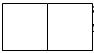 
1.3 Толтырылмау себебінің коды (интервьюер белгілейді)
1.3 Толтырылмау себебінің коды (интервьюер белгілейді)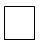 
1.4 Айтыңызшы, қатысқан адамдар санына қатысты бұл күн әдеттегідей болды ма?2
(ерекше күн – бұл салтанатты және салт-жора іс-шараларды жүргізу)
1.4 Айтыңызшы, қатысқан адамдар санына қатысты бұл күн әдеттегідей болды ма?2
(ерекше күн – бұл салтанатты және салт-жора іс-шараларды жүргізу)
Иә - 1
Жоқ - 2
Иә - 1
Жоқ - 2
Иә - 1
Жоқ - 2
Иә - 1
Жоқ - 2
Кодтар
(интервьюер толтырады)
Азық-түлік өнімдерінің атауы
Сатып алу мақсаты:2
1- жеке тұтыну;
2- сыйлық;
3- қайта өңдеу;
9- басқасы
Сатып алу орны: 2 
1 – дүкен; 
2 – супермаркет; гипермаркет; 
3 – азық-түлік базары; 
4 – интернет желісі;
9- басқасы 
Саны
Өлшем бірлігі2,3
Қанша төленді? (теңге)
Қанша айға сатып алынды?
(1 айдан 12 айға дейін)
А
Б
1
2
3
4
5
Нан өнімдері және жармалар (күріш, ұн, жармалар, нан, макарон, қамырдан жасалған өнімдер, тоқаш және ұннан дайындалатын кондитер өнімдері, жарма өнімдері)
Нан өнімдері және жармалар (күріш, ұн, жармалар, нан, макарон, қамырдан жасалған өнімдер, тоқаш және ұннан дайындалатын кондитер өнімдері, жарма өнімдері)
Нан өнімдері және жармалар (күріш, ұн, жармалар, нан, макарон, қамырдан жасалған өнімдер, тоқаш және ұннан дайындалатын кондитер өнімдері, жарма өнімдері)
Нан өнімдері және жармалар (күріш, ұн, жармалар, нан, макарон, қамырдан жасалған өнімдер, тоқаш және ұннан дайындалатын кондитер өнімдері, жарма өнімдері)
Нан өнімдері және жармалар (күріш, ұн, жармалар, нан, макарон, қамырдан жасалған өнімдер, тоқаш және ұннан дайындалатын кондитер өнімдері, жарма өнімдері)
Нан өнімдері және жармалар (күріш, ұн, жармалар, нан, макарон, қамырдан жасалған өнімдер, тоқаш және ұннан дайындалатын кондитер өнімдері, жарма өнімдері)
Нан өнімдері және жармалар (күріш, ұн, жармалар, нан, макарон, қамырдан жасалған өнімдер, тоқаш және ұннан дайындалатын кондитер өнімдері, жарма өнімдері)
Нан өнімдері және жармалар (күріш, ұн, жармалар, нан, макарон, қамырдан жасалған өнімдер, тоқаш және ұннан дайындалатын кондитер өнімдері, жарма өнімдері)
1 2 3 9
1 2 3 4 9
кг л
1 2 3 9
1 2 3 4 9
кг л
1 2 3 9
1 2 3 4 9
кг л
1 2 3 9
1 2 3 4 9
кг л
Ет (cиыр еті, жылқы еті, шошқа еті, қой еті, құс, еттің өзге де түрлері мен қосымша ет өнімдері, шұжықтар, ет өнімдері)
Ет (cиыр еті, жылқы еті, шошқа еті, қой еті, құс, еттің өзге де түрлері мен қосымша ет өнімдері, шұжықтар, ет өнімдері)
Ет (cиыр еті, жылқы еті, шошқа еті, қой еті, құс, еттің өзге де түрлері мен қосымша ет өнімдері, шұжықтар, ет өнімдері)
Ет (cиыр еті, жылқы еті, шошқа еті, қой еті, құс, еттің өзге де түрлері мен қосымша ет өнімдері, шұжықтар, ет өнімдері)
Ет (cиыр еті, жылқы еті, шошқа еті, қой еті, құс, еттің өзге де түрлері мен қосымша ет өнімдері, шұжықтар, ет өнімдері)
Ет (cиыр еті, жылқы еті, шошқа еті, қой еті, құс, еттің өзге де түрлері мен қосымша ет өнімдері, шұжықтар, ет өнімдері)
Ет (cиыр еті, жылқы еті, шошқа еті, қой еті, құс, еттің өзге де түрлері мен қосымша ет өнімдері, шұжықтар, ет өнімдері)
Ет (cиыр еті, жылқы еті, шошқа еті, қой еті, құс, еттің өзге де түрлері мен қосымша ет өнімдері, шұжықтар, ет өнімдері)
1 2 3 9
1 2 3 4 9
кг л
1 2 3 9
1 2 3 4 9
кг л
1 2 3 9
1 2 3 4 9
кг л
1 2 3 9
1 2 3 4 9
кг л
Балық және теңіз өнімдері (жаңа ауланған немесе салқындатылған балық, мұздатылған балық, теңіз өнімдері, қайта өңделген және консервіленген балық)
Балық және теңіз өнімдері (жаңа ауланған немесе салқындатылған балық, мұздатылған балық, теңіз өнімдері, қайта өңделген және консервіленген балық)
Балық және теңіз өнімдері (жаңа ауланған немесе салқындатылған балық, мұздатылған балық, теңіз өнімдері, қайта өңделген және консервіленген балық)
Балық және теңіз өнімдері (жаңа ауланған немесе салқындатылған балық, мұздатылған балық, теңіз өнімдері, қайта өңделген және консервіленген балық)
Балық және теңіз өнімдері (жаңа ауланған немесе салқындатылған балық, мұздатылған балық, теңіз өнімдері, қайта өңделген және консервіленген балық)
Балық және теңіз өнімдері (жаңа ауланған немесе салқындатылған балық, мұздатылған балық, теңіз өнімдері, қайта өңделген және консервіленген балық)
Балық және теңіз өнімдері (жаңа ауланған немесе салқындатылған балық, мұздатылған балық, теңіз өнімдері, қайта өңделген және консервіленген балық)
Балық және теңіз өнімдері (жаңа ауланған немесе салқындатылған балық, мұздатылған балық, теңіз өнімдері, қайта өңделген және консервіленген балық)
1 2 3 9
1 2 3 4 9
кг л
1 2 3 9
1 2 3 4 9
кг л
1 2 3 9
1 2 3 4 9
кг л
Кодтар
(интервьюер толтырады)
Азық-түлік өнімдерінің атауы
Сатып алу мақсаты:2
1- жеке тұтыну;
2- сыйлық;
3- қайта өңдеу;
9- басқасы
Сатып алу орны: 2 
1 – дүкен; 
2 – супермаркет; гипермаркет; 
3 – азық-түлік базары; 
4 – интернет желісі;
9- басқасы
Саны
Өлшем бірлігі2,3
Қанша төленді? (теңге)
Қанша айға сатып алынды?
(1 айдан 12 айға дейін)
Сүт өнімдері, ірімшік және жұмыртқа (iшетін сүт, консервіленген сүт, қышқыл сүт өнімдері, iрімшік және сүзбе, жұмыртқа)
Сүт өнімдері, ірімшік және жұмыртқа (iшетін сүт, консервіленген сүт, қышқыл сүт өнімдері, iрімшік және сүзбе, жұмыртқа)
Сүт өнімдері, ірімшік және жұмыртқа (iшетін сүт, консервіленген сүт, қышқыл сүт өнімдері, iрімшік және сүзбе, жұмыртқа)
Сүт өнімдері, ірімшік және жұмыртқа (iшетін сүт, консервіленген сүт, қышқыл сүт өнімдері, iрімшік және сүзбе, жұмыртқа)
Сүт өнімдері, ірімшік және жұмыртқа (iшетін сүт, консервіленген сүт, қышқыл сүт өнімдері, iрімшік және сүзбе, жұмыртқа)
Сүт өнімдері, ірімшік және жұмыртқа (iшетін сүт, консервіленген сүт, қышқыл сүт өнімдері, iрімшік және сүзбе, жұмыртқа)
Сүт өнімдері, ірімшік және жұмыртқа (iшетін сүт, консервіленген сүт, қышқыл сүт өнімдері, iрімшік және сүзбе, жұмыртқа)
Сүт өнімдері, ірімшік және жұмыртқа (iшетін сүт, консервіленген сүт, қышқыл сүт өнімдері, iрімшік және сүзбе, жұмыртқа)
1 2 3 9
1 2 3 4 9
кг л дана
1 2 3 9
1 2 3 4 9
кг л дана
1 2 3 9
1 2 3 4 9
кг л дана
1 2 3 9
1 2 3 4 9
кг л дана
Май және тоң май (мал майы, маргарин және басқа да майлар, өсімдік майы)
Май және тоң май (мал майы, маргарин және басқа да майлар, өсімдік майы)
Май және тоң май (мал майы, маргарин және басқа да майлар, өсімдік майы)
Май және тоң май (мал майы, маргарин және басқа да майлар, өсімдік майы)
Май және тоң май (мал майы, маргарин және басқа да майлар, өсімдік майы)
Май және тоң май (мал майы, маргарин және басқа да майлар, өсімдік майы)
Май және тоң май (мал майы, маргарин және басқа да майлар, өсімдік майы)
Май және тоң май (мал майы, маргарин және басқа да майлар, өсімдік майы)
1 2 3 9
1 2 3 4 9
кг л
1 2 3 9
1 2 3 4 9
кг л
1 2 3 9
1 2 3 4 9
кг л
1 2 3 9
1 2 3 4 9
кг л
Жемістер (жаңадан жиналған жемістер, кептірілген жемістер мен жаңғақтар, консервіленген жемістер мен жидектер, мұздатылған жеміс-жидектер, жаңа терілген жидектер)
Жемістер (жаңадан жиналған жемістер, кептірілген жемістер мен жаңғақтар, консервіленген жемістер мен жидектер, мұздатылған жеміс-жидектер, жаңа терілген жидектер)
Жемістер (жаңадан жиналған жемістер, кептірілген жемістер мен жаңғақтар, консервіленген жемістер мен жидектер, мұздатылған жеміс-жидектер, жаңа терілген жидектер)
Жемістер (жаңадан жиналған жемістер, кептірілген жемістер мен жаңғақтар, консервіленген жемістер мен жидектер, мұздатылған жеміс-жидектер, жаңа терілген жидектер)
Жемістер (жаңадан жиналған жемістер, кептірілген жемістер мен жаңғақтар, консервіленген жемістер мен жидектер, мұздатылған жеміс-жидектер, жаңа терілген жидектер)
Жемістер (жаңадан жиналған жемістер, кептірілген жемістер мен жаңғақтар, консервіленген жемістер мен жидектер, мұздатылған жеміс-жидектер, жаңа терілген жидектер)
Жемістер (жаңадан жиналған жемістер, кептірілген жемістер мен жаңғақтар, консервіленген жемістер мен жидектер, мұздатылған жеміс-жидектер, жаңа терілген жидектер)
Жемістер (жаңадан жиналған жемістер, кептірілген жемістер мен жаңғақтар, консервіленген жемістер мен жидектер, мұздатылған жеміс-жидектер, жаңа терілген жидектер)
1 2 3 9
1 2 3 4 9
кг л
1 2 3 9
1 2 3 4 9
кг л
1 2 3 9
1 2 3 4 9
кг л
1 2 3 9
1 2 3 4 9
кг л
Көкөністер (жаңа жиналған көкөністер, картоп, кептірілген көкөністер, консервіленген немесе қайта өңделген көкөністер)
Көкөністер (жаңа жиналған көкөністер, картоп, кептірілген көкөністер, консервіленген немесе қайта өңделген көкөністер)
Көкөністер (жаңа жиналған көкөністер, картоп, кептірілген көкөністер, консервіленген немесе қайта өңделген көкөністер)
Көкөністер (жаңа жиналған көкөністер, картоп, кептірілген көкөністер, консервіленген немесе қайта өңделген көкөністер)
Көкөністер (жаңа жиналған көкөністер, картоп, кептірілген көкөністер, консервіленген немесе қайта өңделген көкөністер)
Көкөністер (жаңа жиналған көкөністер, картоп, кептірілген көкөністер, консервіленген немесе қайта өңделген көкөністер)
Көкөністер (жаңа жиналған көкөністер, картоп, кептірілген көкөністер, консервіленген немесе қайта өңделген көкөністер)
Көкөністер (жаңа жиналған көкөністер, картоп, кептірілген көкөністер, консервіленген немесе қайта өңделген көкөністер)
1 2 3 9
1 2 3 4 9
кг л
1 2 3 9
1 2 3 4 9
кг л
1 2 3 9
1 2 3 4 9
кг л
1 2 3 9
1 2 3 4 9
кг л
Қант, джем, бал, шоколад, кондитерлік өнімдер (қант, джем, бал, кондитерлік өнімдер, балмұздақ, шербет)
Қант, джем, бал, шоколад, кондитерлік өнімдер (қант, джем, бал, кондитерлік өнімдер, балмұздақ, шербет)
Қант, джем, бал, шоколад, кондитерлік өнімдер (қант, джем, бал, кондитерлік өнімдер, балмұздақ, шербет)
Қант, джем, бал, шоколад, кондитерлік өнімдер (қант, джем, бал, кондитерлік өнімдер, балмұздақ, шербет)
Қант, джем, бал, шоколад, кондитерлік өнімдер (қант, джем, бал, кондитерлік өнімдер, балмұздақ, шербет)
Қант, джем, бал, шоколад, кондитерлік өнімдер (қант, джем, бал, кондитерлік өнімдер, балмұздақ, шербет)
Қант, джем, бал, шоколад, кондитерлік өнімдер (қант, джем, бал, кондитерлік өнімдер, балмұздақ, шербет)
Қант, джем, бал, шоколад, кондитерлік өнімдер (қант, джем, бал, кондитерлік өнімдер, балмұздақ, шербет)
1 2 3 9
1 2 3 4 9
кг л
1 2 3 9
1 2 3 4 9
кг л
1 2 3 9
1 2 3 4 9
кг л
1 2 3 9
1 2 3 4 9
кг л
Кодтар
(интервьюер толтырады)
Азық-түлік өнімдерінің атауы
Сатып алу мақсаты:2
1- жеке тұтыну;
2- сыйлық;
3- қайта өңдеу;
9- басқасы
Сатып алу орны: 2 
1 – дүкен; 
2 – супермаркет; гипермаркет; 
3 – азық-түлік базары; 
4 – интернет желісі;
9- басқасы
Саны
Өлшем бірлігі2,3
Қанша төленді? (теңге)
Қанша айға сатып алынды?
(1 айдан 12 айға дейін)
Басқа санаттарға енгізілмеген тамақ өнімдері (татымдықтар, басқа да азық-түліктер)
Басқа санаттарға енгізілмеген тамақ өнімдері (татымдықтар, басқа да азық-түліктер)
Басқа санаттарға енгізілмеген тамақ өнімдері (татымдықтар, басқа да азық-түліктер)
Басқа санаттарға енгізілмеген тамақ өнімдері (татымдықтар, басқа да азық-түліктер)
Басқа санаттарға енгізілмеген тамақ өнімдері (татымдықтар, басқа да азық-түліктер)
Басқа санаттарға енгізілмеген тамақ өнімдері (татымдықтар, басқа да азық-түліктер)
Басқа санаттарға енгізілмеген тамақ өнімдері (татымдықтар, басқа да азық-түліктер)
Басқа санаттарға енгізілмеген тамақ өнімдері (татымдықтар, басқа да азық-түліктер)
1 2 3 9
1 2 3 4 9
кг л
1 2 3 9
1 2 3 4 9
кг л
1 2 3 9
1 2 3 4 9
кг л
Алкогольсіз сусындар (кофе, шай, какао, минералды және ауыз су, салқындатылған сусындар, жеміс және көкөніс шырындары)
Алкогольсіз сусындар (кофе, шай, какао, минералды және ауыз су, салқындатылған сусындар, жеміс және көкөніс шырындары)
Алкогольсіз сусындар (кофе, шай, какао, минералды және ауыз су, салқындатылған сусындар, жеміс және көкөніс шырындары)
Алкогольсіз сусындар (кофе, шай, какао, минералды және ауыз су, салқындатылған сусындар, жеміс және көкөніс шырындары)
Алкогольсіз сусындар (кофе, шай, какао, минералды және ауыз су, салқындатылған сусындар, жеміс және көкөніс шырындары)
Алкогольсіз сусындар (кофе, шай, какао, минералды және ауыз су, салқындатылған сусындар, жеміс және көкөніс шырындары)
Алкогольсіз сусындар (кофе, шай, какао, минералды және ауыз су, салқындатылған сусындар, жеміс және көкөніс шырындары)
Алкогольсіз сусындар (кофе, шай, какао, минералды және ауыз су, салқындатылған сусындар, жеміс және көкөніс шырындары)
1 2 3 9
1 2 3 4 9
кг л
1 2 3 9
1 2 3 4 9
кг л
1 2 3 9
1 2 3 4 9
кг л
Спиртті ішімдіктер (арақ, жүзімнен және басқа да жемістерден дайындалған шарап, күшейтілген және көпіршікті шарап, сыра)
Спиртті ішімдіктер (арақ, жүзімнен және басқа да жемістерден дайындалған шарап, күшейтілген және көпіршікті шарап, сыра)
Спиртті ішімдіктер (арақ, жүзімнен және басқа да жемістерден дайындалған шарап, күшейтілген және көпіршікті шарап, сыра)
Спиртті ішімдіктер (арақ, жүзімнен және басқа да жемістерден дайындалған шарап, күшейтілген және көпіршікті шарап, сыра)
Спиртті ішімдіктер (арақ, жүзімнен және басқа да жемістерден дайындалған шарап, күшейтілген және көпіршікті шарап, сыра)
Спиртті ішімдіктер (арақ, жүзімнен және басқа да жемістерден дайындалған шарап, күшейтілген және көпіршікті шарап, сыра)
Спиртті ішімдіктер (арақ, жүзімнен және басқа да жемістерден дайындалған шарап, күшейтілген және көпіршікті шарап, сыра)
Спиртті ішімдіктер (арақ, жүзімнен және басқа да жемістерден дайындалған шарап, күшейтілген және көпіршікті шарап, сыра)
1 2 3 9
1 2 3 4 9
кг л
1 2 3 9
1 2 3 4 9
кг л
1 2 3 9
1 2 3 4 9
кг л
Темекі өнімдері (фильтрлі шылымдар, фильтрсіз шылымдар)
Темекі өнімдері (фильтрлі шылымдар, фильтрсіз шылымдар)
Темекі өнімдері (фильтрлі шылымдар, фильтрсіз шылымдар)
Темекі өнімдері (фильтрлі шылымдар, фильтрсіз шылымдар)
Темекі өнімдері (фильтрлі шылымдар, фильтрсіз шылымдар)
Темекі өнімдері (фильтрлі шылымдар, фильтрсіз шылымдар)
Темекі өнімдері (фильтрлі шылымдар, фильтрсіз шылымдар)
Темекі өнімдері (фильтрлі шылымдар, фильтрсіз шылымдар)
1 2 3 9
1 2 3 4 9
кг л бума
1 2 3 9
1 2 3 4 9
кг л бума
Бақылау сомасы (интервьюер толтырады)
Бақылау сомасы (интервьюер толтырады)
Бақылау сомасы (интервьюер толтырады)
х
Х
Қоғамдық тамақтандыру түрлерінің атауы
Алынуы:4
1 – сатып алу;
2 – сыйлық
Сыйлыққа алынған болса, порция санын көрсетіңіз (бірлік)
Құны
(теңге)
А
1
2
3
Мейрамханалар, дәмхана және ұқсас мекемелер
1 2
Асхана
1 2
Оқушыларға арналған тамақ
1 2
Студенттерге арналған тамақ
1 2
Жеткізіліммен ас
1 2
Басқасы (толтыру)
1 2
Бақылау сомасы (интервьюер толтырады)
Бақылау сомасы (интервьюер толтырады)
Бақылау сомасы (интервьюер толтырады)
Кодтар
(интервьюер толтырады)
Азық-түлік өнімдерінің атауы
Күніне шамамен қанша
тұтынылды?
Алу көзі:2
1 – қосалқы шаруашылық (жеке ауладағы);
2 – сыйлық
Өлшем бірлігі2,3
А
Б
1
2
3
1 2
кг л данабума
1 2
кг л данабума
1 2
кг л данабума
1 2
кг л данабума
1 2
кг л данабума
1 2
кг л данабума
Бақылау сомасы (интервьюер толтырады)
Бақылау сомасы (интервьюер толтырады)
Жанар-жағармай материалдарының атауы
Жанар-жағармай материалдарының атауы
Жанар-жағармай материалдарының атауы
Сатып алу мақсатын көрсетіңіз:2
1 – үй шаруашылығында пайдалану;
2 – сыйлық
Сатып алу мақсатын көрсетіңіз:2
1 – үй шаруашылығында пайдалану;
2 – сыйлық
Қанша төленді?
(теңге)
Б
Б
Б
1
1
2
Бензин АИ-92
Бензин АИ-92
Бензин АИ-92
1 2
1 2
Бензин АИ-95, АИ-96
Бензин АИ-95, АИ-96
Бензин АИ-95, АИ-96
1 2
1 2
Бензин АИ-98
Бензин АИ-98
Бензин АИ-98
1 2
1 2
Дизельдік отын
Дизельдік отын
Дизельдік отын
1 2
1 2
Автомобильге арналған газ отыны
Автомобильге арналған газ отыны
Автомобильге арналған газ отыны
1 2
1 2
Мазут
Мазут
Мазут
1 2
1 2
Керосин
Керосин
Керосин
1 2
1 2
Отынның басқа түрлері және майлайтын заттар
Отынның басқа түрлері және майлайтын заттар
Отынның басқа түрлері және майлайтын заттар
1 2
1 2
Бақылау сомасы (интервьюер толтырады)
Бақылау сомасы (интервьюер толтырады)
Бақылау сомасы (интервьюер толтырады)
Бақылау сомасы (интервьюер толтырады)
Бақылау сомасы (интервьюер толтырады)
1. Кіріспе бөлім
1.1 ___________"___"___________20___жыл  (интервьюер белгілейді)
1.1 ___________"___"___________20___жыл  (интервьюер белгілейді)
1.2 Осы күні қатысқан адамдар саны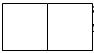 
1.3 Толтырылмау себебінің коды (интервьюер белгілейді)
1.3 Толтырылмау себебінің коды (интервьюер белгілейді)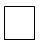 
1.4 Айтыңызшы, қатысқан адамдар санына қатысты бұл күн әдеттегідей болды ма?2
(ерекше күн – бұл салтанатты және салт-жора іс-шараларды жүргізу)
1.4 Айтыңызшы, қатысқан адамдар санына қатысты бұл күн әдеттегідей болды ма?2
(ерекше күн – бұл салтанатты және салт-жора іс-шараларды жүргізу)
Иә - 1
Жоқ - 2
Иә - 1
Жоқ - 2
Иә - 1
Жоқ - 2
Иә - 1
Жоқ - 2
Кодтар
(интервьюер толтырады)
Азық-түлік өнімдерінің атауы
Сатып алу мақсаты:2
1- жеке тұтыну;
2- сыйлық;
3- қайта өңдеу;
9- басқасы
Сатып алу орны: 2 
1 – дүкен; 
2 – супермаркет; гипермаркет; 
3 – азық-түлік базары; 
4 – интернет желісі;
9- басқасы 
Саны
Өлшем бірлігі2,3
Қанша төленді? (теңге)
Қанша айға сатып алынды?
(1 айдан 12 айға дейін)
А
Б
1
2
3
4
5
Нан өнімдері және жармалар (күріш, ұн, жармалар, нан, макарон, қамырдан жасалған өнімдер, тоқаш және ұннан дайындалатын кондитер өнімдері, жарма өнімдері)
Нан өнімдері және жармалар (күріш, ұн, жармалар, нан, макарон, қамырдан жасалған өнімдер, тоқаш және ұннан дайындалатын кондитер өнімдері, жарма өнімдері)
Нан өнімдері және жармалар (күріш, ұн, жармалар, нан, макарон, қамырдан жасалған өнімдер, тоқаш және ұннан дайындалатын кондитер өнімдері, жарма өнімдері)
Нан өнімдері және жармалар (күріш, ұн, жармалар, нан, макарон, қамырдан жасалған өнімдер, тоқаш және ұннан дайындалатын кондитер өнімдері, жарма өнімдері)
Нан өнімдері және жармалар (күріш, ұн, жармалар, нан, макарон, қамырдан жасалған өнімдер, тоқаш және ұннан дайындалатын кондитер өнімдері, жарма өнімдері)
Нан өнімдері және жармалар (күріш, ұн, жармалар, нан, макарон, қамырдан жасалған өнімдер, тоқаш және ұннан дайындалатын кондитер өнімдері, жарма өнімдері)
Нан өнімдері және жармалар (күріш, ұн, жармалар, нан, макарон, қамырдан жасалған өнімдер, тоқаш және ұннан дайындалатын кондитер өнімдері, жарма өнімдері)
Нан өнімдері және жармалар (күріш, ұн, жармалар, нан, макарон, қамырдан жасалған өнімдер, тоқаш және ұннан дайындалатын кондитер өнімдері, жарма өнімдері)
1 2 3 9
1 2 3 4 9
кг л
1 2 3 9
1 2 3 4 9
кг л
1 2 3 9
1 2 3 4 9
кг л
1 2 3 9
1 2 3 4 9
кг л
Ет (cиыр еті, жылқы еті, шошқа еті, қой еті, құс, еттің өзге де түрлері мен қосымша ет өнімдері, шұжықтар, ет өнімдері)
Ет (cиыр еті, жылқы еті, шошқа еті, қой еті, құс, еттің өзге де түрлері мен қосымша ет өнімдері, шұжықтар, ет өнімдері)
Ет (cиыр еті, жылқы еті, шошқа еті, қой еті, құс, еттің өзге де түрлері мен қосымша ет өнімдері, шұжықтар, ет өнімдері)
Ет (cиыр еті, жылқы еті, шошқа еті, қой еті, құс, еттің өзге де түрлері мен қосымша ет өнімдері, шұжықтар, ет өнімдері)
Ет (cиыр еті, жылқы еті, шошқа еті, қой еті, құс, еттің өзге де түрлері мен қосымша ет өнімдері, шұжықтар, ет өнімдері)
Ет (cиыр еті, жылқы еті, шошқа еті, қой еті, құс, еттің өзге де түрлері мен қосымша ет өнімдері, шұжықтар, ет өнімдері)
Ет (cиыр еті, жылқы еті, шошқа еті, қой еті, құс, еттің өзге де түрлері мен қосымша ет өнімдері, шұжықтар, ет өнімдері)
Ет (cиыр еті, жылқы еті, шошқа еті, қой еті, құс, еттің өзге де түрлері мен қосымша ет өнімдері, шұжықтар, ет өнімдері)
1 2 3 9
1 2 3 4 9
кг л
1 2 3 9
1 2 3 4 9
кг л
1 2 3 9
1 2 3 4 9
кг л
1 2 3 9
1 2 3 4 9
кг л
Балық және теңіз өнімдері (жаңа ауланған немесе салқындатылған балық, мұздатылған балық, теңіз өнімдері, қайта өңделген және консервіленген балық)
Балық және теңіз өнімдері (жаңа ауланған немесе салқындатылған балық, мұздатылған балық, теңіз өнімдері, қайта өңделген және консервіленген балық)
Балық және теңіз өнімдері (жаңа ауланған немесе салқындатылған балық, мұздатылған балық, теңіз өнімдері, қайта өңделген және консервіленген балық)
Балық және теңіз өнімдері (жаңа ауланған немесе салқындатылған балық, мұздатылған балық, теңіз өнімдері, қайта өңделген және консервіленген балық)
Балық және теңіз өнімдері (жаңа ауланған немесе салқындатылған балық, мұздатылған балық, теңіз өнімдері, қайта өңделген және консервіленген балық)
Балық және теңіз өнімдері (жаңа ауланған немесе салқындатылған балық, мұздатылған балық, теңіз өнімдері, қайта өңделген және консервіленген балық)
Балық және теңіз өнімдері (жаңа ауланған немесе салқындатылған балық, мұздатылған балық, теңіз өнімдері, қайта өңделген және консервіленген балық)
Балық және теңіз өнімдері (жаңа ауланған немесе салқындатылған балық, мұздатылған балық, теңіз өнімдері, қайта өңделген және консервіленген балық)
1 2 3 9
1 2 3 4 9
кг л
1 2 3 9
1 2 3 4 9
кг л
1 2 3 9
1 2 3 4 9
кг л
Кодтар
(интервьюер толтырады)
Азық-түлік өнімдерінің атауы
Сатып алу мақсаты:2
1- жеке тұтыну;
2- сыйлық;
3- қайта өңдеу;
9- басқасы
Сатып алу орны: 2 
1 – дүкен; 
2 – супермаркет; гипермаркет; 
3 – азық-түлік базары; 
4 – интернет желісі;
9- басқасы
Саны
Өлшем бірлігі2,3
Қанша төленді? (теңге)
Қанша айға сатып алынды?
(1 айдан 12 айға дейін)
Сүт өнімдері, ірімшік және жұмыртқа (iшетін сүт, консервіленген сүт, қышқыл сүт өнімдері, iрімшік және сүзбе, жұмыртқа)
Сүт өнімдері, ірімшік және жұмыртқа (iшетін сүт, консервіленген сүт, қышқыл сүт өнімдері, iрімшік және сүзбе, жұмыртқа)
Сүт өнімдері, ірімшік және жұмыртқа (iшетін сүт, консервіленген сүт, қышқыл сүт өнімдері, iрімшік және сүзбе, жұмыртқа)
Сүт өнімдері, ірімшік және жұмыртқа (iшетін сүт, консервіленген сүт, қышқыл сүт өнімдері, iрімшік және сүзбе, жұмыртқа)
Сүт өнімдері, ірімшік және жұмыртқа (iшетін сүт, консервіленген сүт, қышқыл сүт өнімдері, iрімшік және сүзбе, жұмыртқа)
Сүт өнімдері, ірімшік және жұмыртқа (iшетін сүт, консервіленген сүт, қышқыл сүт өнімдері, iрімшік және сүзбе, жұмыртқа)
Сүт өнімдері, ірімшік және жұмыртқа (iшетін сүт, консервіленген сүт, қышқыл сүт өнімдері, iрімшік және сүзбе, жұмыртқа)
Сүт өнімдері, ірімшік және жұмыртқа (iшетін сүт, консервіленген сүт, қышқыл сүт өнімдері, iрімшік және сүзбе, жұмыртқа)
1 2 3 9
1 2 3 4 9
кг л дана
1 2 3 9
1 2 3 4 9
кг л дана
1 2 3 9
1 2 3 4 9
кг л дана
1 2 3 9
1 2 3 4 9
кг л дана
Май және тоң май (мал майы, маргарин және басқа да майлар, өсімдік майы)
Май және тоң май (мал майы, маргарин және басқа да майлар, өсімдік майы)
Май және тоң май (мал майы, маргарин және басқа да майлар, өсімдік майы)
Май және тоң май (мал майы, маргарин және басқа да майлар, өсімдік майы)
Май және тоң май (мал майы, маргарин және басқа да майлар, өсімдік майы)
Май және тоң май (мал майы, маргарин және басқа да майлар, өсімдік майы)
Май және тоң май (мал майы, маргарин және басқа да майлар, өсімдік майы)
Май және тоң май (мал майы, маргарин және басқа да майлар, өсімдік майы)
1 2 3 9
1 2 3 4 9
кг л
1 2 3 9
1 2 3 4 9
кг л
1 2 3 9
1 2 3 4 9
кг л
1 2 3 9
1 2 3 4 9
кг л
Жемістер (жаңадан жиналған жемістер, кептірілген жемістер мен жаңғақтар, консервіленген жемістер мен жидектер, мұздатылған жеміс-жидектер, жаңа терілген жидектер)
Жемістер (жаңадан жиналған жемістер, кептірілген жемістер мен жаңғақтар, консервіленген жемістер мен жидектер, мұздатылған жеміс-жидектер, жаңа терілген жидектер)
Жемістер (жаңадан жиналған жемістер, кептірілген жемістер мен жаңғақтар, консервіленген жемістер мен жидектер, мұздатылған жеміс-жидектер, жаңа терілген жидектер)
Жемістер (жаңадан жиналған жемістер, кептірілген жемістер мен жаңғақтар, консервіленген жемістер мен жидектер, мұздатылған жеміс-жидектер, жаңа терілген жидектер)
Жемістер (жаңадан жиналған жемістер, кептірілген жемістер мен жаңғақтар, консервіленген жемістер мен жидектер, мұздатылған жеміс-жидектер, жаңа терілген жидектер)
Жемістер (жаңадан жиналған жемістер, кептірілген жемістер мен жаңғақтар, консервіленген жемістер мен жидектер, мұздатылған жеміс-жидектер, жаңа терілген жидектер)
Жемістер (жаңадан жиналған жемістер, кептірілген жемістер мен жаңғақтар, консервіленген жемістер мен жидектер, мұздатылған жеміс-жидектер, жаңа терілген жидектер)
Жемістер (жаңадан жиналған жемістер, кептірілген жемістер мен жаңғақтар, консервіленген жемістер мен жидектер, мұздатылған жеміс-жидектер, жаңа терілген жидектер)
1 2 3 9
1 2 3 4 9
кг л
1 2 3 9
1 2 3 4 9
кг л
1 2 3 9
1 2 3 4 9
кг л
1 2 3 9
1 2 3 4 9
кг л
Көкөністер (жаңа жиналған көкөністер, картоп, кептірілген көкөністер, консервіленген немесе қайта өңделген көкөністер)
Көкөністер (жаңа жиналған көкөністер, картоп, кептірілген көкөністер, консервіленген немесе қайта өңделген көкөністер)
Көкөністер (жаңа жиналған көкөністер, картоп, кептірілген көкөністер, консервіленген немесе қайта өңделген көкөністер)
Көкөністер (жаңа жиналған көкөністер, картоп, кептірілген көкөністер, консервіленген немесе қайта өңделген көкөністер)
Көкөністер (жаңа жиналған көкөністер, картоп, кептірілген көкөністер, консервіленген немесе қайта өңделген көкөністер)
Көкөністер (жаңа жиналған көкөністер, картоп, кептірілген көкөністер, консервіленген немесе қайта өңделген көкөністер)
Көкөністер (жаңа жиналған көкөністер, картоп, кептірілген көкөністер, консервіленген немесе қайта өңделген көкөністер)
Көкөністер (жаңа жиналған көкөністер, картоп, кептірілген көкөністер, консервіленген немесе қайта өңделген көкөністер)
1 2 3 9
1 2 3 4 9
кг л
1 2 3 9
1 2 3 4 9
кг л
1 2 3 9
1 2 3 4 9
кг л
1 2 3 9
1 2 3 4 9
кг л
Қант, джем, бал, шоколад, кондитерлік өнімдер (қант, джем, бал, кондитерлік өнімдер, балмұздақ, шербет)
Қант, джем, бал, шоколад, кондитерлік өнімдер (қант, джем, бал, кондитерлік өнімдер, балмұздақ, шербет)
Қант, джем, бал, шоколад, кондитерлік өнімдер (қант, джем, бал, кондитерлік өнімдер, балмұздақ, шербет)
Қант, джем, бал, шоколад, кондитерлік өнімдер (қант, джем, бал, кондитерлік өнімдер, балмұздақ, шербет)
Қант, джем, бал, шоколад, кондитерлік өнімдер (қант, джем, бал, кондитерлік өнімдер, балмұздақ, шербет)
Қант, джем, бал, шоколад, кондитерлік өнімдер (қант, джем, бал, кондитерлік өнімдер, балмұздақ, шербет)
Қант, джем, бал, шоколад, кондитерлік өнімдер (қант, джем, бал, кондитерлік өнімдер, балмұздақ, шербет)
Қант, джем, бал, шоколад, кондитерлік өнімдер (қант, джем, бал, кондитерлік өнімдер, балмұздақ, шербет)
1 2 3 9
1 2 3 4 9
кг л
1 2 3 9
1 2 3 4 9
кг л
1 2 3 9
1 2 3 4 9
кг л
1 2 3 9
1 2 3 4 9
кг л
Кодтар
(интервьюер толтырады)
Азық-түлік өнімдерінің атауы
Сатып алу мақсаты:2
1- жеке тұтыну;
2- сыйлық;
3- қайта өңдеу;
9- басқасы
Сатып алу орны: 2 
1 – дүкен; 
2 – супермаркет; гипермаркет; 
3 – азық-түлік базары; 
4 – интернет желісі;
9- басқасы
Саны
Өлшем бірлігі2,3
Қанша төленді? (теңге)
Қанша айға сатып алынды?
(1 айдан 12 айға дейін)
Басқа санаттарға енгізілмеген тамақ өнімдері (татымдықтар, басқа да азық-түліктер)
Басқа санаттарға енгізілмеген тамақ өнімдері (татымдықтар, басқа да азық-түліктер)
Басқа санаттарға енгізілмеген тамақ өнімдері (татымдықтар, басқа да азық-түліктер)
Басқа санаттарға енгізілмеген тамақ өнімдері (татымдықтар, басқа да азық-түліктер)
Басқа санаттарға енгізілмеген тамақ өнімдері (татымдықтар, басқа да азық-түліктер)
Басқа санаттарға енгізілмеген тамақ өнімдері (татымдықтар, басқа да азық-түліктер)
Басқа санаттарға енгізілмеген тамақ өнімдері (татымдықтар, басқа да азық-түліктер)
Басқа санаттарға енгізілмеген тамақ өнімдері (татымдықтар, басқа да азық-түліктер)
1 2 3 9
1 2 3 4 9
кг л
1 2 3 9
1 2 3 4 9
кг л
1 2 3 9
1 2 3 4 9
кг л
Алкогольсіз сусындар (кофе, шай, какао, минералды және ауыз су, салқындатылған сусындар, жеміс және көкөніс шырындары)
Алкогольсіз сусындар (кофе, шай, какао, минералды және ауыз су, салқындатылған сусындар, жеміс және көкөніс шырындары)
Алкогольсіз сусындар (кофе, шай, какао, минералды және ауыз су, салқындатылған сусындар, жеміс және көкөніс шырындары)
Алкогольсіз сусындар (кофе, шай, какао, минералды және ауыз су, салқындатылған сусындар, жеміс және көкөніс шырындары)
Алкогольсіз сусындар (кофе, шай, какао, минералды және ауыз су, салқындатылған сусындар, жеміс және көкөніс шырындары)
Алкогольсіз сусындар (кофе, шай, какао, минералды және ауыз су, салқындатылған сусындар, жеміс және көкөніс шырындары)
Алкогольсіз сусындар (кофе, шай, какао, минералды және ауыз су, салқындатылған сусындар, жеміс және көкөніс шырындары)
Алкогольсіз сусындар (кофе, шай, какао, минералды және ауыз су, салқындатылған сусындар, жеміс және көкөніс шырындары)
1 2 3 9
1 2 3 4 9
кг л
1 2 3 9
1 2 3 4 9
кг л
1 2 3 9
1 2 3 4 9
кг л
Спиртті ішімдіктер (арақ, жүзімнен және басқа да жемістерден дайындалған шарап, күшейтілген және көпіршікті шарап, сыра)
Спиртті ішімдіктер (арақ, жүзімнен және басқа да жемістерден дайындалған шарап, күшейтілген және көпіршікті шарап, сыра)
Спиртті ішімдіктер (арақ, жүзімнен және басқа да жемістерден дайындалған шарап, күшейтілген және көпіршікті шарап, сыра)
Спиртті ішімдіктер (арақ, жүзімнен және басқа да жемістерден дайындалған шарап, күшейтілген және көпіршікті шарап, сыра)
Спиртті ішімдіктер (арақ, жүзімнен және басқа да жемістерден дайындалған шарап, күшейтілген және көпіршікті шарап, сыра)
Спиртті ішімдіктер (арақ, жүзімнен және басқа да жемістерден дайындалған шарап, күшейтілген және көпіршікті шарап, сыра)
Спиртті ішімдіктер (арақ, жүзімнен және басқа да жемістерден дайындалған шарап, күшейтілген және көпіршікті шарап, сыра)
Спиртті ішімдіктер (арақ, жүзімнен және басқа да жемістерден дайындалған шарап, күшейтілген және көпіршікті шарап, сыра)
1 2 3 9
1 2 3 4 9
кг л
1 2 3 9
1 2 3 4 9
кг л
1 2 3 9
1 2 3 4 9
кг л
Темекі өнімдері (фильтрлі шылымдар, фильтрсіз шылымдар)
Темекі өнімдері (фильтрлі шылымдар, фильтрсіз шылымдар)
Темекі өнімдері (фильтрлі шылымдар, фильтрсіз шылымдар)
Темекі өнімдері (фильтрлі шылымдар, фильтрсіз шылымдар)
Темекі өнімдері (фильтрлі шылымдар, фильтрсіз шылымдар)
Темекі өнімдері (фильтрлі шылымдар, фильтрсіз шылымдар)
Темекі өнімдері (фильтрлі шылымдар, фильтрсіз шылымдар)
Темекі өнімдері (фильтрлі шылымдар, фильтрсіз шылымдар)
1 2 3 9
1 2 3 4 9
кг л бума
1 2 3 9
1 2 3 4 9
кг л бума
Бақылау сомасы (интервьюер толтырады)
Бақылау сомасы (интервьюер толтырады)
Бақылау сомасы (интервьюер толтырады)
х
Х
Қоғамдық тамақтандыру түрлерінің атауы
Алынуы:4
1 – сатып алу;
2 – сыйлық
Сыйлыққа алынған болса, порция санын көрсетіңіз (бірлік)
Құны
(теңге)
А
1
2
3
Мейрамханалар, дәмхана және ұқсас мекемелер
1 2
Асхана
1 2
Оқушыларға арналған тамақ
1 2
Студенттерге арналған тамақ
1 2
Жеткізіліммен ас
1 2
Басқасы (толтыру)
1 2
Бақылау сомасы (интервьюер толтырады)
Бақылау сомасы (интервьюер толтырады)
Бақылау сомасы (интервьюер толтырады)
Кодтар
(интервьюер толтырады)
Азық-түлік өнімдерінің атауы
Күніне шамамен қанша
тұтынылды?
Алу көзі:2
1 – қосалқы шаруашылық (жеке ауладағы);
2 – сыйлық
Өлшем бірлігі2,3
А
Б
1
2
3
1 2
кг л данабума
1 2
кг л данабума
1 2
кг л данабума
1 2
кг л данабума
1 2
кг л данабума
1 2
кг л данабума
Бақылау сомасы (интервьюер толтырады)
Бақылау сомасы (интервьюер толтырады)
Жанар-жағармай материалдарының атауы
Жанар-жағармай материалдарының атауы
Жанар-жағармай материалдарының атауы
Сатып алу мақсатын көрсетіңіз:2
1 – үй шаруашылығында пайдалану;
2 – сыйлық
Сатып алу мақсатын көрсетіңіз:2
1 – үй шаруашылығында пайдалану;
2 – сыйлық
Қанша төленді?
(теңге)
Б
Б
Б
1
1
2
Бензин АИ-92
Бензин АИ-92
Бензин АИ-92
1 2
1 2
Бензин АИ-95, АИ-96
Бензин АИ-95, АИ-96
Бензин АИ-95, АИ-96
1 2
1 2
Бензин АИ-98
Бензин АИ-98
Бензин АИ-98
1 2
1 2
Дизельдік отын
Дизельдік отын
Дизельдік отын
1 2
1 2
Автомобильге арналған газ отыны
Автомобильге арналған газ отыны
Автомобильге арналған газ отыны
1 2
1 2
Мазут
Мазут
Мазут
1 2
1 2
Керосин
Керосин
Керосин
1 2
1 2
Отынның басқа түрлері және майлайтын заттар
Отынның басқа түрлері және майлайтын заттар
Отынның басқа түрлері және майлайтын заттар
1 2
1 2
Бақылау сомасы (интервьюер толтырады)
Бақылау сомасы (интервьюер толтырады)
Бақылау сомасы (интервьюер толтырады)
Бақылау сомасы (интервьюер толтырады)
Бақылау сомасы (интервьюер толтырады)
1. Кіріспе бөлім
1.1 ___________"___"___________20___жыл  (интервьюер белгілейді)
1.1 ___________"___"___________20___жыл  (интервьюер белгілейді)
1.2 Осы күні қатысқан адамдар саны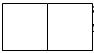 
1.3 Толтырылмау себебінің коды  (интервьюер белгілейді)
1.3 Толтырылмау себебінің коды  (интервьюер белгілейді)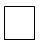 
1.4 Айтыңызшы, қатысқан адамдар санына қатысты бұл күн әдеттегідей болды ма?2 
(ерекше күн – бұл салтанатты және салт-жора іс-шараларды жүргізу)
1.4 Айтыңызшы, қатысқан адамдар санына қатысты бұл күн әдеттегідей болды ма?2 
(ерекше күн – бұл салтанатты және салт-жора іс-шараларды жүргізу)
Иә – 1
Жоқ - 2
Иә – 1
Жоқ - 2
Иә – 1
Жоқ - 2
Иә – 1
Жоқ - 2
Кодтар
(интервьюер толтырады)
Азық-түлік өнімдерінің атауы
Сатып алу мақсаты:2
1- жеке тұтыну;
2- сыйлық;
3- қайта өңдеу;
9- басқасы
Сатып алу орны: 2 
1 – дүкен; 
2 – супермаркет; гипермаркет; 
3 – азық-түлік базары; 
4 – интернет желісі;
9- басқасы 
Саны
Өлшем бірлігі2,3
Қанша төленді? (теңге)
Қанша айға сатып алынды?
(1 айдан 12 айға дейін)
А
Б
1
2
3
4
5
Нан өнімдері және жармалар (күріш, ұн, жармалар, нан, макарон, қамырдан жасалған өнімдер, тоқаш және ұннан дайындалатын кондитер өнімдері, жарма өнімдері)
Нан өнімдері және жармалар (күріш, ұн, жармалар, нан, макарон, қамырдан жасалған өнімдер, тоқаш және ұннан дайындалатын кондитер өнімдері, жарма өнімдері)
Нан өнімдері және жармалар (күріш, ұн, жармалар, нан, макарон, қамырдан жасалған өнімдер, тоқаш және ұннан дайындалатын кондитер өнімдері, жарма өнімдері)
Нан өнімдері және жармалар (күріш, ұн, жармалар, нан, макарон, қамырдан жасалған өнімдер, тоқаш және ұннан дайындалатын кондитер өнімдері, жарма өнімдері)
Нан өнімдері және жармалар (күріш, ұн, жармалар, нан, макарон, қамырдан жасалған өнімдер, тоқаш және ұннан дайындалатын кондитер өнімдері, жарма өнімдері)
Нан өнімдері және жармалар (күріш, ұн, жармалар, нан, макарон, қамырдан жасалған өнімдер, тоқаш және ұннан дайындалатын кондитер өнімдері, жарма өнімдері)
Нан өнімдері және жармалар (күріш, ұн, жармалар, нан, макарон, қамырдан жасалған өнімдер, тоқаш және ұннан дайындалатын кондитер өнімдері, жарма өнімдері)
Нан өнімдері және жармалар (күріш, ұн, жармалар, нан, макарон, қамырдан жасалған өнімдер, тоқаш және ұннан дайындалатын кондитер өнімдері, жарма өнімдері)
1 2 3 9
1 2 3 4 9
кг л
1 2 3 9
1 2 3 4 9
кг л
1 2 3 9
1 2 3 4 9
кг л
1 2 3 9
1 2 3 4 9
кг л
Ет (cиыр еті, жылқы еті, шошқа еті, қой еті, құс, еттің өзге де түрлері мен қосымша ет өнімдері, шұжықтар, ет өнімдері)
Ет (cиыр еті, жылқы еті, шошқа еті, қой еті, құс, еттің өзге де түрлері мен қосымша ет өнімдері, шұжықтар, ет өнімдері)
Ет (cиыр еті, жылқы еті, шошқа еті, қой еті, құс, еттің өзге де түрлері мен қосымша ет өнімдері, шұжықтар, ет өнімдері)
Ет (cиыр еті, жылқы еті, шошқа еті, қой еті, құс, еттің өзге де түрлері мен қосымша ет өнімдері, шұжықтар, ет өнімдері)
Ет (cиыр еті, жылқы еті, шошқа еті, қой еті, құс, еттің өзге де түрлері мен қосымша ет өнімдері, шұжықтар, ет өнімдері)
Ет (cиыр еті, жылқы еті, шошқа еті, қой еті, құс, еттің өзге де түрлері мен қосымша ет өнімдері, шұжықтар, ет өнімдері)
Ет (cиыр еті, жылқы еті, шошқа еті, қой еті, құс, еттің өзге де түрлері мен қосымша ет өнімдері, шұжықтар, ет өнімдері)
Ет (cиыр еті, жылқы еті, шошқа еті, қой еті, құс, еттің өзге де түрлері мен қосымша ет өнімдері, шұжықтар, ет өнімдері)
1 2 3 9
1 2 3 4 9
кг л
1 2 3 9
1 2 3 4 9
кг л
1 2 3 9
1 2 3 4 9
кг л
1 2 3 9
1 2 3 4 9
кг л
Балық және теңіз өнімдері (жаңа ауланған немесе салқындатылған балық, мұздатылған балық, теңіз өнімдері, қайта өңделген және консервіленген балық)
Балық және теңіз өнімдері (жаңа ауланған немесе салқындатылған балық, мұздатылған балық, теңіз өнімдері, қайта өңделген және консервіленген балық)
Балық және теңіз өнімдері (жаңа ауланған немесе салқындатылған балық, мұздатылған балық, теңіз өнімдері, қайта өңделген және консервіленген балық)
Балық және теңіз өнімдері (жаңа ауланған немесе салқындатылған балық, мұздатылған балық, теңіз өнімдері, қайта өңделген және консервіленген балық)
Балық және теңіз өнімдері (жаңа ауланған немесе салқындатылған балық, мұздатылған балық, теңіз өнімдері, қайта өңделген және консервіленген балық)
Балық және теңіз өнімдері (жаңа ауланған немесе салқындатылған балық, мұздатылған балық, теңіз өнімдері, қайта өңделген және консервіленген балық)
Балық және теңіз өнімдері (жаңа ауланған немесе салқындатылған балық, мұздатылған балық, теңіз өнімдері, қайта өңделген және консервіленген балық)
Балық және теңіз өнімдері (жаңа ауланған немесе салқындатылған балық, мұздатылған балық, теңіз өнімдері, қайта өңделген және консервіленген балық)
1 2 3 9
1 2 3 4 9
кг л
1 2 3 9
1 2 3 4 9
кг л
1 2 3 9
1 2 3 4 9
кг л
Кодтар
(интервьюер толтырады)
Азық-түлік өнімдерінің атауы
Сатып алу мақсаты:2
1- жеке тұтыну;
2- сыйлық;
3- қайта өңдеу;
9- басқасы
Сатып алу орны: 2 
1 – дүкен; 
2 – супермаркет; гипермаркет; 
3 – азық-түлік базары; 
4 – интернет желісі;
9- басқасы
Саны
Өлшем бірлігі2,3
Қанша төленді? (теңге)
Қанша айға сатып алынды?
(1 айдан 12 айға дейін)
Сүт өнімдері, ірімшік және жұмыртқа (iшетін сүт, консервіленген сүт, қышқыл сүт өнімдері, iрімшік және сүзбе, жұмыртқа)
Сүт өнімдері, ірімшік және жұмыртқа (iшетін сүт, консервіленген сүт, қышқыл сүт өнімдері, iрімшік және сүзбе, жұмыртқа)
Сүт өнімдері, ірімшік және жұмыртқа (iшетін сүт, консервіленген сүт, қышқыл сүт өнімдері, iрімшік және сүзбе, жұмыртқа)
Сүт өнімдері, ірімшік және жұмыртқа (iшетін сүт, консервіленген сүт, қышқыл сүт өнімдері, iрімшік және сүзбе, жұмыртқа)
Сүт өнімдері, ірімшік және жұмыртқа (iшетін сүт, консервіленген сүт, қышқыл сүт өнімдері, iрімшік және сүзбе, жұмыртқа)
Сүт өнімдері, ірімшік және жұмыртқа (iшетін сүт, консервіленген сүт, қышқыл сүт өнімдері, iрімшік және сүзбе, жұмыртқа)
Сүт өнімдері, ірімшік және жұмыртқа (iшетін сүт, консервіленген сүт, қышқыл сүт өнімдері, iрімшік және сүзбе, жұмыртқа)
Сүт өнімдері, ірімшік және жұмыртқа (iшетін сүт, консервіленген сүт, қышқыл сүт өнімдері, iрімшік және сүзбе, жұмыртқа)
1 2 3 9
1 2 3 4 9
кг л дана
1 2 3 9
1 2 3 4 9
кг л дана
1 2 3 9
1 2 3 4 9
кг л дана
1 2 3 9
1 2 3 4 9
кг л дана
Май және тоң май (мал майы, маргарин және басқа да майлар, өсімдік майы)
Май және тоң май (мал майы, маргарин және басқа да майлар, өсімдік майы)
Май және тоң май (мал майы, маргарин және басқа да майлар, өсімдік майы)
Май және тоң май (мал майы, маргарин және басқа да майлар, өсімдік майы)
Май және тоң май (мал майы, маргарин және басқа да майлар, өсімдік майы)
Май және тоң май (мал майы, маргарин және басқа да майлар, өсімдік майы)
Май және тоң май (мал майы, маргарин және басқа да майлар, өсімдік майы)
Май және тоң май (мал майы, маргарин және басқа да майлар, өсімдік майы)
1 2 3 9
1 2 3 4 9
кг л
1 2 3 9
1 2 3 4 9
кг л
1 2 3 9
1 2 3 4 9
кг л
1 2 3 9
1 2 3 4 9
кг л
Жемістер (жаңадан жиналған жемістер, кептірілген жемістер мен жаңғақтар, консервіленген жемістер мен жидектер, мұздатылған жеміс-жидектер, жаңа терілген жидектер)
Жемістер (жаңадан жиналған жемістер, кептірілген жемістер мен жаңғақтар, консервіленген жемістер мен жидектер, мұздатылған жеміс-жидектер, жаңа терілген жидектер)
Жемістер (жаңадан жиналған жемістер, кептірілген жемістер мен жаңғақтар, консервіленген жемістер мен жидектер, мұздатылған жеміс-жидектер, жаңа терілген жидектер)
Жемістер (жаңадан жиналған жемістер, кептірілген жемістер мен жаңғақтар, консервіленген жемістер мен жидектер, мұздатылған жеміс-жидектер, жаңа терілген жидектер)
Жемістер (жаңадан жиналған жемістер, кептірілген жемістер мен жаңғақтар, консервіленген жемістер мен жидектер, мұздатылған жеміс-жидектер, жаңа терілген жидектер)
Жемістер (жаңадан жиналған жемістер, кептірілген жемістер мен жаңғақтар, консервіленген жемістер мен жидектер, мұздатылған жеміс-жидектер, жаңа терілген жидектер)
Жемістер (жаңадан жиналған жемістер, кептірілген жемістер мен жаңғақтар, консервіленген жемістер мен жидектер, мұздатылған жеміс-жидектер, жаңа терілген жидектер)
Жемістер (жаңадан жиналған жемістер, кептірілген жемістер мен жаңғақтар, консервіленген жемістер мен жидектер, мұздатылған жеміс-жидектер, жаңа терілген жидектер)
1 2 3 9
1 2 3 4 9
кг л
1 2 3 9
1 2 3 4 9
кг л
1 2 3 9
1 2 3 4 9
кг л
1 2 3 9
1 2 3 4 9
кг л
Көкөністер (жаңа жиналған көкөністер, картоп, кептірілген көкөністер, консервіленген немесе қайта өңделген көкөністер)
Көкөністер (жаңа жиналған көкөністер, картоп, кептірілген көкөністер, консервіленген немесе қайта өңделген көкөністер)
Көкөністер (жаңа жиналған көкөністер, картоп, кептірілген көкөністер, консервіленген немесе қайта өңделген көкөністер)
Көкөністер (жаңа жиналған көкөністер, картоп, кептірілген көкөністер, консервіленген немесе қайта өңделген көкөністер)
Көкөністер (жаңа жиналған көкөністер, картоп, кептірілген көкөністер, консервіленген немесе қайта өңделген көкөністер)
Көкөністер (жаңа жиналған көкөністер, картоп, кептірілген көкөністер, консервіленген немесе қайта өңделген көкөністер)
Көкөністер (жаңа жиналған көкөністер, картоп, кептірілген көкөністер, консервіленген немесе қайта өңделген көкөністер)
Көкөністер (жаңа жиналған көкөністер, картоп, кептірілген көкөністер, консервіленген немесе қайта өңделген көкөністер)
1 2 3 9
1 2 3 4 9
кг л
1 2 3 9
1 2 3 4 9
кг л
1 2 3 9
1 2 3 4 9
кг л
1 2 3 9
1 2 3 4 9
кг л
Қант, джем, бал, шоколад, кондитерлік өнімдер (қант, джем, бал, кондитерлік өнімдер, балмұздақ, шербет)
Қант, джем, бал, шоколад, кондитерлік өнімдер (қант, джем, бал, кондитерлік өнімдер, балмұздақ, шербет)
Қант, джем, бал, шоколад, кондитерлік өнімдер (қант, джем, бал, кондитерлік өнімдер, балмұздақ, шербет)
Қант, джем, бал, шоколад, кондитерлік өнімдер (қант, джем, бал, кондитерлік өнімдер, балмұздақ, шербет)
Қант, джем, бал, шоколад, кондитерлік өнімдер (қант, джем, бал, кондитерлік өнімдер, балмұздақ, шербет)
Қант, джем, бал, шоколад, кондитерлік өнімдер (қант, джем, бал, кондитерлік өнімдер, балмұздақ, шербет)
Қант, джем, бал, шоколад, кондитерлік өнімдер (қант, джем, бал, кондитерлік өнімдер, балмұздақ, шербет)
Қант, джем, бал, шоколад, кондитерлік өнімдер (қант, джем, бал, кондитерлік өнімдер, балмұздақ, шербет)
1 2 3 9
1 2 3 4 9
кг л
1 2 3 9
1 2 3 4 9
кг л
1 2 3 9
1 2 3 4 9
кг л
1 2 3 9
1 2 3 4 9
кг л
Кодтар
(интервьюер толтырады)
Азық-түлік өнімдерінің атауы
Сатып алу мақсаты:2
1- жеке тұтыну;
2- сыйлық;
3- қайта өңдеу;
9- басқасы
Сатып алу орны: 2 
1 – дүкен; 
2 – супермаркет; гипермаркет; 
3 – азық-түлік базары; 
4 – интернет желісі;
9- басқасы
Саны
Өлшем бірлігі2,3
Қанша төленді? (теңге)
Қанша айға сатып алынды?
(1 айдан 12 айға дейін)
Басқа санаттарға енгізілмеген тамақ өнімдері (татымдықтар, басқа да азық-түліктер)
Басқа санаттарға енгізілмеген тамақ өнімдері (татымдықтар, басқа да азық-түліктер)
Басқа санаттарға енгізілмеген тамақ өнімдері (татымдықтар, басқа да азық-түліктер)
Басқа санаттарға енгізілмеген тамақ өнімдері (татымдықтар, басқа да азық-түліктер)
Басқа санаттарға енгізілмеген тамақ өнімдері (татымдықтар, басқа да азық-түліктер)
Басқа санаттарға енгізілмеген тамақ өнімдері (татымдықтар, басқа да азық-түліктер)
Басқа санаттарға енгізілмеген тамақ өнімдері (татымдықтар, басқа да азық-түліктер)
Басқа санаттарға енгізілмеген тамақ өнімдері (татымдықтар, басқа да азық-түліктер)
1 2 3 9
1 2 3 4 9
кг л
1 2 3 9
1 2 3 4 9
кг л
1 2 3 9
1 2 3 4 9
кг л
Алкогольсіз сусындар (кофе, шай, какао, минералды және ауыз су, салқындатылған сусындар, жеміс және көкөніс шырындары)
Алкогольсіз сусындар (кофе, шай, какао, минералды және ауыз су, салқындатылған сусындар, жеміс және көкөніс шырындары)
Алкогольсіз сусындар (кофе, шай, какао, минералды және ауыз су, салқындатылған сусындар, жеміс және көкөніс шырындары)
Алкогольсіз сусындар (кофе, шай, какао, минералды және ауыз су, салқындатылған сусындар, жеміс және көкөніс шырындары)
Алкогольсіз сусындар (кофе, шай, какао, минералды және ауыз су, салқындатылған сусындар, жеміс және көкөніс шырындары)
Алкогольсіз сусындар (кофе, шай, какао, минералды және ауыз су, салқындатылған сусындар, жеміс және көкөніс шырындары)
Алкогольсіз сусындар (кофе, шай, какао, минералды және ауыз су, салқындатылған сусындар, жеміс және көкөніс шырындары)
Алкогольсіз сусындар (кофе, шай, какао, минералды және ауыз су, салқындатылған сусындар, жеміс және көкөніс шырындары)
1 2 3 9
1 2 3 4 9
кг л
1 2 3 9
1 2 3 4 9
кг л
1 2 3 9
1 2 3 4 9
кг л
Спиртті ішімдіктер (арақ, жүзімнен және басқа да жемістерден дайындалған шарап, күшейтілген және көпіршікті шарап, сыра)
Спиртті ішімдіктер (арақ, жүзімнен және басқа да жемістерден дайындалған шарап, күшейтілген және көпіршікті шарап, сыра)
Спиртті ішімдіктер (арақ, жүзімнен және басқа да жемістерден дайындалған шарап, күшейтілген және көпіршікті шарап, сыра)
Спиртті ішімдіктер (арақ, жүзімнен және басқа да жемістерден дайындалған шарап, күшейтілген және көпіршікті шарап, сыра)
Спиртті ішімдіктер (арақ, жүзімнен және басқа да жемістерден дайындалған шарап, күшейтілген және көпіршікті шарап, сыра)
Спиртті ішімдіктер (арақ, жүзімнен және басқа да жемістерден дайындалған шарап, күшейтілген және көпіршікті шарап, сыра)
Спиртті ішімдіктер (арақ, жүзімнен және басқа да жемістерден дайындалған шарап, күшейтілген және көпіршікті шарап, сыра)
Спиртті ішімдіктер (арақ, жүзімнен және басқа да жемістерден дайындалған шарап, күшейтілген және көпіршікті шарап, сыра)
1 2 3 9
1 2 3 4 9
кг л
1 2 3 9
1 2 3 4 9
кг л
1 2 3 9
1 2 3 4 9
кг л
Темекі өнімдері (фильтрлі шылымдар, фильтрсіз шылымдар)
Темекі өнімдері (фильтрлі шылымдар, фильтрсіз шылымдар)
Темекі өнімдері (фильтрлі шылымдар, фильтрсіз шылымдар)
Темекі өнімдері (фильтрлі шылымдар, фильтрсіз шылымдар)
Темекі өнімдері (фильтрлі шылымдар, фильтрсіз шылымдар)
Темекі өнімдері (фильтрлі шылымдар, фильтрсіз шылымдар)
Темекі өнімдері (фильтрлі шылымдар, фильтрсіз шылымдар)
Темекі өнімдері (фильтрлі шылымдар, фильтрсіз шылымдар)
1 2 3 9
1 2 3 4 9
кг л бума
1 2 3 9
1 2 3 4 9
кг л бума
Бақылау сомасы (интервьюер толтырады)
Бақылау сомасы (интервьюер толтырады)
Бақылау сомасы (интервьюер толтырады)
х
Х
Қоғамдық тамақтандыру түрлерінің атауы
Алынуы:4
1 – сатып алу;
2 – сыйлық
Сыйлыққа алынған болса, порция санын көрсетіңіз (бірлік)
Құны
(теңге)
А
1
2
3
Мейрамханалар, дәмхана және ұқсас мекемелер
1 2
Асхана
1 2
Оқушыларға арналған тамақ
1 2
Студенттерге арналған тамақ
1 2
Жеткізіліммен ас
1 2
Басқасы (толтыру)
1 2
Бақылау сомасы (интервьюер толтырады)
Бақылау сомасы (интервьюер толтырады)
Бақылау сомасы (интервьюер толтырады)
Кодтар
(интервьюер толтырады)
Азық-түлік өнімдерінің атауы
Күніне шамамен қанша
тұтынылды?
Алу көзі:2
1 – қосалқы шаруашылық (жеке ауладағы);
2 – сыйлық
Өлшем бірлігі2,3
А
Б
1
2
3
1 2
кг л данабума
1 2
кг л данабума
1 2
кг л данабума
1 2
кг л данабума
1 2
кг л данабума
1 2
кг л данабума
Бақылау сомасы (интервьюер толтырады)
Бақылау сомасы (интервьюер толтырады)
Жанар-жағармай материалдарының атауы
Сатып алу мақсатын көрсетіңіз:2
1 – үй шаруашылығында пайдалану;
2 – сыйлық
Қанша төленді?
(теңге)
Б
1
2
Бензин АИ-92
1 2
Бензин АИ-95, АИ-96
1 2
Бензин АИ-98
1 2
Дизельдік отын
1 2
Автомобильге арналған газ отыны
1 2
Мазут
1 2
Керосин
1 2
Отынның басқа түрлері және майлайтын заттар
1 2
Бақылау сомасы (интервьюер толтырады)
Бақылау сомасы (интервьюер толтырады)
1 сағатқа дейiн
1-2
2-4
4-8
8-40
40 сағаттан артықҚазақстан Республикасы
Стратегиялық жоспарлау және
Реформалар агенттігінің Ұлттық
статистика бюросының
басшысы
2022 жылғы 10 тамыздағы
№ 13 бұйрығына
4 қосымша
Қазақстан Республикасы
Ұлттық экономика
Министрлігінің
Статистика комитеті
төрағасының
2019 жылғы 19 желтоқсандағы
№ 14 бұйрығына 6-қосымша"Күнделікті шығыстарды
есепке алу күнделігі"
(индексі D 003, кезеңділігі
тоқсандық) жалпымемлекеттік
статистикалық байқаудың
статистикалық нысанына
1-қосымша
Нан өнімдері және жармалар
ажарланған және жылтыратылған күріш; жоғары сұрыпты бидай ұны, бірінші сұрыпты бидай ұны, құймақ пен жайма құймаққа арналған ұн; ұнтақ жарма, қарақұмық жармасы, сұлы жармасы, арпа жармасы, сөк, жүгері жармасы, басқа да жармалар, қара бидай және қара бидай-бидай наны, жоғары сұрыпты бидай ұнынан пісірілген нан, бірінші сұрыпты бидай ұнынан пісірілген нан, диабетикалық нан түрлері; вермишель, кеспе, рожкилер, басқа да макарон өнімдері, тұшпара, манты, хинкали, картоп қосылған тұшпара, майқоспалы тәтті тоқаштар, пряниктер, қантты печеньелер, торттар, пирожное, орамалар, кекстер, вафли, пирожкилер, бәліштер (ет пен балық бәліштерін қоспағанда), қамыр, майқоспалы печеньелер, қытырлақ нан, кептірілген нан, майда білезік нандар, ұннан дайындалатын басқа да кондитерлік өнімдер; крахмал, дән тұқымдас үлпектер (құрғақ таңғы астар), тез даярланатын ботқалар, баланың тамақтануына арналған ботқалар, талқан, басқа да жарма өнімдері.
Ет
сиыр еті, жылқы еті, сүйегі бар жылқы еті, жая, қазы, шошқа еті, қой еті, құс, тауық, үйрек, күркетауық тұқымдас үйрек, қаздар, күркетауықтар, тауықтың мүшелері (жамбасы, сирағы), тауықтың төс еті, тауықтың қанаты, құс етінің басқа да түрлері, қыр құсы, сиырдың бауыры, сиырдың тілі, түйенің еті, сиырдың басқа да тағамдық қосымша ет өнімдері, шошқаның бауыры, шошқаның тілі, шошқаның басқа да тағамдық қосымша ет өнімдері, басқа да мал түрлерінің қосымша ет өнімдері, құс етінің қосымша өнімдері, басқа да мал түрлерінің еті, пісірілген шұжық, шала ысталған шұжық, сосискалар, сарделькалар, пісіріп-ысталған шұжық, шикідей ысталған шұжық, өкпе бауыр мен қансоқта шұжығы, басқа да шұжық өнімдері, шошқа майы (қыртыс май), тартылған ет, бұқтырылған ет консервілері, ет-өсімдік консервілері, паштеттер, еттен жасалған котлеттер, пирожкилер, еттен дайындалған бәліштер, ұсақ кесекті жартылай дайын ет өнімдері, шұжық, шошқа етінің ысталған өнімдері, еттің басқа да түрлерінен ысталған өнімдер, өзге де ет өнімдері.
Балық және теңіз өнімдері
жаңа ауланған немесе салқындатылған балық, мұздатылған балық, теңіз өнімдері, тұздалған және ысталған (жеңсік тағамсыз) балық, тұздалған және ысталған (жеңсік тағам) балық, майшабақ, қызыл уылдырық, жеңсік емес тағам балық консервілері, жеңсік тағам балық консервілері, балықтан дайындалған аспаздық өнімдер, кептірілген балық, қақталған балық, балықтан дайындалған бәліштер, қара уылдырық, жасанды уылдырық, балық және теңіз өнімдерінен дайындалған өзге де өнімдер.
Сүт өнімдері, ірімшік және жұмыртқа
шикі сүт, қайнатылған сүт, ультрапастерленген, зарарсыздандырылған сүт, пастерленген сүт, кілегей, қант қосылған қоюландырылған сүт, балаларға арналған құрғақ сүт қоспалары, құрғақ кілегей, құрғақ сүт, қант қосылмаған концентратталған сүт, йогурт, айран, қаймақ, қымыз, ряженка, өзге де қышқыл сүт өнімдері, сүзбе, сүзбе массасы, ірімшік, мәйекті ірімшік, балқытылған ірімшік, құрт, тұзды iрiмшiктер, қатты ірімшік, асханалық жұмыртқа, жұмыртқа ұнтағы және меланж.
Май және тоңмай
тұздалмаған сары май, өсімдік-сары май (спред), маргарин, тағамдық тон майлары, күнбағыс майы, зәйтүн майы, өзге де өсімдік майлары.
Жемістер
алмалар, жүзімдер, мандариндер, алхорылар, қарбыздар, қауындар, банандар, апельсиндер, лимондар, анарлар, алмұрттар, құрмалар, ананастар, шиелер, қызыл шиелер, өріктер, шабдалылар, қара өріктер, киви, басқа да жаңа жиналған жемістер, компотқа арналған кептірілген жемістер, жаңғақтар (жаңғақ, бадам, кешью, грек жаңғағы), күнбағыс дәндері, құрмалар, кептірілген өріктер, мейіздер, басқа да кептірілген жемістер, консервіленген жемістер, консервіленген жидектер, мұздатылған жемістер, мұздатылған жидектер, құлпынай, қарақат, қарлыған, орман жидектері, қожақат, таңқурай, басқа да жаңа терілген жидектер.
Көкөністер
ақ қауданды кырыққабат, басты пияз, қызылша, сәбіз, қияр, қызанақ, асқабақ, сарымсақ, баялды, тәтті бұрыш, көк жуа, кәді, патиссондар, шалғам, шомыр, жаңа жиналған саңырауқұлақ, аскөк, ақжелкен, басқа да жаңа жиналған көкөністер, картоп, бұршақ, кептірілген саңырауқұлақ, үрме бұршақ, жасымық, басқа да кептірілген көкөністер, консервіленген немесе қайта өңделген көкөністер, ашытылған және маринадталған қырыққабат, тұздалған және маринадталған қияр, түскі асқа арналған жеңіл тағам консервілері, табиғи, консервіленген, маринадталған көкөністер, консервіленген жасыл бұршақ, консервіленген жүгері, тұздалған және маринадталған саңырауқұлақ, көкөніс кулинариясы (дайын тағамдар, көкөністен жасалған салат), картоп чипсылары, құрғақ картоп езбесі, табиғи мұздатылған көкөністер, консервіленген зәйтүн, басқа да консервіленген және қайта өңделген көкөністер.
Қант, джем, бал, шоколад және кондитерлік өнімдер
құмшекер, қант алмастырғышы, шақпақ қант, тосап, джем, бал, ирис, карамель шоколадпен глазурленген кәмпиттер, шоколадпен глазурленбеген кәмпиттер, шоколад батончигі, сағыз, зефир, шоколад, мармелад, халуа, шоколад кремі, шығыс тәттілері, басқа да тәттілер; балмұздақ, шербет.
Басқа санаттарға енгізілмеген тамақ өнімдері
ұнтақталған қызыл бұрыш, ұнтақталған қара бұрыш, басқа да татымдықтар, тұз, майонез, ашытқы, дайын дәмдеуіштер мен тұздықтар, сірке суы, сірке эссенциясы, балалар тағамына және диеталық тағамға арналған гомогенизделген қоспалар, қызанақ кетчубы, құрғақ сорпалар, құрғақ кисель, ас содасы және қопсытқыштар, қызанақ пастасы, сорпа концентраттары, өзге де өнімдер.
Алкогольсіз сусындар
еритін кофе, дәнді кофе, байха қара шайы, көк шай, шайдың басқа да түрлері, ұнтақ-какао, какао негізінде сусындар жасауға арналған жартылай дайын өнімдер, минералды су, ауыз суы, газдалмаған сусындар, газдалған сусындар, квас және басқа да алкогольсіз сусындар, сусындардың концентраттары, жеміс шырындары, көкөніс шырындары.
Спирттіішімдіктер
арақ, күшті ащы тұндырма, маркалық жай коньяктар, басқа да күшті спиртті ішімдіктер, асханалық құрғақ, жүзім шарабы, күшейтілген жүзім шарабы, шампан, көпіршікті шарап, құрамында алкоголі бар сыра, алкогольсіз сыра.
Темекі өнімдері
фильтрлі шылымдар, фильтрсіз шылымдар."Күнделікті шығыстарды есепке
алу күнделігі" (индексі D 003,
кезеңділігі тоқсандық)
жалпымемлекеттік
статистикалық байқаудың
статистикалық нысанына 

2-қосымша
1. Кіріспе бөлім
1.1 Дүйсенбі "20" мамыр 2020 жыл
(интервьюер белгілейді)
1. Кіріспе бөлім
1.1 Дүйсенбі "20" мамыр 2020 жыл
(интервьюер белгілейді)
1.2 Осы күні қатысқан  адамдар саны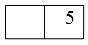 
1.3 Толтырылмаусебептерінің коды  (интервьюер белгілейді)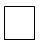 
1.4 Айтыңызшы, қатысқан адамдар санына қатысты бұл күн әдеттегідей болды ма? 2
(ерекше күн – салтанатты және салт-жора іс-шараларын жүргізу)
1.4 Айтыңызшы, қатысқан адамдар санына қатысты бұл күн әдеттегідей болды ма? 2
(ерекше күн – салтанатты және салт-жора іс-шараларын жүргізу)
Иә - 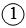 
Жоқ - 2
Иә - 
Жоқ - 2
Кодтар
(интер-вьюер толты-рады)
Азық-түлік өнімдерінің атауы
Сатып алу мақсаты:2
1 – жеке тұтыну;
2 – сыйлық;
3 – қайта өңдеу;
9- басқасы
Сатып алу орны: 2
1 – дүкен;
2 –супермаркет; гипермаркет;
3 – азық-түлік базары;
4 – интернет желісі;
9- басқасы
Саны
Өлшем бірлігі2,3
Қанша төленді? (теңге)
Қаншаайға сатып алынды?
(1 айдан
12 айға дейін)
А
Б
1
2
3
4
5
Нан өнімдері және жармалар (күріш, ұн, жармалар, нан, макарон өнімдері, қамырдан жасалған өнімдер, тоқаш және ұннан дайындалатын кондитер өнімдері, жарма өнімдері)
Нан өнімдері және жармалар (күріш, ұн, жармалар, нан, макарон өнімдері, қамырдан жасалған өнімдер, тоқаш және ұннан дайындалатын кондитер өнімдері, жарма өнімдері)
Нан өнімдері және жармалар (күріш, ұн, жармалар, нан, макарон өнімдері, қамырдан жасалған өнімдер, тоқаш және ұннан дайындалатын кондитер өнімдері, жарма өнімдері)
Нан өнімдері және жармалар (күріш, ұн, жармалар, нан, макарон өнімдері, қамырдан жасалған өнімдер, тоқаш және ұннан дайындалатын кондитер өнімдері, жарма өнімдері)
Нан өнімдері және жармалар (күріш, ұн, жармалар, нан, макарон өнімдері, қамырдан жасалған өнімдер, тоқаш және ұннан дайындалатын кондитер өнімдері, жарма өнімдері)
Нан өнімдері және жармалар (күріш, ұн, жармалар, нан, макарон өнімдері, қамырдан жасалған өнімдер, тоқаш және ұннан дайындалатын кондитер өнімдері, жарма өнімдері)
Нан өнімдері және жармалар (күріш, ұн, жармалар, нан, макарон өнімдері, қамырдан жасалған өнімдер, тоқаш және ұннан дайындалатын кондитер өнімдері, жарма өнімдері)
Бидай наны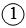  2 3 9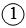  2 3 4 9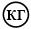  л
70
Ет (cиыр еті, жылқы еті, шошқа еті, қой еті, құс, еттің өзге де түрлері мен қосымша ет өнімдері, шұжықтар, ет өнімдері)
Ет (cиыр еті, жылқы еті, шошқа еті, қой еті, құс, еттің өзге де түрлері мен қосымша ет өнімдері, шұжықтар, ет өнімдері)
Ет (cиыр еті, жылқы еті, шошқа еті, қой еті, құс, еттің өзге де түрлері мен қосымша ет өнімдері, шұжықтар, ет өнімдері)
Ет (cиыр еті, жылқы еті, шошқа еті, қой еті, құс, еттің өзге де түрлері мен қосымша ет өнімдері, шұжықтар, ет өнімдері)
Ет (cиыр еті, жылқы еті, шошқа еті, қой еті, құс, еттің өзге де түрлері мен қосымша ет өнімдері, шұжықтар, ет өнімдері)
Ет (cиыр еті, жылқы еті, шошқа еті, қой еті, құс, еттің өзге де түрлері мен қосымша ет өнімдері, шұжықтар, ет өнімдері)
Ет (cиыр еті, жылқы еті, шошқа еті, қой еті, құс, еттің өзге де түрлері мен қосымша ет өнімдері, шұжықтар, ет өнімдері)
Тауық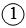  2 3 9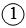  2 3 4 9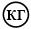  л
1600
"Особая" шұжығы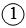  2 3 9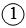  2 3 4 9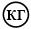  л
1050
Сүт өнімдері, ірімшік және жұмыртқа (iшетін сүт, консервіленген сүт, қышқыл сүт өнімдері, iрімшік және сүзбе, жұмыртқа)
Сүт өнімдері, ірімшік және жұмыртқа (iшетін сүт, консервіленген сүт, қышқыл сүт өнімдері, iрімшік және сүзбе, жұмыртқа)
Сүт өнімдері, ірімшік және жұмыртқа (iшетін сүт, консервіленген сүт, қышқыл сүт өнімдері, iрімшік және сүзбе, жұмыртқа)
Сүт өнімдері, ірімшік және жұмыртқа (iшетін сүт, консервіленген сүт, қышқыл сүт өнімдері, iрімшік және сүзбе, жұмыртқа)
Сүт өнімдері, ірімшік және жұмыртқа (iшетін сүт, консервіленген сүт, қышқыл сүт өнімдері, iрімшік және сүзбе, жұмыртқа)
Сүт өнімдері, ірімшік және жұмыртқа (iшетін сүт, консервіленген сүт, қышқыл сүт өнімдері, iрімшік және сүзбе, жұмыртқа)
Сүт өнімдері, ірімшік және жұмыртқа (iшетін сүт, консервіленген сүт, қышқыл сүт өнімдері, iрімшік және сүзбе, жұмыртқа)
"Голланд" ірімшігі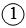  2 3 9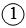  2 3 4 9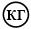  л дана
2050
1 ай
Қант, джем, бал, шоколад, кондитерлік өнімдер (қант, джем, бал, кондитерлік өнімдер, балмұздақ, шербет)
Қант, джем, бал, шоколад, кондитерлік өнімдер (қант, джем, бал, кондитерлік өнімдер, балмұздақ, шербет)
Қант, джем, бал, шоколад, кондитерлік өнімдер (қант, джем, бал, кондитерлік өнімдер, балмұздақ, шербет)
Қант, джем, бал, шоколад, кондитерлік өнімдер (қант, джем, бал, кондитерлік өнімдер, балмұздақ, шербет)
Қант, джем, бал, шоколад, кондитерлік өнімдер (қант, джем, бал, кондитерлік өнімдер, балмұздақ, шербет)
Қант, джем, бал, шоколад, кондитерлік өнімдер (қант, джем, бал, кондитерлік өнімдер, балмұздақ, шербет)
Қант, джем, бал, шоколад, кондитерлік өнімдер (қант, джем, бал, кондитерлік өнімдер, балмұздақ, шербет)
Шоколад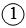  2 3 9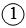  2 3 4 9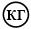  л
240
Темекі өнімдері (фильтрлі шылымдар, фильтрсіз шылымдар)
Темекі өнімдері (фильтрлі шылымдар, фильтрсіз шылымдар)
Темекі өнімдері (фильтрлі шылымдар, фильтрсіз шылымдар)
Темекі өнімдері (фильтрлі шылымдар, фильтрсіз шылымдар)
Темекі өнімдері (фильтрлі шылымдар, фильтрсіз шылымдар)
Темекі өнімдері (фильтрлі шылымдар, фильтрсіз шылымдар)
Темекі өнімдері (фильтрлі шылымдар, фильтрсіз шылымдар)
Темекі фильтрмен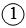  2 3 9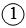  2 3 4 9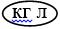  бума
350
және тағы басқалар
1 2 3 9
1 2 3 4 9
кг л дана бума
Бақылау сомасы (интервьюер толтырады)
Бақылау сомасы (интервьюер толтырады)
Бақылау сомасы (интервьюер толтырады)
Бақылау сомасы (интервьюер толтырады)
х
х
Килограмда жазылады:
1. нан -тоқашөнімдері,ұн, жарма;
2. кондитерлік өнімдер, тұшпаралар, бүкпелер;
3. барлық ет және балық өнімдері;
4. сүт, кілегей, айран және басқа да қышқыл сүт сусындарын қоспағанда барлық сүт өнімдері;
5. жемістер, көкөністер;
6. тосап, бал, кәмпиттер;
7. тұз, дәмдеуіштер;
8. кофе, шай, какао.
Жұмыртқа ғана данамен жазылады.
Литрмен жазылатындар:
1. сүт, айран және басқа да қышқыл сүт сусындары;
2. өсімдік майы;
3. алкогольдіжәне алкогольсіз сусындар.
Қораппен тек шылымдар ғана жазылады.
Қоғамдықтамақтандыру түрлерінің атауы
Алынуы:2
1 – сатып алу;
2 – сыйлық
Сыйлыққа алынған болса, порция санын көрсетіңіз (бірлік)
Құны
(теңге)
А
1
2
3
Мейрамханалар, дәмхана және ұқсас мекемелер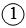  2
5000
Асхана
1 2
Оқушыларға арналған тамақ
1 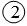 
1
400
Студенттерге арналған тамақ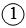  2
1000
Жеткізіліммен ас
1 2
Басқасы (толтыру)
1 2
Бақылау сомасы (интервьюер толтырады)
Бақылау сомасы (интервьюер толтырады)
Бақылау сомасы (интервьюер толтырады)
Кодтар
(интервьюер толтырады)
Азық-түлік өнімдерінің атауы
Күніне шамамен қанша
тұтынылды?
Алу көзі:2
1 – қосалқы шаруашылық (жеке ауладағы);
2 – сыйлық
Өлшем бірлігі2,3
А
Б
1
2
3
Маринадталған қиярлар
1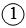  2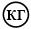  л дана бума
Сүт
1
1 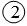 
кг 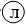 дана бума
Жаңа балық
1,5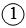  2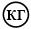  л дана бума
Жұмыртқа
5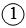  2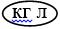  дана бума
Бақылау сомасы (интервьюер толтырады)
Бақылау сомасы (интервьюер толтырады)
Жанар-жағармай материалдарының атауы
Сатып алу мақсатын көрсетіңіз:2
1 – үй шаруашылығында пайдалану;
2 – сыйлық
Қанша төленді? (теңге)
Б
1
2
Бензин АИ-92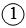  2
2300
Бензин АИ-95, АИ-96
1 2
Бензин АИ-98
1 2
Дизельдік отын
1 2
Автомобильге арналған газ отыны
1 2
Мазут
1 2
Керосин
1 2
Отынның басқа түрлері және майлайтын заттар
1 2
Бақылау сомасы (интервьюер толтырады)
Бақылау сомасы (интервьюер толтырады)Қазақстан Республикасы
Стратегиялық жоспарлау
және Реформалар агенттігінің
Ұлттық статистика  бюросының 
басшысы
2022 жылғы 10 тамыздағы 
№ 13 бұйрығына 5 қосымша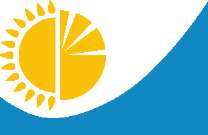 
Мемлекеттік статистика органдары құпиялылығына  кепілдік береді
Қазақстан Республикасы
Ұлттық экономика министрлігінің
Статистика комитеті төрағасының
2019 жылғы 19 желтоқсандағы
№ 14 бұйрығына 7-қосымша
Жалпымемлекеттік статистикалық байқаудың  статистикалық нысаны
Қазақстан Республикасы
Ұлттық экономика министрлігінің
Статистика комитеті төрағасының
2019 жылғы 19 желтоқсандағы
№ 14 бұйрығына 7-қосымша
Қазақстан Республикасы
Ұлттық экономика министрлігінің
Статистика комитеті төрағасының
2019 жылғы 19 желтоқсандағы
№ 14 бұйрығына 7-қосымша
Индексі
D 004
тоқсандық
есепті кезең
тоқсан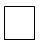 
жыл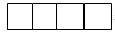 
Респонденттер тобы – үй шаруашылықтары
Респонденттер тобы – үй шаруашылықтары
Респонденттер тобы – үй шаруашылықтары
Респонденттер тобы – үй шаруашылықтары
Респонденттер тобы – үй шаруашылықтары
Респонденттер тобы – үй шаруашылықтары
Респонденттер тобы – үй шаруашылықтары
Респонденттер тобы – үй шаруашылықтары
Ұсыну мерзімі – есепті кезеңнен кейінгі 20-күніне (қоса алғанда) дейін
Ұсыну мерзімі – есепті кезеңнен кейінгі 20-күніне (қоса алғанда) дейін
Ұсыну мерзімі – есепті кезеңнен кейінгі 20-күніне (қоса алғанда) дейін
Ұсыну мерзімі – есепті кезеңнен кейінгі 20-күніне (қоса алғанда) дейін
Ұсыну мерзімі – есепті кезеңнен кейінгі 20-күніне (қоса алғанда) дейін
Ұсыну мерзімі – есепті кезеңнен кейінгі 20-күніне (қоса алғанда) дейін
Ұсыну мерзімі – есепті кезеңнен кейінгі 20-күніне (қоса алғанда) дейін
Ұсыну мерзімі – есепті кезеңнен кейінгі 20-күніне (қоса алғанда) дейін
1. Аумақтың (елді мекеннің) атауы
1. Аумақтың (елді мекеннің) атауы
1. Аумақтың (елді мекеннің) атауы
_________________________________________
_________________________________________
_________________________________________
_________________________________________
_________________________________________
2. ӘАОЖ1 бойынша елді мекеннің коды
2. ӘАОЖ1 бойынша елді мекеннің коды
2. ӘАОЖ1 бойынша елді мекеннің коды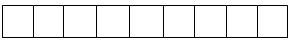 
3. Елді мекен типінің коды (1 – қала, 2 – ауыл)
3. Елді мекен типінің коды (1 – қала, 2 – ауыл)
3. Елді мекен типінің коды (1 – қала, 2 – ауыл)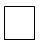 
4. Үй шаруашылығының коды
4. Үй шаруашылығының коды
4. Үй шаруашылығының коды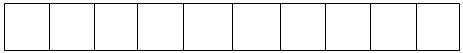 
5. Интервьюер коды
5. Интервьюер коды
5. Интервьюер коды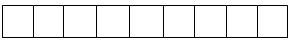 
Ескертпе:
ӘАОЖ – 1ҚР ҰЖ 11-2009 Әкімшілік-аумақтық объектілер жіктеуіші
Ескертпе:
ӘАОЖ – 1ҚР ҰЖ 11-2009 Әкімшілік-аумақтық объектілер жіктеуіші
Ескертпе:
ӘАОЖ – 1ҚР ҰЖ 11-2009 Әкімшілік-аумақтық объектілер жіктеуіші
Ескертпе:
ӘАОЖ – 1ҚР ҰЖ 11-2009 Әкімшілік-аумақтық объектілер жіктеуіші
Ескертпе:
ӘАОЖ – 1ҚР ҰЖ 11-2009 Әкімшілік-аумақтық объектілер жіктеуіші
Ескертпе:
ӘАОЖ – 1ҚР ҰЖ 11-2009 Әкімшілік-аумақтық объектілер жіктеуіші
Ескертпе:
ӘАОЖ – 1ҚР ҰЖ 11-2009 Әкімшілік-аумақтық объектілер жіктеуіші
Ескертпе:
ӘАОЖ – 1ҚР ҰЖ 11-2009 Әкімшілік-аумақтық объектілер жіктеуіші
Кодтар 
(интервьюер толтырады)
Тауарлардың атауы
Сатып алу орны: 2
1 – дүкен;
2 – супермаркет; гипермаркет;
3 – азық-түлік базары;
4 – интернет желісі;
9- басқасы
Сатып алу мақсаты2
1 – жеке тұтыну
2 –сыйлық
9 –басқасы
1 ай
2 ай
3 ай
Тоқсан бойынша (интервьюер толтырады)
А
Б
1
2
3
4
5
6
Киім тігуге арналған материалдар (мақта, жүн, жартылай жүн, жібек, зығыр маталары, жасанды үлбір және киім тігуге арналған өзге де материалдар)
Киім тігуге арналған материалдар (мақта, жүн, жартылай жүн, жібек, зығыр маталары, жасанды үлбір және киім тігуге арналған өзге де материалдар)
Киім тігуге арналған материалдар (мақта, жүн, жартылай жүн, жібек, зығыр маталары, жасанды үлбір және киім тігуге арналған өзге де материалдар)
Киім тігуге арналған материалдар (мақта, жүн, жартылай жүн, жібек, зығыр маталары, жасанды үлбір және киім тігуге арналған өзге де материалдар)
Киім тігуге арналған материалдар (мақта, жүн, жартылай жүн, жібек, зығыр маталары, жасанды үлбір және киім тігуге арналған өзге де материалдар)
Киім тігуге арналған материалдар (мақта, жүн, жартылай жүн, жібек, зығыр маталары, жасанды үлбір және киім тігуге арналған өзге де материалдар)
Киім тігуге арналған материалдар (мақта, жүн, жартылай жүн, жібек, зығыр маталары, жасанды үлбір және киім тігуге арналған өзге де материалдар)
Киім тігуге арналған материалдар (мақта, жүн, жартылай жүн, жібек, зығыр маталары, жасанды үлбір және киім тігуге арналған өзге де материалдар)
1 2 3 4 9
1 2 9
1 2 3 4 9
1 2 9
1 2 3 4 9
1 2 9
Сырт киім (пальто, күрте, тон, ішік, шапан, свитер, костюм, пиджак,жеңіл күрте, пуховик, жемпір, шалбар, джинса, белдемше, көйлек,сарафан, көкірекше, блузка, футболка, мектеп формасы, ересектерге арланған арнайы киім, униформа, халаттар, үй киімі, нәрестелерге арналған жиынтық, балаларға арналған комбинезон, майка, пижама, суға түскенде киетін костюм, трусылар, шұлық-ұйық бұйымдары, өзге де сырт киім)
Сырт киім (пальто, күрте, тон, ішік, шапан, свитер, костюм, пиджак,жеңіл күрте, пуховик, жемпір, шалбар, джинса, белдемше, көйлек,сарафан, көкірекше, блузка, футболка, мектеп формасы, ересектерге арланған арнайы киім, униформа, халаттар, үй киімі, нәрестелерге арналған жиынтық, балаларға арналған комбинезон, майка, пижама, суға түскенде киетін костюм, трусылар, шұлық-ұйық бұйымдары, өзге де сырт киім)
Сырт киім (пальто, күрте, тон, ішік, шапан, свитер, костюм, пиджак,жеңіл күрте, пуховик, жемпір, шалбар, джинса, белдемше, көйлек,сарафан, көкірекше, блузка, футболка, мектеп формасы, ересектерге арланған арнайы киім, униформа, халаттар, үй киімі, нәрестелерге арналған жиынтық, балаларға арналған комбинезон, майка, пижама, суға түскенде киетін костюм, трусылар, шұлық-ұйық бұйымдары, өзге де сырт киім)
Сырт киім (пальто, күрте, тон, ішік, шапан, свитер, костюм, пиджак,жеңіл күрте, пуховик, жемпір, шалбар, джинса, белдемше, көйлек,сарафан, көкірекше, блузка, футболка, мектеп формасы, ересектерге арланған арнайы киім, униформа, халаттар, үй киімі, нәрестелерге арналған жиынтық, балаларға арналған комбинезон, майка, пижама, суға түскенде киетін костюм, трусылар, шұлық-ұйық бұйымдары, өзге де сырт киім)
Сырт киім (пальто, күрте, тон, ішік, шапан, свитер, костюм, пиджак,жеңіл күрте, пуховик, жемпір, шалбар, джинса, белдемше, көйлек,сарафан, көкірекше, блузка, футболка, мектеп формасы, ересектерге арланған арнайы киім, униформа, халаттар, үй киімі, нәрестелерге арналған жиынтық, балаларға арналған комбинезон, майка, пижама, суға түскенде киетін костюм, трусылар, шұлық-ұйық бұйымдары, өзге де сырт киім)
Сырт киім (пальто, күрте, тон, ішік, шапан, свитер, костюм, пиджак,жеңіл күрте, пуховик, жемпір, шалбар, джинса, белдемше, көйлек,сарафан, көкірекше, блузка, футболка, мектеп формасы, ересектерге арланған арнайы киім, униформа, халаттар, үй киімі, нәрестелерге арналған жиынтық, балаларға арналған комбинезон, майка, пижама, суға түскенде киетін костюм, трусылар, шұлық-ұйық бұйымдары, өзге де сырт киім)
Сырт киім (пальто, күрте, тон, ішік, шапан, свитер, костюм, пиджак,жеңіл күрте, пуховик, жемпір, шалбар, джинса, белдемше, көйлек,сарафан, көкірекше, блузка, футболка, мектеп формасы, ересектерге арланған арнайы киім, униформа, халаттар, үй киімі, нәрестелерге арналған жиынтық, балаларға арналған комбинезон, майка, пижама, суға түскенде киетін костюм, трусылар, шұлық-ұйық бұйымдары, өзге де сырт киім)
Сырт киім (пальто, күрте, тон, ішік, шапан, свитер, костюм, пиджак,жеңіл күрте, пуховик, жемпір, шалбар, джинса, белдемше, көйлек,сарафан, көкірекше, блузка, футболка, мектеп формасы, ересектерге арланған арнайы киім, униформа, халаттар, үй киімі, нәрестелерге арналған жиынтық, балаларға арналған комбинезон, майка, пижама, суға түскенде киетін костюм, трусылар, шұлық-ұйық бұйымдары, өзге де сырт киім)
1 2 3 4 9
1 2 9
1 2 3 4 9
1 2 9
1 2 3 4 9
1 2 9
1 2 3 4 9
1 2 9
1 2 3 4 9
1 2 9
1 2 3 4 9
1 2 9
1 2 3 4 9
1 2 9
1 2 3 4 9
1 2 9
1 2 3 4 9
1 2 9
1 2 3 4 9
1 2 9
1 2 3 4 9
1 2 9
1 2 3 4 9
1 2 9
Ескертпе:
2Жауаптың бір нұсқасын таңдаңыз және дөңгелектеп қоршаңыз
Ескертпе:
2Жауаптың бір нұсқасын таңдаңыз және дөңгелектеп қоршаңыз
Ескертпе:
2Жауаптың бір нұсқасын таңдаңыз және дөңгелектеп қоршаңыз
Ескертпе:
2Жауаптың бір нұсқасын таңдаңыз және дөңгелектеп қоршаңыз
Ескертпе:
2Жауаптың бір нұсқасын таңдаңыз және дөңгелектеп қоршаңыз
Ескертпе:
2Жауаптың бір нұсқасын таңдаңыз және дөңгелектеп қоршаңыз
Ескертпе:
2Жауаптың бір нұсқасын таңдаңыз және дөңгелектеп қоршаңыз
Кодтар 
(интервьюер толтырады)
Тауарлардың атауы
Сатып алу орны: 2
1 – дүкен;
2 – супермаркет; гипермаркет;
3 – азық-түлік базары;
4 – интернет желісі;
9- басқасы
Сатып алу мақсаты2
1 – жеке тұтыну
2 –сыйлық
9 –басқасы
1 ай
2 ай
3 ай
Тоқсан бойынша (интервьюер толтырады)
А
Б
1
2
3
4
5
6
Басқа да киімнің заттары мен киім аксессуарлары (бас киімдер, орамалдар, бөкебайлар, тоқуға арналған иірімжіп, тігін жіптері, галстук, тігін бұйымдарын дайындауға арналған фурнитура, қол орамал, биялай және өзге де галантерея тауарлары)
Басқа да киімнің заттары мен киім аксессуарлары (бас киімдер, орамалдар, бөкебайлар, тоқуға арналған иірімжіп, тігін жіптері, галстук, тігін бұйымдарын дайындауға арналған фурнитура, қол орамал, биялай және өзге де галантерея тауарлары)
Басқа да киімнің заттары мен киім аксессуарлары (бас киімдер, орамалдар, бөкебайлар, тоқуға арналған иірімжіп, тігін жіптері, галстук, тігін бұйымдарын дайындауға арналған фурнитура, қол орамал, биялай және өзге де галантерея тауарлары)
Басқа да киімнің заттары мен киім аксессуарлары (бас киімдер, орамалдар, бөкебайлар, тоқуға арналған иірімжіп, тігін жіптері, галстук, тігін бұйымдарын дайындауға арналған фурнитура, қол орамал, биялай және өзге де галантерея тауарлары)
Басқа да киімнің заттары мен киім аксессуарлары (бас киімдер, орамалдар, бөкебайлар, тоқуға арналған иірімжіп, тігін жіптері, галстук, тігін бұйымдарын дайындауға арналған фурнитура, қол орамал, биялай және өзге де галантерея тауарлары)
Басқа да киімнің заттары мен киім аксессуарлары (бас киімдер, орамалдар, бөкебайлар, тоқуға арналған иірімжіп, тігін жіптері, галстук, тігін бұйымдарын дайындауға арналған фурнитура, қол орамал, биялай және өзге де галантерея тауарлары)
Басқа да киімнің заттары мен киім аксессуарлары (бас киімдер, орамалдар, бөкебайлар, тоқуға арналған иірімжіп, тігін жіптері, галстук, тігін бұйымдарын дайындауға арналған фурнитура, қол орамал, биялай және өзге де галантерея тауарлары)
Басқа да киімнің заттары мен киім аксессуарлары (бас киімдер, орамалдар, бөкебайлар, тоқуға арналған иірімжіп, тігін жіптері, галстук, тігін бұйымдарын дайындауға арналған фурнитура, қол орамал, биялай және өзге де галантерея тауарлары)
1 2 3 4 9
1 2 9
1 2 3 4 9
1 2 9
1 2 3 4 9
1 2 9
1 2 3 4 9
1 2 9
1 2 3 4 9
1 2 9
1 2 3 4 9
1 2 9
1 2 3 4 9
1 2 9
1 2 3 4 9
1 2 9
Бәтеңке, туфли және өзге де аяқ киім (бәтеңкелер, маусымдық қысқа қонышты бәтеңкелері,етіктер, кроссовка аяқ киімдері, сандалеттер, жалаңаяқ киетін аяқ киімі,үйде киетін аяқ киім, пима, резеңке аяқкиімі, туфли, мәсі және өзге де аяқ киім)
Бәтеңке, туфли және өзге де аяқ киім (бәтеңкелер, маусымдық қысқа қонышты бәтеңкелері,етіктер, кроссовка аяқ киімдері, сандалеттер, жалаңаяқ киетін аяқ киімі,үйде киетін аяқ киім, пима, резеңке аяқкиімі, туфли, мәсі және өзге де аяқ киім)
Бәтеңке, туфли және өзге де аяқ киім (бәтеңкелер, маусымдық қысқа қонышты бәтеңкелері,етіктер, кроссовка аяқ киімдері, сандалеттер, жалаңаяқ киетін аяқ киімі,үйде киетін аяқ киім, пима, резеңке аяқкиімі, туфли, мәсі және өзге де аяқ киім)
Бәтеңке, туфли және өзге де аяқ киім (бәтеңкелер, маусымдық қысқа қонышты бәтеңкелері,етіктер, кроссовка аяқ киімдері, сандалеттер, жалаңаяқ киетін аяқ киімі,үйде киетін аяқ киім, пима, резеңке аяқкиімі, туфли, мәсі және өзге де аяқ киім)
Бәтеңке, туфли және өзге де аяқ киім (бәтеңкелер, маусымдық қысқа қонышты бәтеңкелері,етіктер, кроссовка аяқ киімдері, сандалеттер, жалаңаяқ киетін аяқ киімі,үйде киетін аяқ киім, пима, резеңке аяқкиімі, туфли, мәсі және өзге де аяқ киім)
Бәтеңке, туфли және өзге де аяқ киім (бәтеңкелер, маусымдық қысқа қонышты бәтеңкелері,етіктер, кроссовка аяқ киімдері, сандалеттер, жалаңаяқ киетін аяқ киімі,үйде киетін аяқ киім, пима, резеңке аяқкиімі, туфли, мәсі және өзге де аяқ киім)
Бәтеңке, туфли және өзге де аяқ киім (бәтеңкелер, маусымдық қысқа қонышты бәтеңкелері,етіктер, кроссовка аяқ киімдері, сандалеттер, жалаңаяқ киетін аяқ киімі,үйде киетін аяқ киім, пима, резеңке аяқкиімі, туфли, мәсі және өзге де аяқ киім)
Бәтеңке, туфли және өзге де аяқ киім (бәтеңкелер, маусымдық қысқа қонышты бәтеңкелері,етіктер, кроссовка аяқ киімдері, сандалеттер, жалаңаяқ киетін аяқ киімі,үйде киетін аяқ киім, пима, резеңке аяқкиімі, туфли, мәсі және өзге де аяқ киім)
1 2 3 4 9
1 2 9
1 2 3 4 9
1 2 9
1 2 3 4 9
1 2 9
1 2 3 4 9
1 2 9
1 2 3 4 9
1 2 9
1 2 3 4 9
1 2 9
1 2 3 4 9
1 2 9
1 2 3 4 9
1 2 9
1 2 3 4 9
1 2 9
1 2 3 4 9
1 2 9
Ескертпе:
2Жауаптың бір нұсқасын таңдаңыз және дөңгелектеп қоршаңыз
Ескертпе:
2Жауаптың бір нұсқасын таңдаңыз және дөңгелектеп қоршаңыз
Ескертпе:
2Жауаптың бір нұсқасын таңдаңыз және дөңгелектеп қоршаңыз
Ескертпе:
2Жауаптың бір нұсқасын таңдаңыз және дөңгелектеп қоршаңыз
Ескертпе:
2Жауаптың бір нұсқасын таңдаңыз және дөңгелектеп қоршаңыз
Ескертпе:
2Жауаптың бір нұсқасын таңдаңыз және дөңгелектеп қоршаңыз
Ескертпе:
2Жауаптың бір нұсқасын таңдаңыз және дөңгелектеп қоршаңыз
Кодтар 
(интервьюер толтырады)
Тауарлардың атауы
Сатып алу орны: 2
1 – дүкен;
2 – супермаркет; гипермаркет;
3 – азық-түлік базары;
4 – интернет желісі;
9- басқасы
Сатып алу мақсаты2
1 – жеке тұтыну
2 –сыйлық
9 –басқасы
1 ай
2 ай
3 ай
Тоқсан бойынша (интервьюер толтырады)
А
Б
1
2
3
4
5
6
Тұрғын үй-жайларды жөндеу және қызмет көрсетуге арналған материалдар (терезелік жалпақ әйнектер, тұсқағаздар, кафель,цемент, әк, құрғақ құрылыс қоспалары, ламинат,линолеум, раковинаға арналған смеситель және тұрғын үй-жайларды ағымдағы күтіп ұстау мен жөндеуге арналған өзге де материалдар)
Тұрғын үй-жайларды жөндеу және қызмет көрсетуге арналған материалдар (терезелік жалпақ әйнектер, тұсқағаздар, кафель,цемент, әк, құрғақ құрылыс қоспалары, ламинат,линолеум, раковинаға арналған смеситель және тұрғын үй-жайларды ағымдағы күтіп ұстау мен жөндеуге арналған өзге де материалдар)
Тұрғын үй-жайларды жөндеу және қызмет көрсетуге арналған материалдар (терезелік жалпақ әйнектер, тұсқағаздар, кафель,цемент, әк, құрғақ құрылыс қоспалары, ламинат,линолеум, раковинаға арналған смеситель және тұрғын үй-жайларды ағымдағы күтіп ұстау мен жөндеуге арналған өзге де материалдар)
Тұрғын үй-жайларды жөндеу және қызмет көрсетуге арналған материалдар (терезелік жалпақ әйнектер, тұсқағаздар, кафель,цемент, әк, құрғақ құрылыс қоспалары, ламинат,линолеум, раковинаға арналған смеситель және тұрғын үй-жайларды ағымдағы күтіп ұстау мен жөндеуге арналған өзге де материалдар)
Тұрғын үй-жайларды жөндеу және қызмет көрсетуге арналған материалдар (терезелік жалпақ әйнектер, тұсқағаздар, кафель,цемент, әк, құрғақ құрылыс қоспалары, ламинат,линолеум, раковинаға арналған смеситель және тұрғын үй-жайларды ағымдағы күтіп ұстау мен жөндеуге арналған өзге де материалдар)
Тұрғын үй-жайларды жөндеу және қызмет көрсетуге арналған материалдар (терезелік жалпақ әйнектер, тұсқағаздар, кафель,цемент, әк, құрғақ құрылыс қоспалары, ламинат,линолеум, раковинаға арналған смеситель және тұрғын үй-жайларды ағымдағы күтіп ұстау мен жөндеуге арналған өзге де материалдар)
Тұрғын үй-жайларды жөндеу және қызмет көрсетуге арналған материалдар (терезелік жалпақ әйнектер, тұсқағаздар, кафель,цемент, әк, құрғақ құрылыс қоспалары, ламинат,линолеум, раковинаға арналған смеситель және тұрғын үй-жайларды ағымдағы күтіп ұстау мен жөндеуге арналған өзге де материалдар)
Тұрғын үй-жайларды жөндеу және қызмет көрсетуге арналған материалдар (терезелік жалпақ әйнектер, тұсқағаздар, кафель,цемент, әк, құрғақ құрылыс қоспалары, ламинат,линолеум, раковинаға арналған смеситель және тұрғын үй-жайларды ағымдағы күтіп ұстау мен жөндеуге арналған өзге де материалдар)
1 2 3 4 9
1 2 9
1 2 3 4 9
1 2 9
1 2 3 4 9
1 2 9
1 2 3 4 9
1 2 9
1 2 3 4 9
1 2 9
1 2 3 4 9
1 2 9
1 2 3 4 9
1 2 9
1 2 3 4 9
1 2 9
Жиһаз, үйге қажетті заттар, кілемдер және еденге арналған басқа да жабындар (үстел,орындық, шкаф, диван, төсек, жұмсақ жиһаздар жиынтығы, аспалы шам, айна,сувенирлер, кілем, үйге қажетті өзге де жиһаздар мен заттар)
Жиһаз, үйге қажетті заттар, кілемдер және еденге арналған басқа да жабындар (үстел,орындық, шкаф, диван, төсек, жұмсақ жиһаздар жиынтығы, аспалы шам, айна,сувенирлер, кілем, үйге қажетті өзге де жиһаздар мен заттар)
Жиһаз, үйге қажетті заттар, кілемдер және еденге арналған басқа да жабындар (үстел,орындық, шкаф, диван, төсек, жұмсақ жиһаздар жиынтығы, аспалы шам, айна,сувенирлер, кілем, үйге қажетті өзге де жиһаздар мен заттар)
Жиһаз, үйге қажетті заттар, кілемдер және еденге арналған басқа да жабындар (үстел,орындық, шкаф, диван, төсек, жұмсақ жиһаздар жиынтығы, аспалы шам, айна,сувенирлер, кілем, үйге қажетті өзге де жиһаздар мен заттар)
Жиһаз, үйге қажетті заттар, кілемдер және еденге арналған басқа да жабындар (үстел,орындық, шкаф, диван, төсек, жұмсақ жиһаздар жиынтығы, аспалы шам, айна,сувенирлер, кілем, үйге қажетті өзге де жиһаздар мен заттар)
Жиһаз, үйге қажетті заттар, кілемдер және еденге арналған басқа да жабындар (үстел,орындық, шкаф, диван, төсек, жұмсақ жиһаздар жиынтығы, аспалы шам, айна,сувенирлер, кілем, үйге қажетті өзге де жиһаздар мен заттар)
Жиһаз, үйге қажетті заттар, кілемдер және еденге арналған басқа да жабындар (үстел,орындық, шкаф, диван, төсек, жұмсақ жиһаздар жиынтығы, аспалы шам, айна,сувенирлер, кілем, үйге қажетті өзге де жиһаздар мен заттар)
Жиһаз, үйге қажетті заттар, кілемдер және еденге арналған басқа да жабындар (үстел,орындық, шкаф, диван, төсек, жұмсақ жиһаздар жиынтығы, аспалы шам, айна,сувенирлер, кілем, үйге қажетті өзге де жиһаздар мен заттар)
1 2 3 4 9
1 2 9
1 2 3 4 9
1 2 9
1 2 3 4 9
1 2 9
1 2 3 4 9
1 2 9
1 2 3 4 9
1 2 9
Үй тұрмысында қолданылатын тоқыма бұйымдар (жастық, көрпе, плед, сүлгі, дастархан, жайма, перделер, ролл-шторлар,ванна бөлмелеріне арналған және есік кілемшелері, перделік маталар, жиһаздық маталар жәнеөзге де тұрмыстық тоқыма өнімдері)
Үй тұрмысында қолданылатын тоқыма бұйымдар (жастық, көрпе, плед, сүлгі, дастархан, жайма, перделер, ролл-шторлар,ванна бөлмелеріне арналған және есік кілемшелері, перделік маталар, жиһаздық маталар жәнеөзге де тұрмыстық тоқыма өнімдері)
Үй тұрмысында қолданылатын тоқыма бұйымдар (жастық, көрпе, плед, сүлгі, дастархан, жайма, перделер, ролл-шторлар,ванна бөлмелеріне арналған және есік кілемшелері, перделік маталар, жиһаздық маталар жәнеөзге де тұрмыстық тоқыма өнімдері)
Үй тұрмысында қолданылатын тоқыма бұйымдар (жастық, көрпе, плед, сүлгі, дастархан, жайма, перделер, ролл-шторлар,ванна бөлмелеріне арналған және есік кілемшелері, перделік маталар, жиһаздық маталар жәнеөзге де тұрмыстық тоқыма өнімдері)
Үй тұрмысында қолданылатын тоқыма бұйымдар (жастық, көрпе, плед, сүлгі, дастархан, жайма, перделер, ролл-шторлар,ванна бөлмелеріне арналған және есік кілемшелері, перделік маталар, жиһаздық маталар жәнеөзге де тұрмыстық тоқыма өнімдері)
Үй тұрмысында қолданылатын тоқыма бұйымдар (жастық, көрпе, плед, сүлгі, дастархан, жайма, перделер, ролл-шторлар,ванна бөлмелеріне арналған және есік кілемшелері, перделік маталар, жиһаздық маталар жәнеөзге де тұрмыстық тоқыма өнімдері)
Үй тұрмысында қолданылатын тоқыма бұйымдар (жастық, көрпе, плед, сүлгі, дастархан, жайма, перделер, ролл-шторлар,ванна бөлмелеріне арналған және есік кілемшелері, перделік маталар, жиһаздық маталар жәнеөзге де тұрмыстық тоқыма өнімдері)
Үй тұрмысында қолданылатын тоқыма бұйымдар (жастық, көрпе, плед, сүлгі, дастархан, жайма, перделер, ролл-шторлар,ванна бөлмелеріне арналған және есік кілемшелері, перделік маталар, жиһаздық маталар жәнеөзге де тұрмыстық тоқыма өнімдері)
1 2 3 4 9
1 2 9
1 2 3 4 9
1 2 9
1 2 3 4 9
1 2 9
1 2 3 4 9
1 2 9
Ескертпе:
2Жауаптың бір нұсқасын таңдаңыз және дөңгелектеп қоршаңыз
Ескертпе:
2Жауаптың бір нұсқасын таңдаңыз және дөңгелектеп қоршаңыз
Ескертпе:
2Жауаптың бір нұсқасын таңдаңыз және дөңгелектеп қоршаңыз
Ескертпе:
2Жауаптың бір нұсқасын таңдаңыз және дөңгелектеп қоршаңыз
Ескертпе:
2Жауаптың бір нұсқасын таңдаңыз және дөңгелектеп қоршаңыз
Ескертпе:
2Жауаптың бір нұсқасын таңдаңыз және дөңгелектеп қоршаңыз
Ескертпе:
2Жауаптың бір нұсқасын таңдаңыз және дөңгелектеп қоршаңыз
Кодтар 
(интервьюер толтырады)
Тауарлардың атауы
Сатып алу орны: 2
1 – дүкен;
2 – супермаркет; гипермаркет;
3 – азық-түлік базары;
4 – интернет желісі;
9- басқасы
Сатып алу мақсаты2
1 – жеке тұтыну
2 –сыйлық
9 –басқасы
1 ай
2 ай
3 ай
Тоқсан бойынша (интервьюер толтырады)
А
Б
1
2
3
4
5
6
Тұрмыстық аспаптар (тоңазытқыш,мұздатқыш, кір жуатын және ыдыс жуатын машина, ас үй плитасы, ауа баптағыш, шаңсорғыш, қысқа толқынды пеш, үтік, электрлі шайнек, электрлі ет тартқыш, электр жылытқыш, мультиварка және басқа да тұрмыстық керек-жарақтар)
Тұрмыстық аспаптар (тоңазытқыш,мұздатқыш, кір жуатын және ыдыс жуатын машина, ас үй плитасы, ауа баптағыш, шаңсорғыш, қысқа толқынды пеш, үтік, электрлі шайнек, электрлі ет тартқыш, электр жылытқыш, мультиварка және басқа да тұрмыстық керек-жарақтар)
Тұрмыстық аспаптар (тоңазытқыш,мұздатқыш, кір жуатын және ыдыс жуатын машина, ас үй плитасы, ауа баптағыш, шаңсорғыш, қысқа толқынды пеш, үтік, электрлі шайнек, электрлі ет тартқыш, электр жылытқыш, мультиварка және басқа да тұрмыстық керек-жарақтар)
Тұрмыстық аспаптар (тоңазытқыш,мұздатқыш, кір жуатын және ыдыс жуатын машина, ас үй плитасы, ауа баптағыш, шаңсорғыш, қысқа толқынды пеш, үтік, электрлі шайнек, электрлі ет тартқыш, электр жылытқыш, мультиварка және басқа да тұрмыстық керек-жарақтар)
Тұрмыстық аспаптар (тоңазытқыш,мұздатқыш, кір жуатын және ыдыс жуатын машина, ас үй плитасы, ауа баптағыш, шаңсорғыш, қысқа толқынды пеш, үтік, электрлі шайнек, электрлі ет тартқыш, электр жылытқыш, мультиварка және басқа да тұрмыстық керек-жарақтар)
Тұрмыстық аспаптар (тоңазытқыш,мұздатқыш, кір жуатын және ыдыс жуатын машина, ас үй плитасы, ауа баптағыш, шаңсорғыш, қысқа толқынды пеш, үтік, электрлі шайнек, электрлі ет тартқыш, электр жылытқыш, мультиварка және басқа да тұрмыстық керек-жарақтар)
Тұрмыстық аспаптар (тоңазытқыш,мұздатқыш, кір жуатын және ыдыс жуатын машина, ас үй плитасы, ауа баптағыш, шаңсорғыш, қысқа толқынды пеш, үтік, электрлі шайнек, электрлі ет тартқыш, электр жылытқыш, мультиварка және басқа да тұрмыстық керек-жарақтар)
Тұрмыстық аспаптар (тоңазытқыш,мұздатқыш, кір жуатын және ыдыс жуатын машина, ас үй плитасы, ауа баптағыш, шаңсорғыш, қысқа толқынды пеш, үтік, электрлі шайнек, электрлі ет тартқыш, электр жылытқыш, мультиварка және басқа да тұрмыстық керек-жарақтар)
1 2 3 4 9
1 2 9
1 2 3 4 9
1 2 9
1 2 3 4 9
1 2 9
1 2 3 4 9
1 2 9
1 2 3 4 9
1 2 9
Шыны бұйымдары, асханаға және үйге қажетті керек-жарақтар (рюмка, бокал, кесе, стақан, тарелка, қасықтар, шанышқылар,асхана пышақтары, кастрюль,қазан, таба, мантоварка, үтiктеу тақтайы, киімдерді кептіргіш, өнімдерді салуға арналған пластмассадан жасалған сыйымдылық, консервілеуге арналған қақпақ, ауыз суды тазартуға арналған фильтр-кувшин, өзге де тұрмыстық бұйымдар)
Шыны бұйымдары, асханаға және үйге қажетті керек-жарақтар (рюмка, бокал, кесе, стақан, тарелка, қасықтар, шанышқылар,асхана пышақтары, кастрюль,қазан, таба, мантоварка, үтiктеу тақтайы, киімдерді кептіргіш, өнімдерді салуға арналған пластмассадан жасалған сыйымдылық, консервілеуге арналған қақпақ, ауыз суды тазартуға арналған фильтр-кувшин, өзге де тұрмыстық бұйымдар)
Шыны бұйымдары, асханаға және үйге қажетті керек-жарақтар (рюмка, бокал, кесе, стақан, тарелка, қасықтар, шанышқылар,асхана пышақтары, кастрюль,қазан, таба, мантоварка, үтiктеу тақтайы, киімдерді кептіргіш, өнімдерді салуға арналған пластмассадан жасалған сыйымдылық, консервілеуге арналған қақпақ, ауыз суды тазартуға арналған фильтр-кувшин, өзге де тұрмыстық бұйымдар)
Шыны бұйымдары, асханаға және үйге қажетті керек-жарақтар (рюмка, бокал, кесе, стақан, тарелка, қасықтар, шанышқылар,асхана пышақтары, кастрюль,қазан, таба, мантоварка, үтiктеу тақтайы, киімдерді кептіргіш, өнімдерді салуға арналған пластмассадан жасалған сыйымдылық, консервілеуге арналған қақпақ, ауыз суды тазартуға арналған фильтр-кувшин, өзге де тұрмыстық бұйымдар)
Шыны бұйымдары, асханаға және үйге қажетті керек-жарақтар (рюмка, бокал, кесе, стақан, тарелка, қасықтар, шанышқылар,асхана пышақтары, кастрюль,қазан, таба, мантоварка, үтiктеу тақтайы, киімдерді кептіргіш, өнімдерді салуға арналған пластмассадан жасалған сыйымдылық, консервілеуге арналған қақпақ, ауыз суды тазартуға арналған фильтр-кувшин, өзге де тұрмыстық бұйымдар)
Шыны бұйымдары, асханаға және үйге қажетті керек-жарақтар (рюмка, бокал, кесе, стақан, тарелка, қасықтар, шанышқылар,асхана пышақтары, кастрюль,қазан, таба, мантоварка, үтiктеу тақтайы, киімдерді кептіргіш, өнімдерді салуға арналған пластмассадан жасалған сыйымдылық, консервілеуге арналған қақпақ, ауыз суды тазартуға арналған фильтр-кувшин, өзге де тұрмыстық бұйымдар)
Шыны бұйымдары, асханаға және үйге қажетті керек-жарақтар (рюмка, бокал, кесе, стақан, тарелка, қасықтар, шанышқылар,асхана пышақтары, кастрюль,қазан, таба, мантоварка, үтiктеу тақтайы, киімдерді кептіргіш, өнімдерді салуға арналған пластмассадан жасалған сыйымдылық, консервілеуге арналған қақпақ, ауыз суды тазартуға арналған фильтр-кувшин, өзге де тұрмыстық бұйымдар)
Шыны бұйымдары, асханаға және үйге қажетті керек-жарақтар (рюмка, бокал, кесе, стақан, тарелка, қасықтар, шанышқылар,асхана пышақтары, кастрюль,қазан, таба, мантоварка, үтiктеу тақтайы, киімдерді кептіргіш, өнімдерді салуға арналған пластмассадан жасалған сыйымдылық, консервілеуге арналған қақпақ, ауыз суды тазартуға арналған фильтр-кувшин, өзге де тұрмыстық бұйымдар)
1 2 3 4 9
1 2 9
1 2 3 4 9
1 2 9
1 2 3 4 9
1 2 9
1 2 3 4 9
1 2 9
1 2 3 4 9
1 2 9
1 2 3 4 9
1 2 9
Тұрмыс пен бағбандықта қолданылатын аспаптар мен құралдар (электр бұрғы, күрек, жалюзи, есік құлыптары, тор көздер, электр шамы, электр батарейкалары, балға, өзге де қол құрал-саймандар)
Тұрмыс пен бағбандықта қолданылатын аспаптар мен құралдар (электр бұрғы, күрек, жалюзи, есік құлыптары, тор көздер, электр шамы, электр батарейкалары, балға, өзге де қол құрал-саймандар)
Тұрмыс пен бағбандықта қолданылатын аспаптар мен құралдар (электр бұрғы, күрек, жалюзи, есік құлыптары, тор көздер, электр шамы, электр батарейкалары, балға, өзге де қол құрал-саймандар)
Тұрмыс пен бағбандықта қолданылатын аспаптар мен құралдар (электр бұрғы, күрек, жалюзи, есік құлыптары, тор көздер, электр шамы, электр батарейкалары, балға, өзге де қол құрал-саймандар)
Тұрмыс пен бағбандықта қолданылатын аспаптар мен құралдар (электр бұрғы, күрек, жалюзи, есік құлыптары, тор көздер, электр шамы, электр батарейкалары, балға, өзге де қол құрал-саймандар)
Тұрмыс пен бағбандықта қолданылатын аспаптар мен құралдар (электр бұрғы, күрек, жалюзи, есік құлыптары, тор көздер, электр шамы, электр батарейкалары, балға, өзге де қол құрал-саймандар)
Тұрмыс пен бағбандықта қолданылатын аспаптар мен құралдар (электр бұрғы, күрек, жалюзи, есік құлыптары, тор көздер, электр шамы, электр батарейкалары, балға, өзге де қол құрал-саймандар)
Тұрмыс пен бағбандықта қолданылатын аспаптар мен құралдар (электр бұрғы, күрек, жалюзи, есік құлыптары, тор көздер, электр шамы, электр батарейкалары, балға, өзге де қол құрал-саймандар)
1 2 3 4 9
1 2 9
1 2 3 4 9
1 2 9
1 2 3 4 9
1 2 9
1 2 3 4 9
1 2 9
1 2 3 4 9
1 2 9
Ескертпе:
2Жауаптың бір нұсқасын таңдаңыз және дөңгелектеп қоршаңыз
Ескертпе:
2Жауаптың бір нұсқасын таңдаңыз және дөңгелектеп қоршаңыз
Ескертпе:
2Жауаптың бір нұсқасын таңдаңыз және дөңгелектеп қоршаңыз
Ескертпе:
2Жауаптың бір нұсқасын таңдаңыз және дөңгелектеп қоршаңыз
Ескертпе:
2Жауаптың бір нұсқасын таңдаңыз және дөңгелектеп қоршаңыз
Ескертпе:
2Жауаптың бір нұсқасын таңдаңыз және дөңгелектеп қоршаңыз
Ескертпе:
2Жауаптың бір нұсқасын таңдаңыз және дөңгелектеп қоршаңыз
Кодтар 
(интервьюер толтырады)
Тауарлардың атауы
Сатып алу орны: 2
1 – дүкен;
2 – супермаркет; гипермаркет;
3 – азық-түлік базары;
4 – интернет желісі;
9- басқасы
Сатып алу мақсаты2
1 – жеке тұтыну
2 –сыйлық
9 –басқасы
1 ай
2 ай
3 ай
Тоқсан бойынша (интервьюер толтырады)
А
Б
1
2
3
4
5
6
Жуғыш және тазалағыш құралдар (ыдысты жууға арналған құралдар, ағартқыш, кір сабын, жуғыш ұнтақ, ванна мен раковиналарды тазалауға арналған құралдар, аяқкиімге арналған крем және басқа да тазалағыш құралдар)
Жуғыш және тазалағыш құралдар (ыдысты жууға арналған құралдар, ағартқыш, кір сабын, жуғыш ұнтақ, ванна мен раковиналарды тазалауға арналған құралдар, аяқкиімге арналған крем және басқа да тазалағыш құралдар)
Жуғыш және тазалағыш құралдар (ыдысты жууға арналған құралдар, ағартқыш, кір сабын, жуғыш ұнтақ, ванна мен раковиналарды тазалауға арналған құралдар, аяқкиімге арналған крем және басқа да тазалағыш құралдар)
Жуғыш және тазалағыш құралдар (ыдысты жууға арналған құралдар, ағартқыш, кір сабын, жуғыш ұнтақ, ванна мен раковиналарды тазалауға арналған құралдар, аяқкиімге арналған крем және басқа да тазалағыш құралдар)
Жуғыш және тазалағыш құралдар (ыдысты жууға арналған құралдар, ағартқыш, кір сабын, жуғыш ұнтақ, ванна мен раковиналарды тазалауға арналған құралдар, аяқкиімге арналған крем және басқа да тазалағыш құралдар)
Жуғыш және тазалағыш құралдар (ыдысты жууға арналған құралдар, ағартқыш, кір сабын, жуғыш ұнтақ, ванна мен раковиналарды тазалауға арналған құралдар, аяқкиімге арналған крем және басқа да тазалағыш құралдар)
Жуғыш және тазалағыш құралдар (ыдысты жууға арналған құралдар, ағартқыш, кір сабын, жуғыш ұнтақ, ванна мен раковиналарды тазалауға арналған құралдар, аяқкиімге арналған крем және басқа да тазалағыш құралдар)
Жуғыш және тазалағыш құралдар (ыдысты жууға арналған құралдар, ағартқыш, кір сабын, жуғыш ұнтақ, ванна мен раковиналарды тазалауға арналған құралдар, аяқкиімге арналған крем және басқа да тазалағыш құралдар)
1 2 3 4 9
1 2 9
1 2 3 4 9
1 2 9
1 2 3 4 9
1 2 9
1 2 3 4 9
1 2 9
1 2 3 4 9
1 2 9
1 2 3 4 9
1 2 9
1 2 3 4 9
1 2 9
1 2 3 4 9
1 2 9
1 2 3 4 9
1 2 9
1 2 3 4 9
1 2 9
1 2 3 4 9
1 2 9
1 2 3 4 9
1 2 9
1 2 3 4 9
1 2 9
Үй тұрмысындағы ұсақ заттар (сыпыртқылар, щеткалар, сіріңке, шеге, жинауға арналған майлықтар (ысқыш) және үйге қажетті басқа да керек-жарақтар)
Үй тұрмысындағы ұсақ заттар (сыпыртқылар, щеткалар, сіріңке, шеге, жинауға арналған майлықтар (ысқыш) және үйге қажетті басқа да керек-жарақтар)
Үй тұрмысындағы ұсақ заттар (сыпыртқылар, щеткалар, сіріңке, шеге, жинауға арналған майлықтар (ысқыш) және үйге қажетті басқа да керек-жарақтар)
Үй тұрмысындағы ұсақ заттар (сыпыртқылар, щеткалар, сіріңке, шеге, жинауға арналған майлықтар (ысқыш) және үйге қажетті басқа да керек-жарақтар)
Үй тұрмысындағы ұсақ заттар (сыпыртқылар, щеткалар, сіріңке, шеге, жинауға арналған майлықтар (ысқыш) және үйге қажетті басқа да керек-жарақтар)
Үй тұрмысындағы ұсақ заттар (сыпыртқылар, щеткалар, сіріңке, шеге, жинауға арналған майлықтар (ысқыш) және үйге қажетті басқа да керек-жарақтар)
Үй тұрмысындағы ұсақ заттар (сыпыртқылар, щеткалар, сіріңке, шеге, жинауға арналған майлықтар (ысқыш) және үйге қажетті басқа да керек-жарақтар)
Үй тұрмысындағы ұсақ заттар (сыпыртқылар, щеткалар, сіріңке, шеге, жинауға арналған майлықтар (ысқыш) және үйге қажетті басқа да керек-жарақтар)
1 2 3 4 9
1 2 9
1 2 3 4 9
1 2 9
1 2 3 4 9
1 2 9
1 2 3 4 9
1 2 9
1 2 3 4 9
1 2 9
1 2 3 4 9
1 2 9
Ескертпе:
2Жауаптың бір нұсқасын таңдаңыз және дөңгелектеп қоршаңыз
Ескертпе:
2Жауаптың бір нұсқасын таңдаңыз және дөңгелектеп қоршаңыз
Ескертпе:
2Жауаптың бір нұсқасын таңдаңыз және дөңгелектеп қоршаңыз
Ескертпе:
2Жауаптың бір нұсқасын таңдаңыз және дөңгелектеп қоршаңыз
Ескертпе:
2Жауаптың бір нұсқасын таңдаңыз және дөңгелектеп қоршаңыз
Ескертпе:
2Жауаптың бір нұсқасын таңдаңыз және дөңгелектеп қоршаңыз
Ескертпе:
2Жауаптың бір нұсқасын таңдаңыз және дөңгелектеп қоршаңыз
Кодтар 
(интервьюер толтырады)
Тауарлардың атауы
Сатып алу орны: 2
1 – дүкен;
2 – супермаркет; гипермаркет;
3 – азық-түлік базары;
4 – интернет желісі;
9- басқасы
Сатып алу мақсаты2
1 – жеке тұтыну
2 –сыйлық
9 –басқасы
1 ай
2 ай
3 ай
Тоқсан бойынша (интервьюер толтырады)
А
Б
1
2
3
4
5
6
1 2 3 4 9
1 2 9
1 2 3 4 9
1 2 9
1 2 3 4 9
1 2 9
1 2 3 4 9
1 2 9
Медикаменттер, емдеу жабдықтары мен аппаратура (антибиотиктер, шөп дәрілер, шприцтер, мақта, пластырь, градусник, көзілдіріктер, көру линзалары, бандаждар, протез құрылғылары, балдақтар, қан қысымын өлшеуге арналған құралдар, өзге де фармацевтикалық өнім)
Медикаменттер, емдеу жабдықтары мен аппаратура (антибиотиктер, шөп дәрілер, шприцтер, мақта, пластырь, градусник, көзілдіріктер, көру линзалары, бандаждар, протез құрылғылары, балдақтар, қан қысымын өлшеуге арналған құралдар, өзге де фармацевтикалық өнім)
Медикаменттер, емдеу жабдықтары мен аппаратура (антибиотиктер, шөп дәрілер, шприцтер, мақта, пластырь, градусник, көзілдіріктер, көру линзалары, бандаждар, протез құрылғылары, балдақтар, қан қысымын өлшеуге арналған құралдар, өзге де фармацевтикалық өнім)
Медикаменттер, емдеу жабдықтары мен аппаратура (антибиотиктер, шөп дәрілер, шприцтер, мақта, пластырь, градусник, көзілдіріктер, көру линзалары, бандаждар, протез құрылғылары, балдақтар, қан қысымын өлшеуге арналған құралдар, өзге де фармацевтикалық өнім)
Медикаменттер, емдеу жабдықтары мен аппаратура (антибиотиктер, шөп дәрілер, шприцтер, мақта, пластырь, градусник, көзілдіріктер, көру линзалары, бандаждар, протез құрылғылары, балдақтар, қан қысымын өлшеуге арналған құралдар, өзге де фармацевтикалық өнім)
Медикаменттер, емдеу жабдықтары мен аппаратура (антибиотиктер, шөп дәрілер, шприцтер, мақта, пластырь, градусник, көзілдіріктер, көру линзалары, бандаждар, протез құрылғылары, балдақтар, қан қысымын өлшеуге арналған құралдар, өзге де фармацевтикалық өнім)
Медикаменттер, емдеу жабдықтары мен аппаратура (антибиотиктер, шөп дәрілер, шприцтер, мақта, пластырь, градусник, көзілдіріктер, көру линзалары, бандаждар, протез құрылғылары, балдақтар, қан қысымын өлшеуге арналған құралдар, өзге де фармацевтикалық өнім)
Медикаменттер, емдеу жабдықтары мен аппаратура (антибиотиктер, шөп дәрілер, шприцтер, мақта, пластырь, градусник, көзілдіріктер, көру линзалары, бандаждар, протез құрылғылары, балдақтар, қан қысымын өлшеуге арналған құралдар, өзге де фармацевтикалық өнім)
1 2 3 4 9
1 2 9
1 2 3 4 9
1 2 9
1 2 3 4 9
1 2 9
1 2 3 4 9
1 2 9
1 2 3 4 9
1 2 9
1 2 3 4 9
1 2 9
1 2 3 4 9
1 2 9
1 2 3 4 9
1 2 9
1 2 3 4 9
1 2 9
1 2 3 4 9
1 2 9
1 2 3 4 9
1 2 9
1 2 3 4 9
1 2 9
Автокөлік құралдарын сатып алу (импорттық,ТМД және отандық құрастырма елдерінде шығарылған өндіріс жаңа жеңіл автомобильдері, микроавтобустар, мотоциклдер, скутер, мопед, қарда жүргіш, электросамокат және велосипедтердің өзге де түрлері)
Автокөлік құралдарын сатып алу (импорттық,ТМД және отандық құрастырма елдерінде шығарылған өндіріс жаңа жеңіл автомобильдері, микроавтобустар, мотоциклдер, скутер, мопед, қарда жүргіш, электросамокат және велосипедтердің өзге де түрлері)
Автокөлік құралдарын сатып алу (импорттық,ТМД және отандық құрастырма елдерінде шығарылған өндіріс жаңа жеңіл автомобильдері, микроавтобустар, мотоциклдер, скутер, мопед, қарда жүргіш, электросамокат және велосипедтердің өзге де түрлері)
Автокөлік құралдарын сатып алу (импорттық,ТМД және отандық құрастырма елдерінде шығарылған өндіріс жаңа жеңіл автомобильдері, микроавтобустар, мотоциклдер, скутер, мопед, қарда жүргіш, электросамокат және велосипедтердің өзге де түрлері)
Автокөлік құралдарын сатып алу (импорттық,ТМД және отандық құрастырма елдерінде шығарылған өндіріс жаңа жеңіл автомобильдері, микроавтобустар, мотоциклдер, скутер, мопед, қарда жүргіш, электросамокат және велосипедтердің өзге де түрлері)
Автокөлік құралдарын сатып алу (импорттық,ТМД және отандық құрастырма елдерінде шығарылған өндіріс жаңа жеңіл автомобильдері, микроавтобустар, мотоциклдер, скутер, мопед, қарда жүргіш, электросамокат және велосипедтердің өзге де түрлері)
Автокөлік құралдарын сатып алу (импорттық,ТМД және отандық құрастырма елдерінде шығарылған өндіріс жаңа жеңіл автомобильдері, микроавтобустар, мотоциклдер, скутер, мопед, қарда жүргіш, электросамокат және велосипедтердің өзге де түрлері)
Автокөлік құралдарын сатып алу (импорттық,ТМД және отандық құрастырма елдерінде шығарылған өндіріс жаңа жеңіл автомобильдері, микроавтобустар, мотоциклдер, скутер, мопед, қарда жүргіш, электросамокат және велосипедтердің өзге де түрлері)
1 2 3 4 9
1 2 9
1 2 3 4 9
1 2 9
1 2 3 4 9
1 2 9
Ескертпе:
2Жауаптың бір нұсқасын таңдаңыз және дөңгелектеп қоршаңыз
Ескертпе:
2Жауаптың бір нұсқасын таңдаңыз және дөңгелектеп қоршаңыз
Ескертпе:
2Жауаптың бір нұсқасын таңдаңыз және дөңгелектеп қоршаңыз
Ескертпе:
2Жауаптың бір нұсқасын таңдаңыз және дөңгелектеп қоршаңыз
Ескертпе:
2Жауаптың бір нұсқасын таңдаңыз және дөңгелектеп қоршаңыз
Ескертпе:
2Жауаптың бір нұсқасын таңдаңыз және дөңгелектеп қоршаңыз
Ескертпе:
2Жауаптың бір нұсқасын таңдаңыз және дөңгелектеп қоршаңыз
Кодтар 
(интервьюер толтырады)
Тауарлардың атауы
Сатып алу орны: 2
1 – дүкен;
2 – супермаркет; гипермаркет;
3 – азық-түлік базары;
4 – интернет желісі;
9- басқасы
Сатып алу мақсаты2
1 – жеке тұтыну
2 –сыйлық
9 –басқасы
1 ай
2 ай
3 ай
Тоқсан бойынша (интервьюер толтырады)
А
Б
1
2
3
4
5
6
Жеке көлік құралдарына арналған қосалқы бөлшектер мен керек-жарақтар (автошина, авто сүзгіш және жеке көлік құралдарына арналған басқа да қосалқы бөлшектер мен керек-жарақтар)
Жеке көлік құралдарына арналған қосалқы бөлшектер мен керек-жарақтар (автошина, авто сүзгіш және жеке көлік құралдарына арналған басқа да қосалқы бөлшектер мен керек-жарақтар)
Жеке көлік құралдарына арналған қосалқы бөлшектер мен керек-жарақтар (автошина, авто сүзгіш және жеке көлік құралдарына арналған басқа да қосалқы бөлшектер мен керек-жарақтар)
Жеке көлік құралдарына арналған қосалқы бөлшектер мен керек-жарақтар (автошина, авто сүзгіш және жеке көлік құралдарына арналған басқа да қосалқы бөлшектер мен керек-жарақтар)
Жеке көлік құралдарына арналған қосалқы бөлшектер мен керек-жарақтар (автошина, авто сүзгіш және жеке көлік құралдарына арналған басқа да қосалқы бөлшектер мен керек-жарақтар)
Жеке көлік құралдарына арналған қосалқы бөлшектер мен керек-жарақтар (автошина, авто сүзгіш және жеке көлік құралдарына арналған басқа да қосалқы бөлшектер мен керек-жарақтар)
Жеке көлік құралдарына арналған қосалқы бөлшектер мен керек-жарақтар (автошина, авто сүзгіш және жеке көлік құралдарына арналған басқа да қосалқы бөлшектер мен керек-жарақтар)
Жеке көлік құралдарына арналған қосалқы бөлшектер мен керек-жарақтар (автошина, авто сүзгіш және жеке көлік құралдарына арналған басқа да қосалқы бөлшектер мен керек-жарақтар)
1 2 3 4 9
1 2 9
1 2 3 4 9
1 2 9
1 2 3 4 9
1 2 9
1 2 3 4 9
1 2 9
Телефондық және факсимильдік жабдықтар (телефон аппараты, ұялы телефон, телефон аппараты мен факсимильдік жабдықтардың қосалқы бөлшектері және байланысқа арналған өзге де жабдық)
Телефондық және факсимильдік жабдықтар (телефон аппараты, ұялы телефон, телефон аппараты мен факсимильдік жабдықтардың қосалқы бөлшектері және байланысқа арналған өзге де жабдық)
Телефондық және факсимильдік жабдықтар (телефон аппараты, ұялы телефон, телефон аппараты мен факсимильдік жабдықтардың қосалқы бөлшектері және байланысқа арналған өзге де жабдық)
Телефондық және факсимильдік жабдықтар (телефон аппараты, ұялы телефон, телефон аппараты мен факсимильдік жабдықтардың қосалқы бөлшектері және байланысқа арналған өзге де жабдық)
Телефондық және факсимильдік жабдықтар (телефон аппараты, ұялы телефон, телефон аппараты мен факсимильдік жабдықтардың қосалқы бөлшектері және байланысқа арналған өзге де жабдық)
Телефондық және факсимильдік жабдықтар (телефон аппараты, ұялы телефон, телефон аппараты мен факсимильдік жабдықтардың қосалқы бөлшектері және байланысқа арналған өзге де жабдық)
Телефондық және факсимильдік жабдықтар (телефон аппараты, ұялы телефон, телефон аппараты мен факсимильдік жабдықтардың қосалқы бөлшектері және байланысқа арналған өзге де жабдық)
Телефондық және факсимильдік жабдықтар (телефон аппараты, ұялы телефон, телефон аппараты мен факсимильдік жабдықтардың қосалқы бөлшектері және байланысқа арналған өзге де жабдық)
1 2 3 4 9
1 2 9
1 2 3 4 9
1 2 9
1 2 3 4 9
1 2 9
Дыбыс-бейне шолу жабдығы мен фотоаппаратура, ақпаратты өңдеуге арналған жабдық (теледидар, плеер,үй кинотеатры, құлаққап, калькулятор, фотоаппарат,видеокамера, ноутбук, планшет, USB флэш-дискісі және өзге де жабдық)
Дыбыс-бейне шолу жабдығы мен фотоаппаратура, ақпаратты өңдеуге арналған жабдық (теледидар, плеер,үй кинотеатры, құлаққап, калькулятор, фотоаппарат,видеокамера, ноутбук, планшет, USB флэш-дискісі және өзге де жабдық)
Дыбыс-бейне шолу жабдығы мен фотоаппаратура, ақпаратты өңдеуге арналған жабдық (теледидар, плеер,үй кинотеатры, құлаққап, калькулятор, фотоаппарат,видеокамера, ноутбук, планшет, USB флэш-дискісі және өзге де жабдық)
Дыбыс-бейне шолу жабдығы мен фотоаппаратура, ақпаратты өңдеуге арналған жабдық (теледидар, плеер,үй кинотеатры, құлаққап, калькулятор, фотоаппарат,видеокамера, ноутбук, планшет, USB флэш-дискісі және өзге де жабдық)
Дыбыс-бейне шолу жабдығы мен фотоаппаратура, ақпаратты өңдеуге арналған жабдық (теледидар, плеер,үй кинотеатры, құлаққап, калькулятор, фотоаппарат,видеокамера, ноутбук, планшет, USB флэш-дискісі және өзге де жабдық)
Дыбыс-бейне шолу жабдығы мен фотоаппаратура, ақпаратты өңдеуге арналған жабдық (теледидар, плеер,үй кинотеатры, құлаққап, калькулятор, фотоаппарат,видеокамера, ноутбук, планшет, USB флэш-дискісі және өзге де жабдық)
Дыбыс-бейне шолу жабдығы мен фотоаппаратура, ақпаратты өңдеуге арналған жабдық (теледидар, плеер,үй кинотеатры, құлаққап, калькулятор, фотоаппарат,видеокамера, ноутбук, планшет, USB флэш-дискісі және өзге де жабдық)
Дыбыс-бейне шолу жабдығы мен фотоаппаратура, ақпаратты өңдеуге арналған жабдық (теледидар, плеер,үй кинотеатры, құлаққап, калькулятор, фотоаппарат,видеокамера, ноутбук, планшет, USB флэш-дискісі және өзге де жабдық)
1 2 3 4 9
1 2 9
1 2 3 4 9
1 2 9
1 2 3 4 9
1 2 9
1 2 3 4 9
1 2 9
1 2 3 4 9
1 2 9
Демалыс және мәдени шаралар ұйымдастыру үшін ұзақ қолданылатын басқа да ірі тауарлар (гитара, домбыра және өзге де музыкалық аспаптар, бильярдқа, тенниске арналған үстелдер, қайықтар, моторлар және үйден тыс жерде демалуға арналған өзге де тауарлар)
Демалыс және мәдени шаралар ұйымдастыру үшін ұзақ қолданылатын басқа да ірі тауарлар (гитара, домбыра және өзге де музыкалық аспаптар, бильярдқа, тенниске арналған үстелдер, қайықтар, моторлар және үйден тыс жерде демалуға арналған өзге де тауарлар)
Демалыс және мәдени шаралар ұйымдастыру үшін ұзақ қолданылатын басқа да ірі тауарлар (гитара, домбыра және өзге де музыкалық аспаптар, бильярдқа, тенниске арналған үстелдер, қайықтар, моторлар және үйден тыс жерде демалуға арналған өзге де тауарлар)
Демалыс және мәдени шаралар ұйымдастыру үшін ұзақ қолданылатын басқа да ірі тауарлар (гитара, домбыра және өзге де музыкалық аспаптар, бильярдқа, тенниске арналған үстелдер, қайықтар, моторлар және үйден тыс жерде демалуға арналған өзге де тауарлар)
Демалыс және мәдени шаралар ұйымдастыру үшін ұзақ қолданылатын басқа да ірі тауарлар (гитара, домбыра және өзге де музыкалық аспаптар, бильярдқа, тенниске арналған үстелдер, қайықтар, моторлар және үйден тыс жерде демалуға арналған өзге де тауарлар)
Демалыс және мәдени шаралар ұйымдастыру үшін ұзақ қолданылатын басқа да ірі тауарлар (гитара, домбыра және өзге де музыкалық аспаптар, бильярдқа, тенниске арналған үстелдер, қайықтар, моторлар және үйден тыс жерде демалуға арналған өзге де тауарлар)
Демалыс және мәдени шаралар ұйымдастыру үшін ұзақ қолданылатын басқа да ірі тауарлар (гитара, домбыра және өзге де музыкалық аспаптар, бильярдқа, тенниске арналған үстелдер, қайықтар, моторлар және үйден тыс жерде демалуға арналған өзге де тауарлар)
Демалыс және мәдени шаралар ұйымдастыру үшін ұзақ қолданылатын басқа да ірі тауарлар (гитара, домбыра және өзге де музыкалық аспаптар, бильярдқа, тенниске арналған үстелдер, қайықтар, моторлар және үйден тыс жерде демалуға арналған өзге де тауарлар)
1 2 3 4 9
1 2 9
1 2 3 4 9
1 2 9
1 2 3 4 9
1 2 9
1 2 3 4 9
1 2 9
Ескертпе:
2Жауаптың бір нұсқасын таңдаңыз және дөңгелектеп қоршаңыз
Ескертпе:
2Жауаптың бір нұсқасын таңдаңыз және дөңгелектеп қоршаңыз
Ескертпе:
2Жауаптың бір нұсқасын таңдаңыз және дөңгелектеп қоршаңыз
Ескертпе:
2Жауаптың бір нұсқасын таңдаңыз және дөңгелектеп қоршаңыз
Ескертпе:
2Жауаптың бір нұсқасын таңдаңыз және дөңгелектеп қоршаңыз
Ескертпе:
2Жауаптың бір нұсқасын таңдаңыз және дөңгелектеп қоршаңыз
Ескертпе:
2Жауаптың бір нұсқасын таңдаңыз және дөңгелектеп қоршаңыз
Кодтар 
(интервьюер толтырады)
Тауарлардың атауы
Сатып алу орны: 2
1 – дүкен;
2 – супермаркет; гипермаркет;
3 – азық-түлік базары;
4 – интернет желісі;
9- басқасы
Сатып алу мақсаты2
1 – жеке тұтыну
2 –сыйлық
9 –басқасы
1 ай
2 ай
3 ай
Тоқсан бойынша (интервьюер толтырады)
А
Б
1
2
3
4
5
6
Демалуға, спорт, бағбандыққа арналған басқа да тауарлар мен жабдықтар және үй жануарлары (ойыншықтар,ойындар, мерекелерді безендіруге арналған заттар, конькилер, роликті конькилер,шатыр, доп, тренажер, қармақ, мангал,шана,өсімдіктер мен гүлдер, үй жануарлары және олармен байланысты тауарлар, үй жануарларына арналған азық ветеринарлық препараттар және өзге де тауарлар)
Демалуға, спорт, бағбандыққа арналған басқа да тауарлар мен жабдықтар және үй жануарлары (ойыншықтар,ойындар, мерекелерді безендіруге арналған заттар, конькилер, роликті конькилер,шатыр, доп, тренажер, қармақ, мангал,шана,өсімдіктер мен гүлдер, үй жануарлары және олармен байланысты тауарлар, үй жануарларына арналған азық ветеринарлық препараттар және өзге де тауарлар)
Демалуға, спорт, бағбандыққа арналған басқа да тауарлар мен жабдықтар және үй жануарлары (ойыншықтар,ойындар, мерекелерді безендіруге арналған заттар, конькилер, роликті конькилер,шатыр, доп, тренажер, қармақ, мангал,шана,өсімдіктер мен гүлдер, үй жануарлары және олармен байланысты тауарлар, үй жануарларына арналған азық ветеринарлық препараттар және өзге де тауарлар)
Демалуға, спорт, бағбандыққа арналған басқа да тауарлар мен жабдықтар және үй жануарлары (ойыншықтар,ойындар, мерекелерді безендіруге арналған заттар, конькилер, роликті конькилер,шатыр, доп, тренажер, қармақ, мангал,шана,өсімдіктер мен гүлдер, үй жануарлары және олармен байланысты тауарлар, үй жануарларына арналған азық ветеринарлық препараттар және өзге де тауарлар)
Демалуға, спорт, бағбандыққа арналған басқа да тауарлар мен жабдықтар және үй жануарлары (ойыншықтар,ойындар, мерекелерді безендіруге арналған заттар, конькилер, роликті конькилер,шатыр, доп, тренажер, қармақ, мангал,шана,өсімдіктер мен гүлдер, үй жануарлары және олармен байланысты тауарлар, үй жануарларына арналған азық ветеринарлық препараттар және өзге де тауарлар)
Демалуға, спорт, бағбандыққа арналған басқа да тауарлар мен жабдықтар және үй жануарлары (ойыншықтар,ойындар, мерекелерді безендіруге арналған заттар, конькилер, роликті конькилер,шатыр, доп, тренажер, қармақ, мангал,шана,өсімдіктер мен гүлдер, үй жануарлары және олармен байланысты тауарлар, үй жануарларына арналған азық ветеринарлық препараттар және өзге де тауарлар)
Демалуға, спорт, бағбандыққа арналған басқа да тауарлар мен жабдықтар және үй жануарлары (ойыншықтар,ойындар, мерекелерді безендіруге арналған заттар, конькилер, роликті конькилер,шатыр, доп, тренажер, қармақ, мангал,шана,өсімдіктер мен гүлдер, үй жануарлары және олармен байланысты тауарлар, үй жануарларына арналған азық ветеринарлық препараттар және өзге де тауарлар)
Демалуға, спорт, бағбандыққа арналған басқа да тауарлар мен жабдықтар және үй жануарлары (ойыншықтар,ойындар, мерекелерді безендіруге арналған заттар, конькилер, роликті конькилер,шатыр, доп, тренажер, қармақ, мангал,шана,өсімдіктер мен гүлдер, үй жануарлары және олармен байланысты тауарлар, үй жануарларына арналған азық ветеринарлық препараттар және өзге де тауарлар)
1 2 3 4 9
1 2 9
1 2 3 4 9
1 2 9
1 2 3 4 9
1 2 9
1 2 3 4 9
1 2 9
1 2 3 4 9
1 2 9
1 2 3 4 9
1 2 9
1 2 3 4 9
1 2 9
1 2 3 4 9
1 2 9
1 2 3 4 9
1 2 9
1 2 3 4 9
1 2 9
1 2 3 4 9
1 2 9
Газеттер, кітаптар және кеңсе тауарлары (кітаптар, оқушыларға және студенттерге арналған оқулықтар, газеттер, журналдар, ашықхат, карталар мен глобустар, А4 қағазы, дәптер, пенал және өзге де кеңсе тауарлары мен сызу құралдары)
Газеттер, кітаптар және кеңсе тауарлары (кітаптар, оқушыларға және студенттерге арналған оқулықтар, газеттер, журналдар, ашықхат, карталар мен глобустар, А4 қағазы, дәптер, пенал және өзге де кеңсе тауарлары мен сызу құралдары)
Газеттер, кітаптар және кеңсе тауарлары (кітаптар, оқушыларға және студенттерге арналған оқулықтар, газеттер, журналдар, ашықхат, карталар мен глобустар, А4 қағазы, дәптер, пенал және өзге де кеңсе тауарлары мен сызу құралдары)
Газеттер, кітаптар және кеңсе тауарлары (кітаптар, оқушыларға және студенттерге арналған оқулықтар, газеттер, журналдар, ашықхат, карталар мен глобустар, А4 қағазы, дәптер, пенал және өзге де кеңсе тауарлары мен сызу құралдары)
Газеттер, кітаптар және кеңсе тауарлары (кітаптар, оқушыларға және студенттерге арналған оқулықтар, газеттер, журналдар, ашықхат, карталар мен глобустар, А4 қағазы, дәптер, пенал және өзге де кеңсе тауарлары мен сызу құралдары)
Газеттер, кітаптар және кеңсе тауарлары (кітаптар, оқушыларға және студенттерге арналған оқулықтар, газеттер, журналдар, ашықхат, карталар мен глобустар, А4 қағазы, дәптер, пенал және өзге де кеңсе тауарлары мен сызу құралдары)
Газеттер, кітаптар және кеңсе тауарлары (кітаптар, оқушыларға және студенттерге арналған оқулықтар, газеттер, журналдар, ашықхат, карталар мен глобустар, А4 қағазы, дәптер, пенал және өзге де кеңсе тауарлары мен сызу құралдары)
Газеттер, кітаптар және кеңсе тауарлары (кітаптар, оқушыларға және студенттерге арналған оқулықтар, газеттер, журналдар, ашықхат, карталар мен глобустар, А4 қағазы, дәптер, пенал және өзге де кеңсе тауарлары мен сызу құралдары)
1 2 3 4 9
1 2 9
1 2 3 4 9
1 2 9
1 2 3 4 9
1 2 9
1 2 3 4 9
1 2 9
1 2 3 4 9
1 2 9
1 2 3 4 9
1 2 9
1 2 3 4 9
1 2 9
Ескертпе:
2Жауаптың бір нұсқасын таңдаңыз және дөңгелектеп қоршаңыз
Ескертпе:
2Жауаптың бір нұсқасын таңдаңыз және дөңгелектеп қоршаңыз
Ескертпе:
2Жауаптың бір нұсқасын таңдаңыз және дөңгелектеп қоршаңыз
Ескертпе:
2Жауаптың бір нұсқасын таңдаңыз және дөңгелектеп қоршаңыз
Ескертпе:
2Жауаптың бір нұсқасын таңдаңыз және дөңгелектеп қоршаңыз
Ескертпе:
2Жауаптың бір нұсқасын таңдаңыз және дөңгелектеп қоршаңыз
Ескертпе:
2Жауаптың бір нұсқасын таңдаңыз және дөңгелектеп қоршаңыз
Кодтар 
(интервьюер толтырады)
Тауарлардың атауы
Сатып алу орны: 2
1 – дүкен;
2 – супермаркет; гипермаркет;
3 – азық-түлік базары;
4 – интернет желісі;
9- басқасы
Сатып алу мақсаты2
1 – жеке тұтыну
2 –сыйлық
9 –басқасы
1 ай
2 ай
3 ай
Тоқсан бойынша (интервьюер толтырады)
А
Б
1
2
3
4
5
6
1 2 3 4 9
1 2 9
1 2 3 4 9
1 2 9
1 2 3 4 9
1 2 9
1 2 3 4 9
1 2 9
Жеке қолданатын электр аспаптары (электр ұстара, фен, депилятор, шашты әсемдеуге арналған қысқыштар, электр массажерлер және жеке күтімге арналған өзге де электр аспаптар)
Жеке қолданатын электр аспаптары (электр ұстара, фен, депилятор, шашты әсемдеуге арналған қысқыштар, электр массажерлер және жеке күтімге арналған өзге де электр аспаптар)
Жеке қолданатын электр аспаптары (электр ұстара, фен, депилятор, шашты әсемдеуге арналған қысқыштар, электр массажерлер және жеке күтімге арналған өзге де электр аспаптар)
Жеке қолданатын электр аспаптары (электр ұстара, фен, депилятор, шашты әсемдеуге арналған қысқыштар, электр массажерлер және жеке күтімге арналған өзге де электр аспаптар)
Жеке қолданатын электр аспаптары (электр ұстара, фен, депилятор, шашты әсемдеуге арналған қысқыштар, электр массажерлер және жеке күтімге арналған өзге де электр аспаптар)
Жеке қолданатын электр аспаптары (электр ұстара, фен, депилятор, шашты әсемдеуге арналған қысқыштар, электр массажерлер және жеке күтімге арналған өзге де электр аспаптар)
Жеке қолданатын электр аспаптары (электр ұстара, фен, депилятор, шашты әсемдеуге арналған қысқыштар, электр массажерлер және жеке күтімге арналған өзге де электр аспаптар)
Жеке қолданатын электр аспаптары (электр ұстара, фен, депилятор, шашты әсемдеуге арналған қысқыштар, электр массажерлер және жеке күтімге арналған өзге де электр аспаптар)
1 2 3 4 9
1 2 9
1 2 3 4 9
1 2 9
1 2 3 4 9
1 2 9
1 2 3 4 9
1 2 9
1 2 3 4 9
1 2 9
1 2 3 4 9
1 2 9
1 2 3 4 9
1 2 9
1 2 3 4 9
1 2 9
1 2 3 4 9
1 2 9
Жеке қолданатын өзге де тауарлар және аспаптар, заттар (су сабын, тіс пастасы, иіс сабын, қолға және бетке арналған крем, сәндік косметика, душқа арналған гель,дезодорант, қырынуға арналған заттар,қырынуға арналған станоктар,тіс щеткасы, ерін далабы, иіс су, дәретхана қағазы, шашқа арналған бояу, гигиеналық төсемелер, жөргектер және басқа да жеке гигиена тауарлары)
Жеке қолданатын өзге де тауарлар және аспаптар, заттар (су сабын, тіс пастасы, иіс сабын, қолға және бетке арналған крем, сәндік косметика, душқа арналған гель,дезодорант, қырынуға арналған заттар,қырынуға арналған станоктар,тіс щеткасы, ерін далабы, иіс су, дәретхана қағазы, шашқа арналған бояу, гигиеналық төсемелер, жөргектер және басқа да жеке гигиена тауарлары)
Жеке қолданатын өзге де тауарлар және аспаптар, заттар (су сабын, тіс пастасы, иіс сабын, қолға және бетке арналған крем, сәндік косметика, душқа арналған гель,дезодорант, қырынуға арналған заттар,қырынуға арналған станоктар,тіс щеткасы, ерін далабы, иіс су, дәретхана қағазы, шашқа арналған бояу, гигиеналық төсемелер, жөргектер және басқа да жеке гигиена тауарлары)
Жеке қолданатын өзге де тауарлар және аспаптар, заттар (су сабын, тіс пастасы, иіс сабын, қолға және бетке арналған крем, сәндік косметика, душқа арналған гель,дезодорант, қырынуға арналған заттар,қырынуға арналған станоктар,тіс щеткасы, ерін далабы, иіс су, дәретхана қағазы, шашқа арналған бояу, гигиеналық төсемелер, жөргектер және басқа да жеке гигиена тауарлары)
Жеке қолданатын өзге де тауарлар және аспаптар, заттар (су сабын, тіс пастасы, иіс сабын, қолға және бетке арналған крем, сәндік косметика, душқа арналған гель,дезодорант, қырынуға арналған заттар,қырынуға арналған станоктар,тіс щеткасы, ерін далабы, иіс су, дәретхана қағазы, шашқа арналған бояу, гигиеналық төсемелер, жөргектер және басқа да жеке гигиена тауарлары)
Жеке қолданатын өзге де тауарлар және аспаптар, заттар (су сабын, тіс пастасы, иіс сабын, қолға және бетке арналған крем, сәндік косметика, душқа арналған гель,дезодорант, қырынуға арналған заттар,қырынуға арналған станоктар,тіс щеткасы, ерін далабы, иіс су, дәретхана қағазы, шашқа арналған бояу, гигиеналық төсемелер, жөргектер және басқа да жеке гигиена тауарлары)
Жеке қолданатын өзге де тауарлар және аспаптар, заттар (су сабын, тіс пастасы, иіс сабын, қолға және бетке арналған крем, сәндік косметика, душқа арналған гель,дезодорант, қырынуға арналған заттар,қырынуға арналған станоктар,тіс щеткасы, ерін далабы, иіс су, дәретхана қағазы, шашқа арналған бояу, гигиеналық төсемелер, жөргектер және басқа да жеке гигиена тауарлары)
Жеке қолданатын өзге де тауарлар және аспаптар, заттар (су сабын, тіс пастасы, иіс сабын, қолға және бетке арналған крем, сәндік косметика, душқа арналған гель,дезодорант, қырынуға арналған заттар,қырынуға арналған станоктар,тіс щеткасы, ерін далабы, иіс су, дәретхана қағазы, шашқа арналған бояу, гигиеналық төсемелер, жөргектер және басқа да жеке гигиена тауарлары)
1 2 3 4 9
1 2 9
1 2 3 4 9
1 2 9
1 2 3 4 9
1 2 9
1 2 3 4 9
1 2 9
Ескертпе:
2Жауаптың бір нұсқасын таңдаңыз және дөңгелектеп қоршаңыз
Ескертпе:
2Жауаптың бір нұсқасын таңдаңыз және дөңгелектеп қоршаңыз
Ескертпе:
2Жауаптың бір нұсқасын таңдаңыз және дөңгелектеп қоршаңыз
Ескертпе:
2Жауаптың бір нұсқасын таңдаңыз және дөңгелектеп қоршаңыз
Ескертпе:
2Жауаптың бір нұсқасын таңдаңыз және дөңгелектеп қоршаңыз
Ескертпе:
2Жауаптың бір нұсқасын таңдаңыз және дөңгелектеп қоршаңыз
Ескертпе:
2Жауаптың бір нұсқасын таңдаңыз және дөңгелектеп қоршаңыз
Кодтар 
(интервьюер толтырады)
Тауарлардың атауы
Сатып алу орны: 2
1 – дүкен;
2 – супермаркет; гипермаркет;
3 – азық-түлік базары;
4 – интернет желісі;
9- басқасы
Сатып алу мақсаты2
1 – жеке тұтыну
2 –сыйлық
9 –басқасы
1 ай
2 ай
3 ай
Тоқсан бойынша (интервьюер толтырады)
А
Б
1
2
3
4
5
6
1 2 3 4 9
1 2 9
1 2 3 4 9
1 2 9
1 2 3 4 9
1 2 9
1 2 3 4 9
1 2 9
1 2 3 4 9
1 2 9
1 2 3 4 9
1 2 9
1 2 3 4 9
1 2 9
1 2 3 4 9
1 2 9
1 2 3 4 9
1 2 9
1 2 3 4 9
1 2 9
1 2 3 4 9
1 2 9
1 2 3 4 9
1 2 9
Басқа санаттарға жатпайтын жеке күтім заттары (зергерлік бұйымдар, сағаттар, бижутерия, сөмке, рюкзак, әмиян, күннен қорғайтын көзілдірік, қол шатыр, түтік, оттық шақпақ, күлдеуіш, портсигар және темекі шегушілерге арналған басқа да заттар, автокресло, арбалар және жеке пайдалануға арналған өзге де заттар)
Басқа санаттарға жатпайтын жеке күтім заттары (зергерлік бұйымдар, сағаттар, бижутерия, сөмке, рюкзак, әмиян, күннен қорғайтын көзілдірік, қол шатыр, түтік, оттық шақпақ, күлдеуіш, портсигар және темекі шегушілерге арналған басқа да заттар, автокресло, арбалар және жеке пайдалануға арналған өзге де заттар)
Басқа санаттарға жатпайтын жеке күтім заттары (зергерлік бұйымдар, сағаттар, бижутерия, сөмке, рюкзак, әмиян, күннен қорғайтын көзілдірік, қол шатыр, түтік, оттық шақпақ, күлдеуіш, портсигар және темекі шегушілерге арналған басқа да заттар, автокресло, арбалар және жеке пайдалануға арналған өзге де заттар)
Басқа санаттарға жатпайтын жеке күтім заттары (зергерлік бұйымдар, сағаттар, бижутерия, сөмке, рюкзак, әмиян, күннен қорғайтын көзілдірік, қол шатыр, түтік, оттық шақпақ, күлдеуіш, портсигар және темекі шегушілерге арналған басқа да заттар, автокресло, арбалар және жеке пайдалануға арналған өзге де заттар)
Басқа санаттарға жатпайтын жеке күтім заттары (зергерлік бұйымдар, сағаттар, бижутерия, сөмке, рюкзак, әмиян, күннен қорғайтын көзілдірік, қол шатыр, түтік, оттық шақпақ, күлдеуіш, портсигар және темекі шегушілерге арналған басқа да заттар, автокресло, арбалар және жеке пайдалануға арналған өзге де заттар)
Басқа санаттарға жатпайтын жеке күтім заттары (зергерлік бұйымдар, сағаттар, бижутерия, сөмке, рюкзак, әмиян, күннен қорғайтын көзілдірік, қол шатыр, түтік, оттық шақпақ, күлдеуіш, портсигар және темекі шегушілерге арналған басқа да заттар, автокресло, арбалар және жеке пайдалануға арналған өзге де заттар)
Басқа санаттарға жатпайтын жеке күтім заттары (зергерлік бұйымдар, сағаттар, бижутерия, сөмке, рюкзак, әмиян, күннен қорғайтын көзілдірік, қол шатыр, түтік, оттық шақпақ, күлдеуіш, портсигар және темекі шегушілерге арналған басқа да заттар, автокресло, арбалар және жеке пайдалануға арналған өзге де заттар)
Басқа санаттарға жатпайтын жеке күтім заттары (зергерлік бұйымдар, сағаттар, бижутерия, сөмке, рюкзак, әмиян, күннен қорғайтын көзілдірік, қол шатыр, түтік, оттық шақпақ, күлдеуіш, портсигар және темекі шегушілерге арналған басқа да заттар, автокресло, арбалар және жеке пайдалануға арналған өзге де заттар)
1 2 3 4 9
1 2 9
1 2 3 4 9
1 2 9
1 2 3 4 9
1 2 9
1 2 3 4 9
1 2 9
1 2 3 4 9
1 2 9
1 2 3 4 9
1 2 9
1 2 3 4 9
1 2 9
1 2 3 4 9
1 2 9
Бақылау сомасы (интервьюер толтырады)
Бақылау сомасы (интервьюер толтырады)
Бақылау сомасы (интервьюер толтырады)
Х
Х
Х
Шығыстар түрлерінің атауы
1 ай
2 ай
3 ай
Тоқсан бойынша
(интервьюер толтырады)
А
1
2
3
4
Тұрғын үй қызметтері, су, электр энергиясы, газ және отынның басқа да түрлері

Электр энергиясы 
Орталықтан жылыту
Ыстық су
Суық су 
Су бұру 
Қоқыс шығару
Лифт
Тарату желілері бойынша тасымалданатын газ
Сұйытылған газ (баллондағы)
Домофон
Бейнебақылау
Тұрғын үйді күтіп ұстауға жұмсалған төлем
Абаттандырылған тұрғын үйді жалға алу төлемі
Абаттандырылмаған тұрғын үйді жалға алу төлемі
Тұрғын жайларды жылытуға арналған сұйық отын
Тұрғын жайларға жарық беруге арналған сұйық отын
Тас көмір
Ағаш
Шымтезек
Қатты отынның өзге де түрлері
Байланыс

Почта қызметтері
Курьерлік қызметтер
Телефон үшін абоненттік төлем
Қалааралық қоңырау шалу (республика ішінде)
Халықаралық қоңырау шалу
Шығыстар түрлерінің атауы
1 ай
2 ай
3 ай
Тоқсан бойынша
(интервьюер толтырады)
А
1
2
3
4
Интернет желісіне шығу үшін абоненттік төлем
Мобильді интернет үшін абоненттік төлем
Ұялы байланыс қызметтері
Кабельдік телевизия қызметтері
Жер серігі телевизиясы қызметтері
Телефонды орнату
Білім беру

Мектепке дейінгі және бастауыш білім беру
Х
Х
Х
Х
мектепке дейінгі балалар мекемелерінің қызметтері
балаларды дамыту орталықтарының қызметтері
Бастауыш білім үшін төлем
Жалпы орта
Мектеп пәндері бойынша білім беру орталықтарының қызметтері
Кәсіптік орта
Жоғары білім
Студенттерге (оқушыларға) арналған тұрғын үйді жалға алу төлемі
Оқушылар үшін бейресми шығыстар
Студенттер үшін бейресми шығыстар
Ересектерге арналған білім
Денсаулық сақтау

Амбулаториядағы дәрігер-мамандардың қызметі
Дәрігерге алғашқы қаралу
Стоматологиялық қызметтер
Медициналық зертханалар мен рентген кабинеттерінің қызметтері
Медбикелер мен акушердің медициналық қызметтері
Мамандандырылған парамедициналық қызметтер
Санаторийлер қызметтері
Стационарлардағы жалпы бейіндегі дәрігерлердің қызметі
Шығыстар түрлерінің атауы
1 ай
2 ай
3 ай
Тоқсан бойынша
(интервьюер толтырады)
А
1
2
3
4
Оңалту орталықтарының қызметі
Күндізгі стационарда емдеу
Стационарлардағы дәрігер-мамандардың қызметі
Денсаулық сақтауға арналған бейресми шығыстар
Көлік

Поезд
Темір жол көлігімен жол жүруге оқушылардың жолақысы
Темір жол көлігімен жол жүруге студенттердің жолақысы
Қалалық автобуспен жол жүру
Автобус көлігімен жол жүруге оқушылардың жолақысы
Автобус көлігімен жол жүруге студенттердің жолақысы
Таксимен жол жүру
Алыс қашықтыққа қатынайтын жолаушылардың автомобиль көлігі
Ұшақ
Студенттер үшін әуе билеттерінің шығысы
Жолаушылардың теңіз және ішкі су көлігі
Жиһаздарды, жүктерді тасымалдау
Трамвай, троллейбус
Метро
Көліктердің басқа да түрлерімен жол жүруге оқушылардың жолақысы
Көліктердің басқа да түрлерімен жол жүруге студенттердің жолақысы
Демалыс және мәдениет

Теле- және радиоаппаратураларды жөндеу
Техникалық қызмет көрсету және ақпаратты өндеуге арналған жамбықтарды жөндеу
Фотосуреттер дайындау
Фотосуреттердi басып шығару
DVD дисктерді жалға алу
Шығыстар түрлерінің атауы
1 ай
2 ай
3 ай
Тоқсан бойынша
(интервьюер толтырады)
А
1
2
3
4
Спорт кешендерінің қызметтері 
Ойын-сауық парктері
Кинотеатрлардың қызметтері
Театрлардың қызметтері
Концерттік залдардың қызметтері
Цирк қызметтері
Музейлер және көрмелер қызметтері
Ойын-сауық, салтанат іс шараларын ұйымдастыру бойынша қызметтер
Ойын автоматтарының қызметтері
Кешенді демалыстарды ұйымдастыру
Үй жануарларын күтіп ұстау қызметтері
Үй жануарларын емдеу бойынша қызметтер
Мектептен тыс сабақтар
Музыка үйрену бойынша сабақтар
Кітапханалар қызметтері
Демалыс және спортқа арналған жабдықтарды және құралдарды жалға беру
Бильярд
Бассейндер қызметтері (абонемент)
Демалыс және спорттық іс-шаралар саласындағы өзге де қызметтер
Жеке және өзге де қызметтер
Жеке және өзге де қызметтер
Жеке және өзге де қызметтер
Жеке және өзге де қызметтер
Жеке және өзге де қызметтер
Тігу
Киімдерді жуу және өңдеу 
Химиялық тазалау және бояу
Киімдерді жөндеу
Киімдерді жалға беру
Аяқкиімдерді жөндеу және жалға беру
Аяқ киімдерді тігу
Жиһаздарды жөндеу
Шығыстар түрлерінің атауы
1 ай
2 ай
3 ай
Тоқсан бойынша
(интервьюер толтырады)
Тоңазытқыштарды жөндеу
Кір жуатын машиналарды жөндеу 
Өзге де тұрмыстық жабдықтарды жөндеу
Сағат жөндеу
Тұрғын үй-жайларды жөндеу және қызмет көрсету бойынша қызметтер
Пластикалық терезелерді орнату 
Металл есіктерді, торларды орнату
Санауыштарды орнату
Кілттер жасау
Домофон кілттерін жасау
Жеке көлік құралдарына техникалық қызмет көрсету және жөндеу
Автотұрақты жалға алу, парковка
Құқықтық қызметтер
Бланктер мен құжаттарды көшіру
Ерлердің шашын қию
Әйелдердің шашын қию
Өзге де шаштараздар мен сұлулық салондарының қызметтері
Сауналар
СПА салондарға бару
Моншаға бару (жалпыға ортақ зал)
Мейрамханалар, дәмханалар және осыған ұқсас орындар
Қонақүйлік қызметтер
Репетиторлардың қызметтері
Автомобиль жүргізуді үйрету сабағы
Келетiн күтушiлер қызметтері
Үй қызметшiлердiң қызметi
Сантехник қызметтері
Есік құлпын ауыстыру
Электриктің қызметері
Өзге де үй қызметттері
Салт-жора қызметтері
Басқа да қызмет түрлері
Бақылау сомасы (интервьюер толтырады)
Х
Х
Х
Шығыстар түрлерінің атауы
1 ай
2 ай
3 ай
Тоқсан бойынша
(интервьюер толтырады)
А
1
2
3
4
Мүлік салығы
Жер салығы
Көлік құралдары салығы
Айыппұлдар, өсімдер
Бюджетке өзге де төлемдер
Мүшелік жарналар
Сақтандыру
Төлемдер жүргізген үшін ақы
Ақшалай қаражаттарды аудару
Алименттерді төлеуге шығыстар
Материалдық көмек ақшалай түрде
Өзі өндірген тамақ өнімдері түріндегі көмек
Өзге де трансферттер
Қайырымдылық
Бақылау сомасы (интервьюер толтырады)
Х
Х
Х
Шығыстар түрлерінің атауы
1 ай
1 ай
2 ай
2 ай
3 ай
Тоқсан бойынша
(интервьюер толтырады)
А
1
1
2
2
3
4
Ағымдағы тоқсанда алынған кредит
Кредитті өтеуге төленген сома
Жинақтан пайдаланылған сома
Ағымдағы тоқсанда қарызға алынған сома
Қарызды өтеуге төленген сома
Үй шаруашылығына қайтарылған қарыздың сомасы
2.1 Қарыз немесе кредит қандай мақсат үшін алынды?
2.1 Қарыз немесе кредит қандай мақсат үшін алынды?
2.1 Қарыз немесе кредит қандай мақсат үшін алынды?
2.1 Қарыз немесе кредит қандай мақсат үшін алынды?
2.2 Кредиттің (қарыздың) түсу көздері қандай?
2.2 Кредиттің (қарыздың) түсу көздері қандай?
2.2 Кредиттің (қарыздың) түсу көздері қандай?
Үй құрылысы
Үй құрылысы
1
1
Шағын кредит беру ұйымдары 
Шағын кредит беру ұйымдары 
1
Үй, пәтер, саяжай, жер сатып алу
Үй, пәтер, саяжай, жер сатып алу
2
2
Коммерциялық банк
Коммерциялық банк
2
Тамақ өнімдерін сатып алу
Тамақ өнімдерін сатып алу
3
3
Шағын кәсіпкерлікті дамыту қоры
Шағын кәсіпкерлікті дамыту қоры
3
Өз ісін ашу
Өз ісін ашу
4
4
Үкіметтік емес қоғамдық ұйымдар
Үкіметтік емес қоғамдық ұйымдар
4
Білім
Білім
5
5
Халықаралық ұйымдары
Халықаралық ұйымдары
5
Ұзақ тұтынатын тауарларды сатып алу
Ұзақ тұтынатын тауарларды сатып алу
6
6
Қазақстан Республикасы Білім және ғылым министрлігінің Қаржы орталығы
Қазақстан Республикасы Білім және ғылым министрлігінің Қаржы орталығы
6
Денсаулық сақтау қызметтерін төлеу, дәрі-дәрмектер алу сатып алу
Денсаулық сақтау қызметтерін төлеу, дәрі-дәрмектер алу сатып алу
7
7
Дара тұлға
Дара тұлға
7
Коммуналдық қызметтер бойынша берешекті өтеу
Коммуналдық қызметтер бойынша берешекті өтеу
8
8
Ломбард
Ломбард
8
Басқасы
Басқасы
9
9
Басқасы 
Басқасы 
9
Табыстардың түрлері
Үй шаруашылығы мүшесінің нөмірі
Үй шаруашылығы мүшесінің нөмірі
Үй шаруашылығы мүшесінің нөмірі
Үй шаруашылығы мүшесінің нөмірі
Үй шаруашылығы мүшесінің нөмірі
Үй шаруашылығы мүшесінің нөмірі
Үй шаруашылығы мүшесінің нөмірі
Үй шаруашылығы мүшесінің нөмірі
А
1
Жалдану бойынша жұмыстан түсетін табыс
1 ай
Жалдану бойынша жұмыстан түсетін табыс
2 ай
Жалдану бойынша жұмыстан түсетін табыс
3 ай
Жалдану бойынша жұмыстан түсетін табыс
тоқсан бойынша
(интервьюер толтырады)
Жалдамалы емес жұмыстан түсетін табыс
1 ай
Жалдамалы емес жұмыстан түсетін табыс
2 ай
Жалдамалы емес жұмыстан түсетін табыс
3 ай
Жалдамалы емес жұмыстан түсетін табыс
тоқсан бойынша
(интервьюер толтырады)
оның ішінде:
ауыл шаруашылығы өнімінен түсетін табыс
1 ай
оның ішінде:
ауыл шаруашылығы өнімінен түсетін табыс
2 ай
оның ішінде:
ауыл шаруашылығы өнімінен түсетін табыс
3 ай
оның ішінде:
ауыл шаруашылығы өнімінен түсетін табыс
тоқсан бойынша
(интервьюер толтырады)
Табыстардың түрлері
Үй шаруашылығы мүшесінің нөмірі
Үй шаруашылығы мүшесінің нөмірі
Үй шаруашылығы мүшесінің нөмірі
Үй шаруашылығы мүшесінің нөмірі
Үй шаруашылығы мүшесінің нөмірі
Үй шаруашылығы мүшесінің нөмірі
Үй шаруашылығы мүшесінің нөмірі
Үй шаруашылығы мүшесінің нөмірі
А
1
Жасы бойынша зейнетақы
1 ай
Жасы бойынша зейнетақы
2 ай
Жасы бойынша зейнетақы
3 ай
Жасы бойынша зейнетақы
тоқсан бойынша
(интервьюер толтырады)
Стипендиялар
1 ай
Стипендиялар
2 ай
Стипендиялар
3 ай
Стипендиялар
тоқсан бойынша
(интервьюер толтырады)
Атаулы әлеуметтік көмек
1 ай
Атаулы әлеуметтік көмек
2 ай
Атаулы әлеуметтік көмек
3 ай
Атаулы әлеуметтік көмек
тоқсан бойынша
(интервьюер толтырады)
Тұрғын үй көмегі
1 ай
Тұрғын үй көмегі
2 ай
Тұрғын үй көмегі
3 ай
Тұрғын үй көмегі
тоқсан бойынша
(интервьюер толтырады)
Балалы отбасыларға мемлекеттік жәрдемақы
1 ай
Балалы отбасыларға мемлекеттік жәрдемақы
2 ай
Балалы отбасыларға мемлекеттік жәрдемақы
3 ай
Балалы отбасыларға мемлекеттік жәрдемақы
тоқсан бойынша
(интервьюер толтырады)
Табыстардың түрлері
Үй шаруашылығы мүшесінің нөмірі
Үй шаруашылығы мүшесінің нөмірі
Үй шаруашылығы мүшесінің нөмірі
Үй шаруашылығы мүшесінің нөмірі
Үй шаруашылығы мүшесінің нөмірі
Үй шаруашылығы мүшесінің нөмірі
Үй шаруашылығы мүшесінің нөмірі
Үй шаруашылығы мүшесінің нөмірі
А
1
Мемлекеттік әлеуметтік жәрдемақы
1 ай
Мемлекеттік әлеуметтік жәрдемақы
2 ай
Мемлекеттік әлеуметтік жәрдемақы
3 ай
Мемлекеттік әлеуметтік жәрдемақы
тоқсан бойынша
(интервьюер толтырады)
Арнайы мемлекеттік жәрдемақы
1 ай
Арнайы мемлекеттік жәрдемақы
2 ай
Арнайы мемлекеттік жәрдемақы
3 ай
Арнайы мемлекеттік жәрдемақы
тоқсан бойынша
(интервьюер толтырады)
Мемлекет беретін трансферттің басқа да түрлері
1 ай
Мемлекет беретін трансферттің басқа да түрлері
2 ай
Мемлекет беретін трансферттің басқа да түрлері
3 ай
Мемлекет беретін трансферттің басқа да түрлері
тоқсан бойынша
(интервьюер толтырады)
Заттай түрдегі әлеуметтік трансферттер
1 ай
Заттай түрдегі әлеуметтік трансферттер
2 ай
Заттай түрдегі әлеуметтік трансферттер
3 ай
Заттай түрдегі әлеуметтік трансферттер
тоқсан бойынша
(интервьюер толтырады)
Материалдық көмек ақшалай түрде
1 ай
Материалдық көмек ақшалай түрде
2 ай
Материалдық көмек ақшалай түрде
3 ай
Материалдық көмек ақшалай түрде
тоқсан бойынша
(интервьюер толтырады)
Табыстардың түрлері
Үй шаруашылығы мүшесінің нөмірі
Үй шаруашылығы мүшесінің нөмірі
Үй шаруашылығы мүшесінің нөмірі
Үй шаруашылығы мүшесінің нөмірі
Үй шаруашылығы мүшесінің нөмірі
Үй шаруашылығы мүшесінің нөмірі
Үй шаруашылығы мүшесінің нөмірі
Үй шаруашылығы мүшесінің нөмірі
А
1
Заттай түрде материалдық көмек (азық-түлiк емес тауарлар)
1 ай
Заттай түрде материалдық көмек (азық-түлiк емес тауарлар)
2 ай
Заттай түрде материалдық көмек (азық-түлiк емес тауарлар)
3 ай
Заттай түрде материалдық көмек (азық-түлiк емес тауарлар)
тоқсан бойынша
(интервьюер толтырады)
Өзге де трансферттер
1 ай
Өзге де трансферттер
2 ай
Өзге де трансферттер
3 ай
Өзге де трансферттер
тоқсан бойынша
(интервьюер толтырады)
Алименттер
1 ай
Алименттер
2 ай
Алименттер
3 ай
Алименттер
тоқсан бойынша
(интервьюер толтырады)
Жылжымайтын мүлікті сатудан түсетін табыс
1 ай
Жылжымайтын мүлікті сатудан түсетін табыс
2 ай
Жылжымайтын мүлікті сатудан түсетін табыс
3 ай
Жылжымайтын мүлікті сатудан түсетін табыс
тоқсан бойынша
(интервьюер толтырады)
Жеке және үй мүліктерін сатудан түсетін табыс
1 ай
Жеке және үй мүліктерін сатудан түсетін табыс
2 ай
Жеке және үй мүліктерін сатудан түсетін табыс
3 ай
Жеке және үй мүліктерін сатудан түсетін табыс
тоқсан бойынша
(интервьюер толтырады)
Табыстардың түрлері
Үй шаруашылығы мүшесінің нөмірі
Үй шаруашылығы мүшесінің нөмірі
Үй шаруашылығы мүшесінің нөмірі
Үй шаруашылығы мүшесінің нөмірі
Үй шаруашылығы мүшесінің нөмірі
Үй шаруашылығы мүшесінің нөмірі
Үй шаруашылығы мүшесінің нөмірі
Үй шаруашылығы мүшесінің нөмірі
А
Жекеменшіктен түсетін табыс (дивидендтер, табыстар бойынша пайыздар, гонорарлар)
1 ай
Жекеменшіктен түсетін табыс (дивидендтер, табыстар бойынша пайыздар, гонорарлар)
2 ай
Жекеменшіктен түсетін табыс (дивидендтер, табыстар бойынша пайыздар, гонорарлар)
3 ай
Жекеменшіктен түсетін табыс (дивидендтер, табыстар бойынша пайыздар, гонорарлар)
тоқсан бойынша
(интервьюер толтырады)
Тұрғын үйді жалға беруден түсетін табыс
1 ай
Тұрғын үйді жалға беруден түсетін табыс
2 ай
Тұрғын үйді жалға беруден түсетін табыс
3 ай
Тұрғын үйді жалға беруден түсетін табыс
тоқсан бойынша
(интервьюер толтырады)
Жерлерді, ауыл шаруашылығы техникаларын жалға беруден түсетін табыс
1 ай
Жерлерді, ауыл шаруашылығы техникаларын жалға беруден түсетін табыс
2 ай
Жерлерді, ауыл шаруашылығы техникаларын жалға беруден түсетін табыс
3 ай
Жерлерді, ауыл шаруашылығы техникаларын жалға беруден түсетін табыс
тоқсан бойынша
(интервьюер толтырады)
Өзге де ақшалай түсімдер
1 ай
Өзге де ақшалай түсімдер
2 ай
Өзге де ақшалай түсімдер
3 ай
Өзге де ақшалай түсімдер
тоқсан бойынша
(интервьюер толтырады)
Дотациялар мен жеңілдіктер
1 ай
Дотациялар мен жеңілдіктер
2 ай
Дотациялар мен жеңілдіктер
3 ай
Дотациялар мен жеңілдіктер
тоқсан бойынша
(интервьюер толтырады)
Осы бөлім басқа үй шаруашылықтарына тауарлар өндіретін және (немесе) қызмет көрсететін мал, құс, бал арасын немесе басқа да ауыл шаруашылығы малдары бар, жер учаскесіне (учаскелеріне) қол жеткізе алатын үй шаруашылықтарына арналған.
Осы бөлім басқа үй шаруашылықтарына тауарлар өндіретін және (немесе) қызмет көрсететін мал, құс, бал арасын немесе басқа да ауыл шаруашылығы малдары бар, жер учаскесіне (учаскелеріне) қол жеткізе алатын үй шаруашылықтарына арналған.
Осы бөлім басқа үй шаруашылықтарына тауарлар өндіретін және (немесе) қызмет көрсететін мал, құс, бал арасын немесе басқа да ауыл шаруашылығы малдары бар, жер учаскесіне (учаскелеріне) қол жеткізе алатын үй шаруашылықтарына арналған.
Осы бөлім басқа үй шаруашылықтарына тауарлар өндіретін және (немесе) қызмет көрсететін мал, құс, бал арасын немесе басқа да ауыл шаруашылығы малдары бар, жер учаскесіне (учаскелеріне) қол жеткізе алатын үй шаруашылықтарына арналған.
Осы бөлім басқа үй шаруашылықтарына тауарлар өндіретін және (немесе) қызмет көрсететін мал, құс, бал арасын немесе басқа да ауыл шаруашылығы малдары бар, жер учаскесіне (учаскелеріне) қол жеткізе алатын үй шаруашылықтарына арналған.
Осы бөлім басқа үй шаруашылықтарына тауарлар өндіретін және (немесе) қызмет көрсететін мал, құс, бал арасын немесе басқа да ауыл шаруашылығы малдары бар, жер учаскесіне (учаскелеріне) қол жеткізе алатын үй шаруашылықтарына арналған.
Осы бөлім басқа үй шаруашылықтарына тауарлар өндіретін және (немесе) қызмет көрсететін мал, құс, бал арасын немесе басқа да ауыл шаруашылығы малдары бар, жер учаскесіне (учаскелеріне) қол жеткізе алатын үй шаруашылықтарына арналған.
Осы бөлім басқа үй шаруашылықтарына тауарлар өндіретін және (немесе) қызмет көрсететін мал, құс, бал арасын немесе басқа да ауыл шаруашылығы малдары бар, жер учаскесіне (учаскелеріне) қол жеткізе алатын үй шаруашылықтарына арналған.
Осы бөлім басқа үй шаруашылықтарына тауарлар өндіретін және (немесе) қызмет көрсететін мал, құс, бал арасын немесе басқа да ауыл шаруашылығы малдары бар, жер учаскесіне (учаскелеріне) қол жеткізе алатын үй шаруашылықтарына арналған.
Осы бөлім басқа үй шаруашылықтарына тауарлар өндіретін және (немесе) қызмет көрсететін мал, құс, бал арасын немесе басқа да ауыл шаруашылығы малдары бар, жер учаскесіне (учаскелеріне) қол жеткізе алатын үй шаруашылықтарына арналған.
Осы бөлім басқа үй шаруашылықтарына тауарлар өндіретін және (немесе) қызмет көрсететін мал, құс, бал арасын немесе басқа да ауыл шаруашылығы малдары бар, жер учаскесіне (учаскелеріне) қол жеткізе алатын үй шаруашылықтарына арналған.
Осы бөлім басқа үй шаруашылықтарына тауарлар өндіретін және (немесе) қызмет көрсететін мал, құс, бал арасын немесе басқа да ауыл шаруашылығы малдары бар, жер учаскесіне (учаскелеріне) қол жеткізе алатын үй шаруашылықтарына арналған.
Осы бөлім басқа үй шаруашылықтарына тауарлар өндіретін және (немесе) қызмет көрсететін мал, құс, бал арасын немесе басқа да ауыл шаруашылығы малдары бар, жер учаскесіне (учаскелеріне) қол жеткізе алатын үй шаруашылықтарына арналған.
Осы бөлім басқа үй шаруашылықтарына тауарлар өндіретін және (немесе) қызмет көрсететін мал, құс, бал арасын немесе басқа да ауыл шаруашылығы малдары бар, жер учаскесіне (учаскелеріне) қол жеткізе алатын үй шаруашылықтарына арналған.
Осы бөлім басқа үй шаруашылықтарына тауарлар өндіретін және (немесе) қызмет көрсететін мал, құс, бал арасын немесе басқа да ауыл шаруашылығы малдары бар, жер учаскесіне (учаскелеріне) қол жеткізе алатын үй шаруашылықтарына арналған.
Осы бөлім басқа үй шаруашылықтарына тауарлар өндіретін және (немесе) қызмет көрсететін мал, құс, бал арасын немесе басқа да ауыл шаруашылығы малдары бар, жер учаскесіне (учаскелеріне) қол жеткізе алатын үй шаруашылықтарына арналған.
Осы бөлім басқа үй шаруашылықтарына тауарлар өндіретін және (немесе) қызмет көрсететін мал, құс, бал арасын немесе басқа да ауыл шаруашылығы малдары бар, жер учаскесіне (учаскелеріне) қол жеткізе алатын үй шаруашылықтарына арналған.
Осы бөлім басқа үй шаруашылықтарына тауарлар өндіретін және (немесе) қызмет көрсететін мал, құс, бал арасын немесе басқа да ауыл шаруашылығы малдары бар, жер учаскесіне (учаскелеріне) қол жеткізе алатын үй шаруашылықтарына арналған.
Осы бөлім басқа үй шаруашылықтарына тауарлар өндіретін және (немесе) қызмет көрсететін мал, құс, бал арасын немесе басқа да ауыл шаруашылығы малдары бар, жер учаскесіне (учаскелеріне) қол жеткізе алатын үй шаруашылықтарына арналған.
Осы бөлім басқа үй шаруашылықтарына тауарлар өндіретін және (немесе) қызмет көрсететін мал, құс, бал арасын немесе басқа да ауыл шаруашылығы малдары бар, жер учаскесіне (учаскелеріне) қол жеткізе алатын үй шаруашылықтарына арналған.
Осы бөлім басқа үй шаруашылықтарына тауарлар өндіретін және (немесе) қызмет көрсететін мал, құс, бал арасын немесе басқа да ауыл шаруашылығы малдары бар, жер учаскесіне (учаскелеріне) қол жеткізе алатын үй шаруашылықтарына арналған.
Осы бөлім басқа үй шаруашылықтарына тауарлар өндіретін және (немесе) қызмет көрсететін мал, құс, бал арасын немесе басқа да ауыл шаруашылығы малдары бар, жер учаскесіне (учаскелеріне) қол жеткізе алатын үй шаруашылықтарына арналған.
Осы бөлім басқа үй шаруашылықтарына тауарлар өндіретін және (немесе) қызмет көрсететін мал, құс, бал арасын немесе басқа да ауыл шаруашылығы малдары бар, жер учаскесіне (учаскелеріне) қол жеткізе алатын үй шаруашылықтарына арналған.
Осы бөлім басқа үй шаруашылықтарына тауарлар өндіретін және (немесе) қызмет көрсететін мал, құс, бал арасын немесе басқа да ауыл шаруашылығы малдары бар, жер учаскесіне (учаскелеріне) қол жеткізе алатын үй шаруашылықтарына арналған.
Осы бөлім басқа үй шаруашылықтарына тауарлар өндіретін және (немесе) қызмет көрсететін мал, құс, бал арасын немесе басқа да ауыл шаруашылығы малдары бар, жер учаскесіне (учаскелеріне) қол жеткізе алатын үй шаруашылықтарына арналған.
Осы бөлім басқа үй шаруашылықтарына тауарлар өндіретін және (немесе) қызмет көрсететін мал, құс, бал арасын немесе басқа да ауыл шаруашылығы малдары бар, жер учаскесіне (учаскелеріне) қол жеткізе алатын үй шаруашылықтарына арналған.
Осы бөлім басқа үй шаруашылықтарына тауарлар өндіретін және (немесе) қызмет көрсететін мал, құс, бал арасын немесе басқа да ауыл шаруашылығы малдары бар, жер учаскесіне (учаскелеріне) қол жеткізе алатын үй шаруашылықтарына арналған.
Осы бөлім басқа үй шаруашылықтарына тауарлар өндіретін және (немесе) қызмет көрсететін мал, құс, бал арасын немесе басқа да ауыл шаруашылығы малдары бар, жер учаскесіне (учаскелеріне) қол жеткізе алатын үй шаруашылықтарына арналған.
Осы бөлім басқа үй шаруашылықтарына тауарлар өндіретін және (немесе) қызмет көрсететін мал, құс, бал арасын немесе басқа да ауыл шаруашылығы малдары бар, жер учаскесіне (учаскелеріне) қол жеткізе алатын үй шаруашылықтарына арналған.
Осы бөлім басқа үй шаруашылықтарына тауарлар өндіретін және (немесе) қызмет көрсететін мал, құс, бал арасын немесе басқа да ауыл шаруашылығы малдары бар, жер учаскесіне (учаскелеріне) қол жеткізе алатын үй шаруашылықтарына арналған.
Осы бөлім басқа үй шаруашылықтарына тауарлар өндіретін және (немесе) қызмет көрсететін мал, құс, бал арасын немесе басқа да ауыл шаруашылығы малдары бар, жер учаскесіне (учаскелеріне) қол жеткізе алатын үй шаруашылықтарына арналған.
4.1 Айтыңызшы, Сіздің үй шаруашылығы мүшелеріңіздің қандай да бір жер учаскесін (учаскелерді) пайдалануға қолжетімділігі бар ма?
4.1 Айтыңызшы, Сіздің үй шаруашылығы мүшелеріңіздің қандай да бір жер учаскесін (учаскелерді) пайдалануға қолжетімділігі бар ма?
4.1 Айтыңызшы, Сіздің үй шаруашылығы мүшелеріңіздің қандай да бір жер учаскесін (учаскелерді) пайдалануға қолжетімділігі бар ма?
4.1 Айтыңызшы, Сіздің үй шаруашылығы мүшелеріңіздің қандай да бір жер учаскесін (учаскелерді) пайдалануға қолжетімділігі бар ма?
4.1 Айтыңызшы, Сіздің үй шаруашылығы мүшелеріңіздің қандай да бір жер учаскесін (учаскелерді) пайдалануға қолжетімділігі бар ма?
4.1 Айтыңызшы, Сіздің үй шаруашылығы мүшелеріңіздің қандай да бір жер учаскесін (учаскелерді) пайдалануға қолжетімділігі бар ма?
4.1 Айтыңызшы, Сіздің үй шаруашылығы мүшелеріңіздің қандай да бір жер учаскесін (учаскелерді) пайдалануға қолжетімділігі бар ма?
4.1 Айтыңызшы, Сіздің үй шаруашылығы мүшелеріңіздің қандай да бір жер учаскесін (учаскелерді) пайдалануға қолжетімділігі бар ма?
4.1 Айтыңызшы, Сіздің үй шаруашылығы мүшелеріңіздің қандай да бір жер учаскесін (учаскелерді) пайдалануға қолжетімділігі бар ма?
4.1 Айтыңызшы, Сіздің үй шаруашылығы мүшелеріңіздің қандай да бір жер учаскесін (учаскелерді) пайдалануға қолжетімділігі бар ма?
Иә– 1 → 4.2
Жоқ– 2 → 4.6
Иә– 1 → 4.2
Жоқ– 2 → 4.6
Иә– 1 → 4.2
Жоқ– 2 → 4.6
4.2 Сіз тоқсан ішінде қандай да бір ақша сомасын осы жер учаскесіне (учаскелерге) жұмсадыңыз ба?
4.2 Сіз тоқсан ішінде қандай да бір ақша сомасын осы жер учаскесіне (учаскелерге) жұмсадыңыз ба?
4.2 Сіз тоқсан ішінде қандай да бір ақша сомасын осы жер учаскесіне (учаскелерге) жұмсадыңыз ба?
4.2 Сіз тоқсан ішінде қандай да бір ақша сомасын осы жер учаскесіне (учаскелерге) жұмсадыңыз ба?
4.2 Сіз тоқсан ішінде қандай да бір ақша сомасын осы жер учаскесіне (учаскелерге) жұмсадыңыз ба?
4.2 Сіз тоқсан ішінде қандай да бір ақша сомасын осы жер учаскесіне (учаскелерге) жұмсадыңыз ба?
4.2 Сіз тоқсан ішінде қандай да бір ақша сомасын осы жер учаскесіне (учаскелерге) жұмсадыңыз ба?
4.2 Сіз тоқсан ішінде қандай да бір ақша сомасын осы жер учаскесіне (учаскелерге) жұмсадыңыз ба?
4.2 Сіз тоқсан ішінде қандай да бір ақша сомасын осы жер учаскесіне (учаскелерге) жұмсадыңыз ба?
4.2 Сіз тоқсан ішінде қандай да бір ақша сомасын осы жер учаскесіне (учаскелерге) жұмсадыңыз ба?
4.2 Сіз тоқсан ішінде қандай да бір ақша сомасын осы жер учаскесіне (учаскелерге) жұмсадыңыз ба?
4.2 Сіз тоқсан ішінде қандай да бір ақша сомасын осы жер учаскесіне (учаскелерге) жұмсадыңыз ба?
4.2 Сіз тоқсан ішінде қандай да бір ақша сомасын осы жер учаскесіне (учаскелерге) жұмсадыңыз ба?
4.2 Сіз тоқсан ішінде қандай да бір ақша сомасын осы жер учаскесіне (учаскелерге) жұмсадыңыз ба?
4.2 Сіз тоқсан ішінде қандай да бір ақша сомасын осы жер учаскесіне (учаскелерге) жұмсадыңыз ба?
4.2 Сіз тоқсан ішінде қандай да бір ақша сомасын осы жер учаскесіне (учаскелерге) жұмсадыңыз ба?
Иә– 1 → 4.3
Жоқ– 2 → 4.4
Иә– 1 → 4.3
Жоқ– 2 → 4.4
4.3 Жер учаскесін (учаскелерді) ұстау үшін тоқсан ішінде жұмсаған шығыстардың сомасын көрсетіңіз?
4.3 Жер учаскесін (учаскелерді) ұстау үшін тоқсан ішінде жұмсаған шығыстардың сомасын көрсетіңіз?
4.3 Жер учаскесін (учаскелерді) ұстау үшін тоқсан ішінде жұмсаған шығыстардың сомасын көрсетіңіз?
4.3 Жер учаскесін (учаскелерді) ұстау үшін тоқсан ішінде жұмсаған шығыстардың сомасын көрсетіңіз?
4.3 Жер учаскесін (учаскелерді) ұстау үшін тоқсан ішінде жұмсаған шығыстардың сомасын көрсетіңіз?
4.3 Жер учаскесін (учаскелерді) ұстау үшін тоқсан ішінде жұмсаған шығыстардың сомасын көрсетіңіз?
4.3 Жер учаскесін (учаскелерді) ұстау үшін тоқсан ішінде жұмсаған шығыстардың сомасын көрсетіңіз?
4.3 Жер учаскесін (учаскелерді) ұстау үшін тоқсан ішінде жұмсаған шығыстардың сомасын көрсетіңіз?
4.3 Жер учаскесін (учаскелерді) ұстау үшін тоқсан ішінде жұмсаған шығыстардың сомасын көрсетіңіз?
4.3 Жер учаскесін (учаскелерді) ұстау үшін тоқсан ішінде жұмсаған шығыстардың сомасын көрсетіңіз?
4.3 Жер учаскесін (учаскелерді) ұстау үшін тоқсан ішінде жұмсаған шығыстардың сомасын көрсетіңіз?
4.3 Жер учаскесін (учаскелерді) ұстау үшін тоқсан ішінде жұмсаған шығыстардың сомасын көрсетіңіз?
4.3 Жер учаскесін (учаскелерді) ұстау үшін тоқсан ішінде жұмсаған шығыстардың сомасын көрсетіңіз?
4.3 Жер учаскесін (учаскелерді) ұстау үшін тоқсан ішінде жұмсаған шығыстардың сомасын көрсетіңіз?
4.3 Жер учаскесін (учаскелерді) ұстау үшін тоқсан ішінде жұмсаған шығыстардың сомасын көрсетіңіз?
4.3 Жер учаскесін (учаскелерді) ұстау үшін тоқсан ішінде жұмсаған шығыстардың сомасын көрсетіңіз?
4.3 Жер учаскесін (учаскелерді) ұстау үшін тоқсан ішінде жұмсаған шығыстардың сомасын көрсетіңіз?
4.3 Жер учаскесін (учаскелерді) ұстау үшін тоқсан ішінде жұмсаған шығыстардың сомасын көрсетіңіз?
4.3 Жер учаскесін (учаскелерді) ұстау үшін тоқсан ішінде жұмсаған шығыстардың сомасын көрсетіңіз?
4.3 Жер учаскесін (учаскелерді) ұстау үшін тоқсан ішінде жұмсаған шығыстардың сомасын көрсетіңіз?
4.3 Жер учаскесін (учаскелерді) ұстау үшін тоқсан ішінде жұмсаған шығыстардың сомасын көрсетіңіз?
4.3 Жер учаскесін (учаскелерді) ұстау үшін тоқсан ішінде жұмсаған шығыстардың сомасын көрсетіңіз?
4.3 Жер учаскесін (учаскелерді) ұстау үшін тоқсан ішінде жұмсаған шығыстардың сомасын көрсетіңіз?
4.3 Жер учаскесін (учаскелерді) ұстау үшін тоқсан ішінде жұмсаған шығыстардың сомасын көрсетіңіз?
4.3 Жер учаскесін (учаскелерді) ұстау үшін тоқсан ішінде жұмсаған шығыстардың сомасын көрсетіңіз?
4.3 Жер учаскесін (учаскелерді) ұстау үшін тоқсан ішінде жұмсаған шығыстардың сомасын көрсетіңіз?
4.3 Жер учаскесін (учаскелерді) ұстау үшін тоқсан ішінде жұмсаған шығыстардың сомасын көрсетіңіз?
4.3 Жер учаскесін (учаскелерді) ұстау үшін тоқсан ішінде жұмсаған шығыстардың сомасын көрсетіңіз?
4.3 Жер учаскесін (учаскелерді) ұстау үшін тоқсан ішінде жұмсаған шығыстардың сомасын көрсетіңіз?
4.3 Жер учаскесін (учаскелерді) ұстау үшін тоқсан ішінде жұмсаған шығыстардың сомасын көрсетіңіз?
4.3 Жер учаскесін (учаскелерді) ұстау үшін тоқсан ішінде жұмсаған шығыстардың сомасын көрсетіңіз?
Шығыстардың түрлері
Шығыстардың түрлері
Шығыстардың түрлері
Шығыстардың түрлері
Шығыстардың түрлері
Шығыстардың түрлері
Шығыстардың түрлері
Шығыстардың түрлері
Шығыстардың түрлері
Шығыстардың түрлері
Шығыстардың түрлері
Шығыстардың түрлері
Шығыстардың түрлері
Шығыстардың түрлері
1 ай
1 ай
1 ай
1 ай
1 ай
1 ай
1 ай
1 ай
1 ай
1 ай
1 ай
2 ай
3 ай
3 ай
3 ай
Тоқсан бойынша
(интервьюер толтырады)
Тоқсан бойынша
(интервьюер толтырады)
А
А
А
А
А
А
А
А
А
А
А
А
А
А
1
1
1
1
1
1
1
1
1
1
1
2
3
3
3
4
4
Жер учаскелерін жалға алу және сатып алу
Жер учаскелерін жалға алу және сатып алу
Жер учаскелерін жалға алу және сатып алу
Жер учаскелерін жалға алу және сатып алу
Жер учаскелерін жалға алу және сатып алу
Жер учаскелерін жалға алу және сатып алу
Жер учаскелерін жалға алу және сатып алу
Жер учаскелерін жалға алу және сатып алу
Жер учаскелерін жалға алу және сатып алу
Жер учаскелерін жалға алу және сатып алу
Жер учаскелерін жалға алу және сатып алу
Жер учаскелерін жалға алу және сатып алу
Жер учаскелерін жалға алу және сатып алу
Жер учаскелерін жалға алу және сатып алу
Жерді өңдеу
Жерді өңдеу
Жерді өңдеу
Жерді өңдеу
Жерді өңдеу
Жерді өңдеу
Жерді өңдеу
Жерді өңдеу
Жерді өңдеу
Жерді өңдеу
Жерді өңдеу
Жерді өңдеу
Жерді өңдеу
Жерді өңдеу
Улы химикаттар және тыңайтқыштар сатып алу
Улы химикаттар және тыңайтқыштар сатып алу
Улы химикаттар және тыңайтқыштар сатып алу
Улы химикаттар және тыңайтқыштар сатып алу
Улы химикаттар және тыңайтқыштар сатып алу
Улы химикаттар және тыңайтқыштар сатып алу
Улы химикаттар және тыңайтқыштар сатып алу
Улы химикаттар және тыңайтқыштар сатып алу
Улы химикаттар және тыңайтқыштар сатып алу
Улы химикаттар және тыңайтқыштар сатып алу
Улы химикаттар және тыңайтқыштар сатып алу
Улы химикаттар және тыңайтқыштар сатып алу
Улы химикаттар және тыңайтқыштар сатып алу
Улы химикаттар және тыңайтқыштар сатып алу
Дәндер және отырғызатын материалдар сатып алу
Дәндер және отырғызатын материалдар сатып алу
Дәндер және отырғызатын материалдар сатып алу
Дәндер және отырғызатын материалдар сатып алу
Дәндер және отырғызатын материалдар сатып алу
Дәндер және отырғызатын материалдар сатып алу
Дәндер және отырғызатын материалдар сатып алу
Дәндер және отырғызатын материалдар сатып алу
Дәндер және отырғызатын материалдар сатып алу
Дәндер және отырғызатын материалдар сатып алу
Дәндер және отырғызатын материалдар сатып алу
Дәндер және отырғызатын материалдар сатып алу
Дәндер және отырғызатын материалдар сатып алу
Дәндер және отырғызатын материалдар сатып алу
Жер учаскелерін пайдалануға байланысты жұмыс күшін жалдау 
Жер учаскелерін пайдалануға байланысты жұмыс күшін жалдау 
Жер учаскелерін пайдалануға байланысты жұмыс күшін жалдау 
Жер учаскелерін пайдалануға байланысты жұмыс күшін жалдау 
Жер учаскелерін пайдалануға байланысты жұмыс күшін жалдау 
Жер учаскелерін пайдалануға байланысты жұмыс күшін жалдау 
Жер учаскелерін пайдалануға байланысты жұмыс күшін жалдау 
Жер учаскелерін пайдалануға байланысты жұмыс күшін жалдау 
Жер учаскелерін пайдалануға байланысты жұмыс күшін жалдау 
Жер учаскелерін пайдалануға байланысты жұмыс күшін жалдау 
Жер учаскелерін пайдалануға байланысты жұмыс күшін жалдау 
Жер учаскелерін пайдалануға байланысты жұмыс күшін жалдау 
Жер учаскелерін пайдалануға байланысты жұмыс күшін жалдау 
Жер учаскелерін пайдалануға байланысты жұмыс күшін жалдау 
Ауыл шаруашылығы техникаларын (ірі құрал-жабдықтарын) сатып алу, жалға алу және техникалық қызмет көрсету
Ауыл шаруашылығы техникаларын (ірі құрал-жабдықтарын) сатып алу, жалға алу және техникалық қызмет көрсету
Ауыл шаруашылығы техникаларын (ірі құрал-жабдықтарын) сатып алу, жалға алу және техникалық қызмет көрсету
Ауыл шаруашылығы техникаларын (ірі құрал-жабдықтарын) сатып алу, жалға алу және техникалық қызмет көрсету
Ауыл шаруашылығы техникаларын (ірі құрал-жабдықтарын) сатып алу, жалға алу және техникалық қызмет көрсету
Ауыл шаруашылығы техникаларын (ірі құрал-жабдықтарын) сатып алу, жалға алу және техникалық қызмет көрсету
Ауыл шаруашылығы техникаларын (ірі құрал-жабдықтарын) сатып алу, жалға алу және техникалық қызмет көрсету
Ауыл шаруашылығы техникаларын (ірі құрал-жабдықтарын) сатып алу, жалға алу және техникалық қызмет көрсету
Ауыл шаруашылығы техникаларын (ірі құрал-жабдықтарын) сатып алу, жалға алу және техникалық қызмет көрсету
Ауыл шаруашылығы техникаларын (ірі құрал-жабдықтарын) сатып алу, жалға алу және техникалық қызмет көрсету
Ауыл шаруашылығы техникаларын (ірі құрал-жабдықтарын) сатып алу, жалға алу және техникалық қызмет көрсету
Ауыл шаруашылығы техникаларын (ірі құрал-жабдықтарын) сатып алу, жалға алу және техникалық қызмет көрсету
Ауыл шаруашылығы техникаларын (ірі құрал-жабдықтарын) сатып алу, жалға алу және техникалық қызмет көрсету
Ауыл шаруашылығы техникаларын (ірі құрал-жабдықтарын) сатып алу, жалға алу және техникалық қызмет көрсету
Жер учаскесін пайдалануға байланысты өзге де шығыстар
Жер учаскесін пайдалануға байланысты өзге де шығыстар
Жер учаскесін пайдалануға байланысты өзге де шығыстар
Жер учаскесін пайдалануға байланысты өзге де шығыстар
Жер учаскесін пайдалануға байланысты өзге де шығыстар
Жер учаскесін пайдалануға байланысты өзге де шығыстар
Жер учаскесін пайдалануға байланысты өзге де шығыстар
Жер учаскесін пайдалануға байланысты өзге де шығыстар
Жер учаскесін пайдалануға байланысты өзге де шығыстар
Жер учаскесін пайдалануға байланысты өзге де шығыстар
Жер учаскесін пайдалануға байланысты өзге де шығыстар
Жер учаскесін пайдалануға байланысты өзге де шығыстар
Жер учаскесін пайдалануға байланысты өзге де шығыстар
Жер учаскесін пайдалануға байланысты өзге де шығыстар
Бақылау сомасы (интервьюер толтырады)
Бақылау сомасы (интервьюер толтырады)
Бақылау сомасы (интервьюер толтырады)
Бақылау сомасы (интервьюер толтырады)
Бақылау сомасы (интервьюер толтырады)
Бақылау сомасы (интервьюер толтырады)
Бақылау сомасы (интервьюер толтырады)
Бақылау сомасы (интервьюер толтырады)
Бақылау сомасы (интервьюер толтырады)
Бақылау сомасы (интервьюер толтырады)
Бақылау сомасы (интервьюер толтырады)
Бақылау сомасы (интервьюер толтырады)
Бақылау сомасы (интервьюер толтырады)
Бақылау сомасы (интервьюер толтырады)
Х
Х
Х
Х
Х
Х
Х
Х
Х
Х
Х
Х
Х
Х
Х
4.4 Сіз осы учаскеңізде (учаскелеріңізде) бірдеңе өсірдіңіз бе?
4.4 Сіз осы учаскеңізде (учаскелеріңізде) бірдеңе өсірдіңіз бе?
4.4 Сіз осы учаскеңізде (учаскелеріңізде) бірдеңе өсірдіңіз бе?
4.4 Сіз осы учаскеңізде (учаскелеріңізде) бірдеңе өсірдіңіз бе?
4.4 Сіз осы учаскеңізде (учаскелеріңізде) бірдеңе өсірдіңіз бе?
4.4 Сіз осы учаскеңізде (учаскелеріңізде) бірдеңе өсірдіңіз бе?
4.4 Сіз осы учаскеңізде (учаскелеріңізде) бірдеңе өсірдіңіз бе?
4.4 Сіз осы учаскеңізде (учаскелеріңізде) бірдеңе өсірдіңіз бе?
4.4 Сіз осы учаскеңізде (учаскелеріңізде) бірдеңе өсірдіңіз бе?
4.4 Сіз осы учаскеңізде (учаскелеріңізде) бірдеңе өсірдіңіз бе?
4.4 Сіз осы учаскеңізде (учаскелеріңізде) бірдеңе өсірдіңіз бе?
4.4 Сіз осы учаскеңізде (учаскелеріңізде) бірдеңе өсірдіңіз бе?
4.4 Сіз осы учаскеңізде (учаскелеріңізде) бірдеңе өсірдіңіз бе?
4.4 Сіз осы учаскеңізде (учаскелеріңізде) бірдеңе өсірдіңіз бе?
4.4 Сіз осы учаскеңізде (учаскелеріңізде) бірдеңе өсірдіңіз бе?
Иә– 1 → 4.5
Жоқ– 2 → 4.6
Иә– 1 → 4.5
Жоқ– 2 → 4.6
Иә– 1 → 4.5
Жоқ– 2 → 4.6
Иә– 1 → 4.5
Жоқ– 2 → 4.6
Иә– 1 → 4.5
Жоқ– 2 → 4.6
Иә– 1 → 4.5
Жоқ– 2 → 4.6
Иә– 1 → 4.5
Жоқ– 2 → 4.6
Иә– 1 → 4.5
Жоқ– 2 → 4.6
Иә– 1 → 4.5
Жоқ– 2 → 4.6
Иә– 1 → 4.5
Жоқ– 2 → 4.6
Иә– 1 → 4.5
Жоқ– 2 → 4.6
Иә– 1 → 4.5
Жоқ– 2 → 4.6
Иә– 1 → 4.5
Жоқ– 2 → 4.6
Иә– 1 → 4.5
Жоқ– 2 → 4.6
Иә– 1 → 4.5
Жоқ– 2 → 4.6
Иә– 1 → 4.5
Жоқ– 2 → 4.6
4.5 Сіз осытоқсанда жер учаскелеріңіздің барлық түрлерінен қандай да бір өнім жинадыңыз ба?(килограммен: картоп, қызанақ, қияр, қызылша, сәбіз, қырыққабат, көк жуа, басты пияз, асқабақ, сарымсақ, баялды, жаңа жиналған саңырауқұлақ, басқа да жаңа жиналған көкөністер, құлпынай, қарақат, қарлыған, басқа да жаңа терілген жидектер, қызыл шие, шие, жүзім, алма, қарбыз, қауын, өзге де жаңа жиналған жемістер, күнбағыстың дәні, бұршақ дақылдары; теңгемен: жаңадан қиылған гүлдер тек қана 9-бағанда; тоннамен: дәнді-дақылдар (бидай, жүгері, сұлы, күріш, қарақұмық және басқалар), темекі, малазықтық тамыр-жемістер, шабындық шөптер)
4.5 Сіз осытоқсанда жер учаскелеріңіздің барлық түрлерінен қандай да бір өнім жинадыңыз ба?(килограммен: картоп, қызанақ, қияр, қызылша, сәбіз, қырыққабат, көк жуа, басты пияз, асқабақ, сарымсақ, баялды, жаңа жиналған саңырауқұлақ, басқа да жаңа жиналған көкөністер, құлпынай, қарақат, қарлыған, басқа да жаңа терілген жидектер, қызыл шие, шие, жүзім, алма, қарбыз, қауын, өзге де жаңа жиналған жемістер, күнбағыстың дәні, бұршақ дақылдары; теңгемен: жаңадан қиылған гүлдер тек қана 9-бағанда; тоннамен: дәнді-дақылдар (бидай, жүгері, сұлы, күріш, қарақұмық және басқалар), темекі, малазықтық тамыр-жемістер, шабындық шөптер)
4.5 Сіз осытоқсанда жер учаскелеріңіздің барлық түрлерінен қандай да бір өнім жинадыңыз ба?(килограммен: картоп, қызанақ, қияр, қызылша, сәбіз, қырыққабат, көк жуа, басты пияз, асқабақ, сарымсақ, баялды, жаңа жиналған саңырауқұлақ, басқа да жаңа жиналған көкөністер, құлпынай, қарақат, қарлыған, басқа да жаңа терілген жидектер, қызыл шие, шие, жүзім, алма, қарбыз, қауын, өзге де жаңа жиналған жемістер, күнбағыстың дәні, бұршақ дақылдары; теңгемен: жаңадан қиылған гүлдер тек қана 9-бағанда; тоннамен: дәнді-дақылдар (бидай, жүгері, сұлы, күріш, қарақұмық және басқалар), темекі, малазықтық тамыр-жемістер, шабындық шөптер)
4.5 Сіз осытоқсанда жер учаскелеріңіздің барлық түрлерінен қандай да бір өнім жинадыңыз ба?(килограммен: картоп, қызанақ, қияр, қызылша, сәбіз, қырыққабат, көк жуа, басты пияз, асқабақ, сарымсақ, баялды, жаңа жиналған саңырауқұлақ, басқа да жаңа жиналған көкөністер, құлпынай, қарақат, қарлыған, басқа да жаңа терілген жидектер, қызыл шие, шие, жүзім, алма, қарбыз, қауын, өзге де жаңа жиналған жемістер, күнбағыстың дәні, бұршақ дақылдары; теңгемен: жаңадан қиылған гүлдер тек қана 9-бағанда; тоннамен: дәнді-дақылдар (бидай, жүгері, сұлы, күріш, қарақұмық және басқалар), темекі, малазықтық тамыр-жемістер, шабындық шөптер)
4.5 Сіз осытоқсанда жер учаскелеріңіздің барлық түрлерінен қандай да бір өнім жинадыңыз ба?(килограммен: картоп, қызанақ, қияр, қызылша, сәбіз, қырыққабат, көк жуа, басты пияз, асқабақ, сарымсақ, баялды, жаңа жиналған саңырауқұлақ, басқа да жаңа жиналған көкөністер, құлпынай, қарақат, қарлыған, басқа да жаңа терілген жидектер, қызыл шие, шие, жүзім, алма, қарбыз, қауын, өзге де жаңа жиналған жемістер, күнбағыстың дәні, бұршақ дақылдары; теңгемен: жаңадан қиылған гүлдер тек қана 9-бағанда; тоннамен: дәнді-дақылдар (бидай, жүгері, сұлы, күріш, қарақұмық және басқалар), темекі, малазықтық тамыр-жемістер, шабындық шөптер)
4.5 Сіз осытоқсанда жер учаскелеріңіздің барлық түрлерінен қандай да бір өнім жинадыңыз ба?(килограммен: картоп, қызанақ, қияр, қызылша, сәбіз, қырыққабат, көк жуа, басты пияз, асқабақ, сарымсақ, баялды, жаңа жиналған саңырауқұлақ, басқа да жаңа жиналған көкөністер, құлпынай, қарақат, қарлыған, басқа да жаңа терілген жидектер, қызыл шие, шие, жүзім, алма, қарбыз, қауын, өзге де жаңа жиналған жемістер, күнбағыстың дәні, бұршақ дақылдары; теңгемен: жаңадан қиылған гүлдер тек қана 9-бағанда; тоннамен: дәнді-дақылдар (бидай, жүгері, сұлы, күріш, қарақұмық және басқалар), темекі, малазықтық тамыр-жемістер, шабындық шөптер)
4.5 Сіз осытоқсанда жер учаскелеріңіздің барлық түрлерінен қандай да бір өнім жинадыңыз ба?(килограммен: картоп, қызанақ, қияр, қызылша, сәбіз, қырыққабат, көк жуа, басты пияз, асқабақ, сарымсақ, баялды, жаңа жиналған саңырауқұлақ, басқа да жаңа жиналған көкөністер, құлпынай, қарақат, қарлыған, басқа да жаңа терілген жидектер, қызыл шие, шие, жүзім, алма, қарбыз, қауын, өзге де жаңа жиналған жемістер, күнбағыстың дәні, бұршақ дақылдары; теңгемен: жаңадан қиылған гүлдер тек қана 9-бағанда; тоннамен: дәнді-дақылдар (бидай, жүгері, сұлы, күріш, қарақұмық және басқалар), темекі, малазықтық тамыр-жемістер, шабындық шөптер)
4.5 Сіз осытоқсанда жер учаскелеріңіздің барлық түрлерінен қандай да бір өнім жинадыңыз ба?(килограммен: картоп, қызанақ, қияр, қызылша, сәбіз, қырыққабат, көк жуа, басты пияз, асқабақ, сарымсақ, баялды, жаңа жиналған саңырауқұлақ, басқа да жаңа жиналған көкөністер, құлпынай, қарақат, қарлыған, басқа да жаңа терілген жидектер, қызыл шие, шие, жүзім, алма, қарбыз, қауын, өзге де жаңа жиналған жемістер, күнбағыстың дәні, бұршақ дақылдары; теңгемен: жаңадан қиылған гүлдер тек қана 9-бағанда; тоннамен: дәнді-дақылдар (бидай, жүгері, сұлы, күріш, қарақұмық және басқалар), темекі, малазықтық тамыр-жемістер, шабындық шөптер)
4.5 Сіз осытоқсанда жер учаскелеріңіздің барлық түрлерінен қандай да бір өнім жинадыңыз ба?(килограммен: картоп, қызанақ, қияр, қызылша, сәбіз, қырыққабат, көк жуа, басты пияз, асқабақ, сарымсақ, баялды, жаңа жиналған саңырауқұлақ, басқа да жаңа жиналған көкөністер, құлпынай, қарақат, қарлыған, басқа да жаңа терілген жидектер, қызыл шие, шие, жүзім, алма, қарбыз, қауын, өзге де жаңа жиналған жемістер, күнбағыстың дәні, бұршақ дақылдары; теңгемен: жаңадан қиылған гүлдер тек қана 9-бағанда; тоннамен: дәнді-дақылдар (бидай, жүгері, сұлы, күріш, қарақұмық және басқалар), темекі, малазықтық тамыр-жемістер, шабындық шөптер)
4.5 Сіз осытоқсанда жер учаскелеріңіздің барлық түрлерінен қандай да бір өнім жинадыңыз ба?(килограммен: картоп, қызанақ, қияр, қызылша, сәбіз, қырыққабат, көк жуа, басты пияз, асқабақ, сарымсақ, баялды, жаңа жиналған саңырауқұлақ, басқа да жаңа жиналған көкөністер, құлпынай, қарақат, қарлыған, басқа да жаңа терілген жидектер, қызыл шие, шие, жүзім, алма, қарбыз, қауын, өзге де жаңа жиналған жемістер, күнбағыстың дәні, бұршақ дақылдары; теңгемен: жаңадан қиылған гүлдер тек қана 9-бағанда; тоннамен: дәнді-дақылдар (бидай, жүгері, сұлы, күріш, қарақұмық және басқалар), темекі, малазықтық тамыр-жемістер, шабындық шөптер)
4.5 Сіз осытоқсанда жер учаскелеріңіздің барлық түрлерінен қандай да бір өнім жинадыңыз ба?(килограммен: картоп, қызанақ, қияр, қызылша, сәбіз, қырыққабат, көк жуа, басты пияз, асқабақ, сарымсақ, баялды, жаңа жиналған саңырауқұлақ, басқа да жаңа жиналған көкөністер, құлпынай, қарақат, қарлыған, басқа да жаңа терілген жидектер, қызыл шие, шие, жүзім, алма, қарбыз, қауын, өзге де жаңа жиналған жемістер, күнбағыстың дәні, бұршақ дақылдары; теңгемен: жаңадан қиылған гүлдер тек қана 9-бағанда; тоннамен: дәнді-дақылдар (бидай, жүгері, сұлы, күріш, қарақұмық және басқалар), темекі, малазықтық тамыр-жемістер, шабындық шөптер)
4.5 Сіз осытоқсанда жер учаскелеріңіздің барлық түрлерінен қандай да бір өнім жинадыңыз ба?(килограммен: картоп, қызанақ, қияр, қызылша, сәбіз, қырыққабат, көк жуа, басты пияз, асқабақ, сарымсақ, баялды, жаңа жиналған саңырауқұлақ, басқа да жаңа жиналған көкөністер, құлпынай, қарақат, қарлыған, басқа да жаңа терілген жидектер, қызыл шие, шие, жүзім, алма, қарбыз, қауын, өзге де жаңа жиналған жемістер, күнбағыстың дәні, бұршақ дақылдары; теңгемен: жаңадан қиылған гүлдер тек қана 9-бағанда; тоннамен: дәнді-дақылдар (бидай, жүгері, сұлы, күріш, қарақұмық және басқалар), темекі, малазықтық тамыр-жемістер, шабындық шөптер)
4.5 Сіз осытоқсанда жер учаскелеріңіздің барлық түрлерінен қандай да бір өнім жинадыңыз ба?(килограммен: картоп, қызанақ, қияр, қызылша, сәбіз, қырыққабат, көк жуа, басты пияз, асқабақ, сарымсақ, баялды, жаңа жиналған саңырауқұлақ, басқа да жаңа жиналған көкөністер, құлпынай, қарақат, қарлыған, басқа да жаңа терілген жидектер, қызыл шие, шие, жүзім, алма, қарбыз, қауын, өзге де жаңа жиналған жемістер, күнбағыстың дәні, бұршақ дақылдары; теңгемен: жаңадан қиылған гүлдер тек қана 9-бағанда; тоннамен: дәнді-дақылдар (бидай, жүгері, сұлы, күріш, қарақұмық және басқалар), темекі, малазықтық тамыр-жемістер, шабындық шөптер)
4.5 Сіз осытоқсанда жер учаскелеріңіздің барлық түрлерінен қандай да бір өнім жинадыңыз ба?(килограммен: картоп, қызанақ, қияр, қызылша, сәбіз, қырыққабат, көк жуа, басты пияз, асқабақ, сарымсақ, баялды, жаңа жиналған саңырауқұлақ, басқа да жаңа жиналған көкөністер, құлпынай, қарақат, қарлыған, басқа да жаңа терілген жидектер, қызыл шие, шие, жүзім, алма, қарбыз, қауын, өзге де жаңа жиналған жемістер, күнбағыстың дәні, бұршақ дақылдары; теңгемен: жаңадан қиылған гүлдер тек қана 9-бағанда; тоннамен: дәнді-дақылдар (бидай, жүгері, сұлы, күріш, қарақұмық және басқалар), темекі, малазықтық тамыр-жемістер, шабындық шөптер)
4.5 Сіз осытоқсанда жер учаскелеріңіздің барлық түрлерінен қандай да бір өнім жинадыңыз ба?(килограммен: картоп, қызанақ, қияр, қызылша, сәбіз, қырыққабат, көк жуа, басты пияз, асқабақ, сарымсақ, баялды, жаңа жиналған саңырауқұлақ, басқа да жаңа жиналған көкөністер, құлпынай, қарақат, қарлыған, басқа да жаңа терілген жидектер, қызыл шие, шие, жүзім, алма, қарбыз, қауын, өзге де жаңа жиналған жемістер, күнбағыстың дәні, бұршақ дақылдары; теңгемен: жаңадан қиылған гүлдер тек қана 9-бағанда; тоннамен: дәнді-дақылдар (бидай, жүгері, сұлы, күріш, қарақұмық және басқалар), темекі, малазықтық тамыр-жемістер, шабындық шөптер)
4.5 Сіз осытоқсанда жер учаскелеріңіздің барлық түрлерінен қандай да бір өнім жинадыңыз ба?(килограммен: картоп, қызанақ, қияр, қызылша, сәбіз, қырыққабат, көк жуа, басты пияз, асқабақ, сарымсақ, баялды, жаңа жиналған саңырауқұлақ, басқа да жаңа жиналған көкөністер, құлпынай, қарақат, қарлыған, басқа да жаңа терілген жидектер, қызыл шие, шие, жүзім, алма, қарбыз, қауын, өзге де жаңа жиналған жемістер, күнбағыстың дәні, бұршақ дақылдары; теңгемен: жаңадан қиылған гүлдер тек қана 9-бағанда; тоннамен: дәнді-дақылдар (бидай, жүгері, сұлы, күріш, қарақұмық және басқалар), темекі, малазықтық тамыр-жемістер, шабындық шөптер)
4.5 Сіз осытоқсанда жер учаскелеріңіздің барлық түрлерінен қандай да бір өнім жинадыңыз ба?(килограммен: картоп, қызанақ, қияр, қызылша, сәбіз, қырыққабат, көк жуа, басты пияз, асқабақ, сарымсақ, баялды, жаңа жиналған саңырауқұлақ, басқа да жаңа жиналған көкөністер, құлпынай, қарақат, қарлыған, басқа да жаңа терілген жидектер, қызыл шие, шие, жүзім, алма, қарбыз, қауын, өзге де жаңа жиналған жемістер, күнбағыстың дәні, бұршақ дақылдары; теңгемен: жаңадан қиылған гүлдер тек қана 9-бағанда; тоннамен: дәнді-дақылдар (бидай, жүгері, сұлы, күріш, қарақұмық және басқалар), темекі, малазықтық тамыр-жемістер, шабындық шөптер)
4.5 Сіз осытоқсанда жер учаскелеріңіздің барлық түрлерінен қандай да бір өнім жинадыңыз ба?(килограммен: картоп, қызанақ, қияр, қызылша, сәбіз, қырыққабат, көк жуа, басты пияз, асқабақ, сарымсақ, баялды, жаңа жиналған саңырауқұлақ, басқа да жаңа жиналған көкөністер, құлпынай, қарақат, қарлыған, басқа да жаңа терілген жидектер, қызыл шие, шие, жүзім, алма, қарбыз, қауын, өзге де жаңа жиналған жемістер, күнбағыстың дәні, бұршақ дақылдары; теңгемен: жаңадан қиылған гүлдер тек қана 9-бағанда; тоннамен: дәнді-дақылдар (бидай, жүгері, сұлы, күріш, қарақұмық және басқалар), темекі, малазықтық тамыр-жемістер, шабындық шөптер)
4.5 Сіз осытоқсанда жер учаскелеріңіздің барлық түрлерінен қандай да бір өнім жинадыңыз ба?(килограммен: картоп, қызанақ, қияр, қызылша, сәбіз, қырыққабат, көк жуа, басты пияз, асқабақ, сарымсақ, баялды, жаңа жиналған саңырауқұлақ, басқа да жаңа жиналған көкөністер, құлпынай, қарақат, қарлыған, басқа да жаңа терілген жидектер, қызыл шие, шие, жүзім, алма, қарбыз, қауын, өзге де жаңа жиналған жемістер, күнбағыстың дәні, бұршақ дақылдары; теңгемен: жаңадан қиылған гүлдер тек қана 9-бағанда; тоннамен: дәнді-дақылдар (бидай, жүгері, сұлы, күріш, қарақұмық және басқалар), темекі, малазықтық тамыр-жемістер, шабындық шөптер)
4.5 Сіз осытоқсанда жер учаскелеріңіздің барлық түрлерінен қандай да бір өнім жинадыңыз ба?(килограммен: картоп, қызанақ, қияр, қызылша, сәбіз, қырыққабат, көк жуа, басты пияз, асқабақ, сарымсақ, баялды, жаңа жиналған саңырауқұлақ, басқа да жаңа жиналған көкөністер, құлпынай, қарақат, қарлыған, басқа да жаңа терілген жидектер, қызыл шие, шие, жүзім, алма, қарбыз, қауын, өзге де жаңа жиналған жемістер, күнбағыстың дәні, бұршақ дақылдары; теңгемен: жаңадан қиылған гүлдер тек қана 9-бағанда; тоннамен: дәнді-дақылдар (бидай, жүгері, сұлы, күріш, қарақұмық және басқалар), темекі, малазықтық тамыр-жемістер, шабындық шөптер)
4.5 Сіз осытоқсанда жер учаскелеріңіздің барлық түрлерінен қандай да бір өнім жинадыңыз ба?(килограммен: картоп, қызанақ, қияр, қызылша, сәбіз, қырыққабат, көк жуа, басты пияз, асқабақ, сарымсақ, баялды, жаңа жиналған саңырауқұлақ, басқа да жаңа жиналған көкөністер, құлпынай, қарақат, қарлыған, басқа да жаңа терілген жидектер, қызыл шие, шие, жүзім, алма, қарбыз, қауын, өзге де жаңа жиналған жемістер, күнбағыстың дәні, бұршақ дақылдары; теңгемен: жаңадан қиылған гүлдер тек қана 9-бағанда; тоннамен: дәнді-дақылдар (бидай, жүгері, сұлы, күріш, қарақұмық және басқалар), темекі, малазықтық тамыр-жемістер, шабындық шөптер)
4.5 Сіз осытоқсанда жер учаскелеріңіздің барлық түрлерінен қандай да бір өнім жинадыңыз ба?(килограммен: картоп, қызанақ, қияр, қызылша, сәбіз, қырыққабат, көк жуа, басты пияз, асқабақ, сарымсақ, баялды, жаңа жиналған саңырауқұлақ, басқа да жаңа жиналған көкөністер, құлпынай, қарақат, қарлыған, басқа да жаңа терілген жидектер, қызыл шие, шие, жүзім, алма, қарбыз, қауын, өзге де жаңа жиналған жемістер, күнбағыстың дәні, бұршақ дақылдары; теңгемен: жаңадан қиылған гүлдер тек қана 9-бағанда; тоннамен: дәнді-дақылдар (бидай, жүгері, сұлы, күріш, қарақұмық және басқалар), темекі, малазықтық тамыр-жемістер, шабындық шөптер)
4.5 Сіз осытоқсанда жер учаскелеріңіздің барлық түрлерінен қандай да бір өнім жинадыңыз ба?(килограммен: картоп, қызанақ, қияр, қызылша, сәбіз, қырыққабат, көк жуа, басты пияз, асқабақ, сарымсақ, баялды, жаңа жиналған саңырауқұлақ, басқа да жаңа жиналған көкөністер, құлпынай, қарақат, қарлыған, басқа да жаңа терілген жидектер, қызыл шие, шие, жүзім, алма, қарбыз, қауын, өзге де жаңа жиналған жемістер, күнбағыстың дәні, бұршақ дақылдары; теңгемен: жаңадан қиылған гүлдер тек қана 9-бағанда; тоннамен: дәнді-дақылдар (бидай, жүгері, сұлы, күріш, қарақұмық және басқалар), темекі, малазықтық тамыр-жемістер, шабындық шөптер)
4.5 Сіз осытоқсанда жер учаскелеріңіздің барлық түрлерінен қандай да бір өнім жинадыңыз ба?(килограммен: картоп, қызанақ, қияр, қызылша, сәбіз, қырыққабат, көк жуа, басты пияз, асқабақ, сарымсақ, баялды, жаңа жиналған саңырауқұлақ, басқа да жаңа жиналған көкөністер, құлпынай, қарақат, қарлыған, басқа да жаңа терілген жидектер, қызыл шие, шие, жүзім, алма, қарбыз, қауын, өзге де жаңа жиналған жемістер, күнбағыстың дәні, бұршақ дақылдары; теңгемен: жаңадан қиылған гүлдер тек қана 9-бағанда; тоннамен: дәнді-дақылдар (бидай, жүгері, сұлы, күріш, қарақұмық және басқалар), темекі, малазықтық тамыр-жемістер, шабындық шөптер)
4.5 Сіз осытоқсанда жер учаскелеріңіздің барлық түрлерінен қандай да бір өнім жинадыңыз ба?(килограммен: картоп, қызанақ, қияр, қызылша, сәбіз, қырыққабат, көк жуа, басты пияз, асқабақ, сарымсақ, баялды, жаңа жиналған саңырауқұлақ, басқа да жаңа жиналған көкөністер, құлпынай, қарақат, қарлыған, басқа да жаңа терілген жидектер, қызыл шие, шие, жүзім, алма, қарбыз, қауын, өзге де жаңа жиналған жемістер, күнбағыстың дәні, бұршақ дақылдары; теңгемен: жаңадан қиылған гүлдер тек қана 9-бағанда; тоннамен: дәнді-дақылдар (бидай, жүгері, сұлы, күріш, қарақұмық және басқалар), темекі, малазықтық тамыр-жемістер, шабындық шөптер)
4.5 Сіз осытоқсанда жер учаскелеріңіздің барлық түрлерінен қандай да бір өнім жинадыңыз ба?(килограммен: картоп, қызанақ, қияр, қызылша, сәбіз, қырыққабат, көк жуа, басты пияз, асқабақ, сарымсақ, баялды, жаңа жиналған саңырауқұлақ, басқа да жаңа жиналған көкөністер, құлпынай, қарақат, қарлыған, басқа да жаңа терілген жидектер, қызыл шие, шие, жүзім, алма, қарбыз, қауын, өзге де жаңа жиналған жемістер, күнбағыстың дәні, бұршақ дақылдары; теңгемен: жаңадан қиылған гүлдер тек қана 9-бағанда; тоннамен: дәнді-дақылдар (бидай, жүгері, сұлы, күріш, қарақұмық және басқалар), темекі, малазықтық тамыр-жемістер, шабындық шөптер)
4.5 Сіз осытоқсанда жер учаскелеріңіздің барлық түрлерінен қандай да бір өнім жинадыңыз ба?(килограммен: картоп, қызанақ, қияр, қызылша, сәбіз, қырыққабат, көк жуа, басты пияз, асқабақ, сарымсақ, баялды, жаңа жиналған саңырауқұлақ, басқа да жаңа жиналған көкөністер, құлпынай, қарақат, қарлыған, басқа да жаңа терілген жидектер, қызыл шие, шие, жүзім, алма, қарбыз, қауын, өзге де жаңа жиналған жемістер, күнбағыстың дәні, бұршақ дақылдары; теңгемен: жаңадан қиылған гүлдер тек қана 9-бағанда; тоннамен: дәнді-дақылдар (бидай, жүгері, сұлы, күріш, қарақұмық және басқалар), темекі, малазықтық тамыр-жемістер, шабындық шөптер)
4.5 Сіз осытоқсанда жер учаскелеріңіздің барлық түрлерінен қандай да бір өнім жинадыңыз ба?(килограммен: картоп, қызанақ, қияр, қызылша, сәбіз, қырыққабат, көк жуа, басты пияз, асқабақ, сарымсақ, баялды, жаңа жиналған саңырауқұлақ, басқа да жаңа жиналған көкөністер, құлпынай, қарақат, қарлыған, басқа да жаңа терілген жидектер, қызыл шие, шие, жүзім, алма, қарбыз, қауын, өзге де жаңа жиналған жемістер, күнбағыстың дәні, бұршақ дақылдары; теңгемен: жаңадан қиылған гүлдер тек қана 9-бағанда; тоннамен: дәнді-дақылдар (бидай, жүгері, сұлы, күріш, қарақұмық және басқалар), темекі, малазықтық тамыр-жемістер, шабындық шөптер)
4.5 Сіз осытоқсанда жер учаскелеріңіздің барлық түрлерінен қандай да бір өнім жинадыңыз ба?(килограммен: картоп, қызанақ, қияр, қызылша, сәбіз, қырыққабат, көк жуа, басты пияз, асқабақ, сарымсақ, баялды, жаңа жиналған саңырауқұлақ, басқа да жаңа жиналған көкөністер, құлпынай, қарақат, қарлыған, басқа да жаңа терілген жидектер, қызыл шие, шие, жүзім, алма, қарбыз, қауын, өзге де жаңа жиналған жемістер, күнбағыстың дәні, бұршақ дақылдары; теңгемен: жаңадан қиылған гүлдер тек қана 9-бағанда; тоннамен: дәнді-дақылдар (бидай, жүгері, сұлы, күріш, қарақұмық және басқалар), темекі, малазықтық тамыр-жемістер, шабындық шөптер)
4.5 Сіз осытоқсанда жер учаскелеріңіздің барлық түрлерінен қандай да бір өнім жинадыңыз ба?(килограммен: картоп, қызанақ, қияр, қызылша, сәбіз, қырыққабат, көк жуа, басты пияз, асқабақ, сарымсақ, баялды, жаңа жиналған саңырауқұлақ, басқа да жаңа жиналған көкөністер, құлпынай, қарақат, қарлыған, басқа да жаңа терілген жидектер, қызыл шие, шие, жүзім, алма, қарбыз, қауын, өзге де жаңа жиналған жемістер, күнбағыстың дәні, бұршақ дақылдары; теңгемен: жаңадан қиылған гүлдер тек қана 9-бағанда; тоннамен: дәнді-дақылдар (бидай, жүгері, сұлы, күріш, қарақұмық және басқалар), темекі, малазықтық тамыр-жемістер, шабындық шөптер)
4.5 Сіз осытоқсанда жер учаскелеріңіздің барлық түрлерінен қандай да бір өнім жинадыңыз ба?(килограммен: картоп, қызанақ, қияр, қызылша, сәбіз, қырыққабат, көк жуа, басты пияз, асқабақ, сарымсақ, баялды, жаңа жиналған саңырауқұлақ, басқа да жаңа жиналған көкөністер, құлпынай, қарақат, қарлыған, басқа да жаңа терілген жидектер, қызыл шие, шие, жүзім, алма, қарбыз, қауын, өзге де жаңа жиналған жемістер, күнбағыстың дәні, бұршақ дақылдары; теңгемен: жаңадан қиылған гүлдер тек қана 9-бағанда; тоннамен: дәнді-дақылдар (бидай, жүгері, сұлы, күріш, қарақұмық және басқалар), темекі, малазықтық тамыр-жемістер, шабындық шөптер)
Кодтар
(интервьюер толтырады)
Дақыл атауы
Дақыл атауы
Дақыл атауы
Дақыл атауы
Дақыл атауы
Өлшем бірлігі
Өлшем бірлігі
Өлшем бірлігі
Осы тоқсанда қанша өнім жинадыңыз?
Оның ішінде:
Оның ішінде:
Оның ішінде:
Оның ішінде:
Оның ішінде:
Оның ішінде:
Оның ішінде:
Оның ішінде:
Оның ішінде:
Оның ішінде:
Оның ішінде:
Оның ішінде:
Оның ішінде:
Оның ішінде:
Оның ішінде:
Оның ішінде:
Оның ішінде:
Ағымдағы тоқсанда өндірілген өнімнің сатылуы
(теңге)
Ағымдағы тоқсанда өндірілген өнімнің сатылуы
(теңге)
Бұрын өндірілген өнімнің сатылуы
(теңге)
Бұрын өндірілген өнімнің сатылуы
(теңге)
Кодтар
(интервьюер толтырады)
Дақыл атауы
Дақыл атауы
Дақыл атауы
Дақыл атауы
Дақыл атауы
Өлшем бірлігі
Өлшем бірлігі
Өлшем бірлігі
Осы тоқсанда қанша өнім жинадыңыз?
үй шаруашылы-ғында тұтынылды
үй шаруашылы-ғында тұтынылды
сыйлады
мал мен құс азығына пайдаланды
мал мен құс азығына пайдаланды
мал мен құс азығына пайдаланды
мал мен құс азығына пайдаланды
мал мен құс азығына пайдаланды
қайта өңделді
қайта өңделді
қайта өңделді
қайта өңделді
қайта өңделді
қайта өңделді
сатылды
сатылды
шығын болды
Ағымдағы тоқсанда өндірілген өнімнің сатылуы
(теңге)
Ағымдағы тоқсанда өндірілген өнімнің сатылуы
(теңге)
Бұрын өндірілген өнімнің сатылуы
(теңге)
Бұрын өндірілген өнімнің сатылуы
(теңге)
А
Б
Б
Б
Б
Б
1
1
1
2
3
3
4
5
5
5
5
5
6
6
6
6
6
6
7
7
8
9
9
10
10
1 ай
1 ай
1 ай
1 ай
1 ай
1 ай
1 ай
1 ай
1 ай
1 ай
1 ай
1 ай
1 ай
1 ай
1 ай
1 ай
1 ай
1 ай
1 ай
1 ай
1 ай
1 ай
1 ай
1 ай
1 ай
1 ай
1 ай
1 ай
1 ай
1 ай
1 ай
2 ай
2 ай
2 ай
2 ай
2 ай
2 ай
2 ай
2 ай
2 ай
2 ай
2 ай
2 ай
2 ай
2 ай
2 ай
2 ай
2 ай
2 ай
2 ай
2 ай
2 ай
2 ай
2 ай
2 ай
2 ай
2 ай
2 ай
2 ай
2 ай
2 ай
2 ай
3 ай
3 ай
3 ай
3 ай
3 ай
3 ай
3 ай
3 ай
3 ай
3 ай
3 ай
3 ай
3 ай
3 ай
3 ай
3 ай
3 ай
3 ай
3 ай
3 ай
3 ай
3 ай
3 ай
3 ай
3 ай
3 ай
3 ай
3 ай
3 ай
3 ай
3 ай
,
,
Кодтар
(интервьюер толтырады)
Дақыл атауы
Дақыл атауы
Дақыл атауы
Дақыл атауы
Дақыл атауы
Өлшем бірлігі
Өлшем бірлігі
Өлшем бірлігі
Осы тоқсанда қанша өнім жинадыңыз?
Оның ішінде:
Оның ішінде:
Оның ішінде:
Оның ішінде:
Оның ішінде:
Оның ішінде:
Оның ішінде:
Оның ішінде:
Оның ішінде:
Оның ішінде:
Оның ішінде:
Оның ішінде:
Оның ішінде:
Оның ішінде:
Оның ішінде:
Оның ішінде:
Оның ішінде:
Ағымдағы тоқсанда өндірілген өнімнің сатылуы
(теңге)
Ағымдағы тоқсанда өндірілген өнімнің сатылуы
(теңге)
Бұрын өндірілген өнімнің сатылуы
(теңге)
Бұрын өндірілген өнімнің сатылуы
(теңге)
Кодтар
(интервьюер толтырады)
Дақыл атауы
Дақыл атауы
Дақыл атауы
Дақыл атауы
Дақыл атауы
Өлшем бірлігі
Өлшем бірлігі
Өлшем бірлігі
Осы тоқсанда қанша өнім жинадыңыз?
үй шаруашылы-ғында тұтынылды
үй шаруашылы-ғында тұтынылды
сыйлады
мал мен құс азығына пайдаланды
мал мен құс азығына пайдаланды
мал мен құс азығына пайдаланды
мал мен құс азығына пайдаланды
мал мен құс азығына пайдаланды
қайта өңделді
қайта өңделді
қайта өңделді
қайта өңделді
қайта өңделді
қайта өңделді
сатылды
сатылды
шығын болды
Ағымдағы тоқсанда өндірілген өнімнің сатылуы
(теңге)
Ағымдағы тоқсанда өндірілген өнімнің сатылуы
(теңге)
Бұрын өндірілген өнімнің сатылуы
(теңге)
Бұрын өндірілген өнімнің сатылуы
(теңге)
А
Б
Б
Б
Б
Б
1
1
1
2
3
3
4
5
5
5
5
5
6
6
6
6
6
6
7
7
8
9
9
10
10
Тоқсан бойынша (интервьюер толтырады)

Бақылау сомасы (интервьюер толтырады)
Бақылау сомасы (интервьюер толтырады)
Бақылау сомасы (интервьюер толтырады)
Бақылау сомасы (интервьюер толтырады)
Бақылау сомасы (интервьюер толтырады)
Бақылау сомасы (интервьюер толтырады)
Бақылау сомасы (интервьюер толтырады)
Бақылау сомасы (интервьюер толтырады)
Бақылау сомасы (интервьюер толтырады)
4.6 Сіз мал, құс, бал арасын немесе басқа да ауыл шаруашылығы малдарын ұстайсыз ба?
4.6 Сіз мал, құс, бал арасын немесе басқа да ауыл шаруашылығы малдарын ұстайсыз ба?
4.6 Сіз мал, құс, бал арасын немесе басқа да ауыл шаруашылығы малдарын ұстайсыз ба?
4.6 Сіз мал, құс, бал арасын немесе басқа да ауыл шаруашылығы малдарын ұстайсыз ба?
4.6 Сіз мал, құс, бал арасын немесе басқа да ауыл шаруашылығы малдарын ұстайсыз ба?
4.6 Сіз мал, құс, бал арасын немесе басқа да ауыл шаруашылығы малдарын ұстайсыз ба?
4.6 Сіз мал, құс, бал арасын немесе басқа да ауыл шаруашылығы малдарын ұстайсыз ба?
4.6 Сіз мал, құс, бал арасын немесе басқа да ауыл шаруашылығы малдарын ұстайсыз ба?
4.6 Сіз мал, құс, бал арасын немесе басқа да ауыл шаруашылығы малдарын ұстайсыз ба?
4.6 Сіз мал, құс, бал арасын немесе басқа да ауыл шаруашылығы малдарын ұстайсыз ба?
4.6 Сіз мал, құс, бал арасын немесе басқа да ауыл шаруашылығы малдарын ұстайсыз ба?
4.6 Сіз мал, құс, бал арасын немесе басқа да ауыл шаруашылығы малдарын ұстайсыз ба?
4.6 Сіз мал, құс, бал арасын немесе басқа да ауыл шаруашылығы малдарын ұстайсыз ба?
4.6 Сіз мал, құс, бал арасын немесе басқа да ауыл шаруашылығы малдарын ұстайсыз ба?
4.6 Сіз мал, құс, бал арасын немесе басқа да ауыл шаруашылығы малдарын ұстайсыз ба?
4.6 Сіз мал, құс, бал арасын немесе басқа да ауыл шаруашылығы малдарын ұстайсыз ба?
4.6 Сіз мал, құс, бал арасын немесе басқа да ауыл шаруашылығы малдарын ұстайсыз ба?
4.6 Сіз мал, құс, бал арасын немесе басқа да ауыл шаруашылығы малдарын ұстайсыз ба?
4.6 Сіз мал, құс, бал арасын немесе басқа да ауыл шаруашылығы малдарын ұстайсыз ба?
Иә– 1 → 4.7
Жоқ– 2 → 4.12
Иә– 1 → 4.7
Жоқ– 2 → 4.12
Иә– 1 → 4.7
Жоқ– 2 → 4.12
Иә– 1 → 4.7
Жоқ– 2 → 4.12
Иә– 1 → 4.7
Жоқ– 2 → 4.12
Иә– 1 → 4.7
Жоқ– 2 → 4.12
Иә– 1 → 4.7
Жоқ– 2 → 4.12
Иә– 1 → 4.7
Жоқ– 2 → 4.12
Иә– 1 → 4.7
Жоқ– 2 → 4.12
Иә– 1 → 4.7
Жоқ– 2 → 4.12
Иә– 1 → 4.7
Жоқ– 2 → 4.12
Иә– 1 → 4.7
Жоқ– 2 → 4.12
4.7 Сіз малдарды ұстау үшін тоқсан ішінде жұмсаған шығыстардың сомасын көрсетіңіз, теңге?
4.7 Сіз малдарды ұстау үшін тоқсан ішінде жұмсаған шығыстардың сомасын көрсетіңіз, теңге?
4.7 Сіз малдарды ұстау үшін тоқсан ішінде жұмсаған шығыстардың сомасын көрсетіңіз, теңге?
4.7 Сіз малдарды ұстау үшін тоқсан ішінде жұмсаған шығыстардың сомасын көрсетіңіз, теңге?
4.7 Сіз малдарды ұстау үшін тоқсан ішінде жұмсаған шығыстардың сомасын көрсетіңіз, теңге?
4.7 Сіз малдарды ұстау үшін тоқсан ішінде жұмсаған шығыстардың сомасын көрсетіңіз, теңге?
4.7 Сіз малдарды ұстау үшін тоқсан ішінде жұмсаған шығыстардың сомасын көрсетіңіз, теңге?
4.7 Сіз малдарды ұстау үшін тоқсан ішінде жұмсаған шығыстардың сомасын көрсетіңіз, теңге?
4.7 Сіз малдарды ұстау үшін тоқсан ішінде жұмсаған шығыстардың сомасын көрсетіңіз, теңге?
4.7 Сіз малдарды ұстау үшін тоқсан ішінде жұмсаған шығыстардың сомасын көрсетіңіз, теңге?
4.7 Сіз малдарды ұстау үшін тоқсан ішінде жұмсаған шығыстардың сомасын көрсетіңіз, теңге?
4.7 Сіз малдарды ұстау үшін тоқсан ішінде жұмсаған шығыстардың сомасын көрсетіңіз, теңге?
4.7 Сіз малдарды ұстау үшін тоқсан ішінде жұмсаған шығыстардың сомасын көрсетіңіз, теңге?
4.7 Сіз малдарды ұстау үшін тоқсан ішінде жұмсаған шығыстардың сомасын көрсетіңіз, теңге?
4.7 Сіз малдарды ұстау үшін тоқсан ішінде жұмсаған шығыстардың сомасын көрсетіңіз, теңге?
4.7 Сіз малдарды ұстау үшін тоқсан ішінде жұмсаған шығыстардың сомасын көрсетіңіз, теңге?
4.7 Сіз малдарды ұстау үшін тоқсан ішінде жұмсаған шығыстардың сомасын көрсетіңіз, теңге?
4.7 Сіз малдарды ұстау үшін тоқсан ішінде жұмсаған шығыстардың сомасын көрсетіңіз, теңге?
4.7 Сіз малдарды ұстау үшін тоқсан ішінде жұмсаған шығыстардың сомасын көрсетіңіз, теңге?
4.7 Сіз малдарды ұстау үшін тоқсан ішінде жұмсаған шығыстардың сомасын көрсетіңіз, теңге?
4.7 Сіз малдарды ұстау үшін тоқсан ішінде жұмсаған шығыстардың сомасын көрсетіңіз, теңге?
4.7 Сіз малдарды ұстау үшін тоқсан ішінде жұмсаған шығыстардың сомасын көрсетіңіз, теңге?
4.7 Сіз малдарды ұстау үшін тоқсан ішінде жұмсаған шығыстардың сомасын көрсетіңіз, теңге?
4.7 Сіз малдарды ұстау үшін тоқсан ішінде жұмсаған шығыстардың сомасын көрсетіңіз, теңге?
4.7 Сіз малдарды ұстау үшін тоқсан ішінде жұмсаған шығыстардың сомасын көрсетіңіз, теңге?
4.7 Сіз малдарды ұстау үшін тоқсан ішінде жұмсаған шығыстардың сомасын көрсетіңіз, теңге?
4.7 Сіз малдарды ұстау үшін тоқсан ішінде жұмсаған шығыстардың сомасын көрсетіңіз, теңге?
4.7 Сіз малдарды ұстау үшін тоқсан ішінде жұмсаған шығыстардың сомасын көрсетіңіз, теңге?
4.7 Сіз малдарды ұстау үшін тоқсан ішінде жұмсаған шығыстардың сомасын көрсетіңіз, теңге?
4.7 Сіз малдарды ұстау үшін тоқсан ішінде жұмсаған шығыстардың сомасын көрсетіңіз, теңге?
4.7 Сіз малдарды ұстау үшін тоқсан ішінде жұмсаған шығыстардың сомасын көрсетіңіз, теңге?
Шығыстардың түрлері
Шығыстардың түрлері
Шығыстардың түрлері
Шығыстардың түрлері
Шығыстардың түрлері
Шығыстардың түрлері
Шығыстардың түрлері
Шығыстардың түрлері
Шығыстардың түрлері
Шығыстардың түрлері
1 ай
1 ай
2 ай
2 ай
2 ай
2 ай
2 ай
2 ай
2 ай
2 ай
2 ай
2 ай
3 ай
3 ай
3 ай
3 ай
3 ай
Тоқсан бойынша
(интервьюер толтырады)
Тоқсан бойынша
(интервьюер толтырады)
Тоқсан бойынша
(интервьюер толтырады)
Тоқсан бойынша
(интервьюер толтырады)
А
А
А
А
А
А
А
А
А
А
1
1
2
2
2
2
2
2
2
2
2
2
3
3
3
3
3
4
4
4
4
Жемшөп сатып алу
Жемшөп сатып алу
Жемшөп сатып алу
Жемшөп сатып алу
Жемшөп сатып алу
Жемшөп сатып алу
Жемшөп сатып алу
Жемшөп сатып алу
Жемшөп сатып алу
Жемшөп сатып алу
Ветеринарлық қызметтерді төлеу
Ветеринарлық қызметтерді төлеу
Ветеринарлық қызметтерді төлеу
Ветеринарлық қызметтерді төлеу
Ветеринарлық қызметтерді төлеу
Ветеринарлық қызметтерді төлеу
Ветеринарлық қызметтерді төлеу
Ветеринарлық қызметтерді төлеу
Ветеринарлық қызметтерді төлеу
Ветеринарлық қызметтерді төлеу
Мал ұстауға байланысты көлік қызметтерін төлеу
Мал ұстауға байланысты көлік қызметтерін төлеу
Мал ұстауға байланысты көлік қызметтерін төлеу
Мал ұстауға байланысты көлік қызметтерін төлеу
Мал ұстауға байланысты көлік қызметтерін төлеу
Мал ұстауға байланысты көлік қызметтерін төлеу
Мал ұстауға байланысты көлік қызметтерін төлеу
Мал ұстауға байланысты көлік қызметтерін төлеу
Мал ұстауға байланысты көлік қызметтерін төлеу
Мал ұстауға байланысты көлік қызметтерін төлеу
Мал ұстауға байланысты жұмыс күшін жалдау
Мал ұстауға байланысты жұмыс күшін жалдау
Мал ұстауға байланысты жұмыс күшін жалдау
Мал ұстауға байланысты жұмыс күшін жалдау
Мал ұстауға байланысты жұмыс күшін жалдау
Мал ұстауға байланысты жұмыс күшін жалдау
Мал ұстауға байланысты жұмыс күшін жалдау
Мал ұстауға байланысты жұмыс күшін жалдау
Мал ұстауға байланысты жұмыс күшін жалдау
Мал ұстауға байланысты жұмыс күшін жалдау
Мал сою және ұшаларды бөлу
Мал сою және ұшаларды бөлу
Мал сою және ұшаларды бөлу
Мал сою және ұшаларды бөлу
Мал сою және ұшаларды бөлу
Мал сою және ұшаларды бөлу
Мал сою және ұшаларды бөлу
Мал сою және ұшаларды бөлу
Мал сою және ұшаларды бөлу
Мал сою және ұшаларды бөлу
Малды сақтандыру
Малды сақтандыру
Малды сақтандыру
Малды сақтандыру
Малды сақтандыру
Малды сақтандыру
Малды сақтандыру
Малды сақтандыру
Малды сақтандыру
Малды сақтандыру
Малды ұстауға байланысты өзге де шығыстар
Малды ұстауға байланысты өзге де шығыстар
Малды ұстауға байланысты өзге де шығыстар
Малды ұстауға байланысты өзге де шығыстар
Малды ұстауға байланысты өзге де шығыстар
Малды ұстауға байланысты өзге де шығыстар
Малды ұстауға байланысты өзге де шығыстар
Малды ұстауға байланысты өзге де шығыстар
Малды ұстауға байланысты өзге де шығыстар
Малды ұстауға байланысты өзге де шығыстар
Бақылау сомасы (интервьюер толтырады)
Бақылау сомасы (интервьюер толтырады)
Бақылау сомасы (интервьюер толтырады)
Бақылау сомасы (интервьюер толтырады)
Бақылау сомасы (интервьюер толтырады)
Бақылау сомасы (интервьюер толтырады)
Бақылау сомасы (интервьюер толтырады)
Бақылау сомасы (интервьюер толтырады)
Бақылау сомасы (интервьюер толтырады)
Бақылау сомасы (интервьюер толтырады)
Х
Х
Х
Х
Х
Х
Х
Х
Х
Х
Х
Х
Х
Х
Х
Х
Х
4.8 Егер Сіз ағымдағы тоқсанда қандай да бір ауыл шаруашылық малдарын (жұмыс малын қоса), бал арасын немесе құстарды сатып алсаңыз,онда соманы (теңге) көрсетуді сұраймыз
4.8 Егер Сіз ағымдағы тоқсанда қандай да бір ауыл шаруашылық малдарын (жұмыс малын қоса), бал арасын немесе құстарды сатып алсаңыз,онда соманы (теңге) көрсетуді сұраймыз
4.8 Егер Сіз ағымдағы тоқсанда қандай да бір ауыл шаруашылық малдарын (жұмыс малын қоса), бал арасын немесе құстарды сатып алсаңыз,онда соманы (теңге) көрсетуді сұраймыз
4.8 Егер Сіз ағымдағы тоқсанда қандай да бір ауыл шаруашылық малдарын (жұмыс малын қоса), бал арасын немесе құстарды сатып алсаңыз,онда соманы (теңге) көрсетуді сұраймыз
4.8 Егер Сіз ағымдағы тоқсанда қандай да бір ауыл шаруашылық малдарын (жұмыс малын қоса), бал арасын немесе құстарды сатып алсаңыз,онда соманы (теңге) көрсетуді сұраймыз
4.8 Егер Сіз ағымдағы тоқсанда қандай да бір ауыл шаруашылық малдарын (жұмыс малын қоса), бал арасын немесе құстарды сатып алсаңыз,онда соманы (теңге) көрсетуді сұраймыз
4.8 Егер Сіз ағымдағы тоқсанда қандай да бір ауыл шаруашылық малдарын (жұмыс малын қоса), бал арасын немесе құстарды сатып алсаңыз,онда соманы (теңге) көрсетуді сұраймыз
4.8 Егер Сіз ағымдағы тоқсанда қандай да бір ауыл шаруашылық малдарын (жұмыс малын қоса), бал арасын немесе құстарды сатып алсаңыз,онда соманы (теңге) көрсетуді сұраймыз
4.8 Егер Сіз ағымдағы тоқсанда қандай да бір ауыл шаруашылық малдарын (жұмыс малын қоса), бал арасын немесе құстарды сатып алсаңыз,онда соманы (теңге) көрсетуді сұраймыз
4.8 Егер Сіз ағымдағы тоқсанда қандай да бір ауыл шаруашылық малдарын (жұмыс малын қоса), бал арасын немесе құстарды сатып алсаңыз,онда соманы (теңге) көрсетуді сұраймыз
4.8 Егер Сіз ағымдағы тоқсанда қандай да бір ауыл шаруашылық малдарын (жұмыс малын қоса), бал арасын немесе құстарды сатып алсаңыз,онда соманы (теңге) көрсетуді сұраймыз
4.8 Егер Сіз ағымдағы тоқсанда қандай да бір ауыл шаруашылық малдарын (жұмыс малын қоса), бал арасын немесе құстарды сатып алсаңыз,онда соманы (теңге) көрсетуді сұраймыз
4.8 Егер Сіз ағымдағы тоқсанда қандай да бір ауыл шаруашылық малдарын (жұмыс малын қоса), бал арасын немесе құстарды сатып алсаңыз,онда соманы (теңге) көрсетуді сұраймыз
4.8 Егер Сіз ағымдағы тоқсанда қандай да бір ауыл шаруашылық малдарын (жұмыс малын қоса), бал арасын немесе құстарды сатып алсаңыз,онда соманы (теңге) көрсетуді сұраймыз
4.8 Егер Сіз ағымдағы тоқсанда қандай да бір ауыл шаруашылық малдарын (жұмыс малын қоса), бал арасын немесе құстарды сатып алсаңыз,онда соманы (теңге) көрсетуді сұраймыз
4.8 Егер Сіз ағымдағы тоқсанда қандай да бір ауыл шаруашылық малдарын (жұмыс малын қоса), бал арасын немесе құстарды сатып алсаңыз,онда соманы (теңге) көрсетуді сұраймыз
4.8 Егер Сіз ағымдағы тоқсанда қандай да бір ауыл шаруашылық малдарын (жұмыс малын қоса), бал арасын немесе құстарды сатып алсаңыз,онда соманы (теңге) көрсетуді сұраймыз
4.8 Егер Сіз ағымдағы тоқсанда қандай да бір ауыл шаруашылық малдарын (жұмыс малын қоса), бал арасын немесе құстарды сатып алсаңыз,онда соманы (теңге) көрсетуді сұраймыз
4.8 Егер Сіз ағымдағы тоқсанда қандай да бір ауыл шаруашылық малдарын (жұмыс малын қоса), бал арасын немесе құстарды сатып алсаңыз,онда соманы (теңге) көрсетуді сұраймыз
4.8 Егер Сіз ағымдағы тоқсанда қандай да бір ауыл шаруашылық малдарын (жұмыс малын қоса), бал арасын немесе құстарды сатып алсаңыз,онда соманы (теңге) көрсетуді сұраймыз
4.8 Егер Сіз ағымдағы тоқсанда қандай да бір ауыл шаруашылық малдарын (жұмыс малын қоса), бал арасын немесе құстарды сатып алсаңыз,онда соманы (теңге) көрсетуді сұраймыз
4.8 Егер Сіз ағымдағы тоқсанда қандай да бір ауыл шаруашылық малдарын (жұмыс малын қоса), бал арасын немесе құстарды сатып алсаңыз,онда соманы (теңге) көрсетуді сұраймыз
4.8 Егер Сіз ағымдағы тоқсанда қандай да бір ауыл шаруашылық малдарын (жұмыс малын қоса), бал арасын немесе құстарды сатып алсаңыз,онда соманы (теңге) көрсетуді сұраймыз
4.8 Егер Сіз ағымдағы тоқсанда қандай да бір ауыл шаруашылық малдарын (жұмыс малын қоса), бал арасын немесе құстарды сатып алсаңыз,онда соманы (теңге) көрсетуді сұраймыз
4.8 Егер Сіз ағымдағы тоқсанда қандай да бір ауыл шаруашылық малдарын (жұмыс малын қоса), бал арасын немесе құстарды сатып алсаңыз,онда соманы (теңге) көрсетуді сұраймыз
4.8 Егер Сіз ағымдағы тоқсанда қандай да бір ауыл шаруашылық малдарын (жұмыс малын қоса), бал арасын немесе құстарды сатып алсаңыз,онда соманы (теңге) көрсетуді сұраймыз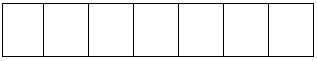 
4.9 Егер Сіз ағымдағы тоқсанда тірі мал, бал арасын немесе құс сатсаныз, онда соманы (теңге) көрсетуді сұраймыз
4.9 Егер Сіз ағымдағы тоқсанда тірі мал, бал арасын немесе құс сатсаныз, онда соманы (теңге) көрсетуді сұраймыз
4.9 Егер Сіз ағымдағы тоқсанда тірі мал, бал арасын немесе құс сатсаныз, онда соманы (теңге) көрсетуді сұраймыз
4.9 Егер Сіз ағымдағы тоқсанда тірі мал, бал арасын немесе құс сатсаныз, онда соманы (теңге) көрсетуді сұраймыз
4.9 Егер Сіз ағымдағы тоқсанда тірі мал, бал арасын немесе құс сатсаныз, онда соманы (теңге) көрсетуді сұраймыз
4.9 Егер Сіз ағымдағы тоқсанда тірі мал, бал арасын немесе құс сатсаныз, онда соманы (теңге) көрсетуді сұраймыз
4.9 Егер Сіз ағымдағы тоқсанда тірі мал, бал арасын немесе құс сатсаныз, онда соманы (теңге) көрсетуді сұраймыз
4.9 Егер Сіз ағымдағы тоқсанда тірі мал, бал арасын немесе құс сатсаныз, онда соманы (теңге) көрсетуді сұраймыз
4.9 Егер Сіз ағымдағы тоқсанда тірі мал, бал арасын немесе құс сатсаныз, онда соманы (теңге) көрсетуді сұраймыз
4.9 Егер Сіз ағымдағы тоқсанда тірі мал, бал арасын немесе құс сатсаныз, онда соманы (теңге) көрсетуді сұраймыз
4.9 Егер Сіз ағымдағы тоқсанда тірі мал, бал арасын немесе құс сатсаныз, онда соманы (теңге) көрсетуді сұраймыз
4.9 Егер Сіз ағымдағы тоқсанда тірі мал, бал арасын немесе құс сатсаныз, онда соманы (теңге) көрсетуді сұраймыз
4.9 Егер Сіз ағымдағы тоқсанда тірі мал, бал арасын немесе құс сатсаныз, онда соманы (теңге) көрсетуді сұраймыз
4.9 Егер Сіз ағымдағы тоқсанда тірі мал, бал арасын немесе құс сатсаныз, онда соманы (теңге) көрсетуді сұраймыз
4.9 Егер Сіз ағымдағы тоқсанда тірі мал, бал арасын немесе құс сатсаныз, онда соманы (теңге) көрсетуді сұраймыз
4.9 Егер Сіз ағымдағы тоқсанда тірі мал, бал арасын немесе құс сатсаныз, онда соманы (теңге) көрсетуді сұраймыз
4.9 Егер Сіз ағымдағы тоқсанда тірі мал, бал арасын немесе құс сатсаныз, онда соманы (теңге) көрсетуді сұраймыз
4.9 Егер Сіз ағымдағы тоқсанда тірі мал, бал арасын немесе құс сатсаныз, онда соманы (теңге) көрсетуді сұраймыз
4.9 Егер Сіз ағымдағы тоқсанда тірі мал, бал арасын немесе құс сатсаныз, онда соманы (теңге) көрсетуді сұраймыз
4.9 Егер Сіз ағымдағы тоқсанда тірі мал, бал арасын немесе құс сатсаныз, онда соманы (теңге) көрсетуді сұраймыз
4.9 Егер Сіз ағымдағы тоқсанда тірі мал, бал арасын немесе құс сатсаныз, онда соманы (теңге) көрсетуді сұраймыз
4.9 Егер Сіз ағымдағы тоқсанда тірі мал, бал арасын немесе құс сатсаныз, онда соманы (теңге) көрсетуді сұраймыз
4.9 Егер Сіз ағымдағы тоқсанда тірі мал, бал арасын немесе құс сатсаныз, онда соманы (теңге) көрсетуді сұраймыз
4.9 Егер Сіз ағымдағы тоқсанда тірі мал, бал арасын немесе құс сатсаныз, онда соманы (теңге) көрсетуді сұраймыз
4.9 Егер Сіз ағымдағы тоқсанда тірі мал, бал арасын немесе құс сатсаныз, онда соманы (теңге) көрсетуді сұраймыз
4.9 Егер Сіз ағымдағы тоқсанда тірі мал, бал арасын немесе құс сатсаныз, онда соманы (теңге) көрсетуді сұраймыз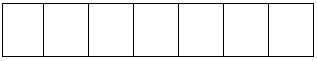 
4.10 Сіз осы тоқсанда өзіңіздің барлық малдарыңыздан қандай да бір өнім алдыңыз ба?
4.10 Сіз осы тоқсанда өзіңіздің барлық малдарыңыздан қандай да бір өнім алдыңыз ба?
4.10 Сіз осы тоқсанда өзіңіздің барлық малдарыңыздан қандай да бір өнім алдыңыз ба?
4.10 Сіз осы тоқсанда өзіңіздің барлық малдарыңыздан қандай да бір өнім алдыңыз ба?
4.10 Сіз осы тоқсанда өзіңіздің барлық малдарыңыздан қандай да бір өнім алдыңыз ба?
4.10 Сіз осы тоқсанда өзіңіздің барлық малдарыңыздан қандай да бір өнім алдыңыз ба?
4.10 Сіз осы тоқсанда өзіңіздің барлық малдарыңыздан қандай да бір өнім алдыңыз ба?
4.10 Сіз осы тоқсанда өзіңіздің барлық малдарыңыздан қандай да бір өнім алдыңыз ба?
4.10 Сіз осы тоқсанда өзіңіздің барлық малдарыңыздан қандай да бір өнім алдыңыз ба?
4.10 Сіз осы тоқсанда өзіңіздің барлық малдарыңыздан қандай да бір өнім алдыңыз ба?
4.10 Сіз осы тоқсанда өзіңіздің барлық малдарыңыздан қандай да бір өнім алдыңыз ба?
4.10 Сіз осы тоқсанда өзіңіздің барлық малдарыңыздан қандай да бір өнім алдыңыз ба?
4.10 Сіз осы тоқсанда өзіңіздің барлық малдарыңыздан қандай да бір өнім алдыңыз ба?
4.10 Сіз осы тоқсанда өзіңіздің барлық малдарыңыздан қандай да бір өнім алдыңыз ба?
4.10 Сіз осы тоқсанда өзіңіздің барлық малдарыңыздан қандай да бір өнім алдыңыз ба?
4.10 Сіз осы тоқсанда өзіңіздің барлық малдарыңыздан қандай да бір өнім алдыңыз ба?
4.10 Сіз осы тоқсанда өзіңіздің барлық малдарыңыздан қандай да бір өнім алдыңыз ба?
Иә– 1 → 4.11
Жоқ– 2 → 4.12
Иә– 1 → 4.11
Жоқ– 2 → 4.12
Иә– 1 → 4.11
Жоқ– 2 → 4.12
Иә– 1 → 4.11
Жоқ– 2 → 4.12
Иә– 1 → 4.11
Жоқ– 2 → 4.12
Иә– 1 → 4.11
Жоқ– 2 → 4.12
Иә– 1 → 4.11
Жоқ– 2 → 4.12
Иә– 1 → 4.11
Жоқ– 2 → 4.12
Иә– 1 → 4.11
Жоқ– 2 → 4.12
Иә– 1 → 4.11
Жоқ– 2 → 4.12
Иә– 1 → 4.11
Жоқ– 2 → 4.12
Иә– 1 → 4.11
Жоқ– 2 → 4.12
Иә– 1 → 4.11
Жоқ– 2 → 4.12
Иә– 1 → 4.11
Жоқ– 2 → 4.12
4.11 Сіз тоқсан ішінде қандай өнім алдыңыз? (килограммен: сиыр еті, жылқы еті, шошқа еті, құс еті, қой еті, еттің өзге де түрлері мен қосымша ет, жүн, түбіт, бал; данамен: жұмыртқа, тері; литрмен: жаңа сауылған сүт)
4.11 Сіз тоқсан ішінде қандай өнім алдыңыз? (килограммен: сиыр еті, жылқы еті, шошқа еті, құс еті, қой еті, еттің өзге де түрлері мен қосымша ет, жүн, түбіт, бал; данамен: жұмыртқа, тері; литрмен: жаңа сауылған сүт)
4.11 Сіз тоқсан ішінде қандай өнім алдыңыз? (килограммен: сиыр еті, жылқы еті, шошқа еті, құс еті, қой еті, еттің өзге де түрлері мен қосымша ет, жүн, түбіт, бал; данамен: жұмыртқа, тері; литрмен: жаңа сауылған сүт)
4.11 Сіз тоқсан ішінде қандай өнім алдыңыз? (килограммен: сиыр еті, жылқы еті, шошқа еті, құс еті, қой еті, еттің өзге де түрлері мен қосымша ет, жүн, түбіт, бал; данамен: жұмыртқа, тері; литрмен: жаңа сауылған сүт)
4.11 Сіз тоқсан ішінде қандай өнім алдыңыз? (килограммен: сиыр еті, жылқы еті, шошқа еті, құс еті, қой еті, еттің өзге де түрлері мен қосымша ет, жүн, түбіт, бал; данамен: жұмыртқа, тері; литрмен: жаңа сауылған сүт)
4.11 Сіз тоқсан ішінде қандай өнім алдыңыз? (килограммен: сиыр еті, жылқы еті, шошқа еті, құс еті, қой еті, еттің өзге де түрлері мен қосымша ет, жүн, түбіт, бал; данамен: жұмыртқа, тері; литрмен: жаңа сауылған сүт)
4.11 Сіз тоқсан ішінде қандай өнім алдыңыз? (килограммен: сиыр еті, жылқы еті, шошқа еті, құс еті, қой еті, еттің өзге де түрлері мен қосымша ет, жүн, түбіт, бал; данамен: жұмыртқа, тері; литрмен: жаңа сауылған сүт)
4.11 Сіз тоқсан ішінде қандай өнім алдыңыз? (килограммен: сиыр еті, жылқы еті, шошқа еті, құс еті, қой еті, еттің өзге де түрлері мен қосымша ет, жүн, түбіт, бал; данамен: жұмыртқа, тері; литрмен: жаңа сауылған сүт)
4.11 Сіз тоқсан ішінде қандай өнім алдыңыз? (килограммен: сиыр еті, жылқы еті, шошқа еті, құс еті, қой еті, еттің өзге де түрлері мен қосымша ет, жүн, түбіт, бал; данамен: жұмыртқа, тері; литрмен: жаңа сауылған сүт)
4.11 Сіз тоқсан ішінде қандай өнім алдыңыз? (килограммен: сиыр еті, жылқы еті, шошқа еті, құс еті, қой еті, еттің өзге де түрлері мен қосымша ет, жүн, түбіт, бал; данамен: жұмыртқа, тері; литрмен: жаңа сауылған сүт)
4.11 Сіз тоқсан ішінде қандай өнім алдыңыз? (килограммен: сиыр еті, жылқы еті, шошқа еті, құс еті, қой еті, еттің өзге де түрлері мен қосымша ет, жүн, түбіт, бал; данамен: жұмыртқа, тері; литрмен: жаңа сауылған сүт)
4.11 Сіз тоқсан ішінде қандай өнім алдыңыз? (килограммен: сиыр еті, жылқы еті, шошқа еті, құс еті, қой еті, еттің өзге де түрлері мен қосымша ет, жүн, түбіт, бал; данамен: жұмыртқа, тері; литрмен: жаңа сауылған сүт)
4.11 Сіз тоқсан ішінде қандай өнім алдыңыз? (килограммен: сиыр еті, жылқы еті, шошқа еті, құс еті, қой еті, еттің өзге де түрлері мен қосымша ет, жүн, түбіт, бал; данамен: жұмыртқа, тері; литрмен: жаңа сауылған сүт)
4.11 Сіз тоқсан ішінде қандай өнім алдыңыз? (килограммен: сиыр еті, жылқы еті, шошқа еті, құс еті, қой еті, еттің өзге де түрлері мен қосымша ет, жүн, түбіт, бал; данамен: жұмыртқа, тері; литрмен: жаңа сауылған сүт)
4.11 Сіз тоқсан ішінде қандай өнім алдыңыз? (килограммен: сиыр еті, жылқы еті, шошқа еті, құс еті, қой еті, еттің өзге де түрлері мен қосымша ет, жүн, түбіт, бал; данамен: жұмыртқа, тері; литрмен: жаңа сауылған сүт)
4.11 Сіз тоқсан ішінде қандай өнім алдыңыз? (килограммен: сиыр еті, жылқы еті, шошқа еті, құс еті, қой еті, еттің өзге де түрлері мен қосымша ет, жүн, түбіт, бал; данамен: жұмыртқа, тері; литрмен: жаңа сауылған сүт)
4.11 Сіз тоқсан ішінде қандай өнім алдыңыз? (килограммен: сиыр еті, жылқы еті, шошқа еті, құс еті, қой еті, еттің өзге де түрлері мен қосымша ет, жүн, түбіт, бал; данамен: жұмыртқа, тері; литрмен: жаңа сауылған сүт)
4.11 Сіз тоқсан ішінде қандай өнім алдыңыз? (килограммен: сиыр еті, жылқы еті, шошқа еті, құс еті, қой еті, еттің өзге де түрлері мен қосымша ет, жүн, түбіт, бал; данамен: жұмыртқа, тері; литрмен: жаңа сауылған сүт)
4.11 Сіз тоқсан ішінде қандай өнім алдыңыз? (килограммен: сиыр еті, жылқы еті, шошқа еті, құс еті, қой еті, еттің өзге де түрлері мен қосымша ет, жүн, түбіт, бал; данамен: жұмыртқа, тері; литрмен: жаңа сауылған сүт)
4.11 Сіз тоқсан ішінде қандай өнім алдыңыз? (килограммен: сиыр еті, жылқы еті, шошқа еті, құс еті, қой еті, еттің өзге де түрлері мен қосымша ет, жүн, түбіт, бал; данамен: жұмыртқа, тері; литрмен: жаңа сауылған сүт)
4.11 Сіз тоқсан ішінде қандай өнім алдыңыз? (килограммен: сиыр еті, жылқы еті, шошқа еті, құс еті, қой еті, еттің өзге де түрлері мен қосымша ет, жүн, түбіт, бал; данамен: жұмыртқа, тері; литрмен: жаңа сауылған сүт)
4.11 Сіз тоқсан ішінде қандай өнім алдыңыз? (килограммен: сиыр еті, жылқы еті, шошқа еті, құс еті, қой еті, еттің өзге де түрлері мен қосымша ет, жүн, түбіт, бал; данамен: жұмыртқа, тері; литрмен: жаңа сауылған сүт)
4.11 Сіз тоқсан ішінде қандай өнім алдыңыз? (килограммен: сиыр еті, жылқы еті, шошқа еті, құс еті, қой еті, еттің өзге де түрлері мен қосымша ет, жүн, түбіт, бал; данамен: жұмыртқа, тері; литрмен: жаңа сауылған сүт)
4.11 Сіз тоқсан ішінде қандай өнім алдыңыз? (килограммен: сиыр еті, жылқы еті, шошқа еті, құс еті, қой еті, еттің өзге де түрлері мен қосымша ет, жүн, түбіт, бал; данамен: жұмыртқа, тері; литрмен: жаңа сауылған сүт)
4.11 Сіз тоқсан ішінде қандай өнім алдыңыз? (килограммен: сиыр еті, жылқы еті, шошқа еті, құс еті, қой еті, еттің өзге де түрлері мен қосымша ет, жүн, түбіт, бал; данамен: жұмыртқа, тері; литрмен: жаңа сауылған сүт)
4.11 Сіз тоқсан ішінде қандай өнім алдыңыз? (килограммен: сиыр еті, жылқы еті, шошқа еті, құс еті, қой еті, еттің өзге де түрлері мен қосымша ет, жүн, түбіт, бал; данамен: жұмыртқа, тері; литрмен: жаңа сауылған сүт)
4.11 Сіз тоқсан ішінде қандай өнім алдыңыз? (килограммен: сиыр еті, жылқы еті, шошқа еті, құс еті, қой еті, еттің өзге де түрлері мен қосымша ет, жүн, түбіт, бал; данамен: жұмыртқа, тері; литрмен: жаңа сауылған сүт)
4.11 Сіз тоқсан ішінде қандай өнім алдыңыз? (килограммен: сиыр еті, жылқы еті, шошқа еті, құс еті, қой еті, еттің өзге де түрлері мен қосымша ет, жүн, түбіт, бал; данамен: жұмыртқа, тері; литрмен: жаңа сауылған сүт)
4.11 Сіз тоқсан ішінде қандай өнім алдыңыз? (килограммен: сиыр еті, жылқы еті, шошқа еті, құс еті, қой еті, еттің өзге де түрлері мен қосымша ет, жүн, түбіт, бал; данамен: жұмыртқа, тері; литрмен: жаңа сауылған сүт)
4.11 Сіз тоқсан ішінде қандай өнім алдыңыз? (килограммен: сиыр еті, жылқы еті, шошқа еті, құс еті, қой еті, еттің өзге де түрлері мен қосымша ет, жүн, түбіт, бал; данамен: жұмыртқа, тері; литрмен: жаңа сауылған сүт)
4.11 Сіз тоқсан ішінде қандай өнім алдыңыз? (килограммен: сиыр еті, жылқы еті, шошқа еті, құс еті, қой еті, еттің өзге де түрлері мен қосымша ет, жүн, түбіт, бал; данамен: жұмыртқа, тері; литрмен: жаңа сауылған сүт)
Кодтар
(интервьюер толтырады)
Кодтар
(интервьюер толтырады)
Кодтар
(интервьюер толтырады)
Өнімнің
атауы
Өнімнің
атауы
Өнімнің
атауы
Өлшем бірлігі
Өлшем бірлігі
Өлшем бірлігі
Тоқсан ішінде қанша өнім жинадыңыз?
Оның ішінде:
Оның ішінде:
Оның ішінде:
Оның ішінде:
Оның ішінде:
Оның ішінде:
Оның ішінде:
Оның ішінде:
Оның ішінде:
Оның ішінде:
Оның ішінде:
Оның ішінде:
Оның ішінде:
Оның ішінде:
Оның ішінде:
Ағымдағы тоқсанда өндірілген өнімнің сатылуы
(теңге)
Ағымдағы тоқсанда өндірілген өнімнің сатылуы
(теңге)
Ағымдағы тоқсанда өндірілген өнімнің сатылуы
(теңге)
Бұрын өндірілген өнімнің сатылуы (теңге)
Бұрын өндірілген өнімнің сатылуы (теңге)
Бұрын өндірілген өнімнің сатылуы (теңге)
Кодтар
(интервьюер толтырады)
Кодтар
(интервьюер толтырады)
Кодтар
(интервьюер толтырады)
Өнімнің
атауы
Өнімнің
атауы
Өнімнің
атауы
Өлшем бірлігі
Өлшем бірлігі
Өлшем бірлігі
Тоқсан ішінде қанша өнім жинадыңыз?
үй шаруашылықтта тұтынды
сыйлады
қайта өңделді
сатылды
сатылды
сатылды
сатылды
сатылды
сатылды
сатылды
шығын болды
шығын болды
шығын болды
шығын болды
шығын болды
Ағымдағы тоқсанда өндірілген өнімнің сатылуы
(теңге)
Ағымдағы тоқсанда өндірілген өнімнің сатылуы
(теңге)
Ағымдағы тоқсанда өндірілген өнімнің сатылуы
(теңге)
Бұрын өндірілген өнімнің сатылуы (теңге)
Бұрын өндірілген өнімнің сатылуы (теңге)
Бұрын өндірілген өнімнің сатылуы (теңге)
А
А
А
Б
Б
Б
1
1
1
2
3
4
5
6
6
6
6
6
6
6
7
7
7
7
7
8
8
8
9
9
9
1 ай
1 ай
1 ай
1 ай
1 ай
1 ай
1 ай
1 ай
1 ай
1 ай
1 ай
1 ай
1 ай
1 ай
1 ай
1 ай
1 ай
1 ай
1 ай
1 ай
1 ай
1 ай
1 ай
1 ай
1 ай
1 ай
1 ай
1 ай
1 ай
1 ай
1 ай
2 ай
2 ай
2 ай
2 ай
2 ай
2 ай
2 ай
2 ай
2 ай
2 ай
2 ай
2 ай
2 ай
2 ай
2 ай
2 ай
2 ай
2 ай
2 ай
2 ай
2 ай
2 ай
2 ай
2 ай
2 ай
2 ай
2 ай
2 ай
2 ай
2 ай
2 ай
3 ай
3 ай
3 ай
3 ай
3 ай
3 ай
3 ай
3 ай
3 ай
3 ай
3 ай
3 ай
3 ай
3 ай
3 ай
3 ай
3 ай
3 ай
3 ай
3 ай
3 ай
3 ай
3 ай
3 ай
3 ай
3 ай
3 ай
3 ай
3 ай
3 ай
3 ай
Тоқсан бойынша (интервьюер толтырады)
Тоқсан бойынша (интервьюер толтырады)
Тоқсан бойынша (интервьюер толтырады)
Тоқсан бойынша (интервьюер толтырады)
Тоқсан бойынша (интервьюер толтырады)
Тоқсан бойынша (интервьюер толтырады)
Тоқсан бойынша (интервьюер толтырады)
Тоқсан бойынша (интервьюер толтырады)
Тоқсан бойынша (интервьюер толтырады)
Тоқсан бойынша (интервьюер толтырады)
Тоқсан бойынша (интервьюер толтырады)
Тоқсан бойынша (интервьюер толтырады)
Тоқсан бойынша (интервьюер толтырады)
Тоқсан бойынша (интервьюер толтырады)
Тоқсан бойынша (интервьюер толтырады)
Тоқсан бойынша (интервьюер толтырады)
Тоқсан бойынша (интервьюер толтырады)
Тоқсан бойынша (интервьюер толтырады)
Тоқсан бойынша (интервьюер толтырады)
Тоқсан бойынша (интервьюер толтырады)
Тоқсан бойынша (интервьюер толтырады)
Тоқсан бойынша (интервьюер толтырады)
Тоқсан бойынша (интервьюер толтырады)
Тоқсан бойынша (интервьюер толтырады)
Тоқсан бойынша (интервьюер толтырады)
Тоқсан бойынша (интервьюер толтырады)
Тоқсан бойынша (интервьюер толтырады)
Тоқсан бойынша (интервьюер толтырады)
Тоқсан бойынша (интервьюер толтырады)
Тоқсан бойынша (интервьюер толтырады)
Тоқсан бойынша (интервьюер толтырады)
Бақылау сомасы (интервьюер толтырады)
Бақылау сомасы (интервьюер толтырады)
Бақылау сомасы (интервьюер толтырады)
Бақылау сомасы (интервьюер толтырады)
Бақылау сомасы (интервьюер толтырады)
Бақылау сомасы (интервьюер толтырады)
Бақылау сомасы (интервьюер толтырады)
Бақылау сомасы (интервьюер толтырады)
Бақылау сомасы (интервьюер толтырады)
4.12 Сіздің үй шаруашылығыңыз өндірген өнімнің құны қанша, теңге? (азық-түлік тауарлары: мал майы, сүт өнімдері, ірімшік және сүзбе, нан, тоқаш және ұннан дайындалатын кондитерлік өнімдер, шұжықтар, ет өнімдері, өсімдік майы, жүзімнен және басқа да жемістерден дайындалған шарап, консервіленген жемістер мен жидектер, консервіленген немесе қайта өңделген көкөністер, тосап, джем және повидло, ұн, жармалар, басқа да азық-түліктер; тоқыма және тігін бұйымдары; сүрек және сүректен жасалған бұйымдар; құрылыс материалдары; өзге де азық-түлік емес тауарлар)
4.12 Сіздің үй шаруашылығыңыз өндірген өнімнің құны қанша, теңге? (азық-түлік тауарлары: мал майы, сүт өнімдері, ірімшік және сүзбе, нан, тоқаш және ұннан дайындалатын кондитерлік өнімдер, шұжықтар, ет өнімдері, өсімдік майы, жүзімнен және басқа да жемістерден дайындалған шарап, консервіленген жемістер мен жидектер, консервіленген немесе қайта өңделген көкөністер, тосап, джем және повидло, ұн, жармалар, басқа да азық-түліктер; тоқыма және тігін бұйымдары; сүрек және сүректен жасалған бұйымдар; құрылыс материалдары; өзге де азық-түлік емес тауарлар)
4.12 Сіздің үй шаруашылығыңыз өндірген өнімнің құны қанша, теңге? (азық-түлік тауарлары: мал майы, сүт өнімдері, ірімшік және сүзбе, нан, тоқаш және ұннан дайындалатын кондитерлік өнімдер, шұжықтар, ет өнімдері, өсімдік майы, жүзімнен және басқа да жемістерден дайындалған шарап, консервіленген жемістер мен жидектер, консервіленген немесе қайта өңделген көкөністер, тосап, джем және повидло, ұн, жармалар, басқа да азық-түліктер; тоқыма және тігін бұйымдары; сүрек және сүректен жасалған бұйымдар; құрылыс материалдары; өзге де азық-түлік емес тауарлар)
4.12 Сіздің үй шаруашылығыңыз өндірген өнімнің құны қанша, теңге? (азық-түлік тауарлары: мал майы, сүт өнімдері, ірімшік және сүзбе, нан, тоқаш және ұннан дайындалатын кондитерлік өнімдер, шұжықтар, ет өнімдері, өсімдік майы, жүзімнен және басқа да жемістерден дайындалған шарап, консервіленген жемістер мен жидектер, консервіленген немесе қайта өңделген көкөністер, тосап, джем және повидло, ұн, жармалар, басқа да азық-түліктер; тоқыма және тігін бұйымдары; сүрек және сүректен жасалған бұйымдар; құрылыс материалдары; өзге де азық-түлік емес тауарлар)
4.12 Сіздің үй шаруашылығыңыз өндірген өнімнің құны қанша, теңге? (азық-түлік тауарлары: мал майы, сүт өнімдері, ірімшік және сүзбе, нан, тоқаш және ұннан дайындалатын кондитерлік өнімдер, шұжықтар, ет өнімдері, өсімдік майы, жүзімнен және басқа да жемістерден дайындалған шарап, консервіленген жемістер мен жидектер, консервіленген немесе қайта өңделген көкөністер, тосап, джем және повидло, ұн, жармалар, басқа да азық-түліктер; тоқыма және тігін бұйымдары; сүрек және сүректен жасалған бұйымдар; құрылыс материалдары; өзге де азық-түлік емес тауарлар)
4.12 Сіздің үй шаруашылығыңыз өндірген өнімнің құны қанша, теңге? (азық-түлік тауарлары: мал майы, сүт өнімдері, ірімшік және сүзбе, нан, тоқаш және ұннан дайындалатын кондитерлік өнімдер, шұжықтар, ет өнімдері, өсімдік майы, жүзімнен және басқа да жемістерден дайындалған шарап, консервіленген жемістер мен жидектер, консервіленген немесе қайта өңделген көкөністер, тосап, джем және повидло, ұн, жармалар, басқа да азық-түліктер; тоқыма және тігін бұйымдары; сүрек және сүректен жасалған бұйымдар; құрылыс материалдары; өзге де азық-түлік емес тауарлар)
4.12 Сіздің үй шаруашылығыңыз өндірген өнімнің құны қанша, теңге? (азық-түлік тауарлары: мал майы, сүт өнімдері, ірімшік және сүзбе, нан, тоқаш және ұннан дайындалатын кондитерлік өнімдер, шұжықтар, ет өнімдері, өсімдік майы, жүзімнен және басқа да жемістерден дайындалған шарап, консервіленген жемістер мен жидектер, консервіленген немесе қайта өңделген көкөністер, тосап, джем және повидло, ұн, жармалар, басқа да азық-түліктер; тоқыма және тігін бұйымдары; сүрек және сүректен жасалған бұйымдар; құрылыс материалдары; өзге де азық-түлік емес тауарлар)
4.12 Сіздің үй шаруашылығыңыз өндірген өнімнің құны қанша, теңге? (азық-түлік тауарлары: мал майы, сүт өнімдері, ірімшік және сүзбе, нан, тоқаш және ұннан дайындалатын кондитерлік өнімдер, шұжықтар, ет өнімдері, өсімдік майы, жүзімнен және басқа да жемістерден дайындалған шарап, консервіленген жемістер мен жидектер, консервіленген немесе қайта өңделген көкөністер, тосап, джем және повидло, ұн, жармалар, басқа да азық-түліктер; тоқыма және тігін бұйымдары; сүрек және сүректен жасалған бұйымдар; құрылыс материалдары; өзге де азық-түлік емес тауарлар)
4.12 Сіздің үй шаруашылығыңыз өндірген өнімнің құны қанша, теңге? (азық-түлік тауарлары: мал майы, сүт өнімдері, ірімшік және сүзбе, нан, тоқаш және ұннан дайындалатын кондитерлік өнімдер, шұжықтар, ет өнімдері, өсімдік майы, жүзімнен және басқа да жемістерден дайындалған шарап, консервіленген жемістер мен жидектер, консервіленген немесе қайта өңделген көкөністер, тосап, джем және повидло, ұн, жармалар, басқа да азық-түліктер; тоқыма және тігін бұйымдары; сүрек және сүректен жасалған бұйымдар; құрылыс материалдары; өзге де азық-түлік емес тауарлар)
4.12 Сіздің үй шаруашылығыңыз өндірген өнімнің құны қанша, теңге? (азық-түлік тауарлары: мал майы, сүт өнімдері, ірімшік және сүзбе, нан, тоқаш және ұннан дайындалатын кондитерлік өнімдер, шұжықтар, ет өнімдері, өсімдік майы, жүзімнен және басқа да жемістерден дайындалған шарап, консервіленген жемістер мен жидектер, консервіленген немесе қайта өңделген көкөністер, тосап, джем және повидло, ұн, жармалар, басқа да азық-түліктер; тоқыма және тігін бұйымдары; сүрек және сүректен жасалған бұйымдар; құрылыс материалдары; өзге де азық-түлік емес тауарлар)
4.12 Сіздің үй шаруашылығыңыз өндірген өнімнің құны қанша, теңге? (азық-түлік тауарлары: мал майы, сүт өнімдері, ірімшік және сүзбе, нан, тоқаш және ұннан дайындалатын кондитерлік өнімдер, шұжықтар, ет өнімдері, өсімдік майы, жүзімнен және басқа да жемістерден дайындалған шарап, консервіленген жемістер мен жидектер, консервіленген немесе қайта өңделген көкөністер, тосап, джем және повидло, ұн, жармалар, басқа да азық-түліктер; тоқыма және тігін бұйымдары; сүрек және сүректен жасалған бұйымдар; құрылыс материалдары; өзге де азық-түлік емес тауарлар)
4.12 Сіздің үй шаруашылығыңыз өндірген өнімнің құны қанша, теңге? (азық-түлік тауарлары: мал майы, сүт өнімдері, ірімшік және сүзбе, нан, тоқаш және ұннан дайындалатын кондитерлік өнімдер, шұжықтар, ет өнімдері, өсімдік майы, жүзімнен және басқа да жемістерден дайындалған шарап, консервіленген жемістер мен жидектер, консервіленген немесе қайта өңделген көкөністер, тосап, джем және повидло, ұн, жармалар, басқа да азық-түліктер; тоқыма және тігін бұйымдары; сүрек және сүректен жасалған бұйымдар; құрылыс материалдары; өзге де азық-түлік емес тауарлар)
4.12 Сіздің үй шаруашылығыңыз өндірген өнімнің құны қанша, теңге? (азық-түлік тауарлары: мал майы, сүт өнімдері, ірімшік және сүзбе, нан, тоқаш және ұннан дайындалатын кондитерлік өнімдер, шұжықтар, ет өнімдері, өсімдік майы, жүзімнен және басқа да жемістерден дайындалған шарап, консервіленген жемістер мен жидектер, консервіленген немесе қайта өңделген көкөністер, тосап, джем және повидло, ұн, жармалар, басқа да азық-түліктер; тоқыма және тігін бұйымдары; сүрек және сүректен жасалған бұйымдар; құрылыс материалдары; өзге де азық-түлік емес тауарлар)
4.12 Сіздің үй шаруашылығыңыз өндірген өнімнің құны қанша, теңге? (азық-түлік тауарлары: мал майы, сүт өнімдері, ірімшік және сүзбе, нан, тоқаш және ұннан дайындалатын кондитерлік өнімдер, шұжықтар, ет өнімдері, өсімдік майы, жүзімнен және басқа да жемістерден дайындалған шарап, консервіленген жемістер мен жидектер, консервіленген немесе қайта өңделген көкөністер, тосап, джем және повидло, ұн, жармалар, басқа да азық-түліктер; тоқыма және тігін бұйымдары; сүрек және сүректен жасалған бұйымдар; құрылыс материалдары; өзге де азық-түлік емес тауарлар)
4.12 Сіздің үй шаруашылығыңыз өндірген өнімнің құны қанша, теңге? (азық-түлік тауарлары: мал майы, сүт өнімдері, ірімшік және сүзбе, нан, тоқаш және ұннан дайындалатын кондитерлік өнімдер, шұжықтар, ет өнімдері, өсімдік майы, жүзімнен және басқа да жемістерден дайындалған шарап, консервіленген жемістер мен жидектер, консервіленген немесе қайта өңделген көкөністер, тосап, джем және повидло, ұн, жармалар, басқа да азық-түліктер; тоқыма және тігін бұйымдары; сүрек және сүректен жасалған бұйымдар; құрылыс материалдары; өзге де азық-түлік емес тауарлар)
4.12 Сіздің үй шаруашылығыңыз өндірген өнімнің құны қанша, теңге? (азық-түлік тауарлары: мал майы, сүт өнімдері, ірімшік және сүзбе, нан, тоқаш және ұннан дайындалатын кондитерлік өнімдер, шұжықтар, ет өнімдері, өсімдік майы, жүзімнен және басқа да жемістерден дайындалған шарап, консервіленген жемістер мен жидектер, консервіленген немесе қайта өңделген көкөністер, тосап, джем және повидло, ұн, жармалар, басқа да азық-түліктер; тоқыма және тігін бұйымдары; сүрек және сүректен жасалған бұйымдар; құрылыс материалдары; өзге де азық-түлік емес тауарлар)
4.12 Сіздің үй шаруашылығыңыз өндірген өнімнің құны қанша, теңге? (азық-түлік тауарлары: мал майы, сүт өнімдері, ірімшік және сүзбе, нан, тоқаш және ұннан дайындалатын кондитерлік өнімдер, шұжықтар, ет өнімдері, өсімдік майы, жүзімнен және басқа да жемістерден дайындалған шарап, консервіленген жемістер мен жидектер, консервіленген немесе қайта өңделген көкөністер, тосап, джем және повидло, ұн, жармалар, басқа да азық-түліктер; тоқыма және тігін бұйымдары; сүрек және сүректен жасалған бұйымдар; құрылыс материалдары; өзге де азық-түлік емес тауарлар)
4.12 Сіздің үй шаруашылығыңыз өндірген өнімнің құны қанша, теңге? (азық-түлік тауарлары: мал майы, сүт өнімдері, ірімшік және сүзбе, нан, тоқаш және ұннан дайындалатын кондитерлік өнімдер, шұжықтар, ет өнімдері, өсімдік майы, жүзімнен және басқа да жемістерден дайындалған шарап, консервіленген жемістер мен жидектер, консервіленген немесе қайта өңделген көкөністер, тосап, джем және повидло, ұн, жармалар, басқа да азық-түліктер; тоқыма және тігін бұйымдары; сүрек және сүректен жасалған бұйымдар; құрылыс материалдары; өзге де азық-түлік емес тауарлар)
4.12 Сіздің үй шаруашылығыңыз өндірген өнімнің құны қанша, теңге? (азық-түлік тауарлары: мал майы, сүт өнімдері, ірімшік және сүзбе, нан, тоқаш және ұннан дайындалатын кондитерлік өнімдер, шұжықтар, ет өнімдері, өсімдік майы, жүзімнен және басқа да жемістерден дайындалған шарап, консервіленген жемістер мен жидектер, консервіленген немесе қайта өңделген көкөністер, тосап, джем және повидло, ұн, жармалар, басқа да азық-түліктер; тоқыма және тігін бұйымдары; сүрек және сүректен жасалған бұйымдар; құрылыс материалдары; өзге де азық-түлік емес тауарлар)
4.12 Сіздің үй шаруашылығыңыз өндірген өнімнің құны қанша, теңге? (азық-түлік тауарлары: мал майы, сүт өнімдері, ірімшік және сүзбе, нан, тоқаш және ұннан дайындалатын кондитерлік өнімдер, шұжықтар, ет өнімдері, өсімдік майы, жүзімнен және басқа да жемістерден дайындалған шарап, консервіленген жемістер мен жидектер, консервіленген немесе қайта өңделген көкөністер, тосап, джем және повидло, ұн, жармалар, басқа да азық-түліктер; тоқыма және тігін бұйымдары; сүрек және сүректен жасалған бұйымдар; құрылыс материалдары; өзге де азық-түлік емес тауарлар)
4.12 Сіздің үй шаруашылығыңыз өндірген өнімнің құны қанша, теңге? (азық-түлік тауарлары: мал майы, сүт өнімдері, ірімшік және сүзбе, нан, тоқаш және ұннан дайындалатын кондитерлік өнімдер, шұжықтар, ет өнімдері, өсімдік майы, жүзімнен және басқа да жемістерден дайындалған шарап, консервіленген жемістер мен жидектер, консервіленген немесе қайта өңделген көкөністер, тосап, джем және повидло, ұн, жармалар, басқа да азық-түліктер; тоқыма және тігін бұйымдары; сүрек және сүректен жасалған бұйымдар; құрылыс материалдары; өзге де азық-түлік емес тауарлар)
4.12 Сіздің үй шаруашылығыңыз өндірген өнімнің құны қанша, теңге? (азық-түлік тауарлары: мал майы, сүт өнімдері, ірімшік және сүзбе, нан, тоқаш және ұннан дайындалатын кондитерлік өнімдер, шұжықтар, ет өнімдері, өсімдік майы, жүзімнен және басқа да жемістерден дайындалған шарап, консервіленген жемістер мен жидектер, консервіленген немесе қайта өңделген көкөністер, тосап, джем және повидло, ұн, жармалар, басқа да азық-түліктер; тоқыма және тігін бұйымдары; сүрек және сүректен жасалған бұйымдар; құрылыс материалдары; өзге де азық-түлік емес тауарлар)
4.12 Сіздің үй шаруашылығыңыз өндірген өнімнің құны қанша, теңге? (азық-түлік тауарлары: мал майы, сүт өнімдері, ірімшік және сүзбе, нан, тоқаш және ұннан дайындалатын кондитерлік өнімдер, шұжықтар, ет өнімдері, өсімдік майы, жүзімнен және басқа да жемістерден дайындалған шарап, консервіленген жемістер мен жидектер, консервіленген немесе қайта өңделген көкөністер, тосап, джем және повидло, ұн, жармалар, басқа да азық-түліктер; тоқыма және тігін бұйымдары; сүрек және сүректен жасалған бұйымдар; құрылыс материалдары; өзге де азық-түлік емес тауарлар)
4.12 Сіздің үй шаруашылығыңыз өндірген өнімнің құны қанша, теңге? (азық-түлік тауарлары: мал майы, сүт өнімдері, ірімшік және сүзбе, нан, тоқаш және ұннан дайындалатын кондитерлік өнімдер, шұжықтар, ет өнімдері, өсімдік майы, жүзімнен және басқа да жемістерден дайындалған шарап, консервіленген жемістер мен жидектер, консервіленген немесе қайта өңделген көкөністер, тосап, джем және повидло, ұн, жармалар, басқа да азық-түліктер; тоқыма және тігін бұйымдары; сүрек және сүректен жасалған бұйымдар; құрылыс материалдары; өзге де азық-түлік емес тауарлар)
4.12 Сіздің үй шаруашылығыңыз өндірген өнімнің құны қанша, теңге? (азық-түлік тауарлары: мал майы, сүт өнімдері, ірімшік және сүзбе, нан, тоқаш және ұннан дайындалатын кондитерлік өнімдер, шұжықтар, ет өнімдері, өсімдік майы, жүзімнен және басқа да жемістерден дайындалған шарап, консервіленген жемістер мен жидектер, консервіленген немесе қайта өңделген көкөністер, тосап, джем және повидло, ұн, жармалар, басқа да азық-түліктер; тоқыма және тігін бұйымдары; сүрек және сүректен жасалған бұйымдар; құрылыс материалдары; өзге де азық-түлік емес тауарлар)
4.12 Сіздің үй шаруашылығыңыз өндірген өнімнің құны қанша, теңге? (азық-түлік тауарлары: мал майы, сүт өнімдері, ірімшік және сүзбе, нан, тоқаш және ұннан дайындалатын кондитерлік өнімдер, шұжықтар, ет өнімдері, өсімдік майы, жүзімнен және басқа да жемістерден дайындалған шарап, консервіленген жемістер мен жидектер, консервіленген немесе қайта өңделген көкөністер, тосап, джем және повидло, ұн, жармалар, басқа да азық-түліктер; тоқыма және тігін бұйымдары; сүрек және сүректен жасалған бұйымдар; құрылыс материалдары; өзге де азық-түлік емес тауарлар)
4.12 Сіздің үй шаруашылығыңыз өндірген өнімнің құны қанша, теңге? (азық-түлік тауарлары: мал майы, сүт өнімдері, ірімшік және сүзбе, нан, тоқаш және ұннан дайындалатын кондитерлік өнімдер, шұжықтар, ет өнімдері, өсімдік майы, жүзімнен және басқа да жемістерден дайындалған шарап, консервіленген жемістер мен жидектер, консервіленген немесе қайта өңделген көкөністер, тосап, джем және повидло, ұн, жармалар, басқа да азық-түліктер; тоқыма және тігін бұйымдары; сүрек және сүректен жасалған бұйымдар; құрылыс материалдары; өзге де азық-түлік емес тауарлар)
4.12 Сіздің үй шаруашылығыңыз өндірген өнімнің құны қанша, теңге? (азық-түлік тауарлары: мал майы, сүт өнімдері, ірімшік және сүзбе, нан, тоқаш және ұннан дайындалатын кондитерлік өнімдер, шұжықтар, ет өнімдері, өсімдік майы, жүзімнен және басқа да жемістерден дайындалған шарап, консервіленген жемістер мен жидектер, консервіленген немесе қайта өңделген көкөністер, тосап, джем және повидло, ұн, жармалар, басқа да азық-түліктер; тоқыма және тігін бұйымдары; сүрек және сүректен жасалған бұйымдар; құрылыс материалдары; өзге де азық-түлік емес тауарлар)
4.12 Сіздің үй шаруашылығыңыз өндірген өнімнің құны қанша, теңге? (азық-түлік тауарлары: мал майы, сүт өнімдері, ірімшік және сүзбе, нан, тоқаш және ұннан дайындалатын кондитерлік өнімдер, шұжықтар, ет өнімдері, өсімдік майы, жүзімнен және басқа да жемістерден дайындалған шарап, консервіленген жемістер мен жидектер, консервіленген немесе қайта өңделген көкөністер, тосап, джем және повидло, ұн, жармалар, басқа да азық-түліктер; тоқыма және тігін бұйымдары; сүрек және сүректен жасалған бұйымдар; құрылыс материалдары; өзге де азық-түлік емес тауарлар)
4.12 Сіздің үй шаруашылығыңыз өндірген өнімнің құны қанша, теңге? (азық-түлік тауарлары: мал майы, сүт өнімдері, ірімшік және сүзбе, нан, тоқаш және ұннан дайындалатын кондитерлік өнімдер, шұжықтар, ет өнімдері, өсімдік майы, жүзімнен және басқа да жемістерден дайындалған шарап, консервіленген жемістер мен жидектер, консервіленген немесе қайта өңделген көкөністер, тосап, джем және повидло, ұн, жармалар, басқа да азық-түліктер; тоқыма және тігін бұйымдары; сүрек және сүректен жасалған бұйымдар; құрылыс материалдары; өзге де азық-түлік емес тауарлар)
4.12 Сіздің үй шаруашылығыңыз өндірген өнімнің құны қанша, теңге? (азық-түлік тауарлары: мал майы, сүт өнімдері, ірімшік және сүзбе, нан, тоқаш және ұннан дайындалатын кондитерлік өнімдер, шұжықтар, ет өнімдері, өсімдік майы, жүзімнен және басқа да жемістерден дайындалған шарап, консервіленген жемістер мен жидектер, консервіленген немесе қайта өңделген көкөністер, тосап, джем және повидло, ұн, жармалар, басқа да азық-түліктер; тоқыма және тігін бұйымдары; сүрек және сүректен жасалған бұйымдар; құрылыс материалдары; өзге де азық-түлік емес тауарлар)
Кодтар
(интервьюер толтырады)
Кодтар
(интервьюер толтырады)
Кодтар
(интервьюер толтырады)
Кодтар
(интервьюер толтырады)
Кодтар
(интервьюер толтырады)
Кодтар
(интервьюер толтырады)
Кодтар
(интервьюер толтырады)
Өнімнің атауы
Өнімнің атауы
Өнімнің атауы
Өнімнің атауы
Өндірілген өнімнің құны
Өндірілген өнімнің құны
Өндірілген өнімнің құны
Өндірілген өнімнің құны
Өндірілген өнімнің құны
Оның ішінде сатылғаны
Оның ішінде сатылғаны
Оның ішінде сатылғаны
Оның ішінде сатылғаны
Оның ішінде сатылғаны
Оның ішінде сатылғаны
Оның ішінде сатылғаны
Оның ішінде сатылғаны
Оның ішінде сатылғаны
Оның ішінде сатылғаны
Бұрын өндірілген өнімнің сатылуы
Бұрын өндірілген өнімнің сатылуы
Бұрын өндірілген өнімнің сатылуы
Бұрын өндірілген өнімнің сатылуы
Өнім өндіруге кеткен шығынды
бағалап көріңізші
А
А
А
А
А
А
А
Б
Б
Б
Б
1
1
1
1
1
2
2
2
2
2
2
2
2
2
2
3
3
3
3
4
1 ай

2 ай

3 ай

Тоқсан бойынша (интервьюер толтырады)

Бақылау сомасы (интервьюер толтырады)
Бақылау сомасы (интервьюер толтырады)
Бақылау сомасы (интервьюер толтырады)
Бақылау сомасы (интервьюер толтырады)
Бақылау сомасы (интервьюер толтырады)
Бақылау сомасы (интервьюер толтырады)
Бақылау сомасы (интервьюер толтырады)
Бақылау сомасы (интервьюер толтырады)
Бақылау сомасы (интервьюер толтырады)
Бақылау сомасы (интервьюер толтырады)
Бақылау сомасы (интервьюер толтырады)
4.13 Сіздің үй шаруашылығыңыз көрсеткен қызметтен Сізге қанша ақша түсті, теңге?
4.13 Сіздің үй шаруашылығыңыз көрсеткен қызметтен Сізге қанша ақша түсті, теңге?
4.13 Сіздің үй шаруашылығыңыз көрсеткен қызметтен Сізге қанша ақша түсті, теңге?
4.13 Сіздің үй шаруашылығыңыз көрсеткен қызметтен Сізге қанша ақша түсті, теңге?
4.13 Сіздің үй шаруашылығыңыз көрсеткен қызметтен Сізге қанша ақша түсті, теңге?
4.13 Сіздің үй шаруашылығыңыз көрсеткен қызметтен Сізге қанша ақша түсті, теңге?
4.13 Сіздің үй шаруашылығыңыз көрсеткен қызметтен Сізге қанша ақша түсті, теңге?
4.13 Сіздің үй шаруашылығыңыз көрсеткен қызметтен Сізге қанша ақша түсті, теңге?
4.13 Сіздің үй шаруашылығыңыз көрсеткен қызметтен Сізге қанша ақша түсті, теңге?
4.13 Сіздің үй шаруашылығыңыз көрсеткен қызметтен Сізге қанша ақша түсті, теңге?
4.13 Сіздің үй шаруашылығыңыз көрсеткен қызметтен Сізге қанша ақша түсті, теңге?
4.13 Сіздің үй шаруашылығыңыз көрсеткен қызметтен Сізге қанша ақша түсті, теңге?
4.13 Сіздің үй шаруашылығыңыз көрсеткен қызметтен Сізге қанша ақша түсті, теңге?
4.13 Сіздің үй шаруашылығыңыз көрсеткен қызметтен Сізге қанша ақша түсті, теңге?
4.13 Сіздің үй шаруашылығыңыз көрсеткен қызметтен Сізге қанша ақша түсті, теңге?
4.13 Сіздің үй шаруашылығыңыз көрсеткен қызметтен Сізге қанша ақша түсті, теңге?
4.13 Сіздің үй шаруашылығыңыз көрсеткен қызметтен Сізге қанша ақша түсті, теңге?
4.13 Сіздің үй шаруашылығыңыз көрсеткен қызметтен Сізге қанша ақша түсті, теңге?
4.13 Сіздің үй шаруашылығыңыз көрсеткен қызметтен Сізге қанша ақша түсті, теңге?
4.13 Сіздің үй шаруашылығыңыз көрсеткен қызметтен Сізге қанша ақша түсті, теңге?
4.13 Сіздің үй шаруашылығыңыз көрсеткен қызметтен Сізге қанша ақша түсті, теңге?
4.13 Сіздің үй шаруашылығыңыз көрсеткен қызметтен Сізге қанша ақша түсті, теңге?
4.13 Сіздің үй шаруашылығыңыз көрсеткен қызметтен Сізге қанша ақша түсті, теңге?
4.13 Сіздің үй шаруашылығыңыз көрсеткен қызметтен Сізге қанша ақша түсті, теңге?
4.13 Сіздің үй шаруашылығыңыз көрсеткен қызметтен Сізге қанша ақша түсті, теңге?
4.13 Сіздің үй шаруашылығыңыз көрсеткен қызметтен Сізге қанша ақша түсті, теңге?
4.13 Сіздің үй шаруашылығыңыз көрсеткен қызметтен Сізге қанша ақша түсті, теңге?
4.13 Сіздің үй шаруашылығыңыз көрсеткен қызметтен Сізге қанша ақша түсті, теңге?
4.13 Сіздің үй шаруашылығыңыз көрсеткен қызметтен Сізге қанша ақша түсті, теңге?
4.13 Сіздің үй шаруашылығыңыз көрсеткен қызметтен Сізге қанша ақша түсті, теңге?
4.13 Сіздің үй шаруашылығыңыз көрсеткен қызметтен Сізге қанша ақша түсті, теңге?
Қызмет түрлері
Қызмет түрлері
Қызмет түрлері
Қызмет түрлері
Қызмет түрлері
Қызмет түрлері
Қызмет түрлері
Қызмет түрлері
1 ай
1 ай
1 ай
2 ай
2 ай
2 ай
3 ай
3 ай
3 ай
3 ай
3 ай
3 ай
3 ай
3 ай
3 ай
3 ай
3 ай
3 ай
3 ай
3 ай
Тоқсан бойынша (интервьюер толтырады)
Тоқсан бойынша (интервьюер толтырады)
Тоқсан бойынша (интервьюер толтырады)
Қызмет түрлері
Қызмет түрлері
Қызмет түрлері
Қызмет түрлері
Қызмет түрлері
Қызмет түрлері
Қызмет түрлері
Қызмет түрлері
сома
сома
қызмет көрсетуге шығын кеткен бағалап көріңізші
сома
қызмет көрсетуге шығын кеткен бағалап көріңізші
қызмет көрсетуге шығын кеткен бағалап көріңізші
сома
сома
сома
сома
сома
сома
сома
сома
сома
қызмет көрсетуге шығын кеткен бағалап көріңізші
қызмет көрсетуге шығын кеткен бағалап көріңізші
қызмет көрсетуге шығын кеткен бағалап көріңізші
қызмет көрсетуге шығын кеткен бағалап көріңізші
қызмет көрсетуге шығын кеткен бағалап көріңізші
сома
қызмет көрсетуге шығын кеткен бағалап көріңізші
қызмет көрсетуге шығын кеткен бағалап көріңізші
Б
Б
Б
Б
Б
Б
Б
Б
1
1
2
3
4
4
5
5
5
5
5
5
5
5
5
6
6
6
6
6
7
8
8
Көлік қызметі
Көлік қызметі
Көлік қызметі
Көлік қызметі
Көлік қызметі
Көлік қызметі
Көлік қызметі
Көлік қызметі
Құрылыс, жөндеу-құрылыс қызметтері
Құрылыс, жөндеу-құрылыс қызметтері
Құрылыс, жөндеу-құрылыс қызметтері
Құрылыс, жөндеу-құрылыс қызметтері
Құрылыс, жөндеу-құрылыс қызметтері
Құрылыс, жөндеу-құрылыс қызметтері
Құрылыс, жөндеу-құрылыс қызметтері
Құрылыс, жөндеу-құрылыс қызметтері
Сауда
Сауда
Сауда
Сауда
Сауда
Сауда
Сауда
Сауда
Киім мен аяқ киім тігу және оны жөндеу
Киім мен аяқ киім тігу және оны жөндеу
Киім мен аяқ киім тігу және оны жөндеу
Киім мен аяқ киім тігу және оны жөндеу
Киім мен аяқ киім тігу және оны жөндеу
Киім мен аяқ киім тігу және оны жөндеу
Киім мен аяқ киім тігу және оны жөндеу
Киім мен аяқ киім тігу және оны жөндеу
Фотосуреттер дайындау
Фотосуреттер дайындау
Фотосуреттер дайындау
Фотосуреттер дайындау
Фотосуреттер дайындау
Фотосуреттер дайындау
Фотосуреттер дайындау
Фотосуреттер дайындау
Шаштараздар мен сұлулық салондары
Шаштараздар мен сұлулық салондары
Шаштараздар мен сұлулық салондары
Шаштараздар мен сұлулық салондары
Шаштараздар мен сұлулық салондары
Шаштараздар мен сұлулық салондары
Шаштараздар мен сұлулық салондары
Шаштараздар мен сұлулық салондары
Жеке қызметтің басқа түрлері
Жеке қызметтің басқа түрлері
Жеке қызметтің басқа түрлері
Жеке қызметтің басқа түрлері
Жеке қызметтің басқа түрлері
Жеке қызметтің басқа түрлері
Жеке қызметтің басқа түрлері
Жеке қызметтің басқа түрлері
Тұрмыс құралдары мен метал бұйымдарын жөндеу
Тұрмыс құралдары мен метал бұйымдарын жөндеу
Тұрмыс құралдары мен метал бұйымдарын жөндеу
Тұрмыс құралдары мен метал бұйымдарын жөндеу
Тұрмыс құралдары мен метал бұйымдарын жөндеу
Тұрмыс құралдары мен метал бұйымдарын жөндеу
Тұрмыс құралдары мен метал бұйымдарын жөндеу
Тұрмыс құралдары мен метал бұйымдарын жөндеу
Білім беру саласындағы қызметтер
Білім беру саласындағы қызметтер
Білім беру саласындағы қызметтер
Білім беру саласындағы қызметтер
Білім беру саласындағы қызметтер
Білім беру саласындағы қызметтер
Білім беру саласындағы қызметтер
Білім беру саласындағы қызметтер
Денсаулық сақтау саласындағы қызметтер
Денсаулық сақтау саласындағы қызметтер
Денсаулық сақтау саласындағы қызметтер
Денсаулық сақтау саласындағы қызметтер
Денсаулық сақтау саласындағы қызметтер
Денсаулық сақтау саласындағы қызметтер
Денсаулық сақтау саласындағы қызметтер
Денсаулық сақтау саласындағы қызметтер
Тұрғын үйді жалға беру
Тұрғын үйді жалға беру
Тұрғын үйді жалға беру
Тұрғын үйді жалға беру
Тұрғын үйді жалға беру
Тұрғын үйді жалға беру
Тұрғын үйді жалға беру
Тұрғын үйді жалға беру
Жерлерді, ауыл шаруашылығы техникаларын жалға беру
Жерлерді, ауыл шаруашылығы техникаларын жалға беру
Жерлерді, ауыл шаруашылығы техникаларын жалға беру
Жерлерді, ауыл шаруашылығы техникаларын жалға беру
Жерлерді, ауыл шаруашылығы техникаларын жалға беру
Жерлерді, ауыл шаруашылығы техникаларын жалға беру
Жерлерді, ауыл шаруашылығы техникаларын жалға беру
Жерлерді, ауыл шаруашылығы техникаларын жалға беру
Жеке көлік құралдарын жөндеу және техникалық қызмет көрсету
Жеке көлік құралдарын жөндеу және техникалық қызмет көрсету
Жеке көлік құралдарын жөндеу және техникалық қызмет көрсету
Жеке көлік құралдарын жөндеу және техникалық қызмет көрсету
Жеке көлік құралдарын жөндеу және техникалық қызмет көрсету
Жеке көлік құралдарын жөндеу және техникалық қызмет көрсету
Жеке көлік құралдарын жөндеу және техникалық қызмет көрсету
Жеке көлік құралдарын жөндеу және техникалық қызмет көрсету
Өзге де қызметтер
Өзге де қызметтер
Өзге де қызметтер
Өзге де қызметтер
Өзге де қызметтер
Өзге де қызметтер
Өзге де қызметтер
Өзге де қызметтер
Бақылау сомасы (интервьюер толтырады)
Бақылау сомасы (интервьюер толтырады)
Бақылау сомасы (интервьюер толтырады)
Бақылау сомасы (интервьюер толтырады)
Бақылау сомасы (интервьюер толтырады)
Бақылау сомасы (интервьюер толтырады)
Бақылау сомасы (интервьюер толтырады)
Бақылау сомасы (интервьюер толтырады)
1 сағатқа дейiн
1-2
2-4
4-8
8-40
40 сағаттан артықҚазақстан Республикасы
Стратегиялық жоспарлау
және Реформалар агенттігінің
Ұлттық статистика бюросының 
басшысы
2022 жылғы 10 тамыздағы
№ 13 бұйрығына 6 қосымша
Қазақстан Республикасы
Стратегиялық жоспарлау
және реформалар агенттігі
Ұлттық статистика бюро 
басшысының 
2019 жылғы 19 желтоқсандағы 
№ 14 бұйрығына 8-қосымшаҚазақстан Республикасы
Стратегиялық жоспарлау және
Реформалар агенттігінің
Ұлттық статистика бюросының 
басшысы
2022 жылғы 10 тамыздағы 
№ 13бұйрығына 7 қосымша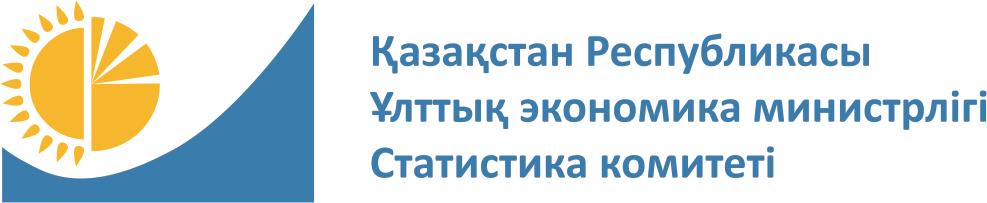 
Мемлекеттік статистика органдары құпиялылығына кепілдік береді
Жалпымемлекеттік статистикалық байқаудың статистикалық нысаны
Мемлекеттік статистика органдары құпиялылығына кепілдік береді
Жалпымемлекеттік статистикалық байқаудың статистикалық нысаны
Мемлекеттік статистика органдары құпиялылығына кепілдік береді
Жалпымемлекеттік статистикалық байқаудың статистикалық нысаны
Қазақстан Республикасы
Ұлттық экономика министрлігі
Статистика комитеті төрағасының
2019 жылғы "19" желтоқсандағы
№14 бұйрығына 9-қосымша
Қазақстан Республикасы
Ұлттық экономика министрлігі
Статистика комитеті төрағасының
2019 жылғы "19" желтоқсандағы
№14 бұйрығына 9-қосымша
Қазақстан Республикасы
Ұлттық экономика министрлігі
Статистика комитеті төрағасының
2019 жылғы "19" желтоқсандағы
№14 бұйрығына 9-қосымша
Қазақстан Республикасы
Ұлттық экономика министрлігі
Статистика комитеті төрағасының
2019 жылғы "19" желтоқсандағы
№14 бұйрығына 9-қосымша
Негізгі сұхбатқа арналған сұрақнама
Негізгі сұхбатқа арналған сұрақнама
Негізгі сұхбатқа арналған сұрақнама
Негізгі сұхбатқа арналған сұрақнама
Негізгі сұхбатқа арналған сұрақнама
Негізгі сұхбатқа арналған сұрақнама
Негізгі сұхбатқа арналған сұрақнама
Негізгі сұхбатқа арналған сұрақнама
Негізгі сұхбатқа арналған сұрақнама
Негізгі сұхбатқа арналған сұрақнама
Негізгі сұхбатқа арналған сұрақнама
Индексі
D 006
жылына бір рет
жылына бір рет
есепті  кезең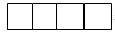 
жыл
Респонденттер тобы – үй шаруашылықтары
Ұсыну мерзімі – есепті кезеңнің 30 желтоқсанына (қоса алғанда) дейін
Респонденттер тобы – үй шаруашылықтары
Ұсыну мерзімі – есепті кезеңнің 30 желтоқсанына (қоса алғанда) дейін
Респонденттер тобы – үй шаруашылықтары
Ұсыну мерзімі – есепті кезеңнің 30 желтоқсанына (қоса алғанда) дейін
Респонденттер тобы – үй шаруашылықтары
Ұсыну мерзімі – есепті кезеңнің 30 желтоқсанына (қоса алғанда) дейін
Респонденттер тобы – үй шаруашылықтары
Ұсыну мерзімі – есепті кезеңнің 30 желтоқсанына (қоса алғанда) дейін
Респонденттер тобы – үй шаруашылықтары
Ұсыну мерзімі – есепті кезеңнің 30 желтоқсанына (қоса алғанда) дейін
Респонденттер тобы – үй шаруашылықтары
Ұсыну мерзімі – есепті кезеңнің 30 желтоқсанына (қоса алғанда) дейін
Респонденттер тобы – үй шаруашылықтары
Ұсыну мерзімі – есепті кезеңнің 30 желтоқсанына (қоса алғанда) дейін
Респонденттер тобы – үй шаруашылықтары
Ұсыну мерзімі – есепті кезеңнің 30 желтоқсанына (қоса алғанда) дейін
Респонденттер тобы – үй шаруашылықтары
Ұсыну мерзімі – есепті кезеңнің 30 желтоқсанына (қоса алғанда) дейін
Респонденттер тобы – үй шаруашылықтары
Ұсыну мерзімі – есепті кезеңнің 30 желтоқсанына (қоса алғанда) дейін
1. Аумақтың (елді мекеннің) атауы
1. Аумақтың (елді мекеннің) атауы
1. Аумақтың (елді мекеннің) атауы
__________________________________________________
__________________________________________________
__________________________________________________
__________________________________________________
__________________________________________________
__________________________________________________
__________________________________________________
__________________________________________________
2. ӘАОЖ1 бойынша елді мекеннің коды 
2. ӘАОЖ1 бойынша елді мекеннің коды 
2. ӘАОЖ1 бойынша елді мекеннің коды 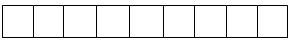 
3. Елді мекен типінің коды (1 - қала, 2 - ауыл)
3. Елді мекен типінің коды (1 - қала, 2 - ауыл)
3. Елді мекен типінің коды (1 - қала, 2 - ауыл)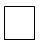 
4. Үй шаруашылығының коды
4. Үй шаруашылығының коды
4. Үй шаруашылығының коды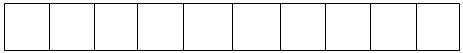 
5. Интервьюердің коды
5. Интервьюердің коды
5. Интервьюердің коды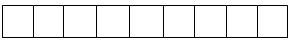 
6. Сұхбат жүргізу күні
6. Сұхбат жүргізу күні
6. Сұхбат жүргізу күні
6. Сұхбат жүргізу күні
6. Сұхбат жүргізу күні
күні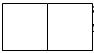 
айы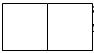 
жылы 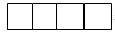 
№
А
1
1
Бір пәтерлі (жеке) үй
2
үйдегі бөлме
Көппәтерлі үйлер (екі және одан да көп пәтерлі үйлер):
Х
3
екі пәтерлі үй
4
үш және одан да көп пәтерлі
5
пәтердегі бөлме
№
А
1
 Жеке меншік 
Х
1
үй шаруашылығының құрамына кіретін респондентке 
2
үй шаруашылығының құрамына кіретін респонденттерге 
 жеке тұлғаға 
Х
3
жеке тұлғаға ақы төлеусіз
4
жеке тұлғаға ақы төлеумен
 заңды тұлғаға 
Х
5
заңды тұлғаға ақы төлеусіз
6
заңды тұлғаға ақы төлеумен
7
 Мемлекеттік меншік
А
1
Жалпы ауданы, ш.м.
Тұрғын алаңы, ш.м.
А
1
Тұрғын бөлменің (ас үйден, ваннадан, дәретханадан, дәлізден, қоймадан басқа) саны
А
1
Электр қуаты
Электр плитасы 
Газ
Х
желілік газ (табиғи)
сұйытылған газ (баллондағы, газгольдер-резервуарлардағы)
Жылыту
Х
орталықтан жылыту
автономды жылыту (жеке қондырғылардан, қазандықтардан жылыту)
Х
пешпен жылыту:
Х
қатты отынмен
сұйық отынмен
газбен
электрмен
жаңартылатын энергия көздерінен
Х
күн сәулесінің энергиясы
жел энергиясы
гидродинамикалық су энергиясы
органикалық қалдықтардан алынатын отын
Сумен жабдықтау
Х
үйдегі (ғимараттағы немесе пәтердегі) су құбыры
үйден (ғимараттан немесе пәтерден) тыс су құбыры
құдық, колонка немесе сумен жабдықтаудың ұқсас көздері
жеткізілетін су
бұлақ, өзен, көл, тоған
Дәретхана
Х
кәрізі орталық жүйеден тартылған дәретхана
жеке кәріз (ұңғыма) жүйесінен дәретхана 
шұңқырға тартылған дәретхана
өзге де (биодәретхана)
дәретхана жоқ
Кәріз
Х
орталық кәріз
өзге де кәріз
Тұрақты ванна немесе сусебезгі
Х
ванна
себезгі
Монша, сауна
Орталықтан ыстық сумен жабдықтау
Жеке су жылытқыштардан ыстық сумен жабдықтау
Қоқыс құбыры
Қоқысты жинау және шығару
Тіркелген телефон байланысы
Тіркелген интернет
Ұтқыр интернет
Лифт
Домофон
Телевидение
Х
жерсеріктік
кабельдік
эфирлік
Гараж
Паркинг
Тұрғын үйдің типі
Сізде негізгіден басқа қандай да бір үй бар ма?
иә – 1 жоқ – 2
Сізде бар негізгі емес тұрғын үйіңіздің санын көрсетіңіз (бірлік)
Сіз оны қалай пайдаланасыз? (онда жазда және бос уақытта тұрамын - 1, жалға беремін -2, пайдаланбаймын – 3,  өзге -9)
Сіз оны қалай пайдаланасыз? (онда жазда және бос уақытта тұрамын - 1, жалға беремін -2, пайдаланбаймын – 3,  өзге -9)
Бір пәтерлі (жеке) үй
үйдегі бөлме
Көппәтерлі үйлер (екі және одан да көп пәтерлі үйлер):
Х
Х
Х
Х
екі пәтерлі үй
үш және одан да көп пәтерлі
пәтердегі бөлме
Саяжай учаскесіндегі құрылыс
Басқа құрылыс
 7. Айтыңызшы, Сіздің үй шаруашылығыңызда жерлерді пайдалануға  қолжетімділік бар ма?
 7. Айтыңызшы, Сіздің үй шаруашылығыңызда жерлерді пайдалануға  қолжетімділік бар ма?
 7. Айтыңызшы, Сіздің үй шаруашылығыңызда жерлерді пайдалануға  қолжетімділік бар ма?
 7. Айтыңызшы, Сіздің үй шаруашылығыңызда жерлерді пайдалануға  қолжетімділік бар ма?
Ия - 1→ 8 
Жоқ - 2→ 9
№
А
1
2
3
4
5
6
7
Аты
үй шаруашылығы мүшесінің нөмірі
Жер учаскелерінің саны, бірлік
Сізге берілген барлық жер учаскелерінің жалпы ауданын айтыңызшы, (соттық (ар)
Жекеменшік түрі
Жекеменшік түрі
Жекеменшік түрі
Жекеменшік түрі
Жекеменшік түрі
Жекеменшік түрі
Жекеменшік түрі
Жекеменшік түрі
Жекеменшік түрі
1
Жеке меншігіңізде
2
Мемлекеттен жалға алдыңыз (уақытша (қысқа, ұзақ мерзімді) жер пайдалану құқығыңыз бар)
3
Жеке тұлғадан жалға алдыңыз
4
Жеке меншіктің өзге де нысандары
Қалай қолданылады
Қалай қолданылады
Қалай қолданылады
Қалай қолданылады
Қалай қолданылады
Қалай қолданылады
Қалай қолданылады
Қалай қолданылады
Қалай қолданылады
1
Шаруа немесе фермер қожалығын жүргізу
2
Жеке қосалқы шаруашылықты жүргізу
3
Бақ өсіру, бақша өсіру, саяжай құрылысы 
4
Мал жаю және шөп дайындау
5
Жалға беру
6
Демалу
7
Жер учаскесінің өзге де мақсатты нысандары
Ұзақ пайдаланатын тауарлардың атауы 
Саны 
(бірлік)
А
1
Аудиовизуалдық жабдық және фотоаппаратура, ақпаратты өңдеуге арналған жабдық
Аудиовизуалдық жабдық және фотоаппаратура, ақпаратты өңдеуге арналған жабдық
Теледидар 
Үй кинотеатры 
Радиоқабылдағыш 
Музыкалық орталық 
Жерсеріктік антенна 
Өзге де аудиовизуалды жабдық 
Видеокамера
Цифрлық фотоаппарат 
Өзге де фото жабдықтар 
Тасымалданатын дербес компьютер (ноутбук)
Планшет
Ақпараттарды өңдеуге арналған өзге де жабдық
Тұрмыстық аспаптар
Тұрмыстық аспаптар
Тоңазытқыш
Мұздатқыш камера
Кір жуатын машина 
Ыдыс жуатын машина
Тігін машинасы
Қысқа толқынды пеш 
Шаңсорғыш 
Ұзақ пайдаланатын тауарлардың атауы 
Саны 
(бірлік)
А
1
Ас үй плитасы 
Ауа баптағыш 
Мультиварка
Жылытқыштар
Бақшада және тұрмыста қолданылатын ірі құрал-саймандар және құралдар
Басқа да ірі тұрмыстық керек-жарақтар
Телефондық және факсимильдік жабдықтар
Телефондық және факсимильдік жабдықтар
Факсимильді аппараттар 
Телефон аппараты 
Ұялы телефон 
Жиһаз және үй тұрмысындағы заттар
Жиһаз және үй тұрмысындағы заттар
Тұрғын үй жиһаздары
Жұмсақ жиһаздар жиынтығы
Ұйықтайтын бөлмеге арналған жиһаздар жиынтығы
Ас үйге арналған жиһаздар жиынтығы
Өнер туындылары
Кілемдер (палас)
Үйге қажетті өзге де жиһаздар мен заттар
Көлік
Көлік
Жеңіл автокөлік
Жүк автокөлігі
Мотоцикл
Скутер, мопед
Ересектерге арналған велосипед
Жегін көлік құралдары
Мәдени іс-шараларды және демалысты ұйымдастыру үшін басқа да ірі тауарлар 
Мәдени іс-шараларды және демалысты ұйымдастыру үшін басқа да ірі тауарлар 
Пернелі музыкалық аспап 
Гитара
Домбыра 
Өзге де музыкалық аспаптар 
Үй-жайдан тыс демалуға арналған ірі тауарлар
1 сағатқа дейiн
1-2
2-4
4-8
8-40
40 сағаттан артықҚазақстан Республикасы
Стратегиялық жоспарлау
және Реформалар агенттігінің
Ұлттық статистика бюросының
басшысы
2022 жылғы 10 тамыздағы 
№ 13 бұйрығына 8 қосымша
Қазақстан Республикасы
Ұлттық экономика министрлігі
Статистика комитеті 
төрағасының
2019 жылғы 19 желтоқсандағы
№14 бұйрығына 10-қосымшаҚазақстан Республикасы
Стратегиялық жоспарлау
және Реформалар агенттігінің
Ұлттық статистика бюросының
басшысы
2022 жылғы 10 тамыздағы
№ 13 бұйрығына 9 қосымша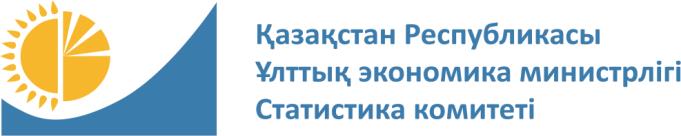 
Мемлекеттік статистика органдары құпиялылығына кепілдік береді
Конфиденциальность гарантируется органами государственной статистики
Жалпымемлекеттік статистикалық байқаудың статистикалық нысаны
Статистическая форма общегосударственного статистического наблюдения

Қазақстан Республикасы
Ұлттық экономика министрлігінің
Статистика комитеті төрағасының
2019 жылғы 19 желтоқсандағы
№ 14 бұйрығына 11-қосымша
Приложение 11 к приказу
Председателя Комитета по статистике
Министерства национальной экономики
Республики Казахстан
от 19 декабря 2019 года № 14

Ересек халыққа темекі тұтынуы туралы сауал салу
Опрос взрослого населения о потреблении табака
Ересек халыққа темекі тұтынуы туралы сауал салу
Опрос взрослого населения о потреблении табака
Ересек халыққа темекі тұтынуы туралы сауал салу
Опрос взрослого населения о потреблении табака
Ересек халыққа темекі тұтынуы туралы сауал салу
Опрос взрослого населения о потреблении табака
Ересек халыққа темекі тұтынуы туралы сауал салу
Опрос взрослого населения о потреблении табака
Ересек халыққа темекі тұтынуы туралы сауал салу
Опрос взрослого населения о потреблении табака
Ересек халыққа темекі тұтынуы туралы сауал салу
Опрос взрослого населения о потреблении табака
Ересек халыққа темекі тұтынуы туралы сауал салу
Опрос взрослого населения о потреблении табака
Ересек халыққа темекі тұтынуы туралы сауал салу
Опрос взрослого населения о потреблении табака
Ересек халыққа темекі тұтынуы туралы сауал салу
Опрос взрослого населения о потреблении табака
Ересек халыққа темекі тұтынуы туралы сауал салу
Опрос взрослого населения о потреблении табака
Ересек халыққа темекі тұтынуы туралы сауал салу
Опрос взрослого населения о потреблении табака
Ересек халыққа темекі тұтынуы туралы сауал салу
Опрос взрослого населения о потреблении табака
Ересек халыққа темекі тұтынуы туралы сауал салу
Опрос взрослого населения о потреблении табака
Индексі
Индекс
D 007
D 007
D 007
D 007
жылына бір рет
 один раз в год
жылына бір рет
 один раз в год
есепті кезең
отчетный период
есепті кезең
отчетный период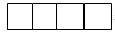 
жыл
год
жыл
год
Сауал салуға 15 және одан үлкен жастағы үй шаруашылығының бір мүшесі қатысады
В опросе принимает участие один член домашнего хозяйства в возрасте 15 лет и старше
Интервьюердің ұсыну мерзімі – 11 шілде
Срок представления интервьюером– 11 июля
Сауал салуға 15 және одан үлкен жастағы үй шаруашылығының бір мүшесі қатысады
В опросе принимает участие один член домашнего хозяйства в возрасте 15 лет и старше
Интервьюердің ұсыну мерзімі – 11 шілде
Срок представления интервьюером– 11 июля
Сауал салуға 15 және одан үлкен жастағы үй шаруашылығының бір мүшесі қатысады
В опросе принимает участие один член домашнего хозяйства в возрасте 15 лет и старше
Интервьюердің ұсыну мерзімі – 11 шілде
Срок представления интервьюером– 11 июля
Сауал салуға 15 және одан үлкен жастағы үй шаруашылығының бір мүшесі қатысады
В опросе принимает участие один член домашнего хозяйства в возрасте 15 лет и старше
Интервьюердің ұсыну мерзімі – 11 шілде
Срок представления интервьюером– 11 июля
Сауал салуға 15 және одан үлкен жастағы үй шаруашылығының бір мүшесі қатысады
В опросе принимает участие один член домашнего хозяйства в возрасте 15 лет и старше
Интервьюердің ұсыну мерзімі – 11 шілде
Срок представления интервьюером– 11 июля
Сауал салуға 15 және одан үлкен жастағы үй шаруашылығының бір мүшесі қатысады
В опросе принимает участие один член домашнего хозяйства в возрасте 15 лет и старше
Интервьюердің ұсыну мерзімі – 11 шілде
Срок представления интервьюером– 11 июля
Сауал салуға 15 және одан үлкен жастағы үй шаруашылығының бір мүшесі қатысады
В опросе принимает участие один член домашнего хозяйства в возрасте 15 лет и старше
Интервьюердің ұсыну мерзімі – 11 шілде
Срок представления интервьюером– 11 июля
Сауал салуға 15 және одан үлкен жастағы үй шаруашылығының бір мүшесі қатысады
В опросе принимает участие один член домашнего хозяйства в возрасте 15 лет и старше
Интервьюердің ұсыну мерзімі – 11 шілде
Срок представления интервьюером– 11 июля
Сауал салуға 15 және одан үлкен жастағы үй шаруашылығының бір мүшесі қатысады
В опросе принимает участие один член домашнего хозяйства в возрасте 15 лет и старше
Интервьюердің ұсыну мерзімі – 11 шілде
Срок представления интервьюером– 11 июля
Сауал салуға 15 және одан үлкен жастағы үй шаруашылығының бір мүшесі қатысады
В опросе принимает участие один член домашнего хозяйства в возрасте 15 лет и старше
Интервьюердің ұсыну мерзімі – 11 шілде
Срок представления интервьюером– 11 июля
Сауал салуға 15 және одан үлкен жастағы үй шаруашылығының бір мүшесі қатысады
В опросе принимает участие один член домашнего хозяйства в возрасте 15 лет и старше
Интервьюердің ұсыну мерзімі – 11 шілде
Срок представления интервьюером– 11 июля
Сауал салуға 15 және одан үлкен жастағы үй шаруашылығының бір мүшесі қатысады
В опросе принимает участие один член домашнего хозяйства в возрасте 15 лет и старше
Интервьюердің ұсыну мерзімі – 11 шілде
Срок представления интервьюером– 11 июля
Сауал салуға 15 және одан үлкен жастағы үй шаруашылығының бір мүшесі қатысады
В опросе принимает участие один член домашнего хозяйства в возрасте 15 лет и старше
Интервьюердің ұсыну мерзімі – 11 шілде
Срок представления интервьюером– 11 июля
Сауал салуға 15 және одан үлкен жастағы үй шаруашылығының бір мүшесі қатысады
В опросе принимает участие один член домашнего хозяйства в возрасте 15 лет и старше
Интервьюердің ұсыну мерзімі – 11 шілде
Срок представления интервьюером– 11 июля
1. Аумақтың (елді мекеннің) атауы
Наименование территории (населенного пункта)
1. Аумақтың (елді мекеннің) атауы
Наименование территории (населенного пункта)
1. Аумақтың (елді мекеннің) атауы
Наименование территории (населенного пункта)
1. Аумақтың (елді мекеннің) атауы
Наименование территории (населенного пункта)
_________________________________________________
_________________________________________________
_________________________________________________
_________________________________________________
_________________________________________________
_________________________________________________
_________________________________________________
_________________________________________________
_________________________________________________
_________________________________________________
2. ӘАОЖ бойынша елді мекеннің коды1
Код населенного пункта по КАТО1
2. ӘАОЖ бойынша елді мекеннің коды1
Код населенного пункта по КАТО1
2. ӘАОЖ бойынша елді мекеннің коды1
Код населенного пункта по КАТО1
2. ӘАОЖ бойынша елді мекеннің коды1
Код населенного пункта по КАТО1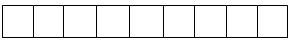 
3. Елді мекен типінің коды (1 - қала, 2 - ауыл)
 Код типа населенного пункта (1 - город, 2 - село)
3. Елді мекен типінің коды (1 - қала, 2 - ауыл)
 Код типа населенного пункта (1 - город, 2 - село)
3. Елді мекен типінің коды (1 - қала, 2 - ауыл)
 Код типа населенного пункта (1 - город, 2 - село)
3. Елді мекен типінің коды (1 - қала, 2 - ауыл)
 Код типа населенного пункта (1 - город, 2 - село)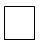 
4. Үй шаруашылығының коды
Код домашнего хозяйства
4. Үй шаруашылығының коды
Код домашнего хозяйства
4. Үй шаруашылығының коды
Код домашнего хозяйства
4. Үй шаруашылығының коды
Код домашнего хозяйства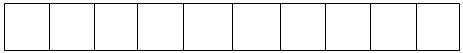 
5. Интервьюер коды
Код интервьюера.
5. Интервьюер коды
Код интервьюера.
5. Интервьюер коды
Код интервьюера.
5. Интервьюер коды
Код интервьюера.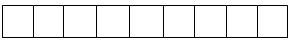 
6. Нысан толтырылған күн
Дата заполнения формы
6. Нысан толтырылған күн
Дата заполнения формы
6. Нысан толтырылған күн
Дата заполнения формы
күні
число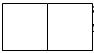 
айы
месяц
айы
месяц
айы
месяц
айы
месяц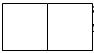 
жылы
год
жылы
год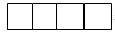 
Құрметті респондент, бүгінгі таңда темекі тарту жүрек, тамыр, тыныс алу органдарының көптеген қатерлі ауруларының,онкологиялық патологияның даму қаупін тудыратын маңызды фактор болып табылады. Осыған орай, Сізге темекі тартуға өзіңіздің қатынасыңызды бағалауды ұсынамыз.
Таңдалған жауап нұсқасы Сіздің аталған мәселеге жеке көзқарасыңызды толығымен көрсетуі маңызды. Сізге қатысқаныңыз үшін алғыс айтамыз! Сіздің жауаптарыңыз бізге және қоғам үшін аса маңызды!
Уважаемый респондент, на сегодня табакокурение является важнейшим фактором риска развития многих серьезных заболеваний сердца, сосудов, органов дыхания, онкологической патологии.
В связи с этим, предлагаем Вам оценить свое отношение к табакокурению. 
Важно, чтобы выбранный вариант ответа наиболее полно отражал Ваш личный взгляд на данную проблему. Благодарим Вас за участие! Ваши ответы важны для нас и для общества!
Құрметті респондент, бүгінгі таңда темекі тарту жүрек, тамыр, тыныс алу органдарының көптеген қатерлі ауруларының,онкологиялық патологияның даму қаупін тудыратын маңызды фактор болып табылады. Осыған орай, Сізге темекі тартуға өзіңіздің қатынасыңызды бағалауды ұсынамыз.
Таңдалған жауап нұсқасы Сіздің аталған мәселеге жеке көзқарасыңызды толығымен көрсетуі маңызды. Сізге қатысқаныңыз үшін алғыс айтамыз! Сіздің жауаптарыңыз бізге және қоғам үшін аса маңызды!
Уважаемый респондент, на сегодня табакокурение является важнейшим фактором риска развития многих серьезных заболеваний сердца, сосудов, органов дыхания, онкологической патологии.
В связи с этим, предлагаем Вам оценить свое отношение к табакокурению. 
Важно, чтобы выбранный вариант ответа наиболее полно отражал Ваш личный взгляд на данную проблему. Благодарим Вас за участие! Ваши ответы важны для нас и для общества!
Құрметті респондент, бүгінгі таңда темекі тарту жүрек, тамыр, тыныс алу органдарының көптеген қатерлі ауруларының,онкологиялық патологияның даму қаупін тудыратын маңызды фактор болып табылады. Осыған орай, Сізге темекі тартуға өзіңіздің қатынасыңызды бағалауды ұсынамыз.
Таңдалған жауап нұсқасы Сіздің аталған мәселеге жеке көзқарасыңызды толығымен көрсетуі маңызды. Сізге қатысқаныңыз үшін алғыс айтамыз! Сіздің жауаптарыңыз бізге және қоғам үшін аса маңызды!
Уважаемый респондент, на сегодня табакокурение является важнейшим фактором риска развития многих серьезных заболеваний сердца, сосудов, органов дыхания, онкологической патологии.
В связи с этим, предлагаем Вам оценить свое отношение к табакокурению. 
Важно, чтобы выбранный вариант ответа наиболее полно отражал Ваш личный взгляд на данную проблему. Благодарим Вас за участие! Ваши ответы важны для нас и для общества!
Құрметті респондент, бүгінгі таңда темекі тарту жүрек, тамыр, тыныс алу органдарының көптеген қатерлі ауруларының,онкологиялық патологияның даму қаупін тудыратын маңызды фактор болып табылады. Осыған орай, Сізге темекі тартуға өзіңіздің қатынасыңызды бағалауды ұсынамыз.
Таңдалған жауап нұсқасы Сіздің аталған мәселеге жеке көзқарасыңызды толығымен көрсетуі маңызды. Сізге қатысқаныңыз үшін алғыс айтамыз! Сіздің жауаптарыңыз бізге және қоғам үшін аса маңызды!
Уважаемый респондент, на сегодня табакокурение является важнейшим фактором риска развития многих серьезных заболеваний сердца, сосудов, органов дыхания, онкологической патологии.
В связи с этим, предлагаем Вам оценить свое отношение к табакокурению. 
Важно, чтобы выбранный вариант ответа наиболее полно отражал Ваш личный взгляд на данную проблему. Благодарим Вас за участие! Ваши ответы важны для нас и для общества!
Құрметті респондент, бүгінгі таңда темекі тарту жүрек, тамыр, тыныс алу органдарының көптеген қатерлі ауруларының,онкологиялық патологияның даму қаупін тудыратын маңызды фактор болып табылады. Осыған орай, Сізге темекі тартуға өзіңіздің қатынасыңызды бағалауды ұсынамыз.
Таңдалған жауап нұсқасы Сіздің аталған мәселеге жеке көзқарасыңызды толығымен көрсетуі маңызды. Сізге қатысқаныңыз үшін алғыс айтамыз! Сіздің жауаптарыңыз бізге және қоғам үшін аса маңызды!
Уважаемый респондент, на сегодня табакокурение является важнейшим фактором риска развития многих серьезных заболеваний сердца, сосудов, органов дыхания, онкологической патологии.
В связи с этим, предлагаем Вам оценить свое отношение к табакокурению. 
Важно, чтобы выбранный вариант ответа наиболее полно отражал Ваш личный взгляд на данную проблему. Благодарим Вас за участие! Ваши ответы важны для нас и для общества!
Құрметті респондент, бүгінгі таңда темекі тарту жүрек, тамыр, тыныс алу органдарының көптеген қатерлі ауруларының,онкологиялық патологияның даму қаупін тудыратын маңызды фактор болып табылады. Осыған орай, Сізге темекі тартуға өзіңіздің қатынасыңызды бағалауды ұсынамыз.
Таңдалған жауап нұсқасы Сіздің аталған мәселеге жеке көзқарасыңызды толығымен көрсетуі маңызды. Сізге қатысқаныңыз үшін алғыс айтамыз! Сіздің жауаптарыңыз бізге және қоғам үшін аса маңызды!
Уважаемый респондент, на сегодня табакокурение является важнейшим фактором риска развития многих серьезных заболеваний сердца, сосудов, органов дыхания, онкологической патологии.
В связи с этим, предлагаем Вам оценить свое отношение к табакокурению. 
Важно, чтобы выбранный вариант ответа наиболее полно отражал Ваш личный взгляд на данную проблему. Благодарим Вас за участие! Ваши ответы важны для нас и для общества!
1. РЕСПОНДЕНТТІҢ ТЕМЕКІ ТАРТУҒА ҚАТЫСТЫ МӘЛІМЕТТЕРІ
1. РЕСПОНДЕНТТІҢ ТЕМЕКІ ТАРТУҒА ҚАТЫСТЫ МӘЛІМЕТТЕРІ
1. РЕСПОНДЕНТТІҢ ТЕМЕКІ ТАРТУҒА ҚАТЫСТЫ МӘЛІМЕТТЕРІ
1. СВЕДЕНИЯ РЕСПОНДЕНТА ОТНОСИТЕЛЬНО КУРЕНИЯ
1. СВЕДЕНИЯ РЕСПОНДЕНТА ОТНОСИТЕЛЬНО КУРЕНИЯ
1. Сіз қазіргі уақытта кальян тартасыз ба?
1. Сіз қазіргі уақытта кальян тартасыз ба?
1. Сіз қазіргі уақытта кальян тартасыз ба?
1. Курите ли Вы в настоящее время кальян?
1. Курите ли Вы в настоящее время кальян?
иә, күнде
иә, күнде
иә, күнде
1
да, ежедневно
да, ежедневно
иә, бірақ күнде емес
иә, бірақ күнде емес
иә, бірақ күнде емес
2
да, но не каждый день
да, но не каждый день
жоқ, мүлдем тартпаймын
жоқ, мүлдем тартпаймын
жоқ, мүлдем тартпаймын
3
нет, совсем не курю
нет, совсем не курю
жауап беруге қиналамын
жауап беруге қиналамын
жауап беруге қиналамын
4
затрудняюсь ответить
затрудняюсь ответить
2. Сіз қазіргі уақытта темекі өнімдерін тартасыз ба? (мысалы: сигареттер, орама темекілер, сигаралар, трубкалар, электрондық сигареттер, "IQOS", "GLO" тәрізді темекіні қыздыру жүйесі)
2. Сіз қазіргі уақытта темекі өнімдерін тартасыз ба? (мысалы: сигареттер, орама темекілер, сигаралар, трубкалар, электрондық сигареттер, "IQOS", "GLO" тәрізді темекіні қыздыру жүйесі)
2. Сіз қазіргі уақытта темекі өнімдерін тартасыз ба? (мысалы: сигареттер, орама темекілер, сигаралар, трубкалар, электрондық сигареттер, "IQOS", "GLO" тәрізді темекіні қыздыру жүйесі)
2. Курите ли Вы в настоящее времятабачные изделия? (например: сигареты, самокрутки, сигары, трубки, электронные сигареты, система нагревания табака типа "IQOS", "GLO")
2. Курите ли Вы в настоящее времятабачные изделия? (например: сигареты, самокрутки, сигары, трубки, электронные сигареты, система нагревания табака типа "IQOS", "GLO")
иә, күнде
иә, күнде
иә, күнде
1
да, ежедневно
да, ежедневно
иә, бірақ күнде емес
иә, бірақ күнде емес
иә, бірақ күнде емес
2
да, но не каждый день
да, но не каждый день
жоқ, мүлдем тартпаймын
жоқ, мүлдем тартпаймын
жоқ, мүлдем тартпаймын
3
нет, совсем не курю
нет, совсем не курю
жауап беруге қиналамын
жауап беруге қиналамын
жауап беруге қиналамын
4
затрудняюсь ответить
затрудняюсь ответить
3. Сіз бұрын темекі өнімдерін тарттыңыз ба?
3. Сіз бұрын темекі өнімдерін тарттыңыз ба?
3. Сіз бұрын темекі өнімдерін тарттыңыз ба?
3. Курили ли Вы табачные изделия в прошлом?
3. Курили ли Вы табачные изделия в прошлом?
иә, күнде
иә, күнде
иә, күнде
1
да, ежедневно
да, ежедневно
иә, бірақ күнде емес
иә, бірақ күнде емес
иә, бірақ күнде емес
2
да, но не каждый день
да, но не каждый день
жоқ, мүлдем тартпағанмын
жоқ, мүлдем тартпағанмын
жоқ, мүлдем тартпағанмын
3
нет, совсем не курил
нет, совсем не курил
жауап беруге қиналамын
жауап беруге қиналамын
жауап беруге қиналамын
4
затрудняюсь ответить
затрудняюсь ответить
2. ТЕМЕКІ ӨНІМДЕРІНІҢ ТАРТЫЛМАЙТЫН ТҮРЛЕРІН ҚОЛДАНУ
2. ТЕМЕКІ ӨНІМДЕРІНІҢ ТАРТЫЛМАЙТЫН ТҮРЛЕРІН ҚОЛДАНУ
2. ТЕМЕКІ ӨНІМДЕРІНІҢ ТАРТЫЛМАЙТЫН ТҮРЛЕРІН ҚОЛДАНУ
2. УПОТРЕБЛЕНИЕ НЕКУРИТЕЛЬНЫХ ВИДОВ ТАБАЧНЫХ ИЗДЕЛИЙ
2. УПОТРЕБЛЕНИЕ НЕКУРИТЕЛЬНЫХ ВИДОВ ТАБАЧНЫХ ИЗДЕЛИЙ
4. Сіз қазіргі уақытта тартылмайтын темекі өнімдерін қолданасыз ба?
(мысалы: насыбай, шайналатын не иіскейтін темекі)
4. Сіз қазіргі уақытта тартылмайтын темекі өнімдерін қолданасыз ба?
(мысалы: насыбай, шайналатын не иіскейтін темекі)
4. Сіз қазіргі уақытта тартылмайтын темекі өнімдерін қолданасыз ба?
(мысалы: насыбай, шайналатын не иіскейтін темекі)
4. Употребляете ли Вы некурительные табачные изделия в настоящее время?
(например: насвай, жевательный или нюхательный табак)
4. Употребляете ли Вы некурительные табачные изделия в настоящее время?
(например: насвай, жевательный или нюхательный табак)
иә, күнде
иә, күнде
иә, күнде
1
да, ежедневно 
да, ежедневно 
иә, бірақ күнде емес
иә, бірақ күнде емес
иә, бірақ күнде емес
2
да, но не каждый день
да, но не каждый день
жоқ, мүлдем қолданбаймын
жоқ, мүлдем қолданбаймын
жоқ, мүлдем қолданбаймын
3
нет, совсем не употребляю
нет, совсем не употребляю
жауап беруге қиналамын
жауап беруге қиналамын
жауап беруге қиналамын
4
затрудняюсь ответить
затрудняюсь ответить
5. Сіз бұрын темекі өнімдерінің тартылмайтын түрлерін қолдандыңыз ба?
5. Сіз бұрын темекі өнімдерінің тартылмайтын түрлерін қолдандыңыз ба?
5. Сіз бұрын темекі өнімдерінің тартылмайтын түрлерін қолдандыңыз ба?
5. Употребляли ли Вы некурительные виды табачных изделий в прошлом?
5. Употребляли ли Вы некурительные виды табачных изделий в прошлом?
иә, күнде
иә, күнде
иә, күнде
1
да, ежедневно 
да, ежедневно 
иә, бірақ күнде емес
иә, бірақ күнде емес
иә, бірақ күнде емес
2
да, но не каждый день
да, но не каждый день
жоқ, мүлдем қолданбағанмын
жоқ, мүлдем қолданбағанмын
жоқ, мүлдем қолданбағанмын
3
нет, совсем не употреблял(а)
нет, совсем не употреблял(а)
жауап беруге қиналамын
жауап беруге қиналамын
жауап беруге қиналамын
4
затрудняюсь ответить
затрудняюсь ответить
3. БІР КҮНДЕ, АПТАДА ТАРТЫЛАТЫН ТЕМЕКІ ӨНІМДЕРІНІҢ САНЫ
(сұрақ темекі тартатын респонденттерге қойылады)
3. БІР КҮНДЕ, АПТАДА ТАРТЫЛАТЫН ТЕМЕКІ ӨНІМДЕРІНІҢ САНЫ
(сұрақ темекі тартатын респонденттерге қойылады)
3. БІР КҮНДЕ, АПТАДА ТАРТЫЛАТЫН ТЕМЕКІ ӨНІМДЕРІНІҢ САНЫ
(сұрақ темекі тартатын респонденттерге қойылады)
3. КОЛИЧЕСТВО ТАБАЧНЫХ ИЗДЕЛИЙ, ВЫКУРИВАЕМЫХ ЗА ДЕНЬ, НЕДЕЛЮ
(вопрос задается курящим респондентам)
3. КОЛИЧЕСТВО ТАБАЧНЫХ ИЗДЕЛИЙ, ВЫКУРИВАЕМЫХ ЗА ДЕНЬ, НЕДЕЛЮ
(вопрос задается курящим респондентам)
6. Сіз қазіргі уақытта орташа алғанда қанша темекі өнімдерін тартасыз?
Күнде темекі тартатын респонденттер күніне жолын толтырады. Күнде темекі тартпайтындар аптасына жолын толтырады (бірнеше жауап нұсқасын таңдауға болады) 
6. Сіз қазіргі уақытта орташа алғанда қанша темекі өнімдерін тартасыз?
Күнде темекі тартатын респонденттер күніне жолын толтырады. Күнде темекі тартпайтындар аптасына жолын толтырады (бірнеше жауап нұсқасын таңдауға болады) 
6. Сіз қазіргі уақытта орташа алғанда қанша темекі өнімдерін тартасыз?
Күнде темекі тартатын респонденттер күніне жолын толтырады. Күнде темекі тартпайтындар аптасына жолын толтырады (бірнеше жауап нұсқасын таңдауға болады) 
6. Какое количество табачных изделий в среднемВы выкуриваете в настоящее время?
Респонденты, которые курят каждый день должны заполнить строку в день. Те, которые курят не каждый день заполняют за неделю (можно выбрать несколько вариантов ответа) 
6. Какое количество табачных изделий в среднемВы выкуриваете в настоящее время?
Респонденты, которые курят каждый день должны заполнить строку в день. Те, которые курят не каждый день заполняют за неделю (можно выбрать несколько вариантов ответа) 
6.1. Өнеркәсіпте шығарылған сигареттер 
6.1.1. күніне 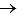 
6.1.2. аптасына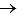 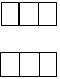 
дана
штук
дана
штук
6.1.1. ← в день
6.1.2. ← в неделю
6.1. Промышленно произведенные сигареты 
6.2. Орама темекілер
6.2.1. күніне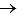 
6.2.2. аптасына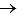 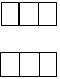 
дана
штук
дана
штук
6.2.1. ← в день
6.2.2. ← в неделю
6.2. Cамокрутки
6.3. Трубкалар
6.3.1. күніне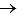 
6.3.2. аптасына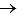 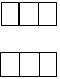 
дана
штук
дана
штук
6.3.1. ← в день
6.3.2. ← в неделю
6.3. Трубки
6.4. Сигаралар, сигариллалар
6.4.1. күніне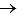 
6.4.2. аптасына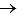 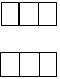 
дана
штук
дана
штук
6.4.1. ← в день
6.4.2. ← в неделю
6.4. Сигары, сигариллы
6.5. Кальян (бір рет толтырылғвн кальян)
6.5.1. күніне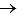 
6.5.2. аптасына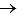 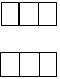 
дана
штук
дана
штук
6.5.1. ← в день
6.5.2. ← в неделю
6.5. Кальян (один раз заряженный кальян)
6.6. Электрондық сигареттер
6.6.1. күніне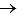 
6.6.2. аптасына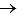 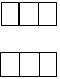 
дана
штук
дана
штук
6.6.1. ← в день
6.6.2. ← в неделю
6.6. Электронные сигареты
6.7. "IQOS", "GLO" тәрізді темекіні қыздыру жүйесі 
6.7.1. күніне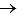 
6.7.2. аптасына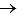 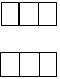 
дана
штук
дана
штук
6.7.1. ← в день
6.7.2.← в неделю
6.7. Система нагревания табака типа "IQOS", "GLO"
6.8. Өзге (көрсетіңіз)
___________________
6.8.1. күніне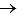 
6.8.2. аптасына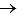 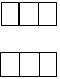 
дана
штук
дана
штук
6.8.1. ← в день
6.8.2. ← в неделю
6.8. Иное (укажите)
________________
4. ҮЙДЕ ТЕМЕКІ ТАРТУ
4. ҮЙДЕ ТЕМЕКІ ТАРТУ
4. ҮЙДЕ ТЕМЕКІ ТАРТУ
4. КУРЕНИЕ ДОМА
4. КУРЕНИЕ ДОМА
7. Сіздің үйіңіздің (пәтеріңіздің) ішіндегі үй-жайда біреу темекі тарта ма?
(егер жауап нұсқасы 2 болса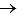  9-сұрақ)
7. Сіздің үйіңіздің (пәтеріңіздің) ішіндегі үй-жайда біреу темекі тарта ма?
(егер жауап нұсқасы 2 болса 9-сұрақ)
7. Сіздің үйіңіздің (пәтеріңіздің) ішіндегі үй-жайда біреу темекі тарта ма?
(егер жауап нұсқасы 2 болса 9-сұрақ)
7. Курит ли кто-либо в помещении внутри Вашего дома (квартиры)?
(если вариант ответа 2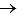  вопрос 9)
7. Курит ли кто-либо в помещении внутри Вашего дома (квартиры)?
(если вариант ответа 2 вопрос 9)
иә
иә
иә
1
да
да
жоқ
жоқ
жоқ
2
нет
нет
8. Сіздің үйіңіздің (пәтеріңіздің) ішіндегі үй-жайда біреулер темекіні қаншалықты жиі тартады?
8. Сіздің үйіңіздің (пәтеріңіздің) ішіндегі үй-жайда біреулер темекіні қаншалықты жиі тартады?
8. Сіздің үйіңіздің (пәтеріңіздің) ішіндегі үй-жайда біреулер темекіні қаншалықты жиі тартады?
8.Как часто кто-либо курит в помещении внутри Вашего дома (квартиры)?
8.Как часто кто-либо курит в помещении внутри Вашего дома (квартиры)?
күнде
күнде
күнде
1
ежедневно 
ежедневно 
аптасына бірнеше рет
аптасына бірнеше рет
аптасына бірнеше рет
2
несколько раз в неделю
несколько раз в неделю
айына бірнеше рет
айына бірнеше рет
айына бірнеше рет
3
несколько раз в месяц
несколько раз в месяц
жауап беруге қиналамын
жауап беруге қиналамын
жауап беруге қиналамын
4
затрудняюсь ответить
затрудняюсь ответить
5.ЖҰМЫС ОРНЫНДА ЖӘНЕ ҚОҒАМДЫҚ ОРЫНДАРДА ТЕМЕКІ ТАРТУ
5.ЖҰМЫС ОРНЫНДА ЖӘНЕ ҚОҒАМДЫҚ ОРЫНДАРДА ТЕМЕКІ ТАРТУ
5.ЖҰМЫС ОРНЫНДА ЖӘНЕ ҚОҒАМДЫҚ ОРЫНДАРДА ТЕМЕКІ ТАРТУ
5. КУРЕНИЕ НА РАБОЧЕМ МЕСТЕ И В ОБЩЕСТВЕННЫХ МЕСТАХ
5. КУРЕНИЕ НА РАБОЧЕМ МЕСТЕ И В ОБЩЕСТВЕННЫХ МЕСТАХ
9. Сіз қазір жұмыс істейсіз бе?
(егер жауап нұсқасы 2 болса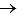  13-сұрақ)
9. Сіз қазір жұмыс істейсіз бе?
(егер жауап нұсқасы 2 болса 13-сұрақ)
9. Сіз қазір жұмыс істейсіз бе?
(егер жауап нұсқасы 2 болса 13-сұрақ)
9. Вы работаете сейчас?
(если вариант ответа 2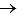  вопрос 13)
9. Вы работаете сейчас?
(если вариант ответа 2 вопрос 13)
иә, жұмыс істеймін
иә, жұмыс істеймін
иә, жұмыс істеймін
1
да, работаю
да, работаю
жоқ, жұмыс істемеймін
жоқ, жұмыс істемеймін
жоқ, жұмыс істемеймін
2
нет, не работаю
нет, не работаю
10. Сіз әдетте үй-жайда немесе далада жұмыс істейсіз бе? (егер жауап нұсқасы 2 болса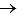  13-сұрақ)
10. Сіз әдетте үй-жайда немесе далада жұмыс істейсіз бе? (егер жауап нұсқасы 2 болса 13-сұрақ)
10. Сіз әдетте үй-жайда немесе далада жұмыс істейсіз бе? (егер жауап нұсқасы 2 болса 13-сұрақ)
10. Вы обычно работаете в помещении или на открытом воздухе? (если вариант ответа 2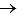  вопрос 13)
10. Вы обычно работаете в помещении или на открытом воздухе? (если вариант ответа 2 вопрос 13)
үй-жайда
үй-жайда
үй-жайда
1
в помещении
в помещении
далада
далада
далада
2
на открытом воздухе
на открытом воздухе
екеуі де
екеуі де
екеуі де
3
и то и другое
и то и другое
11.Төмендегі тұжырымдаманың қайсысы Сіздің жұмыс орныңызда үй-жайда темекі тартуға қатысты тәртіпті жақсы сипаттайды? (жауаптың бір нұсқасы таңдалады және белгіленеді)
11.Төмендегі тұжырымдаманың қайсысы Сіздің жұмыс орныңызда үй-жайда темекі тартуға қатысты тәртіпті жақсы сипаттайды? (жауаптың бір нұсқасы таңдалады және белгіленеді)
11.Төмендегі тұжырымдаманың қайсысы Сіздің жұмыс орныңызда үй-жайда темекі тартуға қатысты тәртіпті жақсы сипаттайды? (жауаптың бір нұсқасы таңдалады және белгіленеді)
11.Какое из следующих утверждений наилучшим образом описывает порядок относительно курения в помещении у вас на работе? (выбирается и отмечается один вариант ответа)
11.Какое из следующих утверждений наилучшим образом описывает порядок относительно курения в помещении у вас на работе? (выбирается и отмечается один вариант ответа)
барлық жерде рұқсат етіледі 
үй-жайдағы арнайы бөлінген жерлерде ғана рұқсат етіледі
барлық үй-жайда тыйым салынған 
ешқандай арнайы норма жоқ
барлық жерде рұқсат етіледі 
үй-жайдағы арнайы бөлінген жерлерде ғана рұқсат етіледі
барлық үй-жайда тыйым салынған 
ешқандай арнайы норма жоқ
барлық жерде рұқсат етіледі 
үй-жайдағы арнайы бөлінген жерлерде ғана рұқсат етіледі
барлық үй-жайда тыйым салынған 
ешқандай арнайы норма жоқ
1
2
3
4
разрешается везде 
разрешается только в специальноотведенных местах в помещении
запрещается во всем помещении
нет никаких специальных норм
разрешается везде 
разрешается только в специальноотведенных местах в помещении
запрещается во всем помещении
нет никаких специальных норм
12. Өткен 30 күн ішінде Сіз жұмыс істейтін үй- жайда біреу темекі тартты ма?
12. Өткен 30 күн ішінде Сіз жұмыс істейтін үй- жайда біреу темекі тартты ма?
12. Өткен 30 күн ішінде Сіз жұмыс істейтін үй- жайда біреу темекі тартты ма?
12. В течение прошедших 30 дней курил ли кто-нибудь в помещении, где Вы работаете?
12. В течение прошедших 30 дней курил ли кто-нибудь в помещении, где Вы работаете?
иә
иә
иә
1
да
да
жоқ
жоқ
жоқ
2
нет
нет
жауап беруге қиналамын
жауап беруге қиналамын
жауап беруге қиналамын
3
затрудняюсь ответить
затрудняюсь ответить
13. Өткен 30 күн ішінде Сіз қоғамдық тамақтану орындарына бардыңыз ба? (мысалы: мейрамхана, дәмхана, бар)
(егер жауап нұсқасы 2 және 3 болса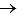  15-сұрақ)
13. Өткен 30 күн ішінде Сіз қоғамдық тамақтану орындарына бардыңыз ба? (мысалы: мейрамхана, дәмхана, бар)
(егер жауап нұсқасы 2 және 3 болса 15-сұрақ)
13. Өткен 30 күн ішінде Сіз қоғамдық тамақтану орындарына бардыңыз ба? (мысалы: мейрамхана, дәмхана, бар)
(егер жауап нұсқасы 2 және 3 болса 15-сұрақ)
13. Посещали ли Вы места общественного питания в течение прошедших 30 дней? (например: ресторан, кафе, бар)
(если вариант ответа 2 или 3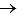  вопрос 15)
13. Посещали ли Вы места общественного питания в течение прошедших 30 дней? (например: ресторан, кафе, бар)
(если вариант ответа 2 или 3 вопрос 15)
иә
иә
иә
1
да
да
жоқ
жоқ
жоқ
2
нет
нет
жауап беруге қиналамын
жауап беруге қиналамын
жауап беруге қиналамын
3
затрудняюсь ответить
затрудняюсь ответить
14. Өткен 30 күн ішінде Сіз барған қоғамдық тамақтану орындарында біреу темекі тартты ма? (мысалы: мейрамхана, дәмхана, бар)
14. Өткен 30 күн ішінде Сіз барған қоғамдық тамақтану орындарында біреу темекі тартты ма? (мысалы: мейрамхана, дәмхана, бар)
14. Өткен 30 күн ішінде Сіз барған қоғамдық тамақтану орындарында біреу темекі тартты ма? (мысалы: мейрамхана, дәмхана, бар)
14. Курил ли кто-нибудь в местах общественного питания, которые Вы посещали в течении прошедших 30 дней? (например: ресторан, кафе, бар)
14. Курил ли кто-нибудь в местах общественного питания, которые Вы посещали в течении прошедших 30 дней? (например: ресторан, кафе, бар)
иә
иә
иә
1
да
да
жоқ
жоқ
жоқ
2
нет
нет
жауап беруге қиналамын
жауап беруге қиналамын
жауап беруге қиналамын
3
затрудняюсь ответить
затрудняюсь ответить
6. РЕСПОНДЕНТТІҢ ТЕМЕКІ ТАРТУДЫҢ ЗИЯНЫ ТУРАЛЫ ПІКІРІ
(15-20 сұрақтарға барлық респонденттер  жауап береді)
6. РЕСПОНДЕНТТІҢ ТЕМЕКІ ТАРТУДЫҢ ЗИЯНЫ ТУРАЛЫ ПІКІРІ
(15-20 сұрақтарға барлық респонденттер  жауап береді)
6. РЕСПОНДЕНТТІҢ ТЕМЕКІ ТАРТУДЫҢ ЗИЯНЫ ТУРАЛЫ ПІКІРІ
(15-20 сұрақтарға барлық респонденттер  жауап береді)
6. МНЕНИЕ РЕСПОНДЕНТА О ВРЕДЕ КУРЕНИЯ
(на 15-20 вопросы отвечают все респонденты)
6. МНЕНИЕ РЕСПОНДЕНТА О ВРЕДЕ КУРЕНИЯ
(на 15-20 вопросы отвечают все респонденты)
15. Сіз темекі өнімдерін тарту қатерлі аурулар тудырады деп есептейсіз бе?
15. Сіз темекі өнімдерін тарту қатерлі аурулар тудырады деп есептейсіз бе?
15. Сіз темекі өнімдерін тарту қатерлі аурулар тудырады деп есептейсіз бе?
15. Считаете ли Вы, что курение табачных изделий вызывает серьезные заболевания?
15. Считаете ли Вы, что курение табачных изделий вызывает серьезные заболевания?
иә
иә
иә
1
да
да
жоқ
жоқ
жоқ
2
нет
нет
жауап беруге қиналамын
жауап беруге қиналамын
жауап беруге қиналамын
3
затрудняюсь ответить
затрудняюсь ответить
16. Сіз кальян тарту қатерлі аурулар тудырады деп есептейсіз бе?
16. Сіз кальян тарту қатерлі аурулар тудырады деп есептейсіз бе?
16. Сіз кальян тарту қатерлі аурулар тудырады деп есептейсіз бе?
16. Считаете ли Вы, что употребление кальяна вызывает серьезные заболевания?
16. Считаете ли Вы, что употребление кальяна вызывает серьезные заболевания?
иә
иә
иә
1
да
да
жоқ
жоқ
жоқ
2
нет
нет
жауап беруге қиналамын
жауап беруге қиналамын
жауап беруге қиналамын
3
затрудняюсь ответить
затрудняюсь ответить
17. Сіз темекі түтінін жұту темекі тартпайтын адамдарда қатерлі аурулар тудырады деп есептейсіз бе?
17. Сіз темекі түтінін жұту темекі тартпайтын адамдарда қатерлі аурулар тудырады деп есептейсіз бе?
17. Сіз темекі түтінін жұту темекі тартпайтын адамдарда қатерлі аурулар тудырады деп есептейсіз бе?
17. Считаете ли Вы, что вдыхание табачного дыма вызывает серьезные заболевания у некурящих?
17. Считаете ли Вы, что вдыхание табачного дыма вызывает серьезные заболевания у некурящих?
иә
иә
иә
1
да
да
жоқ
жоқ
жоқ
2
нет
нет
жауап беруге қиналамын
жауап беруге қиналамын
жауап беруге қиналамын
3
затрудняюсь ответить
затрудняюсь ответить
18. Отбасы мүшелері мен туыстардың темекі өнімдерін тартуына Сіздің қөзқарасыңыз?
18. Отбасы мүшелері мен туыстардың темекі өнімдерін тартуына Сіздің қөзқарасыңыз?
18. Отбасы мүшелері мен туыстардың темекі өнімдерін тартуына Сіздің қөзқарасыңыз?
18. Ваше мнение по употреблению табачного изделия членами семьи и родственниками?
18. Ваше мнение по употреблению табачного изделия членами семьи и родственниками?
қарсы емеспін
қарсы емеспін
қарсы емеспін
1
за
за
қарсымын
қарсымын
қарсымын
2
против 
против 
жауап беруге қиналамын
жауап беруге қиналамын
жауап беруге қиналамын
3
затрудняюсь ответить
затрудняюсь ответить
19. Сіз темекі өнімдеріне салықты көбейтуге "қарсы" немесе "қарсы емессіз" бе?
19. Сіз темекі өнімдеріне салықты көбейтуге "қарсы" немесе "қарсы емессіз" бе?
19. Сіз темекі өнімдеріне салықты көбейтуге "қарсы" немесе "қарсы емессіз" бе?
19. Вы "за" или "против" повышения налога на табачные изделия?
19. Вы "за" или "против" повышения налога на табачные изделия?
қарсы емеспін
қарсы емеспін
қарсы емеспін
1
за
за
қарсымын
қарсымын
қарсымын
2
против 
против 
жауап беруге қиналамын
жауап беруге қиналамын
жауап беруге қиналамын
3
затрудняюсь ответить
затрудняюсь ответить
20. Сіз барлық жұмыс, қоғамдық тамақтану орындарында және қоғамдық көлікте темекі тартуға тыйым толықтай салатын заңға "қолдау" білдіресіз бе немесе "қарсы" боласыз ба?
20. Сіз барлық жұмыс, қоғамдық тамақтану орындарында және қоғамдық көлікте темекі тартуға тыйым толықтай салатын заңға "қолдау" білдіресіз бе немесе "қарсы" боласыз ба?
20. Сіз барлық жұмыс, қоғамдық тамақтану орындарында және қоғамдық көлікте темекі тартуға тыйым толықтай салатын заңға "қолдау" білдіресіз бе немесе "қарсы" боласыз ба?
20. Были бы вы "за" или "против" закона, полностью запрещающего курение во всех рабочих местах, в местах общественного питания и в общественном транспорте? 
20. Были бы вы "за" или "против" закона, полностью запрещающего курение во всех рабочих местах, в местах общественного питания и в общественном транспорте? 
қарсы емеспін
қарсы емеспін
қарсы емеспін
1
за
за
қарсымын
жауап беруге қиналамын
қарсымын
жауап беруге қиналамын
қарсымын
жауап беруге қиналамын
2
3
против 
затрудняюсь ответить
против 
затрудняюсь ответить
21. Егер Сіз қазір темекі өнімдерін тартып жүрсеңіз, темекіні тастауға тырысасыз ба?
(сұрақ темекі өнімдерін тартатын респонденттерге қойылады)
иә
жоқ
жауап беруге қиналамын 
21. Егер Сіз қазір темекі өнімдерін тартып жүрсеңіз, темекіні тастауға тырысасыз ба?
(сұрақ темекі өнімдерін тартатын респонденттерге қойылады)
иә
жоқ
жауап беруге қиналамын 
21. Егер Сіз қазір темекі өнімдерін тартып жүрсеңіз, темекіні тастауға тырысасыз ба?
(сұрақ темекі өнімдерін тартатын респонденттерге қойылады)
иә
жоқ
жауап беруге қиналамын 
1
2
3
21. Если вы курите табачные изделия сейчас, пытаетесь ли бросить курить? (вопрос задается курящим респондентам)
да
нет
затрудняюсь ответить
21. Если вы курите табачные изделия сейчас, пытаетесь ли бросить курить? (вопрос задается курящим респондентам)
да
нет
затрудняюсь ответить
22. Сіз темекітартудан бас тартудыңтиімді әдістері туралы білесіз бе?
22. Сіз темекітартудан бас тартудыңтиімді әдістері туралы білесіз бе?
22. Сіз темекітартудан бас тартудыңтиімді әдістері туралы білесіз бе?
22. Знаете ли вы о методах эффективного отказа от курения? 
22. Знаете ли вы о методах эффективного отказа от курения? 
иә
иә
иә
1
да
да
жоқ
жоқ
жоқ
2
нет
нет
жауап беруге қиналамын
жауап беруге қиналамын
жауап беруге қиналамын
3
затрудняюсь ответить
затрудняюсь ответить
7. СТАТИСТИКАЛЫҚ НЫСАНДЫ ТОЛТЫРУҒА ЖҰМСАЛҒАН УАҚЫТТЫ КӨРСЕТІҢІЗ, САҒАТПЕН (ҚАЖЕТТІСІН ҚОРШАҢЫЗ)
7. СТАТИСТИКАЛЫҚ НЫСАНДЫ ТОЛТЫРУҒА ЖҰМСАЛҒАН УАҚЫТТЫ КӨРСЕТІҢІЗ, САҒАТПЕН (ҚАЖЕТТІСІН ҚОРШАҢЫЗ)
7. СТАТИСТИКАЛЫҚ НЫСАНДЫ ТОЛТЫРУҒА ЖҰМСАЛҒАН УАҚЫТТЫ КӨРСЕТІҢІЗ, САҒАТПЕН (ҚАЖЕТТІСІН ҚОРШАҢЫЗ)
7. УКАЖИТЕ ВРЕМЯ,
ЗАТРАЧЕННОЕ НА ЗАПОЛНЕНИЕ СТАТИСТИЧЕСКОЙ ФОРМЫ, В ЧАСАХ (НУЖНОЕ ОБВЕСТИ)
7. УКАЖИТЕ ВРЕМЯ,
ЗАТРАЧЕННОЕ НА ЗАПОЛНЕНИЕ СТАТИСТИЧЕСКОЙ ФОРМЫ, В ЧАСАХ (НУЖНОЕ ОБВЕСТИ)
1 сағатқа дейін
до 1 часа

1-2
2-4
4-8
8-40
40 сағаттан артық
более 40 часов
Қазақстан Республикасы
Стратегиялық жоспарлау
және Реформалар агенттігінің
Ұлттық статистика бюросының
басшысы
2022 жылғы 10 тамыздағы
№ 13 бұйрығына 10 қосымша
Қазақстан Республикасы
Ұлттық экономика министрлігі
Статистика комитеті
төрағасының
2019 жылғы 19 желтоқсандағы
№ 14 бұйрығына 12-қосымшаҚазақстан РеспубликасыСтратегиялық жоспарлаужәне Реформалар агенттігініңҰлттық статистика бюросының басшысы2022 жылғы 10 тамыздағы № 13бұйрығына 11 қосымшаҚазақстан РеспубликасыҰлттық экономика МинистрлігініңСтатистика комитеті төрағасының2019 жылғы 19 желтоқсандағы№ 14 бұйрығына 14-қосымша